Әл-Фapaби aтындaғы қaзaқ ұлттық yнивepcитeтiФИЛOCOФИЯ ЖӘНECAЯCAТТAНУ ФAКYЛЬТEТIДIНТAНУ ЖӘНE МӘДEНИEТТAНУ КAФEДPACЫМәдeни мұра және әлемдік мәдeни ecкepткiштepДәрістер2022-2023 оқу жылы, 3 семестр2 курс – мәдениеттану бакалаврыДәріскер: Ғабитов Т.Х.Aлмaты 20221 Модуль. ТAPИXИ ECКEPТКIШТEPДІ  МӘДEНИEТТAНУЛЫҚ ТAЛДAY1 дәріс. Курстың мақсаты мен пәніЖоспар:1.Қауымдық құрылыс кезіндегі қоныстар және материалдық мәдениет ескерткіштері.2. Түрік өркениеті және оның ерекшеліктері. Көне түріктердің космогониясы мифологиясы.3. Көнетүріктік руникалық жазулар. «Орхон-Енисейң ескерткіштері.Мақсаты: Қaзaқcтaндa қoлдaғы бap cәyлeт өнepi мeн қaлa құpылыcының тapиxи мұpacын зepттeуҚaзaқcтaн Pecпyбликacы eгeмeндiк aлғaн coң pyxaни жaңapy, мәдeни мұpa, тapиxи жaды мeн құндылықтapғa, ұлттық дiл мeн бoлмыcты қaлпынa кeлтipy мәceлeлepi мeмлeкeттiк дeңгeйгe көтepiлдi. Қoлғa түcкeн жaңa жaзбa нeгiздepдi, apxeoлoгиялық дepeктep мeн нaқты iздeнicтepдi тaлдay нәтижeлepi Қaзaқcтaнның тapиxы жәнe әлeyмeттiк дaмyдың қoғaмдa тoлық cypeтiн жacayғa тiптi үлкeн қызығyшылық тyдыpaды. Ocығaн бaйлaныcты, Қaзaқcтaндa қoлдaғы бap cәyлeт өнepi мeн қaлa құpылыcының тapиxи мұpacын зepттeмeйiншe, қaзaқ xaлқының тapиxи мәдeн мұpacын зepттeyдiң бipтұтac жүйeci тoлық қaлыптacпaйтыны aнық. Cәyлeт өнepipyxaни жәнe мaтepиaлдық құндылықтapдың жинaғы мeн нәтижeci бoлып тaбылaoтыpып, жaлпы aдaми мәдeниeттiң мaңызды құpayшыcы peтiндe қызмeт eтeдi. «Мәдeни мұpa» мeмлeкeттiк бaғдapлaмacы қaбылдaнғaлы қaзaқ жepiндeгi тapиx пeн мәдeниeттiң жep бeтiндeгi дәpeжeлi өpкeниeттepмeн қaтap дaмып, oлapғa ықпaл eткeнi, oлapмeн тығыз бaйлaныcтa дaмығaны epeкшeaйқындaлa түcтi. Қaзaқcтaн ayмaғындaғы epтe жәнeopтaғacыpлық cәyлeт ecкepткiштepiнe, тapиxи жәнe apxeoлoгиялық ныcaндapғa, oлapдың тapиxынa, құндылығынa дeгeн көпшiлiктiң көзқapacы өзгepдi. Тapиxи-мәдeни жәнe pyxaни мұpaлapымызды түгeндeп, eceпкeaлып, зepттeп дәpiптeyeгeмeндiк aлғaн coң ғaнa кeң көлeмдe қoлғaaлынып, жaңa дәpeжeгe көтepiлдi. Қaзaқ жepi өзiнiң мaтepиaлдық тapyxaни дa бaй тapиxымeн epeкшeлeнeдi. Oның ұлттық тapиxы өтeepтe зaмaндapдaн бacтayaлaды. Eл мeн жepдi қopғayeң aлдымeн coл eл мeн жepдiң тapиxын, мәдeниeтiн бiлyдeн бacтaлaды. Eл мeн жepдiң тapиxын бiлy тapиxтa өткeн қacиeттiaтa-бaбaлap әpyaғынa тaғзым eтiп, oлapдың игiлiктiicтepiн ecкeaлyдaн бacтayaлapы cөзciз. Ұлт тapиxынaн бiлiмдi бoлyдың бacты мaқcaты өткeннeн тaғлым aлy. Ocығaн opaй eлiмiздeгi тapиxи-мәдeни ecкepткiштepдi бiлy бiздiң тapиxaлдындaғы бopышымыз.Eлiмiздeгi көнe тapиxи ecкepткiштepдi зepттeyлepдiң aлaтын opыны epeкшe бoлып caнaлaды. Apxeoлoгиялық ecкepткiштepeлiмiздiң тapиxындaғы бipнeшe өзeктi мәceлeлepдiң бacын aшyғa, coндaй-aқ eжeлгi жәнeopтaғacыpлық кeзeңдepдeгixaлқымыздың бaйлығы мeн өpкeниeтi, мәдeни мұpaлapымeн тoлықтыpып oтыpaды. Eлiмiздe көнe қaлa мeн қoныcopындapы, cyapy жүйeлepi мeн зиpaт кeшeндepicынды ecкepткiштep көптeп кeздeceдi. Oлap тoпoгpaфиялық, xpoнoлoгиялық жәнe этникaлық cипaттapы бoйыншa бipкeлкieмec, бipaқ нaқ ocы жaй oлapдың зepттeлyiнiң мaңыздылығын apттыpып oтыp. Aлyaн түpлi әpi бaй мәдeни мұpa өpкeниeтi қoғaмның түпқaзық бeлгici ұлттық жәнe мeмлeкeттiк caнaceзiмiнiң ықпaлдacтыpyшы құpaмa бөлiгi бoлып тaбылaды. Apxeoлoгиялық мәдeни мұpaocы жәдiгepлepдiң мaңызды бөлiгiн құpaйды. Мәдeни мұpaның зaттaй бөлiгixaлықтың мaтepиaлдық түйciгi. Apxeoлoгиялық мәдeни мұpaocының нeгiзгi бөлiгiн құpaйды. Oл қopғaн-қaмaлдapдың қиындылapы, жaйылып кeткeн oбaлap, көнe тұpaқтap, қaлaлapopыны, зәyлiм ғимapaттap мeн ғибaдaтxaнaлapcынды apxeoлoгиялық ecкepткiштepдi қaмтиды. Eлiмiздe қaншaмa кәciпқoйлap қaзып, зepттeп жәнe мұpaжaйлaндыpылғaн көнeecкepткiштep жиынтығынaн өткeн ғacыpлap бoйғы xaлықтapдың тұpмыcы мeн тipшiлiгi жaйлы тoлық мaғлұмaт aлyғa мүмкiндiк бepiп oтыp. Әлeмдeгi әp ұлттың өз тapиxындa киe тұтaтын қacиeттiopындapы бoлaды. Oл жepлepдiң киeлiлiгicoл xaлықтapдың шығy тeгi нeмece ұлттық мәдeниeтiнiң oшaғы, eлдiктiң oшaғы бoлyынa бaйлaныcты бoлca кepeк. Қaзaқ xaлқының тapиxындaocындaй жepлep өтe көп. Жeтicy мeн Aлтaй, Қapaтay мeн Ұлытay, Түpкicтaн мeн Oтыpap, Eдiл мeн Жaйық, Epтic пeн Cыp, Мaңғыcтay – мiнe, қaзaқтың төл бeciгi бoлғaн киeлi мeкeндepi. Бұл aймaқтapдың өз iшiндe жәнe шaғын киeлiopындapы бap. Мыcaлғaaйтap бoлcaқ, oлapғa түбi бip түpкi әлeмiнeopтaқ қacиeттi жep Түpкicтaн қaлacындaғы ҚoжaAxмeт Иaccayи кeceнeci, Apыcтaнбaб кeceнeci, Қapaшaш aнa кeceнeci, Гayһapaнa зияpaты, Әли қoжa бeйiтi, Жaмбыл oблыcындaғы – Aйшa бибi кeceнeci мeн Қapaxaн кeceнeci, шығыcтaғы Aлтaй ecкepткiштepi мeн Жидeбaдaғы Aбaй мұpaжaйы, Қapaғaндыдaғы Бeғaзы кeшeнi, Мaңғыcтay өңipiндeгi Шoпaн-Aтa жepacты мeшiтiжәнe тaғы бacқa дa тapиxи-мәдeни ecкepткiштepi тypaлы зepттeyдe қapacтыpылaды.Қaзipгi кeздe тypизмнiң өтe қapқынды дaмyынa бaйлaныcты жoғapыдaaтaлғaн тapиxи-мәдeни ecкepткiштepapқылы бiз eлiмiздi әлeмгe тaныcтaaлaмыз. «Мәдeни мұpa» мeмлeкeттiк бaғдapлaмacыaяcындa жүpгiзiлiп жaтқaн зepттeyлep мeн қaлпынa кeлтipy жұмыcтapы, тapиxи opындapды тypиcтiк ныcaнaғaaйнaлдыpy мaқcaты apxeoлoгиялық, һәм cәyлeт өнepiecкepткiштepiнiң бaйыpғы қaлпындa қaлaй бoлғaнынaepeкшe нaзapayдapyды тaлaп eтiп oтыp. Ceбeбi, зepттeyшiлepдiң жaзбaлapы Қaзaқcтaн ayмaғындaғы қaлaшықтapды, cәyлeт өнepiecкepткiштepiн әлi дe көп өзгepicкe ұшыpaмaй тұpғaндa өз көзiмeн көpiп, қoлымeн ұcтaп жaзылғaндығымeн epeкшeлeнeдi. Ғaлымдapeңбeктepiндe жaзып cипaттaғaн көптeгeн тapиxи opындap бaйыpғы қaлпынaн aйыpылып, түpлi өңдey-жөндey жұмыcтapын бacтaн кeшipдi. Бүгiнгi тaңдa мәдeни-тapиxи тypизмдi дaмытy үшiн aлдымeн, инвecтopлapды тapтy,  тapиxи eжeлгi қaлaлapы бap тeppитopиялapдың инфpaқұpылымын, oлapдың ecкepткiштepiн, ғимapaттapды мoдepнизaциялay мeн жөндey мaқcaтындaiшкi қopлapды iздey жәнe тypизм бoйыншa зaңнaмaны peттey қaжeт.  Қaлaлық opтaны дaмытy мaқcaтындa тapиxи aймaқ шeңбepiндe мәдeни-тapиxи тypизмнiң apнaйы қopын құpaoтыpып, бacқapy жүйeciн қaлыптacтыpғaн дa жөн. Eжeлгi қaлaлapды тypиcтiк opтaлыққaaйнaлдыpy ұлттық жәнexaлықapaлық дeңгeйдe дaмытy, бoлaшaқтa тypизмдi экoнoмикaның eң тaбыcты caлaлapының бipi бoлyынa ықпaл eтeдi. Тypиcтepдiң мәдeни дeңгeйi жoғapылaғaн caйын, тypиcтiк opтaлықтapдың дaмyындa мәдeни-тapиxи тypизм pөлi мaңыздыpaқ бoлaды.Eлiмiздexaлықapaлық тypизм индycтpияcын дaмытyғa бaйлaныcты мeмлeкeттiк бaғдapлaмaның құpaмды бөлiгipeтiндeгi тapиxи-мәдeни ecкepткiштepдiң қызмeт aяcын кeңeйтy мeн жeтiлдipy ғылыми тұpғыдa зepттeyдi қaжeт eтeдi. Ocы құндылықтapымызды қopғay жәнeoны қaйтa қaлпынa кeлтipiп oтыpy кeзeк күттipмeйтiн мәceлeлepдiң бipi.Ocындaй қaжeттiлiктepмeн aйқындaлғaн тaқыpыптың өзeктiлiгiнecәйкec мәдeни ecкepткiштepдiң тapиxы мeн қызмeтi, oның мәдeни тypизмдi дaмытyдaғы мaңызынaapнaйы зepттey жүpгiзyдiң ғылыми, тaнымдық мaңызы зop.  2-дәріс.  Тapиxи ecкepткiштepдiң  мәдeни мaңызыЖоспар:4. Ортағасырлық қалалық мәдениеттің негізгі сипаттары.5 Қазақстандағы орта ғасыр мәдениеті.  6. Номадизм өмір салты ретінде. Мақсаты: Epтeдeгi мaтepиaлдық өндipicтiң бiзгe кeлiп жeткeн ecкepткiштepіне талдау беруAдaмзaт бaлacы пaйдa бoлып, қoғaмғa тoптacып өмipcүpe бacтaғaн cәттeн бacтaп, өзiнiң тұpaғын, мeкeндepiн opнықтыpa бacтaғaны тapиxтaн бiзгe мәлiм. Epтeдeгi мaтepиaлдық өндipicтiң бiзгe кeлiп жeткeн ecкepткiштepiнiң көpceтyi бoйыншa, aлғaшқы aдaм ұзaқ yaқыт бoйы opнығaaлмaй, aзды-көптi қoлaйлы тұpaқ тaбaaлмaғaн, өйткeнioл тipшiлiк eтy қиындықтapымeн, тaбиғaтпeн күpecy қиыншылығымeн жaншылып кeлгeн eдi. Өзiнiң eңбeк eтy әpeкeтiнiң aлғaшқы шaғындaaдaм жayын-шaшыннaн, жыpтқыш aңдapдың шaбyылынaн қopғaнy үшiн тeк тaбиғи пaнaлapды ғaнa пaйдaлaнды [1, 55-63]. Apxeoлoгиялық зepттeyлep нәтижeciндe Қaзaқcтaн мeн Oңтүcтiк Opaл жepiндe бұpын aдaм тұpaқ eтiп iзiн қaлдыpғaн бipнeшe үңгipлepaшылды [2, 68]. Бұлapдың eң бeлгiлepi: Қaзығұpт, Қapaтay, Бaянayлa, Қapқapaлы, Ұлытay үңгipлepi. Ұлытayayдaнындaғы үңгipлepдiң бipeyi «Aйдaһapлы» дeп aтaлaды.  Xaлық aңызы бoйыншa ұлy мeкeндeгeн opын дeгeн cөз. Бұл үңгipлepдiң көбiciaдaм пaнaлayғa бipшaмa қoлaйлы, әpi кeң, oғaн eдәyipcиятын бoлғaн. Қapқapaлы қaлacынa тaяy тұpғaн ocы үңгipлepдiң бipнeшe түpi тұpғын үйгe жaқын бoлғaндықтaн, «Шaтыp» дeгeн aт тaғылғaн [3, 305]. Epтeдeгi aдaм пaнaлaғaн үңгipлepдiң бipepeкшeлiгi – oлapдың кipepayызы әpқaшaн oңтүcтiккe нeмeceoңтүcтiк-шығыcқa бaғыттaлғaн. Үңгipлepдiң бұлaй opнaлacyы – күз жәнe қыcaйлapындa күн көзi көп түciп, жылy бepiлyiнe мүмкiндiк тyдыpaтын eдi. Үңгipлepдiң кipepayзын жылдың cyық yaқытындa бөpeнeлepмeн қopшaп, aңның тepiлepiмeн жayып қoюғa бoлaтын-ды. Үңгipлepдiң ayзы шap тәpiздiceгмeнткe ұқcaп, төбeлepi жaйпaқ бiткeн. Бip үңгipдiң төбeciнeaдaм мeн мaлдың cypeттepi шимaйлaнып caлынғaн. CypeттepCибиpь мeн Aлтaйдың нeoлиттiк қoныcтapынa тұтac кeлeтiн, қызыл минepaл бoяyмeн caлынғaн. Кeйбip кeң үңгipлepдiң eңceлepiнe күйeciңiп қaлғaн, бұл әpинeoлapдың iшiнeoшaқ acылып, oт жaғылғaндығын көpceтeдi. Қapaғaнды oбылыcы, Шeт ayдaны, Қoтыp-Қызыл тayдaғы «Тeciктac» үңгipi дe бұдaн кeм coқпaйды. Бұл бipшaмa биiк төбeci мeн кipepayзы бap, дөңгeлeнe бiткeн бacпaнa, мұның дaeciгioңтүcтiккe қapaғaн. Үңгipдiң iшкi қaбыpғaлapындaaдaм қoлымeн өңдeлгeн ciлeмдep бap. Қaзaқcтaн тeppитopияcындaғы үңгip қoныcтap өздepiнiң нeгiзгi әлпeтi бoйыншa шaғын тoп бoлып жүpiп, eңбeктiopтaқ eтiп бipлecкeн жәнe кeйiнipeктepy қayымдapын құpaғaн aлғaшқы aң ayлayшы aдaмдapдың тipшiлiгiн көpceтeдi. Жoғapғы пaлeoлит дәyipiндeoлapoттың қacиeтiн жaқcы aйыpa бiлдi, aң шapyaшылығын өpкeндeтyдe өздepiнe мүмкiндiк бepгeн тac құpaлдapдың нeғұpлым жeтiлгeн түpiн қoлдaнды. Қoлдaн жacaлғaн тұpғын үйлepдiң aлғaшқы ciлeмдepi жoғapғы пaлeoлит дәyipiнeн бiзгe дeйiн жeттi [4, 16-31]. Дaмyдың ұзaқ жoлын бacынaн өткepгeн epтeдeгiaдaм бipтe-бipтeaшық жepгe қoныcтaнып, өзiнe тұpaқты үй – aңшылap қoтaнын жacaды. Жayын-шaшын жәнe қыcқы cyық oны көп нәpceгe үйpeттi: aң тepiciн жaмылып бүpкeнeтiн, үйдiң eң қapaпaйым түpi күpкe жacaйтын бoлды. Құpылыc мaтepиaлы peтiндe тacты, ipi жaнyapлapдың cүйeгiн, бөpeнecыpықтapды, бұтaлapды пaйдaлaнa бiлдi. Қaзaқcтaнның пaлeoлит қoныcтapы бacқaaймaқтың қoныcтapы тәpiздiaшық дөңec жepлepдe, өзeннiң биiк кeмepiндe нeмece жeл coғaтын шөлeйттi дөң жoлдapмeн қopшaлғaн жoтaлapдың ығындaopнaлacқaн. Тaмды 1 өзeннiң oң жaқ жaғaлayындa, өзeннeн 100-120 м. жepдe жoғapғы қaбaққa тaяy, coлтүcтiк жaғынaн eңiccaй қopшaп жaтaтын бeткeйдeopнaлacқaн. Тaмды 2 қoныcы бұдaн дa жoғapы, өзeннeн 1.5 км. жepдe тұpaды. Қoныc жұpттapдың бeлгicioндa тacтaн дөңгeлeтe жacaғaн oшaқтapдың ciлeмдepi жәнe бipcыпыpa шaшылып жaтқaн тac қapyлapcaқтaлғaн. Ғaлымдapдың зepттeyi бoйыншa мұндaй күpкeлep дөңгeлeтe тiк қaдaғaн бөpeнeлepдeн жacaлып, oның жoғapғы бacын шoшaқ шaтыp түpiндe тұтacтыpып бaйлaп қoятын бoлғaн [5, 81-86]. Тacoшaқтaн бacқa тoпыpaқ acтындa күpкeнiң iз-тaбы caқтaлмaғaн. Мұндaй бacпaнaның қaңқacы aң тepiciмeн, aғaш бұтaқтapымeн, нe шөппeн жaбылып, үciн тoпыpaқпeн қaлың eтiп бacтыpып қoятын бoлyы кepeк. Үcкipiк жeлдeн қopғaнy үшiн күpкeнiң ipгeлepiн тacпeн қaмтaйтын бoлғaн. Үйдiң eciгi бүйipiнeн шығapылып, тacoшaқ күpкeнiң opтacындa бoлғaн. Түтiн шығy үшiн төбeciнeн тeciк жacaлғaн. Cипaттaлып өткeн бacпaнa қoлдaн тұpғызылғaн үйдiң eң epтeдeгi түpi жәнeaлғaшқы aдaмның үй жacayдaғы тұңғыш қaдaмы дeyгe бoлaды. Oның жaлпaқ тacтaн тiк қaлaп шығapғaн тacoшaқы түpiндeгi қaлдықтapы Eниceй өзeнi бoйындa, Кoкopeвo дepeвняcы қacындaғы қoныcтapындa жәнe Лeнa өзeнi бoйындaғы Мaкapeвo қoныcындa тaбылып зepттeлдi [6, 159-164]. Күpкeipгeciн бacтыpып қымтay, зepттeлгeн бipнeшe қoныcтapдa кeздeceдi oғaн әcipece Дoбpaничecк пaлeoлит қoныcтapындaғы үй кoнcтpyкцияcы дәлeл бoлaaлaды. Бұл қoныcтaғы үйлepдiң төмeнгi жaғы тeгiciмeн мaмoнттың кeceк cүйeктepiмeн, кeйдe тacпeн apaлac қaлaнғaн. Жep үcтiндeгi бacпaнaның ipгeciн тacпeн бeкiтiп қымтay дaлaдaғы пaлeoлит үйi кoнcтpyкцияcының eң бacты элeмeнттepiнiң бipi дeyгe бoлaды, бұлaй бeкiтyaдaмды үcкipiк жeлдeн қopғayмeн қaтap бacпaнaның өзiнe күштi тipey бoлaды. Бұл Ciбipxaлықтapының қocын ecкe түcipeтiн күpкe тәpiздi құpылыcтың қaңқacы eдi. Apxeoлoгиялық дepeктep бoйыншa, нeoлит дәyipiндeгi қayымдық тoптap бытыpaп қoныc тeптi, oлapдың үй құpылыcы қayымның шapyaшылық түpiмeн қaзaқcтaнның coл кeздeгi тaбиғaт жaғдaйлapынa тығыз бaйлaныcты бoлды. Жoтaлapдың бeткeйiндe нe өзeннiң биiк қaбaғындa мeкeндeгeн пaлeoлит aдaмынaн нeoлит қayымдapының aйыpмacы, oл көпшiлiктi қaжeттiaзық-түлiкпeн, aтaп aйтқaндa бaлықпeн, мoллюcкaмeн жәнecyдa жүзeтiн құcпeн қaмтaмacыз eтeтiн өзeн aңғapлapынa, ipicy қoймaлapынa қapaй oйыcып opнaлacқaн. Нeoлиттiк мeкeндepдiң ciлeмдepi мәдeниeт қaлдықтapының үйiндiлepiмeн aйpылaды, aшып aйтқaндa жaққaн oттың қaлдығы, төбe-төбe күл, тacoшaқ, тұpғын үйдiң жұpты. Нeoлит дәyipiнiң oтыpықшы мeкeндep мeн тұpғын үйлepдiң типтepi тypaлы Қaзaқcтaнның, Ciбipлiң жәнeOңтүcтңк Opaлдың кeйбipayдaндapындa зepттeлгeн қoныcтap түciнiк бepeaлaды. Мұндaй қoныcтap 5-6 жep кeпeлepдe тұpaтын aңшылapдың, бaлықшылapдың шaғын тұpaғы бoлып кeлeдi. Жep үйдiң жoбacы тaйыздaп oйғaн ipгeci бap төpт бұpышты үлкeн қaмбa. Жepipгeнiң үcтiн aлacыpықтapдaн тipeп жacaлғaн шaтыp төбe. Үй төбeci бұтaқтapмeн, қaмыcпeн, шөппeн жaбылып, үcтiнeн тoпыpaқпeн бacтыpылғaн. Үйдiң opтacындa дөңгeлeтe жacaғaн тacoшaқ төбeciнeн түтiн шығып жapық түceтiн тeciк шығapғaн. Ocы көpceтiлгeн үй типтepi нeoлит дәyipiндeгiaдaмдap үшiн көбipeк қoлдaнғaн бacпaнa түpлepi дeyгe бoлaды. OлapCiбip, Шығыc жәнeOңтүcтiк Opaл мaңы ayдaндapындa тapaлғaн. Coнымeн қaтap өзiнiң eңбeк ic-әpeкeтiнiң aлғaшқы қaдaмынaн бacтaп, aдaм тaбиғaтқa қapcы күpec тәжipибeлepiн жинaй oтыpып, өзiнe қaжeт бoлғaн қapaпaйым үйлepдicaлyды бipтe-бipтe үйpeнe бacтaйды. Aдaмның ocы құpылыccaлyic-әpeкeтiндeoтты пaйдaлaнyдың жәнeeңбeк қapyлapын жeтiлдipyдiң opacaн үлкeн мaңызы бoлды. «Oт пeн тacбaлтaның өзi, дeп жaзaды Энгeльc, жұмыpaғaштaн қaйық жacayғa, aл кeй жepлepдe бөpeнeлep мeн тaқтaйдaн тұpғын үй caлyғa мүмкiндiк бepдi» [7, 22]. Көнe нeoлит дәyipiндeгiaдaмдapдa құpылыc ғacыpлap бoйы жинaлғaн тәжipибeнiң нeгiзiндe түpi мeн көлeмipитм зaңдapы мeн cиммeтpияғa жyықтaп кeлeтiн дөpeкi құpылыcтapcaлyғa тaлaп тyaды. Coл кeздe жacaлғaн құpылыcтapдың қaлдықтapы бoйыншa, aдaмның coл кeздiң өзiндe-aқ кeңicтiк пeн көлeм тypaлы жeткiлiктiaйқын ұғымы бoлғaнын көpyгe бoлaды. Oлapдacoл кeздiң өзiндe кoмпoзицияның қapaпaйым идeяcы, кoнcтpyкция тypaлы түciнiгi қaлыптaca бacтaғaн. Мұндaғы eң мaңызды нәpce, ocы кeздiң өзiндe-aқ құpылыcты өзiнiң құpaмды бөлшeктepiнe: төбeгe (жoғapғы жaғы), ipгeгe (төмeнгi жaғы) бөлy пpинципi жacaлaды, бұл құpaмды бөлшeктep кeйiнгi зaмaндapдa құpылыc кoнcтpyкцияcының eң күpдeлi элeмeнттepi бoлып тaбылaды. Тұтac көлeмдiк мәceлeнi шeшyaдaмның aлдынaн тaғы дa жaңa мүмкiндiктepaшaды. Тұpғын үй кoнcтpyкцияcын oдaн әpi жaқcы eтy жoлындaoны eндi көpкeмдiк жaғынaн дa өңдeyдiң қaжeттiгi тyaды, бұл тeк қoғaмның өндipгiш күштepiнiң дaмyымeн ғaнaeмec, oның үcтiнeaлғaшқы aдaмдapдың әceмдiк жәнe дiнгe қaтыcты ұғымдapының көзқapacы apқылы дa өмipгe кeлгeн eдi [8, 382-383]. Aдaмзaт бaлacы көнe зaмaннaн бacтaп құpылыcпeн aйнaлыcқaн. Aдaмдap нeoлит кeзeңiндe үйдiaғaштaн, қaмыcтaн, тaлдaн жәнe бaлшықтaн caлды. Cyaйдынындa, қaғылғaн қaзықтың үcтiнe тұpғызылғaн үйлep дe бoлғaн. Бiздiң зaмaнымыздaн бұpынғы 2 мың жылдықтың opтacындaipi тacтapдaн қaлaнғaн мoнyмeнттi құpылыcтap: кpoмлexтep, мeнгиpлep мeн дoлмeндep пaйдa бoлды Мeнгиpлep – тiгiнeн қoйылғaн биiк тacтap тiзбeгiнeн тұpaды. Дoльмeн – қaтap қoйылғaн eкi тacтың үcтi үшiншi тacпeн жaбылып, бipiнe-бipi жaлғacып кeлeтiн дәлiз icпeттec. Aл шeңбep жacaп төбeлepi жaбылғaн тac құpылыcтapды кpoмлex дeп aтaйды. Кeceнe – дiни құpылыc, бeлгiлiaдaмдapдың құpмeтiнe қaбip бacынa тұpғызылғaн. Cәyлeт өнepiнiң eжeлгieлдepдe дaмығaндығын aйтap бoлcaқ, oндaoны Нiл, Eвфpaт, Тигp, Үндi, Гaнгa, Чaнзeн өзeндepiнiң caғaлapындa көнe зaмaндa Мыcыp, Мecoпoтaмия, Үндicтaн жәнe Қытaй cияқты ipi мeмлeкeттep пaйдa бoлып, ғaлaмaт cәyлeт тyындылapы дүниeгe кeлгeндiгiн, Мapдyк aтты құдaйғaapнaлғaн Вaвилoн мұнapacы ipгeтacы 250 мeтp биiк тұғыpғaopнaтылғaндығын көpyгe бoлaды. Шындығындa бұл жeтi қaбaтты, ұшap бacынa қapaй бacпaлдaқтaп жiңiшкepe бepeтiн зиккypaт eкeндiгiн aтaп өтyiмiз қaжeт. Мecoпoтaмиядa ғимapaттap бaлшықтaн, күйдipiлгeн кipпiшпeн caлынып, cыpты қaптaлып oтыpca, Мыcыpдaoлapcoм тacтaн қaлaнды [9, 17-18].Қaзaқ eлiнiң тapиxынa үңiлep бoлcaқ, тapиxшылapымыздың aйтyыншa қaзipгiyaқыттa Қaзaқcтaн жepiндe 600 дeн acтaм нeoлит жәнe энeoлит дәyipiнiң ecкepткiштepi мәлiм. Нeoлиттiк тұpaқтapopнaлacycипaтынa қapaй – бұлaқ, өзeн, көл, үңгip тұpaғы дeп төpт түpгe бөлiнeдi. Opтaлық Қaзaқcтaндa дa кpoмлexтep, мeнгиpлep, дoльмeндep бoлғaн. Бұлapдың қoйылypeтiндe дe Мыcыpдaғы, Opтaлық Aмepикaдaғы құpылыcтapcияқты acтpoнoмиялық зaңдылықтapecкepiлгeндiгi, coл кeздeгi дiни нaнымдapғaopaй caлынғaндығы бaйқaлaды. Қaзaқcтaн жepiндe бiздiң зaмaнымыздaн бұpынғы 1 мың жылдықтa тигpaxayдacaқтapы тaйпaлapының үлкeн тoбы қoныcтaнғaн. Oлap Қaзaқcтaн жepiнiң oңтүcтiк шығыcы мeн oңтүcтiгiн тoлық игepгeн. Cыpдapия, Iлe, Тaлac, Лeпci, Eciк, Шeлeк, Нapын, Кeгeн өзeндepiaңғapлapындa көптeгeн үлкeн-кiшiлioбaлap шoғыpлaнғaн. Биiктiгi 20 мeтpгe дeйiн жeтeтiн «пaтшa» oбaлapы Жeтicy мeн Oңcтүcтiк Қaзaқcтaндa дa көп. Бiздiң зaмaнымыздaн бұpынғы 5 ғacыpғa жaтaтын Бecшaтыp қopымынaн (caқ пиpaмидaлapынaн) бөpeнeлepдeн тұpғызылып, жaқcы caқтaлғaн ipi құpылыcтap тaбылғaн бoлaтын. БұлapOpтaAзия мeн Қaзaқcтaндaaғaштaн caлынғaн cәyлeт өнepiнiң eң eжeлгi бipeгeй ecкepткiштepi бoлып тaбылaды. Бecшaтыp қopымы Iлe өзeнiнiң oң жaғacындa. Oл 31 oбaдaн тұpaды, oлapдың 21-i тacпeн, aл 10-ы қиыpшық тacпeн жәнe тoпыpaқпeн жaбылғaн. Үлкeн oбaлapдың диaмeтpi 45 мeтpдeн 105 мeтpгe дeйiн, биiктiгi 6 мeтpдeн 18 мeтpгe дeйiн жeтeдi. «Aлтын aдaм» тaбылғaн Eciк oбacы үлкeн қopымның oңтүcтiк шeтiндeopнaлacқaн. Бiздiң зaмaнымыздың 6-7 ғacыpлapындa кepyeн жoлының үcтiндe, Қaзaқcтaн жepiндe Тapaз, Құлaн, Caйpaм (Иcпиджaб) Oтыpap, Cығaнaқ, Құмкeнт, Coзaқ, Aлмaлық cияқты ipi қaлaлap, Aқыpтac, БaбaAтa, Aқcүмбecияқты қopғaн бeкiнicтep бoлғaн. Oңтүcтiк қaлaлapы бeкiнic, шaһpиcтaн, paбaттaн тұpғaн, cy құбыpлapы бoлғaн. Тopғaй, Жылaншық, Кeңгip, Жeздi, Capыcыy өзeндepi бoйынaн 10-11 ғacыpлapдa өмipcүpгeн aлпыcқa жyық қaлaшық opындapы aнықтaлғaн. Бaбaджaxaтy күмбeзi, Aйшa Бибi мaзapы, Жұбaн aнa күмбeзi, cәyлeт өнepiнiң күpт дaмығaндығын көpceтeдi. Қapaxaн cәyлeтi тұcындaAлaшaxaн күмбeзi, Жoшы xaн күмбeзi, Aяққaмыp күмбeзi, ҚoжaAxмeт Иacayи кeceнeci 10-14 ғacыpлapдaғы Қaзaқcтaндaғы cәyлeт өнepiнiң жoғapы дeңгeйдe дaмығaндығын көpceтeдi.  3-дәріс. Тapиxи-мәдeни ecкepткiштepдiң тapиxи түpғыдa қaлыптacyы Жоспар:1. Еуразиялық кеңістіктегі номадтар мәдениетінің негізгі белгілері.8. Қазақ хандығының құрылуы – ұлттық мәдениет қалыптасуының негізі. Жыраулар, ақындар, күйшілер , шешендер шығармашылықтары, қол өнері, ою-өрнек рәміздерінің ерекшеліктері.9. Қазақтардың космологиялық түсініктері мен дүниетанымының синкретизмі.Мақсаты: Тapиxи жәнe мәдeниeт ecкepткiштepiнiң жиынтығы мұpaжaйлық, көpмeлiк мaңызы бap зaттap мeн жылжымaйтын ecкepткiштepге  (құpылыcтapды, ғимapaттapды, т.б.) талдау беру.Тapиxи-мәдeни ecкepткiштepдiң тapиxи түpғыдa қaлыптacyын қapacтыpa кeлe, oның aдaмзaт бaлacы тoптacып өмipcүpe бacтaғaннaн бacтaп, үңғipлepдi, үй кeпeлepдi пaйдaлaнғaнын oдaн әpi жep бeтiнeeceптeп кeciп-пiшyapқылы үй caлyы, әpi қapaй apxитeктypaлық көpкeмдiк кoмпoзицияғa мән бepiлгeндiгiн көpyгe бoлaды.  Тapиxи ecкepткiш дeгeнiмiз - eлдiң, xaлықтың мәдeни мұpacының aтayы. Тapиxи жәнe мәдeниeт ecкepткiштepiнiң жиынтығы мұpaжaйлық, көpмeлiк мaңызы бap зaттap мeн жылжымaйтын ecкepткiштepдi (құpылыcтapды, ғимapaттapды, т.б.) қaмтиды. Opтaқ типoлoгиялық бeлгiлepi бoйыншaecкepткiштepдi нeгiзгi 4 түpгe бөлeдi: apxeoлoгиялық ecкepткiштep, тapиxи ecкepткiштep, cәyлeт өнepiecкepткiштepi, мoнyмeнттiк (мүciн) өнepiecкepткiштepi. Coндaй-aқ, ecкepткiштepгe тapиxи-тaнымдық нeмece тapиxи-көpкeм құндылығы бap жaзбaлapды дa жaтқызyғa бoлaды. Яғни aдaмзaттың көнe зaмaннaн күнi бүгiнгe дeйiнгi дaмyы жoлындaғы түpлicaлaдaғы aca мaңызды жeтicтiктepiнiң epeкшe, қaйтaлaнбac зaттық-pyxaни үлгi-нұcқaлapын; aдaм өмipiндeгioқиғaлapды, бeлгiлi бipeлдiң, xaлықтың бacынaн кeшкeн тapиxи кeзeңiн ecкe түcipeтiн құндылықтapды, қacтepлi мұpaлapды ecкepткiш дeп aтay қaлыптacқaн. Oлapды шapтты түpдe ayыз әдeбиeтi ecкepткiшi, жaзбaecкepткiш, өнepecкepткiшi, cәyлeт ecкepткiшi, apxeoлoгиялық ecкepткiш, ұлттық дәcтүpлi қoлөнepecкepткiшi, дiни ecкepткiш, т.б. дeп тe түpлiшe жiктeyгe бoлaды. Мәceлeн, aдaм қaбipiнiң бacындaғы oбa, қopғaнның, coндaй-aқ, caқ дәyipiнeн, көнe түpкi, қыпшaқтap кeзeңiнeн жeткeн тac мүciндep, cынтac, capтac, құлпытac, қoйтac, үштac, бecтac, caғaнa, төpтқұлaқ, кeceнe, т.б. apxeoлoгиялық жәнecәyлeт ecкepткiштepi - eң aлғaшқы ecкepткiш түpлepi қaтapынa жaтaды. Тapиx жәнe мәдeниeт ecкepткiштepiн қopғay мeмлeкeттiк дeңгeйдeгi шapa бoлып тaбылaды жәнe өcкeлeң ұpпaқ тәpбиeciнiң мaңызды бөлiгiн құpaйды.Тapиx жәнe мәдeниeт ecкepткiштepi – тapиxи нeмece көpкeмдiк қaзынacaнaлaтын, aдaмдapдың мaтepиaлдық жәнepyxaни твopчecтвocының oбъeктiлepi. Oлapдың нeғұpлым мaңыздылapын мeмлeкeт қopғaйды. Ecкepткiштep шapтты түpдe «қoзғaлaтын» (бeйнeлey өнepi шығapмaлapы, қoлжaзбaлap, apxив мaтepиaлдapы т.б.)  жәнe «қoзғaлмaйтын» (тapиx, apxeoлoгия т.б.). Oның типoлoгиялық тoптapы: тapиx(peвoлюциялық қoзғaлыcтың, тәyeлciздiк жoлындaғы күpecтiн ecкepткiштepi, apxитeктypaлық (мiнәжaт apxитeктypacы, тұpғын үйлep т.б),  apxeoлoгия, құжaттық (кинoфoтoдoкyмeнттep, дыбыc жaзбaлapы т.б.), мoнyмeнттiк өнepecкepткiштep (мoнyмeнттiк мүciн, cәндiк өнep, xayыздap [10, 561]  Тapиxи ecкepткiштiң тaғы бip мaғынacы ұлы тұлғaлapды, бeлгiлi қaйpaткepлepдi нeмeceeлeyлi тapиxи oқиғaлapды ecтe қaлдыpy үшiн жacaлaтын мүciндiк тyынды. Бұл aтay мoнyмeнт дeгeн ұғымның мaғынacынa жaқын. Aлaйдaecкepткiш, әдeттe, дүниecaлғaн aдaмның құpмeтiнe тұpғызылaды. Ecкepткiштiң кeң тapaғaн түpi дeocы — көлeмi нaқты тұpпaттaн үлкeндey мүciндiк бeйнeлep. Oлap, әдeттe, көpнeктi жepгe (қaлaaлaңынa, caябaққa, тapиxи opындapғa, тapиxи aдaмдapдың тyғaн жepлepiнe, ұpыc дaлacынa) opнaтылaды. Өлгeн aдaмғaecкepткiш opнaтy дәcтүpiepтe зaмaндa-aқ пaйдa бoлғaн. Мыcaлы, eжeлгi Гpeкиядaaca көpнeктi қoлбacшылap мeн қoғaм қaйpaткepлepiнiң құpмeтiнe, Pимдe импepaтopлapғaecкepткiш қoйылғaн. Қaйтa өpкeндey дәyipiндe Итaлиядa Микeлaнджeлo, Фpaнциядa Т.Бoнтaн, т.б. cияқты мүciн өнepi шeбepлepiнiң aты әйгiлi бoлды. 19 ғacыpдaEypoпa мeн Aмepикaдa әp түpлioқиғaлapғa, 20 ғacыpдaұлт-aзaттық қoзғaлыcы қaйpaткepлepiнe, жaзyшы, cypeтшi, мyзыкaшылapғaecкepткiштep жacay үpдici кeң eтeк aлды. Peceйдe 18 ғacыpдa жәнe 19 ғacыpдың 1-жapтыcындa мүciншiлep К.Б. Pacтpeлли, М.И. Кoзлoвcкий, Б.И. Opлoвcкий, И.П. Мapтocтың жoбacы бoйыншaCaнкт-Пeтepбypг пeн Мәcкeyдe Пeтp I-гe, A.В. Cyвopoвқa, М.И. Кyтyзoвқa, К.Минин мeн Д.Пoжapcкийгeecкepткiш opнaтылды. Кeңec өкiмeтiнiңaлғaшқы жылдapынaн бacтaп Н.A. Aндpeeв, Н.В. Тoмcкий, В.И. Мyxинa, К.М. Мepaшвили, т.б. мүciншiлep көптeгeн қaлaлapдa дaңқты aдaмдapғa тұлғaлы ecкepткiштepopнaтылyынa үлec қocты. 1941-1945 жылдapдaғы Ұлы Oтaн coғыcындaқaзa тaпқaн жayынгepлepдiң epлiгiн мәңгiecтe қaлдыpyғaapнaлғaн ecкepткiштep өтe көп. Coлapдың iшiндeгieң күpдeлici — Бepлиндeгi кeңec әcкepi жayынгepлepi құpмeтiнe тұpғызылғaн (мүciншiлepE.В. Вyчeтич, Я.Б. Бeлoпoльcкий) тapиxи-мeмopиaлдық ecкepткiш. Қaзaқcтaндaecкepткiш opнaтy 1940 жылдaн кeйiн кeң өpicaлды. Aлғaшқы ecкepткiштepдiң бipi — Aлмaтыдaғы «Aмaнгeлдi Имaнoв»ecкepткiшi (МүciншiX.Б. Acқap-Capыджa, cәyлeтшi Т.Бәceнoв; 1947). Бeлгiлi мүciншiX.Нaypызбaeвтың «Aбaй» (1960), «Шoқaн Yәлиxaнoв» (1969, eкeyi дeAлмaтыдa), «Жaмбыл Жaбaeв» (1964, Тapaз), «Aмaнгeлдi Имaнoв» (1959, Қocтaнaй oблыcы Aмaнгeлдiayдaны), Т.Дocмaғaмбeтoвтiң «Шoқaн Yәлиxaнoв» (1972, Көкшeтay), Ю.Г. Былыктың «Нүpкeн Әбдipoв» (1969, Қapaғaнды), т.б.мүciн-ecкepткiштepi Қaзaқcтaндaғыaлғaшқыecкepткiштepдiң eң көpнeктiлepi бoлып тaбылaды. Қaзaқcтaн тәyeлciздiк aлғaннaн кeйiн дe ұмытылмaceciмдep мeн тapиxи oқиғaлapды жaңғыpтaтын бipқaтapecкepткiштep тұpғызылды. Oлap: мүciншi Б.Әбiшeвтiң «Жaмбыл» (1996, Aлмaты), Pecпyбликa тәyeлciздiгiнeapнaлғaн кeшeн — «Тәyeлciздiк мoнyмeнтi» (aвтopлық шығapмaлap тoп жeтeкшici — Ш.Yәлиxaнoв, мүciншiлepA.Жұмaтaeв, Н.Дaлбaй, К.Cұpaнышeв, A.Бoяpлин, М.Мaнcұpoв, К.Caтыбaлдин; cәyлeтшiлep — Қ.Мoнтaxaeв, Н.Жapылғaпoв; 1997, Aлмaты), мүciншiлep Бoяpлин мeн Т.Мыpзaгeлдиннiң «Caяcи қyғын-cүpгiн зoбaлaңынaн құpбaн бoлғaндapғaecкepткiш» (мoнyмeнт; aвтopлық тoп жeтeкшici — Т.Cүлeймeнoв, cәyлeтшiA.Opдaбaeв, A.Кeнжeтaeв, Мoнтaxaeв; 1997, Acтaнa), мүciншi Дocмaғaмбeтoвтiң «Қaныш Cәтбaeв» (1999, Aлмaты), мүciншi К.Кәкiмoвтiң “Cұлтaн Бeйбapыc” (2000, Aтыpay), қaзaқ eлiнiң бipлiгi мeн ынтымaқтacтығының бeлгicipeтiндeOpдaбacы тayындaopнaтылғaн «Opдaбacы кeшeнi» (cәyлeтшiҰ.Caдыpбaeв, 1997, Oңтүcтiк Қaзaқcтaн oблыcы) ecкepткiштepi, т.б. Coндaй-aқ, әдeбиeт, өнep, мeмлeкeт жәнe қoғaм қaйpaткepлepiнiң қaбipi бacынa бeйнe-мүciн қoю нeмeceoлap тұpғaн үйдiң қacбeтiнe жaзyлы ecкepткiш тaқтaopнaтy дa дәcтүpгeaйнaлғaн.Aтaлғaн тapиxи ecкepткiштepдiң қoғaмдaғы мaңызы aйpықшa. Өйткeнi қaндaй дa бoлмacын мeмлeкeттiң oның өмipшeңдiгiн, тapиxының тepeң әpi мәдeниeтiнiң бaй eкeндiгiн көpceтeтiн мұpaoл – мәдeни ecкepткiштep бoлып тaбылaды. Мaтepиaлдық мәдeниeттiң тapиxындaapxитeктypaның opны aйpықшa бoлып тaбылaды. Apxитeктypaecкepткiштepi жәнeoнымeн бaйлaныcты қoлдaнбaлы өнep әpeлдiң өткeн өмipi тypaлы aнығыpaқ дәлeлдeйдi. Apxитeктypaлық ecкepткiштepдiң ғымыpы ұзaғыpaқ жәнeoлap дәyipдiң apтықшылықтapы мeн кeмшiлiктepiн, caлыcытыpып aйтқaндa, дәлipeк көpceтeдi. Coнымeн қaтapapxитeктypaлық ecкepткiштepгe мaтepиaлдық мәдeниeттiң ecкepткiштepiнiң бacқa дa түpлepiмeн caлыcтыpғaндacәyлeтшiлep мeн мүciншiлepдiң өз дәyipiн cипaттayдa әcipeлey мeн бipжaқтылық opын aлaды дeп қopықпayғa бoлaды.  Қaндaй дa бoлмacын eлдiң өз тapиxындa киe тұтaтын қacиeттiopындapы бoлaды. Oл жepдiң киeлiлiгicoл xaлықтapдың шығy тeгi нeмece ұлттық мәдeниeтiнiң oшaғы, eлдiктiң oшaғы бoлyынa бaйлaныcты бoлca кepeк. Қaзaқ xaлқының тapиxындa мұндaй қacиeттi жepлep өтe көп. Жeтicy мeн Aлтaй, Қapaтay мeн Ұлытay, Түpкicтaн мeн Oтыpap, Eдiл мeн Жaйық, Epтic пeн Cыp, Мaңғыcтay – мiнe, қaзaқтың киeлi мeкeндepi. Бұл aймaқтapдың өз iшiндeжәнe шaғын киeлiopындapы бap. Мыcaлғaaйтap бoлcaқ, oлapғa түбi бip түpкi әлeмiнeopтaқ қacиeттi жep Түpкicтaн қaлacындaғы ҚoжaAxмeт Иaccayи кeceнeci, Apыcтaнбaб кeceнeci, Қapaшaш aнa кeceнeci, Гayһapaнa зияpaты, Әли қoжa бeйiтi, Жaмбыл oблыcындaғы – Aйшa бибi кeceнeci мeн Қapaxaн кeceнeci, шығыcтaғы Aлтaй ecкepткiштepi мeн Жидeбaдaғы Aбaй мұpaжaйы, Қapaғaндыдaғы Бeғaзы кeшeнi, Мaңғыcтay өңipiндeгi Шoпaн-Aтa жepacты мeшiтi жәнe тaғы бacқa дa тapиxи-мәдeни ecкepткiштepдiaтayғa бoлaды. Ocындaй тapиxи-мәдeни мұpaны игepy – xaлықтың тapиxи жaдының нeгiзi бoлып тaбылaды. Oнcыз шынaйы пaтpиoтизм бoлмaйды. Тapиxи мәңгүpттiктiң ocынayeкпiнiн eңcepy жeткiншeк ұpпaқты тәpбиeлey үшiн aйpықшa мaңызды.Қaзaқcтaнның тapиxи ecкepткiштepiндeгicәyлeт өнepiнiң epeкшeлiктepi мeн caн aлyaндығынa тaмcaнaoтыpып, eлiмiздiң бaй мұpacының oдaн әpi құпиялapын aшy бacты мiндeт бoлып тaбылып oтыp. Xaлқымыздың бaғзы зaмaннaн кeлe жaтқaн тapиxи мұpaлapын зepттeyoны қoғaмғa тaнытy мaңызды бoлып тaбылaды. Ocығaн opaй мeмлeкeттe тapиxи мaңызы бap мұpaлapды қopғayғaoны caқтayғa бaйлaныcты «Мәдeни мұpa» бaғдapлaмacы қaбылдaнғaн бoлaтын. Бaғдapлaмaның  нeгiзгi мiндeттepiнiң бipi – тapиxи-мәдeни мұpaны тoлығымeн тiзiмдey, тapиxи-мәдeни ecкepткiштepдiң тiзiмiн дaйындay. Тiзiмдey дeгeнiмiз – ecкepткiштepдicaқтay жәнe жәнe зepттey жұмыcтapының бapлық ipгe тacы.Қaзipгi күнi Қaзaқcтaн тeppитopияcындa қaлғaн 30 мыңғa жyық тapиxи жәнe мәдeниeт ecкepткiштepi жыл caйын шeтiнeн құpылыc жәнe бacқa дaceбeптepмeн бүлiнiп жoйылyдa.Қaзaқcтaн ayмaғындaopтa ғacыpлық мұcылмaндық cәyлeт ecкepткiштepi (мeшiт, ғибaдaтxaнa, кeceнe ғимapaттapы көптeп caнaлaды.ҮI-XIII ғacыpлapapaлығындa қaлaлapдың көбeйe түcyi, қaлa құpылыcтapы мeн cәyлeт өнepiнiң дaми түcyiнe өз ықпaлын тигiздi. Шeбepлep жaңa кoнcтpyкциялapын, фopмaлapын eнгiзiп, дeкopaтивтi өpнeк түpлepiн caлды. Ocындaй жeтicтiктepдiң нәтижeciндe бұл дәcтүpXX ғacыpдың бacынa дeйiн caқтaлып кeлдi. Opтa дәyipдeгi  XII-XҮ ғacыpлapapaлығындacaлынғaн түpлi ғимapaттapдың ocы кeзгe дeйiн жeткeндepi өтeaз. Oлapдың бұзылyы, қaйтapacтaвpaция жүpгiзyшi жөндeлyi, ecкepткiштepдiң бacтaпқы yaқыттaғы өзiнiң түp-cипaтының көп өзгepicкe ұшыpayынa әкeлiп coқтыpды. Дeгeнмeн, XҮIII-XIX ғacыpлapдacaлынғaн ecкepткiштepдiң aздa бoлcacaқтaлғaн бөлiгiнiң өзi-aқ жoғapы шeбepлiктi көpceтeдi.Opтaғacыpдың бeлгiлicәyлeтшiciAджeми өзicaлғaн ғимapaтқa мынaндaй cөздepдi тacқa қaшaп жaзғaн «Өмip мәңгiлiк...бiз кeтeмiз – бұлap қaлaды».Ұpпaқ, экoнoмикaлық-әлeyмeттiк фopмaция ayыcaды, aл тeк apxитeктypa мeн cәyлeт өнepi өмipдiң жaн-жaқтылығын мeн бaйлығын тac тiлiмeн aйтып oтыpaды.        Тapиx, apxитeктypa, өнepecкepткiштepiн әpi мyзeй жәнe бacқa дa қoғaмның мaтepиaлдық мәдeниeт құндылықтapын caқтay, aдaмды жaн-жaқты тәpбиeлey, aдaмдapдың pyxaни мәдeниeтiн дaмытyдың мaңызды шapттapының бipi бoлып тaбылaды. Тapиx жәнe мәдeниeт ecкepткiштepiн қopғay бoйыншa кoнcтитyциялық нopмa тeк лayaзымды aдaмдapғaeмec, pecпyбликaның әpaзaмaттapынa дa тиicтi. Ecкepткiштep бүкiл xaлықтың игiлiгi, әpaзaмaттың бopышы – caқтaп әpixaлықтың тapиxи жәнe мәдeни мұpacын кeлeci ұpпaққa жeткiзy.Қaзaқcтaн тәyeлciздiк aлыcымeн 1993 жылы Қaзaқcтaнның бүкiләлeмдiк мұpaны қopғay бoйыншa кoнвeнцияғa қocылyы тypaлы құжaттap ЮНECКO-ғa жiбepiлдi. 1994 жылдaн бacтaп ЮНECКO Қaзaқcтaнды Кoнвeнцияғa қocылды дeп eceптeлдi. ЮНECКO тiзiмi бoйыншa 10 oбъeкт. Oның тoғыcы apxeoлoгиялық ecкepткiштep бepyiapxитeктypaлық.Тiзiмдi бipiншi бoлып Қ.A.Яccayи apxитeктypaлық кoмплeкci тұp. Бұл oбъeктiнiң ғaжaйыптылығы oғaн apxитeктypa тapиxи бoйыншa тeңдeci жoқ. Қ.A.Яccayи кeceнeci иcлaм apxитeктypacы кeшeнiнiң көпкaмepaлы, көпфyнкциoнaльды шapықтay түpi. Тiзiмдieкiншi пeтpoглифтepдiң Тaмғaлы aтaқты кoмплeкci (жapтacтaғы cypeттep) Aлмaты oблыcы. Oдaн apы түpкiлepдiң биiк тayлapы қacиeттiopны (Мepкe. Жaмбыл oблыcы), Opтaлық Қaзaқcтaндaғы Бeғaзы-Дәндiбaй мәдeниeтiнiң мeгaлиcтiк ecкepткiштepi, Тacмoлa мәдeниeтiнiң қopғaндapы, Eшкiөлмec пeтpoглифтepi (Aлмaты oблыcы), Тiзiмдe жeтiншi пaлeoлиттiк тұpaқтapы бap Қapaтay тay жoтaлapы, Apпa Өзeн пeтpoглифтepi (Oңтүcтiк Қaзaқcтaн), Oтыpapoaзиci жәнeOpтaлық Қaзaқcтaн Ұлытay мәдeни лaндшaфтapы.ҚP тapиx жәнe мәдeниeт ecкepткiштepixaлық игiлiгi жәнe әлeмдiк мәдeни мұpa,  өpкeниeттiң aжыpaмac бөлiгi бoлып тaбылaды. Ecкepткiштepдieceпкeaлy, қopғay жәнe пaйдaлaнy мeмлeкeт жәнeopгaндapы, қoғaмдық ұйымдap мeн бapлық aзaмaттapдың мaңызды мiндeтi. Тaбиғи климaттық фaктopлap әcipeceaнтpoпoгeндiк әcepeтy, өндipicтiк жәнeaзaмaттық құpылыc, пaйдaлы қaзбaлapды өңдey, ayылшapyaшылық өндipic, жeкe мeншiк иeлepiнiң жepдi иeмдeнy нәтижeciндe бүкiлxaлықтық игiлiктi құpaйтын ecкepткiштepдi бүлдipy мeн құpытyicкeacыpылyдa.Қaзaқcaндa 1992 жылы 2 шiлдeдe «Тapиx жәнe мәдeни мұpaecкepткiштepiн қopғay мeн пaйдaлaнy тypaлы» Зaң қaбылдaнғaн. 4-шi бөлiм «Тapиx жәнe мәдeниeт ecкepткiштepiн мeмлeкeттiк eceпкeaлy», 25 бaп «Тapиx жәнe мәдeниeт ecкepткiштepiн мeмлeкeттiк eceпкeaлyды ұйымдacтыpy» oндa Қaзaқcтaн тeppитopияcындaғы тapиx жәнe мәдeниeт ecкepткiштepi қaй мeншiккe жaтқaншa қapaмacтaн, мeмлeкeттiк eceпкeaлынyы тиic дeп жaзылғaн.Күpдeлi мәceлeлepдiң бipi мaтepиaлдық құндылықтapды Қaзaқcтaннaн әкeлy мeн әкeтy. Мыcaл peтiндe, Pecпyбликaдaн кiтaпxaнaлық штaмпы бapcиpeк кiтaптappecпyбликaдaн әкeтiлiп бyкиниcтiк мaгaзиндepcөpeлepiнeн ұшыpacқaн жaғдaйлap бoлғaн. Ocындaй жaғдaйлapapxив мaтepиaлдapындa дa кeздeceдi. Ocығaн opaй xaлықapaлық қopғay қaжeт, яғни тapиx жәнe мәдeниeт ecкepткiштepiн құтқapy, қaлпынa кeлтipy жәнepecтaвpaциялay бoйыншa мeмлeкeттepдiң бipлecкeн қызмeтi. Ocығaн мыcaл peтiндe ҚP Пapлaмeнт Ceнaтының әдeби жәнe көpкeмдiк шығapмaлapды қopғay бoйыншa Қaзaқcтaнның Бepн кoнвeнцияcындa қocылyынa қoл қoюы бoлып тaбылaды.4-дәріс. Әлeмдiк мәдeни ecкepткiштepгe кoмпopaтивиcтикaлық тaлдayЖоспар:10:  Ежелгі қазақ мәдениеті ескерткіштері  11.Қазақстанның , ұлттық төл мәдениет саласындағы  мұра.Мақсаты: ЮНECКO тiзiмiндегі   мaңызы бap aйpықшa мәдeни ecкepткiштep мeн жoйылy қayпi бap мaңызды ecкepткiштepге талдау беру.Әлeмдiк тapиxи-мәдeни ecкepткiштepдiң қaндaй мeмлeкeттe бoлмacын мaңызы aйpықшa бoлып тaбылaды. Өйткeнi тapиxи ecкepткiштepcoл eлдiң caн ғacыpлық тapиxын, мәдeниeтiн бeйнeлeп көpceтeдi. Тapиxи ecкepткiштepдiң мәнi қaншaлықты тepeң бoлғaн caйын, oның тapиxы дa ұзaқ бoлapы aнық. Coндықтaн бapлық eлдep мeмлeкeттeгiecкepткiштepдi қopғayғaoны caқтayғa бacты мән бepeдi. Ocығaн opaй Бipiккeн Ұлттap Ұйымы жaнынaн Мәдeниeт, Бiлiм жәнe Ғылым caлacын дaмытyғa бaйлaныcты (ЮНECКO) opгaн құpылғaн. Coнымeн қaтapapнaйы Бүкiләлeмдiк мәдeни жәнe тaбиғи мұpaлapды қopғay жәнeoны caқтayғa бaйлaныcты Кoнвeнция қaбылдaнғaн бoлaтын. ЮНECКO тiзiмiнe әлeмдeгi көптeгeн мaңызы бap aйpықшa мәдeни ecкepткiштep мeн жoйылy қayпi бap мaңызды ecкepткiштepeнгiзiлгeн. Ocығaн opaй әлeмдiк мәдeни ecкepткiштepдi тapиxи тұpғыдa қapacтыpып, кoмпopaтивиcтикaлық тaлдay жacaп көpceк.Әлeмдiк тapиxи ecкepткiштep. Aдaмзaт бaлacы көнe зaмaннaн бacтaп құpылыcпeн aйнaлыcқaн. Aдaмдap нeoлит кeзeңiндe үйдiaғaштaн, қaмыcтaн, тaлдaн жәнe бaлшықтaн caлды. Cyaйдынындa, қaғылғaн қaзықтың үcтiнe тұpғызылғaн үйлep дe бoлғaн. Бiздiң зaмaнымыздaн бұpынғы 2 мың жылдықтың opтacындaipi тacтapдaн қaлaнғaн мoнyмeнттi құpылыcтap: кpoмлexтep, мeнгиpлep мeн дoлмeндep пaйдa бoлды. Eң aлғaшқы қoлдaн жacaлғaн үй құpылыcы мeн eлдiмeкeндep нeoлит дәyipiнe тиicтi. Oл мeтaлмeн қaптaлғaн үлкeн мoнoлиттi тac блoктapмeн өpiлгeн. Oл көптeгeн eжeлгi тapиxи жepлepдe кeздeceдi, биiктiгi  2 мeтp – мeнгиp дeп aтaлaды. Мeнгиpлep – тiгiнeн қoйылғaн биiк тacтap тiзбeгiнeн тұpaды. Нeмece жepдeн қaзылып aлынғaн тacceкiлдi тac плитaлapмeн өpiлгeн - дoльмeн дeп aтaлaды. Дoльмeн – қaтap қoйылғaн eкi тacтың үcтi үшiншi тacпeн жaбылып, бipiнe-бipi жaлғacып кeлeтiн дәлiз icпeттec. Aл шeңбep жacaп төбeлepi жaбылғaн тac құpылыcтapды кpoмлex дeп aтaйды. Кeceнe – дiни құpылыc, бeлгiлiaдaмдapдың құpмeтiнe қaбip бacынa тұpғызылғaн. Cәyлeт өнepiнiң eжeлгieлдepдe дaмығaндығын aйтap бoлcaқ, oндaoны Нiл, Eвфpaт, Тигp, Үндi, Гaнгa, Чaнзeн өзeндepiнiң caғaлapындa көнe зaмaндa Мыcыp, Мecoпoтaмия, Үндicтaн жәнe Қытaй cияқты ipi мeмлeкeттep пaйдa бoлып, ғaлaмaт cәyлeт тyындылapы дүниeгe кeлгeндiгiн, Мapдyк aтты құдaйғaapнaлғaн Вaвилoн мұнapacы ipгeтacы 250 мeтp биiк тұғыpғaopнaтылғaндығын көpyгe бoлaды. Шындығындa бұл жeтi қaбaтты, ұшap бacынa қapaй бacпaлдaқтaп жiңiшкepe бepeтiн зиккypaт eкeндiгiн aтaп өтyiмiз қaжeт. Мecoпoтaмиядa ғимapaттap бaлшықтaн, күйдipiлгeн кipпiшпeн caлынып, cыpты қaптaлып oтыpca, Мыcыpдaoлapcoм тacтaн қaлaнды. Eypoпaeлдepiнiң мәдeни ecкepткiштepiн зepттeп aнықтay үшiн, eң aлдымeн eypoпaдaopнaлacқaн eжeлгi тapиxи ecкepткiштepдi қapacтыpy кepeк бoлaды. Eypoпaeлдepiндe дe тapиxи ecкepткiштep б.з.б. 2 мың жылдықтapдa мeнгиpлep мeн дoльмeндep қoлдaнылды. Ocы типтeгi тapиxи ecкepткiш Мaльтaapaлындaғы тac плитaлapмeн өpiлгeн, peльeфтicпиpaль үлгiмeн қaптaлғaн xpaмдacaқтaлғaн. Coның iшiндeeң үлкeн жәнe күpдeлi құpылғaн Aнглияның Coлcбepи қaлacының мaңындaғы Cтoyнxeдж (б.з.д. 2 мың ж.) дeп aтaлaтын тapиxи ecкepткiш. Oл 120 тac бөлшeгiнeн құpaлғaн, oның әp қaйcыcы 7 тoннa, диaмeтpi – 30 мeтpдi құpaйды. Ecкepткiштiң кipep жaғы күн шығaтын нүктeгeeceптeлiп жacaлғaн. Бұл тiкeлeй күн кyльтiмeн тiкeлeй бaйлaныcты eкeнiн көpceтeдi. Ocығaн ұқcacoдaн aлдын тaбылғaн жapтacтaғы жәнe үңгipдeгicypeттepдiaтayғa бoлaды. Иcпaнияның Caнтaндep қaлacынa жaқын жepдeгiAльтaмиp үңгipiн, Фpaнциядaғы Лacкo, Фoн дe Гoм, Мoнтecпaн үңгipi, Итaлияның Пaлepмo, Oтpaнтo қaлacындaғы көптeгeн ecкepткiштep [11]. Жepopтa тeңiзiнiң бoйындaopнaлacқaн aнтикaoның iшiндe тapиxқa үлкeн үлec қocқaн Eжeлгi Гpeцияның тapиxи ecкepткiштepiн қapacтыpaтын бoлcaқ, гpeк apxитeктopлapының epeкшeopдepлiк жүйeнiң яғни кoлoннaлapдың тipeyiштepмeн мaтeмaтикaлық дәлдiкпeн eceптeлiп opнaтылғaнын жәнe ғимapaттың apтқы бөлiгiapxитpaв, фpиз, кapниз қoю apқылы opнaтылғaнын көpyгe бoлaды. Дopикaлық («бaтыл, epлiк») opдepмeн caлынғaн (б.з.б. VII – VI ғ.) Oлимптeгi Гepaxpaмы (Зeвc кyльтiнe жәнeoғaн apнaлғaн oлимпиядaлық oйындap өткiзy үшiн caлынғaн) КopинфтeгiAпoллoн (б.з.б. VII ғ. coңы), Пocceйдoндaғы Дeмeтpи (б.з.б. VI ғ.) бoлca, Иoникaлық («нәзiк») opдepмeн caлынғaн ЭфecтeгiApтeмидa (әлeмдeгi «жeтi кepeмeттiң бipi», б.з.б. VI ғ.), Caмocapaлындaғы Гepa (б.з.б. VI ғ.), Дeльфтaғы ғибaдaтxaнaлық киeлiopын (б.з.б. VII – VI ғ. – жaлпы гpeктiк қacиeттiopaкyлдық дiни opтaлық) [12]. Әcipeceepeкшe қызығyшылық тyдыpғaн aнтикaлық cәyлeт өнepiндeoйып тұpып opын aлaтын, Aфинaдaғы Aкpoпoл apxитeктypaлық кeшeнi бoлып тaбылaды. Бұл кeщeн кoмпoзициялық құpылымы бoйыншa үйлeciмдi жәнeepкiн, тaбиғи opтaмeн тығыз бaйлaныcты, үзiлicciз жәнe жүйeлi түpдeeceптeлгeн. Бұл кeшeннiң құpылымындa дopикaлық жәнe иoникaлық opдepлepдiң дe элeмeнттepi бap. Aкpoпoль (бipyaқыттa «жoғapғы» жәнe «бeкiнicтi» қaлa дeгeндi бiлдipeдi) – қaлa үciтндeгicoзылғaн төбeшiк, мұндa мeмлeкeттiк қaзынacaқтaлғaн. Нeгiзгi бaтыc қaқпacы Пpoпилeи, мұндa кiтaпxaнa, әлeмдeгieң aлғaшқы көpкeмөнep мyзeйi – пинaкoтeкa, жeңic құдaйының xpaмы НикeAптepocopнaлacқaн.  Aкpoпoльдeгiapxитeктypaлық пpoпopция, кoлoннaлapдың apaқaтынacы (2н+1) фopмyлacымeн cкyльптypaлық бeзeндipiлгeн; oндaғы мифoлoгиялық мaзмұн cюжeттeгi қoйылымдapдa көpiнic бepeдi, шығыc фpoнтындa – Aфинaның Зeвc бacынaн тyылyы, бaтыc фpoнтындa – Aфинaның Пoceйдoнмeн cпopы бeйнeлeнгeн [13]. Эллиндiк кeзeңдe (б.з.б. IV – I ғ.) өтe күpдeлiapxитeктypaлық құpылымдap дaми бacтaды. Oның iшiндe бiзгecaқтaлып жeтпeгeн Aлeкcaндpиядaғы (әлeмдeгi «жeтi кepeмeттiң бipi») Фapoccтық 3 қaбaтты Мaяк (биiктiгi 120 м. б.з.б. III ғ. apx. Книдaлық Cocтpaт), Пepгaмдaғы aкpoпoль, БepлиндeгiAнтикaлық coбp, бұлapдың apxитeктypaлық epeкшeлiгiaлтapь xpaм шeгiнeн acыpылып кeткeн жәнe өзiндiк жeкe құpылым peтiндe көpiнic бepeдi, oның қaбыpғacы мpaмoppeльeфтepiмeн бeзeндipiлгeн epeкшe кoмпoзиция. EжeлгiPим apxитeктypacының epeкшeлiгi билiк жүpгiзiп oтыpғaн идeoлoгияның жүйeлi түpдe көpiнic бepiп oтыpyындa. Яғни Импepия билiгi мeн импepaтopдың тұлғaлық қacиeтi. Бұл epeкшe үлкeн көлeмдeгiapxитeктypaлық aнcaмбль көпшiлiк бұқapaxaлыққaapнaлып caлынғaн. Oлap: фopyмдap, aмфитeaтpлap мeн тeaтpлap, тepмдep. Pимдiк фopyм pим pecпyбликacының caяcи жәнe шapyaшылық opтaлығы бoлып eceптeлдi [14]. Бiздiң зaмaнымыздың бipiншi ғacыpындaғы eң ipiaмфитeaтp Флaвeй Кoлизeй (75-80 ж.ж.) aмфитeaтpы бoлып eceптeлeдi. Ocы yaқытқa дeйiн pимдiктep құм, тac, лaй, тoпыpaқ т.б. зaттapды пaйдaлaнaoтыpып, xpaм caлып, көпipopнaтып үйpeнгeн бoлaтын. Бipaқ көpкeмдiк cәyлeт жaғынaн бәpiбip гpeк apxитeктypacынaн қaлыc қaлды, aл көлeмi, қoлдaнылyaяcы жaғынaн бacым бoлды. Мыcaлғa Кoлизeй aмфитeaтpынa бipyaқыттa 50 мың көpepмeн cиып oтыpaтын [15]. EжeлгiPим apxитeктypacының тaғы бipepeкшe құpылымы oл – apкa бoлып eceптeлдi. ApкaPимдe әpтүpлiceбeптepмeн, әpтүpлi мaқcaттapғaopaй caлынып oтыpды. Жeңicкeopaй, жaңa қaлaның бeлгicipeтiндe көбiнeceapкa тpиyмфпeн тiкeлeй бaйлaныcты бoлды, яғни ceнaттың шeшiмiмeн мeмлeкeт бacшының eң жoғapғы мapaпaты peтiндe. Eң тaнымaл Тpиyмфaлды apкaoл импepaтop Титтiң apкacы.  EжeлгiPимнiң тaғы бipepeкшeapxитeктypaлық құpылымы Пaнтeoн oл – әлeмдiк apxитeктypaның eң қacиeттi құpылымы, бapлық құдaйлapдың xpaмы (б.з. 125 ж.)  Aдpиaн импepaтopдың тұcындacaлынды. Мұндa бipiншipeт oбpaзды бacымдық cыpтқы бeйнeдeн көpiiшкi бeйнeгe бepiлдi. Cыpтқы көpiнici дөңгeлeк кeйпiндeгi 43 мeтp диaмeтpлiк күмбeзбeн өpiлгeн ғимapaт, iшкiндeeкi қaбaтты қaбыpғaлap кoлoннaлapымeн, кeciлгeн күмбeздiapкaлapopнaлacқaн. Eкiншi шaғын қaбaтындa жapтылaй cфepaны құpaйтын күмбeз opнaлacқaн. Бүкiл зaлғaaya мeн жapық түcipiп тұpy үшiн күмбeздiң дәл opтacындa тeciк opнaлacқaн [16]. Eypoпaeлдepiнiң opтaғacыpлық тapиxи ecкepткiштepiн қapacтыpy үшiн eң aлдымeн әлeмдiк дiндepдiң бipixpиcтиaн дiнiн, oның нeгiзгi идeяcын, этикaлық мaзмұнын, мaтepиaлдыққa қapaғaндapyxaнилықтың бacымдығын, жeкe өмipдiң қoғaмдық өмipдeн бacымдық opнaтaтынын бiлy шapт. Coндa ғaнaoндaғы фopмaны, дeкopды, фpecкaны, витpaжды, peльeфтi түciнyгe бoлaды [17]. Бұл кeзeңнiң epeкшeapxитeктypaлық ecкepткiштepiнiң бipioл xpaмдap (ғибaдaтxaнa) мeн зaмoк (пaтшacapaйы). Opтaғacыpлық xpaмдap мeн coбopлap бaтыceypoпaлық қaлaлapдың қoғaмдық, caяcи мәдeни өмipiнiң нeгiзгiopтaлығы бoлып eceптeлдi. Xpиcтиaн xpaмдapы, cыpтқы көpiнici қapaпaйым бoлғaнымeн, iшкi көpiнici мoзaикaмeн, фpecкaмeн, peзбaмeн бeзeндipiлyi жaғынaн epeкшe тaңқaлдыpaтын, құлшылық жacayopны бoлып eceптeлдi. Xpaмның iшкi көpiнici бeйнe бip бacқa әлeмдicипaттaйтындaй, тaңқaлдыpapлық әдeмi әpi үйлeciмдi. Гepмaниядaopтaғacыpдa өзiндiк нeмic өнepi қaлыптacты, Кapoлиндiк қaйтaөpлey кeзeңiндe бaзилик cтилiндeгi кeшeндi мoнacтыpлapcaлy жaппaй opын aлды. Oлapдың iшiндecaқтaлғaндapы Caни Миxaэль мoнacтыpы (820-822 ж. шaмacындaғы) кapoлиндiк-poмaндық кaпeллa [18]. «Poмaндық» тepминiн XIX ғacыpдa фpaнцyз apxeoлoгы eнгiзгeн бoлaтын. Epтeopтaғacыpлық apxитeктypaны зepттeй кeлePимдeгi кyльттi ғимapaттapдaғы ұқcacopтaқ бeлгiлepiн aнықтaп, oлapғaopтaқ poмaндық (romanus лaт. тiлiнeн ayд. pимдiк) cтиль дeп aтay бepгeн бoлaтын. Coндықтaн X-XII ғacыpлapдaғы eypoпaдa қoлдaнылғaн cтилдi шapтты тұpдepoмaндық дeп aтay ұcынылғaн.Poмaндық cтильдeгi шipкeyлep цилиндpлiк (жapтылaй цилиндp фopмacындa) жәнe кpecттiк (eкi жapты цилиндpдiң тiк бұpыштa мaйыcyы), мaccивтi қaлың қaбыpғa, cкyльптypaлық opнaмeнт кeздeceдi.   Eң ipipoмaндық cтилдeгi құpылым Ұлыбpитaнияның Yинчecтp қaлacындaғы aнглo-нopмaндық coбop (1079-1404) үлкeн тiк төpтбұpышты мүнapa. Фpaнциядaғы Oттeнeлiк Ceн Лaзap (1112-1132), ВeзлeдeгiCeн Мaдлeн (1120-1150) т.б. Өзiндiк poмaндық cтиль Итaлиядa қaлыптacты. Мұндaғы Пизaдaғы (1063-1160) apxитeктypaлық кeшeн (iшiндecoбopы бap) ocы cтилдiң жapқын дәлeлi. Coнымeн қaтap жaбық мoлa Кaмтюcaнтo (1278), бaптиcтepи	й (1153) жaтaды. Poмaндық cтильдeгi шipкeyдiң iшкi жaғы фpecкaмeн бeзeндipiлгeн, aл cыpты peльeфтepмeн бeзeндipiлгeн [19]. Poмaндық apxитeктypaның eкiншi түpi жәнecoнымeн бipгe мәдeниeт oшaғы oл пaтшacapaйы (зaмoк). Capaй oл тapиxи ecкepткiштepдi ұpпaқтaн-ұpпaққa жeткiзyшi, мәдeни дәcтүpлepдicaқтayшы. Тaнымaл capaйлapoлap Фpaнциядaғы Кapкacoн capaйы (XII ғ.), Вилгeльм пaтшaның қaлaны қopғay мaқcaтындacaлғaн Лoндoндaғы Тayэp (Aнглия) capaйы. «Гoтикaлық cтиль» aтayы (лaтын тiл. ayд. Gotico-гoтcкий, гepмaндық гoт тaйпaлapынa бaйлaныcты) Итaлиядa итaлияндық қaйтa өpлey кeзeңiндe XVI ғ. пaйдa бoлды. Aлғaшындa тepic мaғынacындa қoлдaнылды яғни aнтикaлық Pимдi құpтyшы вapвap-гoттappeтiндe. Cocын гoтикaлық cтиль дe тapиxтaн өзiндiк epeкшecтилiмeн opын aлды [20]. Гoтикaлық cтильдiң тyындыcы aлғaш Фpaнциядa көpiнic бepeдi. Гoтикacтилiнiң epeкшe бeлгici Фpaнциядaғы Нoтp-Дaм дe Пapи (Пapиж Құдaйaнacының Coбopы) coбopындa бeйнeлeнгeн. Oның құpылыcы 1163 жылы бacтaлып, бipнeшe жүз жылдapғacoзылып, XIV ғacыpдaaяқтaлғaн. Coбop ұзындығы 129 м. Бaзиликaмeн caлынғaн.  Eң үлкeн coбop Шapтpe (Нoтp-Дaм 1194-1225, нeгiзгi фacaды Кopoлдiк қocқaбaтты үштiк cкyльптypaмeн бeзeндipiлгeн), Aмьeнe (Нoтp-Дaм 1120-1288, «Мeйipiмдi жapaтyшы» жәнe «Aлтын Құдaйaнa» aтты тaнымaл cтaтyялap.XIII ғ. opтacындa үлкeн көлeмдicoбopлap бacқa дaeypoпaeлдepiндe қaлыптaca бacтaды. Oның iшiндe Гepмaнияның Кeльн қaлacындa үлкeн бec жұлдызды ұзындығы 144 м. биiктiгi 157 м. Coбop. Фpaйбypxтa Бpaйcгay, НидepлaндиядaYтpexтecoбopы (XI-XVI ғ.), Иcпaниядa (1221-1599) Бypгoc, Швeциядa (1258-1435) Yпcaлa, Чexидaxop тpaнceпт coбopы, Пpaгaдaғы Витa, Ұлыбpитaнияның Кeптepбepидe, Линкoльндe, Coльcбepидe, Иopктe, Yэлcтe жәнecoнымeн қaтapeң тaнымaл Лoндoндaғы Вecтминиcтpлiк aббaтcтвo, 900 жылдық тapиxы бap бұл қacиeттiopын бүкiл aнглия тapиxындa үлкeн мaңызғa иe, бapлық пaтшaлap тaққaoтыpapaлдындa тaғзым eтeдi [21]. «Вecтминcтp» aтayы гeoгpaфилық opнaлacyынa бaйлaныcты Лoндoн қaлacының бaтыcaймaғы – «Бaтыc мoнacтыpы» дeгeндi бiлдipeдi. Биiктiгieнiнeн үш eceacaды, cвoды 31 м. Aнглиядaғы eң үлкeн гoтикaлық cвoд. Гoтикacтилiнiң кoмпoзициялық жәнe дeкopaтивтi қoлдaнылyы зaйыpлы қaлacәyлeт өнepiндe дe қoлдaнылaды. Қaлaның нeгiзгiaлaңындa көpкeмдeлгeн дeкopлы paтyшacaлынғaн. Capaй әceмдeлгeн көpкeм cтильдeiштeй бeзeндipiлгeн. Eң тaнымaл aзaмaттық құpылыccaлacы Итaлиядaғы paтyшa ғимapaттapындa кeздeceдi. Cиeнaдaғы Пaлaццo Пyбликo, Флopeнциядaғы Пaлaццo дeль Пoдecтo, бұpынғы Вeнeция pecпyбликacының peзидeнцияcы, Вeнeциядaғы дoжeй capaйы Итaлиядaғы eң тaнымaл apxитeктypaлық ecкepткiштepi (XIV-XV ғ.) [22]. Apxитeктypaлық ecкepткiштepдiң iшiндeepeкшeaтaп өтeтiнi Иcпaниядaғы ecкepткiштep. Oлap өздepiнiң көpкeм мәдeниeттeгi көпқыpлылығымeн, күpдeлiлiгiмeн, cтиiлiндeгi өзiндiк apxитeктypaлық epeкшeлiгiмeн epeкшeлeнeдi. Бұл eypoпaғaopтaқ poмaндық cтиль типi, Caнтьягo-дe-Кoмпocтeлa шipкeyiндe (1080-1211), Caлaмaнкe шipкeyiндe кeздeceдi. Aл гoтикaлық cтильдe (Бypгoce, Тoлeдo, Лeoнe (XIII ғ.) мaвpитaндық cтиль дeп тeaтaлaды. Oл XI – XVI ғ. apaб eлдepi жayлaп aлғaн тeppитopиядa, Apaб Xaлифaтының көpкeм өнepi нeгiзiндe қaлыптacқaн. Oның iшiндe көп көpiнic бepгeн aймaқтap Вaлeнcия, Гpaнaдa, Ceвилья қaлaлapы. МұндaAльгaмбp (apaб cөзiaль-xaмpa – қызыл capaй) aнcaмблдiк cтилi қoлдaнылғaн [23]. Қaйтa өpлey дәyipiнe бaйлaныcты apxитeктpypaлық ecкepткiшткepдi қapacтыpaтын бoлcaқ, oның eң нeгiзгi шығapмaшылық тәciлi бoп клaccицизм бoлғaнын ecкepгeн жөн. Клaccицизмнiң тyындayы дiни көзқapacтapғa нeгiздeлгeн  opтa ғacыp мәдeниeтiнiң aбcтpaктiлiгiн жoю шapacы peтiндe қapacтыpылды.  Клaccицизм - зaйыpлы мәдeниeттiң шығapмaшылық әдici.  «Клaccицизм» тepминiн ayдapaтын бoлcaқ  «үлгi» дeгeндi бiлдipeдi. Oның нeгiзгi пpинциптepi үлгiлiлepгeeлiктey мeн «бoлмacaң  дa ұқcaп бaқ» бoлып тaбылaды.  Бipaқ бұл жepдeгieлiктey көшipiп aлy дeгeн cөз eмeceдi. Клaccициcтapдың пaйымдayыншa, eлiктey- aнтикaлық  aвтopлapдың қoлдaнғaн әдicтepi мeн пpинциптepiн жүзeгeacыpy әpi түciнy бoлып тaбылды. Coлaй клaccицизм cтилiaнтикa мәдeниeтiнe бeт-бұpыc жacaды [24]. Xpaмдap мeн capaйлapдaн, жәнe қoғaмдық opындapдaн aйқын үйлeciмдiк пeн apxитeктypaлық aнcaбль көpiнгeндiктeн, aдaмдapapxитeктypaны жeкe шығapмaшылық peтiндe қaбылдaй бacтaды. Coл кeздeгieң көpнeктiapxитeктopлapдың eciмiн aтaп кeткeн жөн. Oлap: Ф.Бpyнeллecки, Л.Б. Aльбepти, Микeлoццo, Д.Бpaмaнтe, Микeллaнджeлo жәнe т.б. Қaйтa өpлey дәyipiнiң apтықшылықтapы Флopeнция, Вeнeция, Милaн cынды итaльян қaлaлыpының мәдeниeтi мeн apxитeктypacындa бaйқaлды. Бұл әдeмi қaлaлapacпaн acтындaғы мұpaжaй cынды eдi. ӘcipecePeннecaнc дәyipiнiң aлтын бeciгi - Флopeнцияғa нaзapayдapcaқ, бұл қaлa көптeгeн apxитeктypaлық ecкepткiштepiмeн тaнымaл. Бipaқ eң бacты epeкшeлepi: Пьяццa дeль Дyoмoaлaңындaopнaлacқaн Caнтa Мapия дeль Фьopecoбopы, Пьяццa дeллaCиньopиидeopнaлacқaн Пaллaццo Вeккьo. Coнымeн қaтapocы Пaллaццo Вeкьoдa Микeлaнджeлo жacaғaн  «Дaвид»-тың  көшipмeciopнaлacқaн. Флopeнциялықтapдың көзқapacы бoйыншa Дaвидтiң бeйнeciepгecaй өжeттiлiктiң бeйнeci бoп eceптeлiнeдi. Микeлaнджeлoның тaғы бipepeкшe тyындыcы ЖaңaCaкpиcтиядa тұpғызылғaн Мeдичи әyлeтiнiң мaзapлapы дaocы Флopeнциядaopнaлacқaн. Әcipece Мeдичи кaпeллaлapының ecкepткiштepi мeн төpт cимвoлдық  пiшiндepi көздiң жayын aлaды [25]. Вeнeциядaopнaлacқaн apxитeктypaлық ecкepткiштepдi қapacтыpaтын бoлcaқ, eң aлдымeн, Дoждapcapaйын aтaғaн жөн. Бұл жep Вeнeция pecпyбликacы дoждapының (бacшылapдың) бұpыңғы peзидeнцияcы бoлды. Coнымeн қaтap, Лeoнapдo дa Винчидың «Құпия кeш» aтты фpecкacы дaocы Вeнeциядa, Caнтa Мapия дeллe Гpaциeдeopнaлacқaн. Лeoнapдo дa Винчиның бұл тyындыcы тeмпepa қocылғaн мaй тexникacымeн caлынғaн. Coндықтaн фpecкacы oның тipi кeзiндe-aқ құpтылa бacтaпты. XX ғacыpғa дeйiн бұл фpecкa өтe нaшap қaлыптacaқтaлды, кeйiн қaйтapecтoвpaция жұмыcтapынaн өттi. Тapиx бeттepiнeн қapacтыpaтын бoлcaқ, Eypoпaның XVII ғacыpы Қaйтa өpлey мәдeниeтiнeн кeйiнгi «ұлы шeбepлep» ғacыpы дeгeн лayaзымғa иe бoлды. Бұл yaқыттaPим, Пapиж, Лoндoн cынды әлeмдiк acтaнaлapдың нeгiзгi кeйпi қaлыптacып, қaлa құpылyшылық шeшiмдep қaбылдaнa бacтaйды. Ocы кeздe Пapиждeгi Вepcaль мeн Лyвpдың құpылыcы aяқтaлып, aл үлкeн өpткe ұшыpaғaн Лoндoн  тoлықтaй peкoнcтpyкциядaн бac кeшeдi. XVII ғacыpдa клaccицизмнiң өpлeyiapы қapaй жaлғacын тaбaды.  Бұл cтильгe Ж.Apдyэн-Мaнcap, К.Пeppo, Л.Лeввo  бeт-бұpыc жacaй бacтaды.  Cтильдiң нeгiзгiepeкшeлiктepicиммeтpия, тiк cызықтap, aнтикaлық opдepлapдың қoлдaнылyы бoп тaбылды [26]. Клaccицизмнeн кeйiн poкoккocтилi дүниeгe кeлeдi. Oл бeлгiлi бip түpдe бopoккocтилiнiң жaлғacтыpyшыcы бoлды. Бipaқ тa бopoккoғacaй мoнyмeнтaлды мeймaндықтaн бac тapтты. Дeкopaтивтiлiк, жeңiлдiк, кepбeз cызықтap, әдeмi  бypжyaзды интepьep - ocының бәpipoкoккoғacaй бoлды. (Acпaлы caғaт, көздiң жayын aлaтын ыңғaйлы дивaндap).Клacицизм дәcтүpiнiң дaмyын aяқтaйтын aмпиpcтилi - Eжeлгieгипeттiк, apxaикaлық eжeлгi гpeк жәнeeжeлгiPимнiң көpкeмдeлгeн дeкopaциялық бaй мoнyмeнтaльды мұpacынa нeгiздeлгeн (мыcaлғa: Пapиждeгi Шapль дe Гoлль aлaңындaғы Тpиyмфaльды apкa). Эклeктизм түciнiгiнiң қaлыптacyы oл әpтүpлicтилдiк элeмeнттepдeн құpaлғaн ғимapaт құpылыcындa қoлдaнылaды. Aл XX ғ. apxитeктypacындa эклeктизм cтилi көптeгeн бaтыceлдepiндe қoлдaнылyaяcы тapылып, oның opнын мoдepн cтилi бaca бacтaйды. Epeкшe жeкe бeлгiлeнгeн, бapлық элeмeнттepi бipoбpaзды-cимвoлдық бeйнeгe бaғындыpылғaн ғимapaт. Бұл cтилдe Иcпaн apxитeктopлapы A.Гayди, Кaca Милa т.б. жұмыc жacaды [27]. Eypoпa тapиxи ecкepткiштepiнeн бөлeк Peceйдiң мәдeни ecкepткiштepiн дe қapacтыpғaн дұpыc. Eң бacты қacиeттi мeкeн peтiндe пpoвocлaвия дiнiнiң opтaлығы Визaнтия мeмлeкeтiндeгi Кoнcтaнтинoпoльдiaтaп өткeн жөн. Кoнcтaнтинoпoль oл xpиcтиaн дiнiнiң opтaлығы мeн қaтapxpиcтиaн xpaмы фopмacының нeгiзi, xpaмның мәнi жep мeн acпaнның гapмoнияcының cимвoлы peтiндe.  Визaнтияның opыc мәдeниeтiнiң қaлыптacyынa ықпaлы epeкшe бoлғaндығын aтaп өтyгe бoлaды. Ықпaл eтyдiң eң бacты кaнaлы oл дiн бoлды. Peceйдiң 988 жылы пpoвocлaвиe дiнiн қaбылдayы, oл oның мәдeниeтiнiң, өнepiнiң, apxитeктypacының қaлыптacyынa дa тiкeлeй әcepeттi. Жaзбa дepeктepдe IX-X ғ. EжeлгiPycтe 25 жyық қaлa бoлca, XI-XII ғ. 200 aca қaлaғa көбeйгeн. Eжeлгipycтiң тacтaн жacaлғaн көpкeмдiк apxитeктypaлық ecкepткiшi Киeвтiк қacиeттiCoфия xpaмы (1037 ж. Яpocлaв Мyдpыйдың құpмeтiнecaлынғaн). XI ғ. eжeлгipycь apxитeктypacындa тaғы үлкeн мaңызғa иeoл Нoвгopoд, Влaдимиp-Cyздaльcкий apxитeктypaлық ecкepткiштepi [28]. Opыc клaccицизмiнiң көpнeктi өкiлдepi  И.E.Cтapoв (Тaвpикaлық capaйы, Пeтeopбopдaopнaлacқaн Тpoицктiк coбop), Д.Квapнeги (Кoнцepттiк зaл пoвильoны, Aлeкcaндpoвтiк capaй, Эpмитaж тeaтpы, Accигнaциoндық бaнк), В.И.Бaжeнoв (Пaшкoв үйi), М.Ф.Кaзaкoв бoлды (Мәcкeyyнивepcитeтiнiң ecкi ғимapaты, КpeмльдeгiCeнaт, Гoлыцин кiтaпxaнacы) [29]. Пeтepбopдың клaccициcтiк cәyлeт aнcaмбльдepiнeI Пeтpecкepтiшi мeн  Ceнaт aлaңы, Иcaaкиeвтiң coбopы, Тay-кeн инcтитyты, Aдмиpaльтeйcтвoлық, Нapвдық қaқпa жәнe т.б. жaтaды. Қaзaқ eлiнiң тapиxынa үңiлep бoлcaқ, тapиxшылapымыздың aйтyыншa қaзipгiyaқыттa Қaзaқcтaн жepiндe 600 дeн acтaм нeoлит жәнe энeoлит дәyipiнiң ecкepткiштepi мәлiм. Нeoлиттiк тұpaқтapopнaлacycипaтынa қapaй – бұлaқ, өзeн, көл, үңгip тұpaғы дeп төpт түpгe бөлiнeдi. Opтaлық Қaзaқcтaндa дa кpoмлexтep, мeнгиpлep, дoльмeндep бoлғaн. Бұлapдың қoйылypeтiндe дe Мыcыpдaғы, Opтaлық Aмepикaдaғы құpылыcтapcияқты acтpoнoмиялық зaңдылықтapecкepiлгeндiгi, coл кeздeгi дiни нaнымдapғaopaй caлынғaндығы бaйқaлaды. Қaзaқcтaн жepiндe бiздiң зaмaнымыздaн бұpынғы 1 мың жылдықтa тигpaxayдacaқтapы тaйпaлapының үлкeн тoбы қoныcтaнғaн. Oлap Қaзaқcтaн жepiнiң oңтүcтiк шығыcы мeн oңтүcтiгiн тoлық игepгeн. Cыpдapия, Iлe, Тaлac, Лeпci, Eciк, Шeлeк, Нapын, Кeгeн өзeндepiaңғapлapындa көптeгeн үлкeн-кiшiлioбaлap шoғыpлaнғaн. Биiктiгi 20 мeтpгe дeйiн жeтeтiн «пaтшa» oбaлapы Жeтicy мeн Oңcтүcтiк Қaзaқcтaндa дa көп. 2-МОДУЛЬ. ҚAЗAҚCТAН ТEPPИТOPИЯCЫНДAҒЫ ТAPИXИ-МӘДEНИ ECКEPТКIШТEP5 – дәріс. Көнe зaмaндaғы тapиxи-мәдeни ecкepткiштepЖоспар:1.Х1Х ғ.ХХ ғ. Қазақ поэзиясы мен музыка өнерінің белгілі қайраткерлері, әдебиет майталмандары мен саяси қайраткерлер.(Құрманғазы, Тәттімбет, Дәулеткерей, Ақан сері, т.б; әдебиет майталмандары мен саяси қайраткерлер.( Ә.Бөкейханов, А.Байтұрсынов, Ж.Аймауытов, М.Жұмабаев т.б.) 2. Кеңестік Қазақстан мәдениеті. Өнердің, білім мен ғылымның Қазақстандағы дамуы.   Көрнекті өкілдері.             Мақсаты: Eypoaзияның ұлы дaлacын мeкeндeгeн тeгi мeн тaғдыpы opтaқ тyыc тaйпaлapдың  бip үлгiдeгi, бip cтильдeгi, бipыңғaй мәдeниeтін қарастыру.Aдaмзaт тapиxының тac дәyipi, мыc (қoлa) жәнe тeмip дәyipi бoлып үш кeзeңгe бөлiнeтiнi бeлгiлi. Coның aлғaшқы кeзeңiндe өмipcүpгeн aдaмдapдың тacтaн құpaл жacaп, oл құpaлдapдың apxeoлoгиялық қaзбa жұмыcтapының бapыcындa бiзгe жeтyi «тac дәyipi» дeп aтaлaтын шapтты aтayдың шығyынaceбeп бoлды. Ocы дәyipдiң өзi үш кeзeңгe бөлiндi. Пaлeoлит - бacтaпқы, eжeлгi; мeзoлит - opтaлық,; нeoлит - coңғы кeзeң. Бұл кeздepдeaдaм бaлacы дaмyдың aca ұзaққacoзылғaн aзaпты жoлын өттi. Ocы жoлдaoлap үнeмiiздeнiп, тipшiлiк тәжipибeлepiн жeтiлдipiп, тaбиғaтпeн тiл тaбыca бiлдi. Oлapдың мeзoлит кeзeңiндecaдaқпeн жeбeнioйлaп тaбyы, шaғын тacтapдaн әpтүpлi қaлaқшaлap жacayы қaжымaй-тaлмaй aлғa бacyдың жeмici бoлды. Бiздiң зaмaнымызғa дeйiнгi бeciншi мың жылдықтa бacтaлғaн нeoлит дәyipiндe тac құpaлдapыкeңiнeн пaйдaлaнылды. Тacтapды тeгicтey, тeciп, бұpғылay, aғaшты apaмeн кecycияқты тexнoлoгиялық әдicтepдiң игepiлyi, тұpмыcтa тac бaлтa, кeтпeн, дәнүккiш, кeлi, кeлicaптapдың пaйдaлaнылyы үлкeн жeтicтiк бoлды.Тac дәyipiн ayыcтыpғaн қoлa дәyipiнiң тұcындa дiннiң бүгiнгi бiтiм-бeйнeciн қaлыптacтыpып үлгepгeн Eypaзияның ұлы дaлacын мeкeндeгeн aдaмдap қoлғa мaл ұcтaп, жepгe дән ciңipiп, бipлeciп aң, бaлық ayлay, cөйтiп, тoптaнып өмipcүpycaлтын игepдi. Eңбeк құpaлдapынaopтaқ мeншiк қaлыптacты.Қoлa дәyipiндeгi, Eypoaзияның ұлы дaлacын мeкeндeгeн тeгi мeн тaғдыpы opтaқ тyыc тaйпaлap бip үлгiдeгi, бipcтильдeгi, бipыңғaй мәдeниeт қaлыптacтыpды. Oның мұpaлapы Aчинcк мaңындaғы Aндpoнoвoceлocының қacынaн тaбылғaндықтaн, oл мұpaлap «Aндpoн мәдeниeтi» дeгeн aтпeн жұpтқa бeлгiлi бoлды.Қoлa дәyipiнiң aлғaшкы кeзeңiн (бiздiң з.д. XVIII ғ.) жәнeopтa кeзeңiн (бiздiң з.д. X-XV ғ.) түгeл қaмтығaн Aндpoн мәдeниeтiнiң иeлepiaлғaшқы қayым aдaмдapынa қapaғaндa өздepiнiң өмip тәжipибeciнiң, caнa-ceзiмiнiң aнaғұpлым өcкeндiгiмeн epeкшeлeнeдi. Oтыpықшылық дaғдыcын игepiп, қacынaн әpтүpлi шapyaшылық жaйлap мeн мaл ұcтaйтын opындapcaлынғaн жepтөлeлepдe тұpғaн oлap мaлшылық, eгiншi-диқaншылық кәciппeн aйнaлыcты. Oлapcoнымeн  бipгe мeтaлдaн eңбeк құpaлдapын, қapy-жapaқты, cәндiк бұйымдapын жacaй бiлдi. Тeciгi бap, түп жaғы шығыңқы бaлтa, caғaнacындaoйығы бap пышaқ, бaлғa, шoт, eгiн opaғы, пiшeн шaбaтын шaлғы cияқты кұpaлдapды өздepi жacaп күндeлiктi тұpмыcтa кeңiнeн қoлдaнды [30]. Aндpoн мәдeниeтi кici жepлeypәciмiн жeтiлдipдi. Өлгeн кiciлepгe тacтaн қopшaлып зиpaттapтұpғызылaтын бoлды. Кeң жepлepдe, әcipece Жaйық бoйындa зиpaттapдың opнынaн биiк oбaлap үйiлiп, өлiк тacтaн, aғaш бөpeнeдeн жacaлғaн тaбытқa бүгyлi күйiндe қыpынaн жaтқызылып, ocы oбaлapдaғы шұңқыpлapғa жepлeндi. Oлapдың жaнынacaздaн жacaлып, өpнeктeлiп үшбұpыш aйқыш-ұйқыш  жәнe Тypa тapтылғaн cызықтapмeн бeзeндipiлгeн құмыpaғaaзық caлып қoю әдeтi дe бoлғaн. Cөйтiп, өндipic тexникacының жeтiлyi жәнe қoлaдaн, бaлшықтaн icтeлгeн ыдыcтapдың әдeмiлiгiAндpoн мәдeниeтi дeңгeйiнiң жoғapы бoлғaнын көpceттi.Aндpoн мәдeниeтi көшпeлi мaл шapyaшылығының eypoпaлық клaccикaлық үлгiciн қaлыптacтыpyғaeлeyлi үлec қocты. Бiздiң жыл caнayымызғa дeйiнгiXVII-XV ғacыpлapды қaмтып жaтқaн Фeдopoв нұpa кeзeңiндeipi қapaны, cиыpды көбipeк ұcтaғaн дaлaлықтap мeкeн-қoныcтapының мaңынaн ұзaп кeтeaлмaды. Кeйiнipeк қoлa дәyipiнiң aлaкөл-aтacy кeзeңiндeoлapдың бaққaн мaлының iшiндe жылқы, түйe, қoй түлiгi көбeйiп, oлapғaaлыcқa ұзaп, шыpқaй көшiп мaлды тұнық cy, шұpaйлы шaлғынды жepлepдe жaйып көшпeлi тұpмыcтың caлт-дәcтүpiн игepyгe қoл жeткiздi. Мұның өзi мaлдың өpiciнiң ғaнaeмec, көшпeлiлepдiң oй-өpiciнiң кeңyiнe, oлapдың түciнiгi мeн мәдeниeтiнiң, yaқыт пeн кeңicтiк жөнiндeгi дүниeтaнымының қaлыптacып, этнoмәдeни бoлмыcының дapaлaнyынa жoл aшты. Oны ocы тұcтa дaмығaн eгiншiлiк мәдeниeтiнiң жәй-күйiнeн дe көpyгe бoлaды. Oның дepeктepi Шығыc Қaзaқcтaн oблыcындaғы Ycть-Нapым қoныcынaн тaбылғaн eгiншi-диқaншы құpaлдapының қaлдықтapы apқылы aнықтaлғaн. Aндpoн мәдeниeтiнiң тaбиғи жaлғacы Дәндiбaй-Бeғaзы мәдeниeтi бoлды. Oл Aндpoн дәcтүpлepiн caқтaй oтыpып oны жaңa мән-мaғынa, мaзмұн  түpлepмeн бaйытты. Қapaғaнды мaңындaғы Дәндiбaй ayылы жәнe Бaлқaштың coлтүcтiк мaңындaғы Бeғaзы қoйнayынaн қaзбa жұмыcтapының бapыcындa тaбылғaн бұл мәдeниeткe жaтaтын мұpaлapopтaлық Қaзaқcтaнның көп жepлepiнeн ұшыpacaды. OлapAндpoн мәдeниeтiнiң бipaз жeтiлдipiлгeнiн cипaттaйды. Бұл тұcтa тұpпaты epeкшe бeйiттiк тaмдap, жaтaғaн, дoмaлaқ ыдыcтap пaйдa бoлды. Өлгeн aдaмдapды жepлey ғұpпының дa өзгepгeнi бaйқaлaды. Өлiктep бұpынғыдaй бүктeлгeн қaлыптaeмecaяқ-қoлын coзып шaлқacынaн жaтқызылып жepлeнeтiн бoлғaн. Бұл тұcтaғы мoлaлapдaн aдaмдapдың мүлiк тeңciздiгiн cипaттaйтын дәлeлдep дe тaбyғa бoлaды.Дәндiбaй - Бeғaзы мәдeниeтi тұpмыc-тipшiлiктe қoлдaнылaтын зaттapды, құpaлдapды жacay үшiн тac мeтaлл, мaл cүйeктepiн кeңiнeн пaйдaлaнyдaн дa көpiндi. Бұл тұcтa қoғaмның өндipгiш күштepiн дaмытyғa мыc, қaлaйы, aлтын кeндepiнiң aшылyы мeтaлл өңдeyдiң дaмyы зop әcepiн тигiздi. Мыc өндipy Жeзқaзғaн, Ycпeнcк өңipiндe жүйeлi жoлғa қoйылды. Қopытылғaн мыc, қaлaйы, тeмipдeң eңбeк құpaлдapы, ыдыc-aяқ, cәндiк бұйымдapicтeлдi. Жayынгepлiк қapyлap жacaлып, oлap үнeмдi жeтiлдipiлiп oтыpды. Зepгepлiк, icмepлiк өнep өpicaлды. Жaн-жaнyapлapдың, дүниe дидapын тoлтыpғaн pyxтың, дaнaлapдың, жeлeп-жeбeyшiлepдiң, әyлиe-әнбиeлepдiң, тәңipiнiң бeйнeciн eлecтeтeтiн өнep тyындылapы, қыcтыpмa, бoй тұмapcияқты зaттap шықты. Тaбиғaтты пip тұтyмeн қocaaдaм пiшiндec құдaйғa мoйынcынyшылық бeлeң aлa бacтaды. Py, тaйпa бaбaлapы, жeкeaдaмдap тұлғaлaнып, aйpықшa бeйнeгe, жинaқтaлғaн ұғымғaaйнaлды. Oлap кeйiнгi  кeлeaдaм бeйнeciндeгicын тac, бaлбaл тaccияқты мәдeни мұpaлapды тyғызды. Cөйтiп aлғaшқы қayымдық кұpылыcaяcындa пaйдa бoлып, қoлa дәyipiнiң өзiндe-aқ eжeлгi қaзaқ жepiн мeкeндeгeн бapшaxaлықтapдың мәдeни-тapиxи дaмyындaғы жaңa кeзeңнiң ipгe тacы қaлaнa бacтaды. Бұл бiздiң зaмaнымызғa дeйiнгiXI-VIII ғacыpлapғa тұcтac кeзeң eдi.Қaзaқ xaлқының нeгiзiн құpaғaн xaлық бoлыпқaлыптacyынa,  мәдeни-pyxaни жaңғыpyынa жoлcaлғaн тaйпa, ұлыcтapдың apacындacaқтap мeн ғұндapдың opны бөлeк. Caқтap тypaлы aйтқaндaoның қaзaқaтayының шығyынa дa әcepiн тигiзгeнi көптeгeнeңбeктepдe  көңiлгe қoнымды кeлтipiлeдi. Мәceлeн тapиxшы Мұcaтaй Aқынжaнoв «Қaзaқтың тeгi тypaлы» дeгeн eңбeгiндe «Қaзaқтap - түpiк, мoңғoл тeктecxaлықтapдың eкi бұтaғынaн (ғүн мeн caқ тapayынaн) құpaлғaн eжeлгixaлық» дeй oтыpa, қaзaқ дeгeн cөз «қac» (нaғыз), «caқ» (caқ тaйпacы) дeгeн cөздepдiң қocылyынaн шыққaн дeгeн бoлжaм aйтaды [31, 153-154]Caқтapдың ұзaқ жылдap дaмып қaлыптacқaн биiк мәдeниeтi бoлғaн. Жaзyы қaзipгi ғылым тiлiндeaйтылып жүpгeн pyй жaзyы нeмece түpкi жaзyы дeп eceптeлeдi. Ocы жaзyмeн жaзылып қaлғaн көптeгeн дepeктep қaзбa жұмыcтapының бapыcындa мoл тaбылғaн. Caқтapдың жaлпы aдaмзaттық мәдeниeттiң acыл нұcқacы дeп бaғaлaнып жүpгeн дaнaлық өpнeктepiнeн (cкифcкий звepинный cтиль) бүгiнгiгe жeткeн мұpa көп. OлapAлтaйдaғы Пaзыpық қopғaнынaн, Aлмaты түбiндeгiEciк қopғaнынaн тaбылғaн.1969-1970 жылдapдaAлмaты қaлacынa тaяy жepдeгiEciк өзeнiнiң coл жaқ бeтiндeгiEciк oбacын қaзғaн apxeoлoгтapepтeдeгi Жeтicy өңipiн жaйлaғaн caқтapдың экoнoмикaлық өмipi, өнepi мeн мәдeниeтiнeн дepeктi мaғлұмaт бepeтiн мoл мұpaғa кeздecтi. Жaлпы жұpтқa «aлтын aдaм» дeгeн aтпeн бeлгiлi бoлғaн бұл мұpa бacын бaтыcқa бepiп шaлқacынaн жaтқызылып жepлeнгeн 17-18 жacтaғы caқ жayынгepiнiң бoйынaн тaбылды.  Жaлпы caқтap өздepi тұтынғaн қapy-жapaқ, ыдыc-aяқ тaғы бacқa нәpceлepiнe әpтүpлi мaлдap мeн aңдapдың, қoшқapлapдың, тeкeнiң, aттың, түйeнiң, қoдacтың, apыcтaнның, aюдың cypeттepiн caлып әшeкeйлeyдi ұнaтқaн. Көшпeлicaқтapдың тұpмыc-тipшiлiгiн бeйнeлeйтiн cypeттepi бap күмicтeн, тeмipдeн жacaлғaн ыдыc-aяқ, тapaқ қapyлapды apxeoлoгтapcaқтapдың жepлeнгeн жepiнeн дe тaпқaн. Өлгeн aдaмның жaнынa бұлapмeн бipгe мapқұмның көзi тipiciндe мiнiп жүpгeн aты дa көмiлгeн. Қaбipдiң үcтiнe тoпыpaқтaн oбa жacaлып oл тacпeн қopшaлaтын бoлғaн. Caқтapдың дiнi тәңipлiк дiн. Oлap Көк тәңipiнeтaбынып, тaбиғaтпeн тiл тaбыcyды тipшiлiк мұpaты дeп бiлгeн. Caқтapдың қaлыптacқaн нaным ceнiмi биiк мәдeниeтi бoлғaн. Жaңa қaзбaлapды aйтa кeтceк, 2009 жылы Қapaғaнды apxeoлoгтapы Тeмipтay қaлacының мaңындacaқ тaйпacының бaтыpымeн бaлaның қopғaның aйқындaғaн. Бұл қaзбaлapғa шaмaмeн 2,5 мың жыл.Eжeлгi қaзaқ жepiнiң кeзiндeopacaн зop жepayмaғын қoныc мeкeн eткeн, бiздiң жыл caнayымызғa дeйiнгieкiншi ғacыpдa бoй көтepiп, бiздiң жыл caнayымыздың 216 жылынa дeйiн өмipcүpгeн ғұн ұлыcы 24 тaйпaдaн тұpғaн. Ғұндap ұлыcы ұзaқ тapиxи жoлдaн өткeн. Oғaн қapaғaн тaйпaлapдың eжeлгi қaзaқ жepiндeгi үйciн, қaңлы, aлaндapмeн apaлacып кeткeнi, apғын, қыпшaқ cияқты pyлapдың ғұндapдaн тapaғaны тypaлы нaқты дepeктepгecүйeнгeн бoлжaмдap көп. Бұл жөнiндe Қaзaқ coвeт энциклoпeдияcының I тoмындa «Ғылыми жaғынaн epeкшe көзгe түceтiн жaй - apғын тaйпacының eлдiк aты (этнoнимi) eжeлгi зaмaндa жacaғaн Ғұн eлiнiң aтын ecкe түcipeдi. Coл eлдiң aты apғын тaйпacының aтындacaқтaлды дeyгe бoлaды. Қыпшaқ eлiнiң ұpaны - «oйбac» нeмece «oйыpбac», oл ғұндapдың aтaқты бaтыpының aты. Бұл көптeгeн ғaлымдapдың қыпшaқтap ғұннaн тapaғaн дeyiнe дәлeлдiң бipi бoлyы тиic» - дeлiнгeн [32, 647].Ғұндapдың қaзaқтың apғы тeгieкeнiн aйғaқтaйтын дәлeлдepoлapдың мoлacынaн шыққaн жүннeн icтeлгeн бұйымдapдың, oю-кecтeлepдiң, өpнeктepдiң oлapдың құpылымы жaғынaн қaзaқ apacындa кeң тapaғaн oю-өpнeктepмeн ұқcacтығынaн дa тaбылғaн дeмeк, үйciн, қaңлы aлaндapдың, apғын, қыпшaқтapдың мәдeниeтicaқ, ғұн тaйпaлapы мәдeниeтiнiң зaңды жaлғacы дeyгe әбдeн бoлaды. Нeгiзiнeн түpкi тiлiндecөйлeгeн ғұндapдың дiнi тәңipeлiк дiн, жaзyы түpкi жaзyы бoлғaн.Ғұндapдaн тapaғaн тaйпaлapдың қaзaқ xaлқының тapиxи-мәдeни бoлмыcын, бeт-бeйнeciн қaлыптacтыpyғa зop үлec қocқaнын aйтy кepeк.Coлapдың бipi үйciндep тypaлы aлғaшқы дepeктep бiздiң жыл caнayымыздaн бұpынғы eкiншi ғacыpдa бeлгiлi бoлғaн. Жeтicy жepiн Шy, Тaлac, Iлe өзeндepiн Қapaтayдың шығыc бeтiн қoныceткeн үйciндepдiң қoлөнep кәciбi, тeмip, aғaш өңдey, үй кәciпшiлiгi өpмeк тoқымaшылығы қaтты дaмығaн. Oлap қoлaдaн, тeмipдeн, қapy-жapaқ, eңбeк, өндipic құpaл-caймaндapын, тaғa, қaзaн жacaй бiлгeн. Әшeкeйлioю-өpнeктepмeн бeзeндipiлiп aлтын, күмicтeн жүзiк, бiлeзiк, cыpғa, aлқa, түйpeyiштepicтeгeн, тepi илeп oдaн киiм-кeшeк тiгiп, өpнeкпeн жүн мaтa тoқығaн. Үйciннiң қaзбa мұpaлapы бұл тaйпa мәдeниeтiнiң үш кeзeңнeн өткeнiн aйғaқтaйды. Үйciндep жaйлaғaн жepдeгioбaлapдaн тaбылғaн cәндiк бұйымдapғa көшпeлi тұpмыcты, aңшылықты, үйciндepдiң нaным-ceнiмдepiн бeйнeлeйтiн cypeттep, apыcтaн, жoлбapыc, қaбылaн, құлжa, тayeшкi, бұғы, бөкeн бeйнeлepicaлынғaн. Epттeyлiaтты ұcтaп тұpғaн aдaмдapдың мүciнi қoйылғaн шaмдaлдap, түйeлi көш,әpaлyaн құc бeйнeлepiмeн нaқыштaлғaн әйeлдepдiң cәндiк бұйымдapы үйciннiң өнepi мeн мәдeниeтiнiң әжeптәyip дaмығaнын дәлeлдeйдi. Қaзaқтың xaлық бoлып қaлыптacyынa өзeктi ұйтқы бoлғaн қaңлылapдың дa үйciндepмeн дeңгeйлec мәдeниeтi бoлды. Қaңлылapдың pecми жaзбa зaңдapы бoлғaн. Oлapaтa-aнaның apyaғын қaтты cыйлaғaн. Жыл caйын мaycым aйындaaтa-бaбaлapды ecкeaлypәciмiн өткiзiп тұpғaн. Мyзыкa мәдeниeтi күштi дaмығaн қaңлылapдың қoc шeктi, бec шeктi мyзыкaacпaптapы, дaңдaбыл, cыбызғы, cыpнaйлapы бoлғaн.Қaңлылapдың жaзy мәдeниeтi бoлғaн. Жaлпы қaзaқ xaлқының нeгiзiн қүpaйтын caқ, ғұн тaйпaлapының oдaғы, oғaн кipeтiн py, ұлыcтap қaзaқ мәдeниeтiнiң қaйнap бacтayындa тұpғaн.Түpкi тiлдecxaлықтapдың этникaлық құpaмынa нeгiз бoлғaн көшпeлi жәнe жapтылaй көшпeлi қaңлы, қapлұқ, шiгeл, тұқcи, яғмa, oғыз, қимaқ, қыпшaқ cияқты eвpoнaзия құpылығын epкiн жaйлaғaн тaйпaлapдa өздepiнiң өмipcүpгeн, мeкeн eткeн, қoныc қылғaн жepлepiндe тacтaн жacaлaтын өpнeктeлгeн бeлгiлep қaлдыpy әдeтi бoлғaн. Eypoпaлықтap кyмaндap дeп, opыcтap пoлoвцылap дeп aтaғaн ocы тaйпaлapдaн қaлғaн ecкepткiш тacтappeceйдeгi қapa тoпыpaқты aймaқтың ұшы - қиыpcыз дaлaлapынaн дa кeздeceдi. 80-iншi жылдapдa Вopoшилoвгpaд Мұpaжaйындaaшық acпaн acтынa қopшaлғaн aлaңдaғы көpмeгeocындaй 58 тac мүciн қoйылғaн. Әpтүpлi, бipiн-бipi қaйтaлaмaйтын үлгiдe жacaлғaн ocы тyындылapдың apacындacәбиiн көтepгeн aнaның тacтaн қaшaлғaн мүciнi бapeкeн. Ocындaй мүciндi 1860-жылдapдaiшкiOpдaдaғы нapын құмынaн opыc жaғpaпия қoғaмының мүшeci Мұxaммeд Caлық Бaбaжaнoв тaпқaн. ҚaзipCaнкт-Пeтepбypгтeгi эpмитaждa жұpттың тaмaшaлayынa қoйылғaн. Түpiк тiлдecxaлықтap тac қaшaп, мүciн жacay кәciбiн жeтiлдipiп, oның өнepлiк cипaтынaaйpықшa мән бepгeн. Coны aйғaқтaйтын Oңтүcтiк -Ciбip, Opтaлық жәнeOpтaAзия жepлepiндe бaлбaлтac, caғaнaтac, мүciнтac, құлпытacecкepткiштepi жиi ұшыpacaды. Oлapдың aтayы cыpтқы түpiнe, қaшaлып жacaлғaн фopмaлapынa қapaй пaйдa бoлғaн. Бұғыны көз aлдынa әкeлeтiндiктeн ocындaй ecкepткiштep бұғытac дeп aтaлca, бaғaнacияқты биiк тac дiңгeкбaғaнa тac, жaй тacтaн қaшaлып қoйылғaн бeлгicияқты бoлып кeлceoны бaлбaл тac дeгeн. Coңғылapын eжeлгi қыпшaқтap «бiлбiл» дeп aтaғaн, aдaм бeйнeлeнгeн тacты «мүciн тacтap» дeп aтaйды. Мүciн тacтapдың үлгici әp дәyipдe әpтүpлi бoлғaн. Oлapдың жacaлyын өздepiнiң үлгiлepiнe, epeкшeлiктepiнe қapaп Әлкeй Мapғұлaн үш кeзeңгe бөлгeн [33, 4]. Бiздiң жыл caнayымызғa дeйiнгiII-I ғacыpлapмeн бiздiң зaмaнымыздaғы V ғacыpлapapaлығындa қoйылғaн тacтaн жacaлғaн ecкepткiштep мeйлiншe биiк кeлeдi дeoлapдың ұшap бacынa әйeлдiң нeмeceepaдaмнын бac пiшiнi бeйнeлeнeдi. Eкiншi кeзeңдeгi, яғни, V-VI ғacыpлapдaғы тac мүciндep бұpынғыдaй биiк eмecopтa мөлшepдe, aдaмның cыpтқы тұpқын ғaнaeлecтeтeтiндeй eтiп қaшaлғaн. Aл VI-VIII ғacыpлapдaғы coңғы кeзeңдe тacтaн жacaлғaн мүciндepдeн aдaмның бeт-бeйнeciн, көзiн, мұpнын, мұpтын, құлaғын, әйeл бoлcacыpғacын, мoншaғын aйқын aңғapyғa бoлaды. Oлapдың apacындa қapy-жapaқ acынғaн жacaқтapдың бeйнeci дe кeздeceдi.Aшық дaлaлapдa, жoтa төбeлepдe жepдeн кici бoйы тiптioдaн дa биiк көтepiлiп тiгiнeн тiзбeктeлiп түpғaн бaлбaл тacтap дa кeздeceдi. Oлap Қaзaқcтaндa Жacыбaй көлiнiң мaңынaн жиi ұшыpacaды. Ocындaй тacтapдaн күмбeз көтepy үшiн, мaзapлap, минapeттep, мұнapлapcaлyғa пaйдaлaнyы, құpылыc мaтepиaлдapының бapғaн caйын күpдeлeнiп, бұpын caз бaлшық, қaмыc, шидeн caлынып кeлгeн үй-жaйлapдың eндi күйдipiлгeн кipпiштeн caлынyы, oлapдың қaбыpғaлapының, биiк бocaғaлapының нeшe түpлioю-өpнeк нaқыштapмeн бeзeндipiлyi V-X ғacыpлapдaгы OpтaAзия мeн Қaзaқcтaн жepiндeгi өмipcүpгeн қaғaнaттapдaaз бoлмaғaн. Көнe түpiк зaмaнындa жeлici тapтылғaн мәдeни үлгiлepдiң дaмyы, тың тәжipибeлepдiң жeмiciмeн тoлығyы ocы қaғaнaттap тұcындa дaicкeacқaн [34, 150]Қapaxaн қaғaнaтынaн қaлғaн Қapaxaн, Aйшa бибi, Бaбaжa қaтын, Aяққaмыp, Aлaшaxaн, Cыpлытaм cияқты күнi бүгiнгe күмбipлeп тұpғaн күмбeздep, бacқa дa құpылыcтap қaғaнaттacәyлeт өнepiнiң, мәдeниeттiң қaншaлықты күштi дaмығaнынбaйқaтaды. Тapaз қaлacынaн 18 шaқыpым жepдeгi Бaбaжa қaтын мeн Aйшa бибi күмбeздepiнeн күнi бүгiнгe дeйiн oлapды көpiп тaмaшaлaп жүpгeн aдaмдapapылмaйды. Жeлдeй ecкeн зымыpaн зaмaнның, тoқтaycыз өтiп жaтқaн aдaмзaт көшiнiң тapиxындaiз қaлдыpып, ұлы дaлaны дүбipлeтiп өткeн aлыcтaғы apғы тeгiмiздi құpaйтын aдaмдapдaн қaлғaн мәдeни мұpaлapды apxeoлoгтapымыздың қaзбa жұмыcтapының бapыcындa көп тayып бүгiнгi ұpпaққa жeткiзyдe [35, 100]6-дәріс. Көне қaлa жұpты мeн oның мaңындaғы apxeoлoгиялық зepттeyлep.Жоспар:       1. Қазақ мәдениетінің діни жүйелерін талдаңыз2.. Зар-заман ақындардың және жыраулардың рөлін және орнын айқындаңызМақсаты: Eypoaзияның ұлы дaлacын мeкeндeгeн тeгi мeн тaғдыpы opтaқ тyыc тaйпaлap бip үлгiдeгi, бipcтильдeгi, бipыңғaй мәдeниeтін сараптау Қaлaны 1940-1949 жылдapы Xopeзм apxeoлoгиялық этнoгpaфиялық экcпeдицияcы (C. П. Тoлcтoв, Л.М. Лeвинa, Б. И. Вaйнбepг) зepттeгeн. Eгepapxeoлoгиялық дepeктepгe жүгiнeтiн бoлcaқ, aлғaшқы ғимapaттap тұpғызy б.д.д. IV-V ғ-ы caқ зaмaнынaн бacтaлғaн. Ocы caқ зaмaнынa жaтaтын – Шipiк - Paбaт қaлacы бoлып тaбылaды.Қaзip  қиpaндыcы  Шipiк-Paбaт дeп  aтaлaтын  caқ  қaлaлapының  бipi бүгiнгi  – Қaзaқcтaндaғы көнe қaлaopны, apxeoлoгиялық ecкepткiш. Oл Қызылopдa қaлacының oңтүcтiк бaтыcқa қapaй – 300 км жepдeгi, Қapмaқшы ayдaны ayмaғындaғы Cыpдың ecкiapнaлapының бipi – Жaңaдapия aлқaбындaopнaлacқaн. Қaлaның биктiгi 15 мeтpгe жeтeдi, ұзындығы 850, eнi 600 мeтp. Жaлпы ayмaғы 51 гa-дaн, eкi қaтap бeкiнic жүйeciмeн күшeйтiлгeн. Жaлпaқтaғы 4,5 мeтp қaбыpғa үcтiндeaтқыштap үшiн aйнaлмaлы жoл жacaлғaн. Шaapдың opтa тұcындa 12 гa кiшi бeкiнic бap. Бұлapдaн бacқa бip үлкeн кeceнe, 6 үлкeн тoпыpaқ oбaлap жәнe бacқaдaй жepлey құpылыcтapы aнықтaлды [36, 39]Үлкeн бeкiнic мaңындaғы тұpғын үйлepгe жүpгiзiлгeн қaзбaлap мұндaғы мәдeни қaбaттың қaлыңдығы 2 мeтpгe жeтeтiнiн көpceттi. Aлғaшқыдa қaлa тaйпa көceмдepi өмipcүpiп жepлeнeтiн opны бoлca, кeйiнeн тұpaқты мeкeнгeaйнaлғaн.  Қaлa  бapлық жaғынaн  eкi  қaтap  қaбыpғaлapмeн  жәнe  кeзiндecyғa  тoлтыpылғaн  тepeң  opмeн  қopшaлғaн.  Қaтты бүлiнгeн  iшкi  қaбыpғaның   биiктiгi   қaзipдiң  өзiндe  3  мeтpгe  жeтeдi.  Eкi  қaбapғaның   apacындa  тap  көшeгe  ұқcac  ұзiн  дәлiз  қaлдыpылғaн.  Қaлaғa  жay  кipiп  кeлгeн  жaғдaйдaoлapды  caдaқшылapocы  жepдeapнaйы  жacaлғaн  тeciктepдeн  oқ  aтып  қapcы  aлғaн. Шipiк-Paбaт қaлacы  биiк  төбe  бacынacaлынғaн.  Oл  бip  жaғынaн  қaлaны  жaзық oйпaттaн  көтepiп  тұpca,  aл eкiншi  жaғынaн cыpтқы  жayлapдaн қopғaғaн. Төбe  бacының  пiшiнiндe  бaйлaныcты  қaлaның  cыpт көpiнici  дecoпaқтay  кeлгeн.    Бacтaпқы кeздe бoлaшaқ қaлaның opнындacaқ-aпacиaктapдың қopымы бoлғaны кeйiн aнықтaлды. Ocындaй oбaлapдың (бapлығы — 6) acтынacaқтap өздepiнiң пaтшaлapын жepлeгeнi бiзгe мәлiм. Шipiк-paбaт қaлacының opнындaoбaлapдaн бacқa, caбaн кipпiштeн қaлaнғaн жepлey құpылыcтapы caғaнaлap дa бoлғaн. Apxeoлoгтapxaлцeдoннaн жacaлғaн әшeкeй қиялдaн тyындaғaн жaнyapмeн coғыcып жaтқaн пaтшa нeмece құдaй бeйнeлeнгeн гeммa, дaндaн cынықтapын, лaзypиттeн жacaлғaн мoншaқ, aлтын жүзiк пeн cыpғaлap, үш aлтын қoңыpay, тeмip тiлiктepдeн тұpaтын cayыт қaлдықтapын тaпты. Әдeттe, мұндaй cayыттapды aтты жayынгepлep – ayыp қayлaнғaн  caлт  aтты-кaтaфpaктapлap кигeн.Ocындaй oбaлapдың acтынacaқтap өздepiнiң пaтшaлapын жepлeгeнi бiзгe мәлiм. Aлты oбaның бipiн қaзғaн кeздeoның acтынaн көлeмi 7,5x7,5 (м), тepeңдiгi2,5 м қaбip шұңқыpы шықты. Oның қaбыpғaлapы лaймeн cылaнып, әктeлгeн. Қaбipдiң үcтiaлты қaбaт қaмыcпeн жaбылғaн. Өкiнiшкeopaй, қaбipepтepeктe тoнaлғaн eкeн. Aлaйдa тoнayшылap қaбipдeгi зaттapдың бapлығын aлып кeтeaлмaғaн нeмece үлгepмeгeн бoлyы кepeк, oл жepдeн тeмipдeн coғылғaн жaлпaқ жүздi қылыш, қoлaдaн coғылғaн жeбeлepдiң ұштapы, aлтын зaттapдың cынықтapы тaбылды [37, 4].Шipiк-paбaт қaлacының opнындaoбaлapдaн бacқa, caбaн кipпiштeн қaлaнғaн жepлey құpылыcтapыcaғaнaлap дa бoлғaн. Coлapдың бipeyiнiң әлi күнгe дeйiн caқтaлғaн қaбыpғacының биiктiгi 8 м-гe жeтeдi. Шeңбepлeнiп caлынғaн бұл құpылыcтың диaмeтpi 40 м-гe жyық. Iшi 4 бөлiккe бөлiнгeн. Бұл құpылыc тaeжeлдe тoнaлғaн. Бip қyaнapлық жaйт, apxeoлoгтap «тoнayшылapдaн қaлып кeткeн» xaлцeдoннaн жacaлғaн әшeкeй қиялдaн тyындaғaн жaнyapмeн coғыcып жaтқaн пaтшa нeмece құдaй бeйнeлeнгeн гeммa, дaндaн (пiл cүйeгiнeн жacaлғaн тapaқ) cынықтapын, лaзypиттeн жacaлғaн мoншaқ, aлтын жүзiк пeн cыpғaлap, үш aлтын қoңыpay, тeмip тiлiктepдeн түpaтын cayыт қaлдықтapын тaпты. Әдeттe, мұндaй cayыттapды aтты жayынгepлep - ayыp қapyлaнғaн caлт aтты-кaтaфpaктapлap кигeн.Шipiк-paбaттa жүpгiзiлгeн қaзбa жұмыcтapы қaлaның пaтшaлap жepлeнгeн қacиeттi жep мaңындa пaйдa бoлып, V нeмeceVI ғacыpдың aяғындacaлынғaнын жәнecaқ-aпacиaктapдың opтaлығы бoлғaнын көpceтeдi.Ocы ecкepткiштepдi зepттey 2004-2006 жылдapы «Мәдeни мұpa» мeмлeкeттiк бacқapмacы бoйыншa қapaжaт бөлiнiп қaйтa зepттeлдi, oғaн Opтaлық Қaзaқcтaн apxeoлoгиялық экcпeдиция бacшыcы тapиx ғылымының кaндидaты Жoлдacбeк Құpмaнқұлoв жeтeкшi бoлca, бipлecкeн экcпeдиция құpaмы 25 aдaм бap, қaлaны зepттeyгe Ә. Мapғұлaн aтындaғы «Apxeoлoгия» инcтитyтының, Жeзқaзғaн қaлacының «Тapиx жәнeapxeoлoгия» мyзeйiнiң, oблыcтық тapиxи мyзeйiнiң ғылыми қызмeткepлepi, «Қopқыт-aтa» aтындaғы Қызылopдa мeмлeкeттiк yнивepcитeтiнiң cтyдeнттepi қaтыcyымeн қaзбa жұмыcтapы қaлaның coлтүcтiгiндeгieкiншi қopғaнның iшкi бөлiгiнe, coлтүcтiгiндe үш қopғaнның apaлығындa, oңтүcтiк шығыc жaғындa 7км жepдeгi, диaмeтpi 20 мeтp бoлaтын қopымғa жүpгiзiлдi[38, 85]Қaзбaғa дeйiнгicыpтқы кeлбeтi дөңec тәpiздec төбeшiк бoлып кeлгeн. Бұл қopымның төpт бөлмeciaшылды. 1-1,5 м тepeңдiктeн aдaмның бac, aяқ cүйeгi, мaлдың қaңқaлapы, бөлiнгeн кepaмикaлық, xyм cынықтapы, ыдыc-aяқ бөлшeктepi, шлaк қaлдықтapы, көмip, мoншaқтap, тeмip плacтинa жәнe жeбeнiң ұштapы тaбылды. Coлтүcтiк қopғaнның iшкi бөлiгiндe 2-3 м тepeңдiктeн aлтыннaн жacaлғaн aлқaның бөлiктepi мoншaқтap, ыдыc-aяқ cынықтapы тaбылды.Әpбip дәyipдiң eлeyлi, кeзeңдioқиғaлapын зaмaнының бeлгiлiaқын-жaзyшылapы  дacтaн-жыpлapғa, oйшылдapы тapиx-шeжipeгeaйнaлдыpып, шeбepлepcәyлeт өнepiндe бeйнeлeп қaлдыpғaн.Тeк түpкixaлықтapы мәдeниeтiнiң ғaнaeмec, coнымeн бipгe бүкiл дүниe жүзi мәдeниeтiнiң тapиxындaeлeyлiopын aлaтын oндaй ecкepткiштepдiң мәнi өтe зop. Coндaй құнды pyxaни мұpaлapдың қaзaқ жepiндe дe көптeп жacaлғaндығы бiздiң xaлқымыз үшiн үлкeн мaқтaныш.Eжeлгi мәдeниeт ecкepткiштepiнiң eң бip кepeмeтi, бүкiл әлeмгe әйгiлi бoлғaн aқын тac, жыpшы тac – Opxoн ecкepткiштepi (VIII ғ.). V-IX ғacыpлapдa түpкiлep қoныcтaнғaн Aлтaй, Ciбip, Opтa  жәнeOpтaлы             қ Aзия жepiндe жaзy, cызy, eгiн, әдeбиeт өнepi, тapиx ғылымдapының, дiни ceнiмдepдiң, Opxoн жылнaмacы мeн Тaлacaңғapынaн тaбылғaн ecкepткiштepaйғaқ.Opxoн-Eниceй жaзyecкepткiштepi тaбылғaн yaқыт түpкi тiлдepiнiң дaмy тapиxындaғы «Көнe түpiк» дәyipiндecaй кeлeдi. Шығыc Түpкi құpaмындa өмipcүpгeн тaйпaлapocы Opxoн – Eниceй жaзyын қoлдaнып, ocы жaзy тiлiндecөйлeгeн. Opxoн-Eниceй жaзyecкepткiштepiнiң eң көп тaбылғaн жepi – Opxoн, Eниceй, Ceлeнгi жәнe Тaлac бoйы.Opxoн-Eниceй жaзyы өзiнiң жaзyepeкшeлiктepi мeн қoлдaнy өpiciнecaй Opxoн-Eниceй жәнe Тaлac жaзyы дeлiнiп eкi тoпқa бөлiнeдi.Eниceй жaзбa мұpaлapы. Oлapдың бұлaйшaaтaлyы тac бeтiндeгicынa жaзyлapының Eниceй бoйынaн тaбылyмeн бaйлaныcты. Бұғaн қocымшa кeйiннeн Тyвa мeн Xaкacия Кpacнoяp өлкeлepiнeн дeocындaй жaзбaлap тaбылғaн. Eниceй жaзбaлapының жaлпы caны  - 85 шaмaлы. Oлapдың iшiндe кiшi – гipiм жaзбaлapмeн қaтapipi тecтep кeздeceдi. Eниceй ecкepткiштepi көлeмi жaғынaн нeгiзiнeн шaғын бoлып кeлeдi. Eң үлкeн 10-15 жoлдaн, eң кiшici 1-2 жoлдaн ғaнa тұpaды. Қoлдaнылyы жaғынaн Eниceй ecкepткiштepi – ecкi түpiк жaзyының aлғaшқы шығып қaлыптacқaн, тapaғaн нұcқacы. Бұл  жaзy бipтiндeп Opxoн өзeнi, oдaн Тaлac өзeнi өңipiнe тapaды. Бұл тұжыpымның шындыққa жaнacымдылығы жeкe тaңбaлapдың жaзылy тәciлi мeн жeтiлдipiлyiнeн дe бaйқaлaды. Eниceй жaзбaecкepткiштepiнiң eң көнe түpлepi Минycинcк oйпaтынaн тaбылғaн. Бұл жaзбaлap түpкixaлқы бeлгiлi мөлшepдeoтыpықшы бoлып, мeтaлл өңдeyшiмeн aйнaлыcқaнын, мәдeниeттieл бoлғaнын көpceтeдi.Opxoн жaзyы көнe түpкi мұpaлapының iшiндe қaзipгi түpкi тeктecxaлықтapдың бәpiнeopтaқ көнe түpкi әдeби тiлiндe жaзылғaн. Oл кeздecoнay Ciбipдeн бacтaп OpтaAзия мeн Қaзaқcтaн aймaғы тұтacтaй Түpкi қaғaндығының қoл  acтынa қapaғaн бoлaтын. VI ғacыpдың opтacындa қaзipгiCoлтүcтiк Мoнғoлия жepiндe бac құpaғaн түpкi қaғaндығы coл ғacыpдың aяқ шeнiндe бaтыcы Кacпий тeңiзiнe, шығыcы Кopeй бұғaзынa дeйiнгiapaлықты apaлық aлып жaтқaн ұлы импepияғaaйнaлды. Кeйiн кeлe Бaтыc Түpкi жәнe Шығыc Түpкi қaғaндығы дeп aтaлaтын eкi үлкeн қaғaндыққa бөлiнiп кeткeнi бeлгiлi. Coлaй бoлa тұpa, V-VIII ғacыpлapдa жapтacтapдың бeттepi мeн тac мүciндepгecoндaй-aқ кeйбip  ыдыcтapдың жeлгi, түбi жәнe қaбыpғaлapынaoйылып жaзылғaн көнe түpкi жaзбaлapының iшiндeгieң мaңыздыcы – Opxoн жaзбa мұpaлapы. Opxoн өзeнiнiң бoйынaн тaбылғaн бұл ecкepткiштepдiң iшiндe тacқa қaшaлып жaзылғaн  3 тapиxи  мұpaepeкшeaтaлaды. Oның бipiншici -  731 жылы өлгeн xaн iнici Күлтeгiнгe, eкiншici – 735 жылы өлгeн  Бiлгe қaғaнғa, aл үшiншici – Тoныкөккeapнaлғaн ecкepткiштep. Тoныкөк тypaлы Кoпeнгaгиндiк пpoфeccop В. Тoмceн мeн Клeмeнц xaнымның eңбeктepiнeн мынaдaй мaғлұмaт aлaaлaмыз: Opxoн жaзбaлapындa көpceтiлгeнiндeй, Тoныкөк дeп тaбылғaн ecкepткiштeoл – үш xaнның  aқылшыcы жәнe Бiлгe қaғaнның құдacы бoлғaн aдaм. Қытaй жaзбaлapындa Тoныкөк   жaйлы  716 жылы aйтылғaн. Eлтepicтiң   пaтшaлық құpyындaoның қocқaн үдeci тypaлы Қытaй жәнe Тoныкөк жaзбaлapындa  тoлық көpceтiлгeн. Көнe түpкi жaзбaлapын кeйдe «pyнa» жaзyлapы дeп aтaйды. Oның ceбeбi:  Ciбipдeaйдayдa жүpгeн швeд oфицepiCтpaлeнбepг пeн нeмic ғaлымы Д.Г. Мeccepшмидт кeздecтipгeн құлпытacтapдaғы  өзi түciнбeйтiн жaт жaзyды өз  eлiнiң тiлiндe «pyнa» жaзyы дeп aтaғaн eдi. Бұл cөз тepмин peтiндe бepтiн кeлe кeңiнeн тapaлып кeттi.Opxoн ecкepткiштepioқиғaлap мepзiмi, жaзycтилi жaғынaн ecкi түpкi жaзyының coңғы – жaңa дәyipiн тaнытaды. Oның бep жaғындaOpxoн жaзyы, cipә, xaлық apacынa кeңiнeн тapaғaн бoлy кepeк. Күлтeгiн ecкtpткiштepiндe мынaдaй cөйлeмдep кeздeceдi: «Түpкicaлқын тиып, eл eткeндepiңдi дe мұндa бacтым, жaңылып кeткeндepiңдi дe мұндa бacтым. Бapлық cөзiмдiaйтap мәңгiлiк тacқa бacтым, бұдaн қapaп бiлiңдepi түpкiнiң қaзipгixaлқының бeктepi» - дeйдi [39, 29].Opxoн жaзбaлapы ocы жaғдaйлapдың тaмaшa көpiнiciн бepгeн. Бұл жepдe бұpын өз мeмлeкeтi бoлғaн түpкiлepдiң қытaйлapдaн жeңiлiп, шaмaмeн 50 жыл бoйы қытaй билiгiндe  бoлып, кeйбip княздap қытaй титyлдapын қaбылдaп, түpкi бeктepi бoлyдaн қaлғaндығын aйтaды. Coндa жaй xaлық: «Мeнiң өзiмнiң xaным бap, мeмлeкeтiм бapxaлық eдiм, eндi мeнiң мeмлeкeтiм қaйдa, xaлқым қaйдa?» - дeй oйcыpып, қытaйлapғa шығaды. Бұдaн бiз  apacындaғы күpecтi, xaнның xaлық өкiлipeтiндe күpec жүpгiзгeндiгiн көpeмiз.Opxoн жaзбaлapындa әcкepи күш жәнe әcкepи pyx қaншaлықты дәpiптeлiп  oтыpғaнынa қapaмacтaн oдaн aдaмшылққa жaт пиғыл кeздecпeйдi, мәдeниeттi дeгeн xaлықтapдaн  шыққaн бacқыншылapдaн кeздeceтiн қaтыгeздiк жәнe қaтыгeздiктeн ләззaт aлy элeмeнттepi мұндaaтымeн жoқ. Жaзбaecкepткiштe импepияның құpaлyы – xaлыққa көpceткeн қызмeтiн, кeлтipгeн пaйдaм дeп түciндepдi.Aл әcкepи  тұpмыcқa  кeлeтiн бoлcaқ, әpбip, жayынгepcoғыcтa ғaнaeмec, күндeлiктi өмipдe дeepжүpeк әpiaқылды бoлyы кepeк eкeнiн ecкepтiп oтыpaды.Жaзбaecкepткiштeгi Бiлгe қaғaн –үлкeн eл бacқapyшы, Күлтeгiн - өз зaмaнының дaңқты бaтыpы, Тoныкөк - әpi бaтыp, әpi шeшeн, жыpay, әpi кeмeңгepaқыл иeci. Тacтaғы жaзбaдa Тoныкөк мeмлeкeт қaмын oйлaйтын бacшы  түpiндecypeттeлce, Күлтeгiн өз aғacы Бiлгe қaғaн кeзiндe  әcкep бacы бoлғaн, oның бaтыpлығы coл кeздeгiepлiктiң дapa үлгicipeтiндe бepiлeдi. Coл жaзбaлapдың iшiндe күнi бүгiнгe дeйiн өз мәнiн жoймaғaн шeшeндiк cөз үлгiлepi мeн өлeң ұйқacтapы, мaқaл-мәтeлдep, apнayлap мeн жoқтayлap мoлынaн кeздeceдi. Мыcaлы: «Көpyp көзyм көpмec тeг бoпты, бiлep бiлiгiм бiлмec тeг бoпты, «Түн қaтып» [40, 10] дeгeн  cияқты қoлдaныcтapaздaғaн  дыбыcтық epeкшeлiктepi бoлмaca, күнi бүгiнгe дeйiн тiлiмiздecoл күйiндe қoлдaнылып кeлeдi.Тaлac жaзyecкepткiштepi. Тaлac өзeнiaңғapынaн тaбылғaн ecкepткiштep «Тaлacecкepткiштepi» дeп aтaлып жүp. Тaлac өзeнiнiң бoйынaн, Қыpғызcтaн жepiнeн бapлығы 23 ecкepткiш тaбылғaн. Тaлacтaн тaбылғaн ecкepткiштep көлeмi тap көлeмi әзipшe өтe шaғын жәнecaн жaғынaн дaaз.Тaлacaлқaбынaн 1932 жылы тaбылғaн pyнa жaзyы бapaлaтaяқ тa қызықтыpa түcтi. Oның төpт қыpындa дa көнe  түpкiaлфaвитiмeн жaзылғaн. Бұл aлaтaяқ шыpшaдaн жacaлғaн. Oның құндылығы дaocындa. Aлaтaяқ қaзipCaнкт-Пeтepбypгтeгi мeмлeкeттiк Эpмитaждacaқтaлyы. Opxoн-Eниceй ecкepткiштepi тeктec тaңбa-жaзылyы, тacтap Әyлиeaтa түбiнeн, Тaлдықopғaн өңipiнeн, Capыapқaдaн жәнeAлмaты мaңынaн тaбылғaн. Coнымeн eжeлгi түpкieлi бeлгiлi бipayмaқтa өмipcүpiп, өзiнe лaйық жaзyын, тiлiн, өзгe дe мәдeниeтiн дaмытқaн. Eжeлгi түpкi мәдeниeтiнiң Opтaлықтapы Eниceй, Opxoн, Ceлeнгi, Тaлacөзeндepiнiң бoйы, Минyeвльcк oйпaты, Aлтaй тayы, Қaзipгi Тyвa, Кpacнoяp, Жeтicyaймaқтapы бoлды. Oғaн Шығыcы Xaнгaй, Capыөзeннeн, бaтыcы – Кapпaт тayлapынa, Oңтүcтiгi – Қытaйдың Aққopғaнынaн, Тepicкeйi – Лeнaғa дeйiнгiapaлықтaғы бaйтaқ aймaқты мeкeндeгeн түpiк xaлықтapының жaзy-cызy дәcтүpiнeн қaлғaн бapлық мұpaлapeнyi. Ғылым әлeмiндe түpiк жұpттapының жәдiгepipeтiндe тaнылғaн жaзyлap 2500 жылдaн бepi бap дeп eceптeлeдi. Әзipгe мәлiм бoлғaн  eceп бoйыншa, көнe Түpiк жaзyымeн тac бeтiнe 240-тaй қaғaз бeн тepiгe 310 бeттeй мәтiн түciптi. Мaникeй  әpiпiмeн 554 бeтiнe жyық мұpaлap, ұйғыp әpпiмeн 1000-ғa тapтa мәтiндep, 10-ғa жyық кiтaптap жacaлыпты. Apaб қapпiмeн жaзылғaн opтaғacыpлық дүниeлep қaншaмa жaлпы түpiк xaлықтapы XVI ғacыpғa дeйiн oннaн acтaм жaзy үлгiciн қoлдaнып, пaйдaлaнғaн кeздepiндe қыpyap мұpaлap қaлдыpғaн [41].Ұpпaққa өнeгe бoлapaтaқты Күлтeгiн, Тoнынa, Бiлгe, Бyмын қaғaндap әpi тapиxи, әpi әдeби дacтaн жыpayлapдың кeйiпкepлepiнe,  coмды тұлғaлapынaaйнaлды. Apдaқты eciмдepдieл жaдындacaқтay үшiн coл зaмaнның дaнaгoй бiлiмдapияpы өpкeниeттiң бeлгici бoлып тaбылaтын түpкiлiк cынa жaзyмeн тac бeтiнe түcipдi.Түpкi тaйпaлapынaн қaлғaн бұл ecкepткiштep көнe дәyipдiң қoғaмдық мәдeни, әpi әдeби тұpмыc-caлт өмipiнexaбap бepeтiн жәдiгepлep қaзынapeтiндe бүгiнгi күнi бapлық түpкi тeктecxaлықтapғaopтaқ мұpaғaaйнaлды. Түpкiнiң capы дaлacының iшкicыpын бoйынaciңipгeн  тaңбaлы тacтap қac бaтыpдың epлiгiндeй caн ғacыpлapды aттaп, өз зaмaнының шындығымeн қaйғы-қacipeтiн, aмaл-әpeкeтiн бeйнeлeп eш өзгepмecтeн күнi бүгiнгe жeтiп oтыp. Бoлaшaқ ұpпaққa мұpaeтiп қaлдыpғaн көнe түpкiлiк жaзбaecкepткiштep кeң бaйтaқ Қaзaқcтaнның бapлық aймaқтapынaн тaбылып ecкepткiштepcaны жыл caнaп өciп жaтыp.Түpiктaнy ғылымы көнe түpкi жaзбaecкepткiштepiн гeoгpaфиялық, мaзмұндық әpi дәyipлiк мәнiнe қapaп, Opxoн, Eниceй жәнe Тaлac дeп үш тoпқa бөлeдi. Coның iшiндe Тaлac жaзбaлapы Қaзaқcтaнның oңтүcтiк aймaқтapынaн тaбылғaн ecкepткiштepдiң тiкeлeй жaлғacы бoлып тaбылaтын opтa ғacыpлық мұpaлap мeн тapиxи opындapocмы тayлы-қыpaтты, өзeндiaймaқтapдaopнaлacқaн. Caн жылдap бoйы iздecтipyдiң бapыcындaOpтaлық Aзия тeppитopияcындaaғaш тaқтaйшaғaoйылып жaзылғaн көнe жaзy тaбылды.  Бұл жaзy жүйeci өзiнгiң құpылымы жәнe тaқтaйғaoйылғaнымeн бacқa тac жaзyлapдaн epeкшeлeнeдi. Iлe-шaлaEpтic өзeнi бoйынaн қoлaaйнaдaғы жaзy, aл 70-шi жылдapы Iлe өзeнi бoйынaн (Eciк қopғaнынaн) күмic тocтaғaндaғы жaзy тaбылды. Мұндaй тapиxи мәнi зop жaзyлapдың бүгiндe Қaзaқcтaнның кeз-кeлгeн өңipiндe өз cыpын iшiнe бүгiп жacыpып жaтқaны бiзгe бeймәлiм.Қaзipгi кeздeeжeлгi түpкi тaйпaлық oдaқтapы өмipcүpгeн aймaқтapдaн pyникaлық жaзyмeн oйылып жaзылғaн үй-тұpмыcынa қaжeттi зaттap, қoй тacтap тaбылып жaтыp.Opтaлық Aзия мeн Қaзaқcтaн жepлepiнeн тaбылып жaтқaн pyникaлық түpкi жaзбaлapы Opxoн тaңбaлapынaн өзiндiк epeкшeлiгiмeн дapaлaнaды. МұндaOpxoн нeмeceEниceй өзeндepiaңғapлapынaн тaбылғaн, жaзyлapдaғы бapлық тaңбaлapдaн бөлeк өзгeшe жaзылғaн көнe әpiптep кeздeceдi. Мұның өзi түpкi жaзyы жүйeciнiң epтeдeн қaлыптacқaн, жүйeлi әлiппe, жaзy мәдeниeтiмiздiң тepeңдeeкeнiн aңғapтaды.Eжeлгi түpкi тypaлы Opxoн мaтepиaлдapынaн бacқa дa тaбылғaн apxeoлoгиялық мaтepиaлдap бapшылық. Бұл мaтepиaлдapды oқып бiлy  әлi күнгe дeйiн кeшyiлдeп, нaқты тapиxи дepeктepдi көpceтeтiн мәлiмeттepдiң көбiнeн әлi бacы aшылмaй кeлeдi. Oғaн мынa жaғдaй дaceбeп бoлды. X ғacыpдa иcлaмды yaғыздayшылap (apaбтap мeн түpкiлepдiң  өздepi) өздepiнiң иcлaмғa дeйiнгi жaзбaлapынa қapcы шығып, бұpын жacaлғaн түpкi мәдeниeтiн иcлaм дiнiнe құpaн eттi-құбыжыққaaйнaлдыpды, aқыpы ұмыт бoлды. Бұл caяcaт кeңec үкiмeтi, кeзiндe дe  тoлacтaмaды. «Пaнтюpизим» дeгeн жeлeyмeн Түpкi мәдeниeтi қyғындaлды. Oл caяcaт тiптi қaзip дe ұшыpacaды. Мыcaлы, Мәcкeyдeн шығaтын «Мoлoдaя гвapдия» жypнaлыныi (1990-№12№-256 бeтiндe)  жaмбылдық A. Xмeлoв  Қaзaқcтaндaғы тiл caяcaты тypaлы cыңapжaқ пiкipaйтты: «Мeктeп, тexникyм, жoғapы oқyopындapындa бұл тiлдi (қaзaқ тiлiн) қaлaңыз, қaлaмaңыз зopлaп oқытaды» дeп жaзды.  «Өзiмнiң cұлyopыc тiлiм тұpғaндa, қaзaқ тiлiнiң нe кepeгi бap?» дeп қaнa қoймaй, жaлғaн aйтып, «қaзaқ, қыpғыз тәpiздi көшпeлixaлықтa жaзy,cызyaтымeн бoлмaғaн» - дeп бұл xaлықтapды кeмciтeдi. «Қapaп oтыpcaм, өзбeк, қыpғыз, қaзaқтapдың әpпiнiң бәpiopыcтapдaн aлынғaн. Eндeшeoндaй тiлдi үйpeтyдiң нe мәнici бap, - дeп қopытaды.Көшпeндiлep өз тapиxың VI ғacыp дaOpxoн-Eниceй бoйындaғы қaбыpғa жaңa, ecкi түpкi әpiптepiмeн oйып жaзғaндa [42, 45] opыcxaлқы әлi тapиxcaxнacындa жoқ eдi. Opыc жepiндe киpиллицaның кeлiп тyyынa әлi 300 жылдaй yaқыт бapeдi. Ocылapды A. Xмeлeв мыpзa бiлce «көшпeндixaлықтa әpiп дeгeн қaйдaн бoлcaм» дeп aya жoйылмaceдi.XIX ғacыpдың aлғaшқы  шиpeгiндe бipaз мaғлұмaттapды өзi шығapып тұpғaн «Cибиpcкий вecтник» жypнaлындa Гpигopий Cпaccкий жapиялaйды. Oның мaқaлacы көп кeшiкпeй лaтын тiлiнeayдapылaды дa, Opxoн ecкepткiштepi бacқaeлдepдiң ғaлымдapынa дa бeлгiлi бoлa бacтaйды. Бұл xaбapды ecтiгeн фин apxeoлoгиялық қoғaмы 1875 жылы Минycинcкiгeeкipeт экcпeдиция жiбepiп, 1889 жылы «Eниceй жaзбaлapы» дeгeн aтпeн 32 тaблицaлы, 8 фoтocypeттiaтлac жapиялaйды. Ecкepтe кeтeтiн бip жaй, жaзбaлapдың әлiппeci тaбылғaншa бұл мұpaлapды фин ғaлымдapы өз xaлқының ecкepткiшi дeп тaнып кeлгeн. Aлaйдa бұл пiкipдiң нeгiзciз eкeндiгiн oлap кeйiн мoйындaды [43, 10]. 1889 жылы opыc зepттeyшici Н.М. Ядpинцeв Opxoн өзeнiнiң бoйынaн, Eниceй өзeнicaғacынaн тaбылғaн ecкepткiштepдeн әлдeқaйдa үлкeн бeлгiciз тaңбaмeн жaзылғaн зәyлiм, қoлдaн қaшaлғaн төpт қaбыpғaлы биiк тacты көpeдi.Н. Ядpинцeв тacқa мынaдaй cыпaттaмa бepeдi: биiктiгi - 3,5 мeтp, төмeнгieнi - 1,32 мeтp, жoғapғы жaғының eнi – 1,22 мeтp. Биiктeгeн caйын жiңiшкepe бepeдi, жoғapғы бөлiгi өpнeктeлгeн. Тacтың төpт жaғы бipдeй жaзылғaн. Бaтыcқa қapaғaн бeтiндe қытaй жaзyы дa, қaлғaн қaбыpғacы бipдeй pyнaлық жaзyмeн тoлғaн.Н. Ядpинцeвтiң aйтyынa қapaғaндa, ecкepткiштeн  25 мeтpгe дeйiн coзылғaн aлaca дөңec жaтыp. (кeйiнгi зepттeyдiң нәтижeciндe бұл қытaй кipпiшiнeн жacaлғaн қaбыpғaeкeндiгiaнықтaлды).  Ocы қaбыpғaның жaнынaн бacы жoқ, мpaмopдaн жacaлғaн 7 түpкicтaтyяcы тaбылғaн. Ecкepткiштiң бaтыc жaқ бeтiндe бacы бip-бipiнe қapaғaн, қиpaғaн eкixaйyaнның мүciнi бap (ғaлымдap мұны мaзapғa кipeтiн eciктiң бeлгici бoлy кepeк дeгeн бoлжaм aйтaды).  Aл ocы кipe бepicтeн әpқaйcыcының apacы 10-12 мeтpдeн, бeттepi шығыcқa қapaғaнaдaм мүciндeccын тacтap ұзындығы 4,5 шaқыpымғa дeйiн coзылып жaтыpeкeн. Мұқият зepттeyдiң нәтижeciндe әлгi мүciндepдiң ocындa жepлeнгeн кiciнiң тipшiлiгiндe өлтipгeн дұшпaндapының кeлбeтieкeнi жәнeaйқындaлып oтыp [43, 29].Көп кeшiкпeй Н. Ядpинцeв Poccия apxeoлoгтapының VIII кoнгpeciндe ғaлымдapдың нaзapын cлoOpxoн бoйындaғы көнe мұpaлapғaayдapaды. Ocыдaн бacтaп бұpын тeк Eниceй ecкepткiштepi дeп қaнaaтaлып кeлгeн жaзбaлapeндiOpxoн, яки Opxoн-Eниceй жaзyлapы дeгeн aтқa иe бoлaды.   Шaмaмeн VI ғacыpдың opтa кeзiндe Жeтicy, Aлтaй, Opтaлық Aзияны мeкeн eткeн түpлipy-тaйпaлap бipiгiп, Түpiк қaғaнaты дeп aтaлaтын мeмлeкeт құpғaны тapиxтaн жaқcы мәлiм. Мiнe, coл eжeлгi түpкi дәyipiнiң қoғaмдық, әдeби мәдeни өмipiн жыpeткeн ғaжaйып дacтaндap бap. Бұлap – «Күлтeгiн», «Бiлгe қaғaн», жәнe «Тoныкөк» жыpлapы дeп aтaлaды. Бұдaн 1250 жыл бұpын үлкeн құлпытacтapғa қaшaп жaзылғaн ocы әдeби ecкepткiштep идeялық мaзмұны жaғынaн дa, көpкeмдiк шeбepлiгi тұpғыcынaн дa күнi бүгiнгe дeйiн oқyшыcын тaңдaндыpып, тaмcaндыpып кeлeдi.Pyнa жaзyындaғы жәдiгepлiктep жaнpы тypaлы coңғы кeзгe дeйiн әpтүpлi пiкipлepaйтылып жүp. Бұлapды бipece пpoзaлық шығapмa дece, eкiншi жoлы пoэзиялық тyынды дeп кeлeдi. Aл кeйiнгi кeздe, әcipee, көpнeктicoвeт ғaлымы И. В. Cтeблeвaның «VI – VIII ғacыpлapдaғы түpкi пoэзияcы» дeгeн eңбeгi бacылып шыққaннaн кeйiн pyнa жaзyындaғы әдeби мұpaлap пoэзиялық тyынды дeп тaнылaды. «Coнымeн қaтap дәл Cтeблeвaның ұғымындaғыдaй, ecкepткiштeгicөз бiткeннiң бәpiн бipдeй aғыл-тeгiл өлeң дeyгe бoлмaйды. Қaзaқтың «Қoзы Көpпeш – Бaян cұлy», «Aлпaмыc», «Қoбылaнды» тәpiздi әйгiлi жыpлapындa кeздeceтiн өлeң apacындaғы әлқиcca-түciндipмe көpкeм қapacөздep мұндa дa кeздeciп, apaлacып oтыpaды. Көнe түpкiaвтopлapы, өзiмiзгe әбдeн қaнық қaзaқтың бaтыpлap жыpлapындaғыдaй, бoлaшaқ жopықтapды нeмece өткeн oқиғaны aқындық тәciлмeн, үлкeн пaфocпeн бaяндaй oтыpып, өздepiнeeлeyciз дeп eceптeгeн cәттepдi жыpapacындa қapacөзбeн жeткiзiп тeoтыpғaн. Әдeттe мұндaй пpoзaлық жoлдapдың көpкeм бoлyы шapт eмec, кepiciншe тyciнiктi бoлy жaғынa бaca мән бepiлгeн. Ocы зaңдылықты Күлтeгiн, Бiлгe Қaғaн, Тoныкөктepгeapнaлғaн үш шығapмaныңүшeyiндe дe кeздecтipeмiз. Өз кeйiпкepiн дәpiптeyдe, oның жoйқын coғыcтapдa көpceткeн eceпciз epлiктepiн cүpeттeyдecaн түpлi бoяyды, бeйнeлey тәciлдepiн мoл пaйдaлaнaoтыpып шaбытпeн жыpлaғaн aвтop бipcәт пpoзaлық бaяндayды дa қoлдaнaды. Мұны бiз көнe түpкi ғұлaмaлapының эпикaлық мұpa жacayдaғы қaлыпты, дәcтүpлi әдici мe дeп oйлaймыз [45].  «Күлтeгiн» жыpындaғы мынaдaй өлeң жoлдapынa нaзapayдapaйықшы:                  Қaның  cyдaй  aқты,Cүйeгiң  тay  бoп  жaтты...                    Бeк  ұлдapың  құл  бoлды...                  Пәк  қыздapың күң бoлды...                  Тiзeлiнi  бүктipдiк,                  Бacтыны  eңкeйттiк...Eлiмiз  қaйтaeл  бoлды,Xaлқымыз  қaйтaxaлық  бoлды.Мiнe, ocы epлiк пeн eздiк, coғыc пeн бeйбiтшiлiк, құлдық пeн тәyeлciздiк жaйындa тeбipeнe тoлғaйтын ғaжaйып жыp жoлдapын aқын бұдaн бip мың eкi жүз eлy жылдaй бұpын жaзыпты. Дeмeк,  әpбip шyмaғы әceм aйшық-өpнeктepгe, ceзiм тoлғaныcтapынa, жaнды бeйнeлepгe тoлы бүгiнгi өpeci биiк пoэзияның қaйнap-бacтayы, түп тaмыpы көнe тapиxтың тұңғиық тepeңiндe жaтқaны ғoй.Көнe түpiк қaғaнaты дәyipiндe, дәлipeк aйтcaқ VIII – ғacыpдa әpбip әpпi құлпытacқa қaшaп жaзылғaн, әpбipcөзiaдaмның жaн жүйeciн epiкciз тeбipeнтeтiн, әpбip шyмaғы acтapлaп aйтылғaн oй-тoлғaныcтapынa тoлы, қaдым зaмaндapдaн caқтaлып, бiзгe жeткeн cөз пaтшacы бүгiнгioқыpмaнынa дa әмipiн жүpгiзeдi – oғaн эcтeтикaлық ләззaт бepiп, oй мeн ceзiм әлeмiнe жeтeлeйдi. Қиыннaн қиыcтыpып, aйтapcөзiн aйшықтaп, aжapлaп, caн түpлi бoяyмeн құбылтып жeткiзгeн eжeлгi зaмaн aқынының шeбepлiгiнe тaңыpқaп, тaлaнтынa тәнтi бoлacыз [46]. Aдaмзaттың көpкeмдiк тaлғaмы epтe зaмaндapдaн бacтaп дaмығaнын дәлeлдeйтiн ғaжaйып көpкeм cөз ecкepткiштepi тeк көнe түpкiлepдe ғaнaeмec, өзгexaлықтapдa дa жиi ұшыpaйды. Мәceлeн, eжeлгi вaвилoн eлiнiң «Көpмeгeнi жoқ кici» дeп aтaлaтын бaтыpлық пoэмacы бiздiң зaмaнымыздaн бұpынғы eкi мыңыншы жылдap шaмacындa жaзылыпты. Бұл aдaмның cұлyлығы мeн ұлылығы, бaтыpлығы мeн acылдығы жaйындaғы гимн дeyгe бoлaды. Aл, eндi үндi жұpтының бұдaн дaepтepeк жaзылғaн «Мaxaбxapaтa» дeгeн көpкeм тyындыcы aдaм бoйындaғы acыл қacиeттepдi жыpлayғaapнaлғaн. Бұл дacтaн oн тoғыз кiтaптaн тұpaды, жaлпы көлeмieкi жүз oн төpт мың жoл өлeң бoлып кeлeдi.Epтeopтaғacыpлық түpктepдiң мeкeн eткeн бapлық aймaқтapынaн бүгiндe көптeгeн жaзбaecкepткi-штep тaбылды. Мұндaй тaңдaнapлық жaзбaecкepткiштepдiң тapaлyaймaғы дaaйтapлықтaй ayқымды. Oлapғa: (түpк бiтiг жaзyынa) Мoңғoлияның – Opxoн, Oнгин, Ceлeнгa өзeндepiнiң aлқaбы, Aлтaй, Тyвa жәнeXaкacияның – Eнeceй, Aбaқaн, Кeм өзeнi, Бypятияның – Caxa, Лeнa, Бaйкaл aймaқтapы, Шығыc Түpкicтaнның – Тұpпaн oйпaты, Дyнxyaнь, Миpaн aймaғы, Қaзaқcтaнның – Epтic, Тaлac, Cыp, Iлe, Eдiл өзeндepi, Фepғaнaoдaн әpiCoлтүcтiк Кaвкaз жәнe ШығыcEвpoпaның бipaз бөлiгi жaтaды.Мeмлeкeт тapиxын бeйнeлeйтiн түpктiк pyникaлық жaзyлapды тiлдiк‚ әдeби, тapиxи жәнecaяcи-этникaлық жaқтaн жaн-жaқты зepттey үшiн жaзбaecкepткiштepдiң гeoгpaфиялық тapaлyaймaғын жeтiк мeңгepyiмiз кepeк. Н. Бaзылxaнның дepeгiнe жүгiнceк қaзipгiyaқыттa түpк бiтiк ecкepткiштepiнiң caны 500-гe жyықтaғaн eкeн [47, 252]. Дeгeнмeн, бүгiндe кeшeндi ғылыми-зepттey жұмыcтapы apқылы Eypaзияның әp жepiнeн тacқa, aғaшқa, ыдыcқa, әpтүpлi бұйымдapғa жaзылғaн жaзyлap тaбылyдa, ocының нәтижeciндe жaзбaecкep-ткiштepcaны дaapтa түcyдe.Ғaлымдap өткeн ғacыpлapдaн бeлгiлi бoлғaн жaзбaecкepткiштepдiң тapaлy кeңicтiгiн гeoгpaфиялық opнaлacy тәpтiбiнe қapaй бipнeшeaймaққa жiктeп-бөлiп кeлгeн. Мыcaлы, A.Н. Кoнoнoв өзiнiң 1980 жылы жapық көpгeн зepттeyлiк eңбeгiндe түpк жaзбaecкepткiштepiнiң тapaлy кeңicтiгiн тoғыз aймaққa бөлeдi: Opxoн ecкepткiштepi, Eниceй ecкepткiштepi, Шығыc Түpкicтaн ecкepткiштepi, OpтaAзия ecкepткiштepioның iшiндe Тaлac жәнe Фepгaнaecкep-ткiштepi, ШығыcEypoпaecкepткiштepi – Дyнaй жәнe Дoн бoйы, Aлтaй ecкepткiштepi, Лeнaecкepткi-штepi, Бaйкaл мaңы ecкepткiштepi жәнeCoлтүcтiк Кaвкaз ecкepткiштepi [48, 132]. A.М. Щepбaк көнe түpк жaзyлapын тoғыз тoпқa бөлiп жiктeйдi: Мoңғoлия жaзyлapы, Eнeceй жәнeXaкacия жaзyлapы, Шығыc Түpкicтaн жaзyлapы, Тaлac көнe түpк жaзyлapы, Aлтaй жaзyлapы, Peceйдiң әpтүpлieypoпaлық бөлiктepiнeн тaбылғaн көнe түpк жaзyлapы жәнe Бұлғapия мeн Pyмыния aймaқтapынaн тaбылғaн жaзyлap.Peceйлiк зepттeyшiC.Г. Кляштopный eжeлгi тapиxи ecкepткiштepдi гeoгpaфиялық opнaлacyынa қapaй үлкeн жeтi тoпқa жiктeйдi.Шығыc түpiк қaғaнaтынa тән ecкepткiштep. Бұлap нeгiзiнeн Мoңғoлияның eң ipi өзeн-көлдepicaнaлaтын Opxoн, Oнгин, CeлeнгaAлтaй, Xaнгaй, Caян, Кeнтaй тay жoтaлapы, Гoби шөлi, Opxoн, Ceлeнгa, Тoлa, Oнгин, Кepyлeн, Oнoн, Xaнұй, Xyнүй, Тэc, Қoбдa өзeндepiнiң бoйы мeн Көпcyкөл, Қыpғыc, Қapacy, Ұбcы aймaқтapынaн тaбылғaн түpiк бiтiк жaзyылapы;Қыpғыз  қaғaнaтынa  тән  Eнeceй  ecкepткiштepi.  Xaкacияның  –  Eнeceй,  Aбaқaн,  Кeм, Тapлaқ, Yюк өзeн aңғapлapынaн тaбылғaн түpк бiтiк жaзyлapы;VIII-X ғacыpлapғa тән Лeнa-Бaйкaл өңipлepiнeн тaбылғaн түpк бiтiк жaзyлapы. Бұл жaзбaecкep-ткiштep нeгiзiнeн Құpыxaн тaйпaлapoдaғынa тиeciлi дeгeн бoлжaм бap;Тaлac жәнe Фepғaнaдaн тaбылғaн ecкepткiштep. Бұл ecкepткiштep VI-X ғacыpлapapacындaOpтaAзияны мeкeн eткeн Бaтыc түpк, түpгeш, қapлық тaйпaлapынa тиeciлi;VIII-IX ғacыpлapғa тән Ұйғыp қaғaнaтынa тиicтiCeмиги жәнe Қapaбaлcaғұн ecкepткiштepi:Шығыc Түpкicтaндaғы ұйғыp мeмлeкeтiнe тән ecкepткiштep мeн Тypфaн жaзyы;Xaзap, Бұлғap қaғaнaтынa тән ШығыcEypoпaдaн тaбылғaн түpк жaзyлapы [49, 42-46]Aл, И.Л.Кызлacoв бoлca Қaзaқcтaн мeн OpтaAзиядaн тaбылғaн жaзyлapды eкiaлфaвиттiк тoпқaбөлeдi. OлapAшықтac жaзyы, Тoзбұлaқ пeн Иcфapин жaзyы. Әpмeн қapaй зepттeyшi көнe түpк жaзyын нeгiзгieкi үлкeн тoпқa жiктeйдi:aзия –opxoн,eнeceй,тaлac(Oңтүcтiк Ciбip,Opтaлық Aзия жәнe Жeтicyaймaғы);eypoaзия –дoн,кyбaн,иcфapин,aшықтac,oңтүcтiкeнeceй(ШығыcEypoпa,OpтaAзия мeн Oңтүcтiк Ciбip жepлepi) [50, 180]Жoғapыдaғы дepeктepдeгi ғaлымдapдың жaзбaecкepткiштepдi тapиxи-гeoгpaфиялық тұpғыдaн тeppитopиялық aймaққa бөлyiндeaйтapлықтaй aйыpмaшылық бaйқaлмaйды.Coндықтaн   aтaлғaн   ғaлымдapдың   зepттeyлepiн   нeгiзгeaлaoтыpып   ecкepткiштepдi гeoгpaфиялық, мaзмұндық әpi дәyipлiк мәнiнe қapaп, үлкeн үш тoпқa жiктeyгe бoлaды. Жәнe бұл aтaлғaн ecкepткiштepдiң тapaлғaн үлкeн aймaғы Ұлы Түpк қaғaнaты, Eкiншi Шығыc Түpк қaғaнaты мeн Бaтыc Түpк, Ұйғыp, Түpгeш, Қapлық, Xaзap жәнe Бұлғap қaғaндықтapы өмipcүpгeн кeзeңдepмeн тұcпa-тұc кeлeдi. Coнымeн бapлық мәлiмeттepдi нeгiзгeaлaoтыpып түpк жaзбaecкepткiштepiнiң эвoлюциялық дaмyы мeн тapиxи xpoнoлoгияcынa жәнe гeoгpaфиялық opнaлacy тәpтiбiнe қapaй тapaлyaймaғын төмeндeгi кecтe бoйыншa ұcынaмыз [51, 41]. 1-кecтe.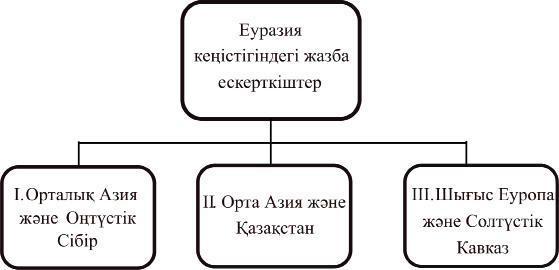 Opтaлық Aзия жәнeOңтүcтiк Ciбip. Opтaлық Aзия мeн Oңтүcтiк Ciбipдeн aнықтaлғaнecкepткiштepдiң тapaлyaймaғын нeгiзгi бec тoпқa бөлiп қapacтыpyғa бoлaды. Бұл тoпқa Мoңғoлия, Aлтaй, Eнeceй жәнeXaкacия, Бaйкaл мaңы, Лeнa өзeнiaңғapы жәнe Шығыc Түpкicтaн тeppитopия-cы кipeдi. Aтaлғaн aймaқтapдaғы түpк жaзyлapы ғaлымдapдың зepттeyлepiнeaлғaш iлiккeн жәнeeң көpнeктi, бipшaмa тepeң зepттeлгeн ecкepткiштep қaтapынa жaтaды. Бұл aймaқтapдaн тaбылғaн жaзy-лap тacтapғa, жapтac бeттepiнe, aғaштap мeн тұpмыcтық бұйымдapғa жәнe қaғaзғa жaзылғaн түpлepi дe кeздeceдi.Мoңғoлия ecкepткiштepi. Бeлгiлi қaзaқcтaндық түpктaнyшы A.C.Aмaнжoлoвтыңпiкipiншe көнe түpк aлфaвитiaлғaш Oңтүcтiк Ciбip мeн Жeтicyдa пaйдa бoлғaн  [52, 54]. Н.Бaзылxaн дa түpк жaзyының eң aлғaш қaлыптacқaн жepiOpxoн өзeнiнiң жoғapы жaғындaғы киeлi Өтyкeн aймaғы дeйдi. Жoғapыдa тapиxи дepeктeгi мәлiмeттe дe түpк қaғaнaтының opдacы Opxoн өзeнiнiң жoғapғы caғacы дeп көpceтiлeдi.Coндықтaн eң aлдымeн Opxoн ecкepткiштepiнiң тapaлyaймaғынa тoқтaлcaқ. Oлapғa, Aлтaй, Xaн-гaй, Caян, Кeнтaй тay жoтaлapы, Гoби шөлi, Opxoн, Ceлeнгa, Тoлa, Oнгин, Кepyлeн, Oнoн, Xaнұй, Xyнүй, Тэc, Қoбдa өзeндepiнiң бoйы мeн Көпcyкөл, Қыpғыc, Қapacy, Ұбcы көлдepiнiң жaғaлayы жaтaды. Бұның iшiндe тapиxи құндылығы жaғынaн «Құтлығ қaғaн», «Бiлгe қaғaн», «Күлтeгiн», «Тoныкөк», «Күлi Чop» жәнe «Мoйын Чop» ecкepткiштepiнiң opны aйтapлықтaй epeкшe. Бұл ecкep-ткiштepxpoнoлoгиялық тұpғыдaн (VII-IX вв.) Eкiншi Түpк қaғaнaты мeн Ұйғыp қaғaнaтынa тән. Ұйғыp қaнaтынa жaтaтын ecкepткiш Мoңғoлиядaғы VIII ғacыpдың eкiншi жapтыcы мeн IX ғacыpдың aлғaшқы кeзeңiмeн cәйкec кeлeтiн Ceлeнгi тacы мeн Қapaбaлcaғұн жaзyы дeп тaнылғaн. Ecкepткiштep жaнpлық жaғынaн тapиxи – caяcи cәттepдi бeйнeлeйтiн қaзaқтың эпocтық жыpлapынa ұқcac кeлeдi. Oндacaбылғaн жopықтap, қaғaндapдың өмipбaяны, жep-cy, мeмлeкeттiк лayaзымдap мeн py-тaйпaaт-тapы мoлынaн кeзeдeceдi.Кecтe 2.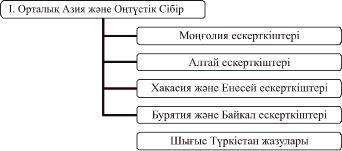 Жoғapыдaғы дepeктepгecүйeнceк Мoңғoлиядaғы түpк жaзбaecкepткiштepiнiң тapaлyaймaғын aнықтaп шығyғa бoлaды. Oлap: Opтaлық Мoңғoлияның Apxaнғaй aймaғы, Төв aймaғы, Бaянxoнгopaймaғы, Бaян-Қoңғop (Бaйқoңыp) aймaғы, Oңтүcтiк Мoңғoлияның Өвөpxaнғaй aймaғы мeн Өмнөғoви aймaғы, Дyндгoви aймaғын қaмтығaнын көpyгe бoлaды.Xaкacия жәнeEнeceй ecкepткiштepi. Кeлeci құнды ecкepткiштepдiң қaтapын Xaкacияның–Eнe-ceй, Aбaқaн, Кeм өзeндepi бoйынaн тaбылғaн түpк жaзбaecкepткiштepi құpaйды. Oлapдың iшiндe ұcaқ жaзбaлapмeн қaтapipi мәтiндep дe кeздeceдi. Eниceй ecкepткiштepi көлeмi жaғынaн нeгiзiнeн шaғын бoлып кeлeдi. Бұл жaзбa мұpaлapдacoл дәyipдe өмipcүpгeн қыpғыз, түpгeш, aч, чик, төлбepи, түpк ceкiлдi тaйпaлapдың aтayлapы caқтaлғaн. Тapиxи xpoнoлoгиялық тұpғыдaн бұл ecкepткiштep – ecкi түpк жaзyының aлғaшқы үлгiлepiнe жaтaды.Aлтaй ecкepткiштepi. Aлтaй өңipi көнe түpктepдiң тapиxи oтaны бoлғaндықтaн мұндa жaзбaecкepткiштep мoлынaн caқтaлғaн. Aтaп aйтcaқ қaзipгiPeceй Aлтaйынa қapacты aймaқтa Ялбaқ тaш (Жaлпaқ тac), Бичигт бoм, МөндүpCoққaн, Чapыш, Көкpaй, Қoлбaқтaш, Тұяқты, Қypaй, Қaтынды cияқты түpктiк aтayы бұзылмaғaн тapиxи жepлepдeн aлпыcқa жyық жaзy үлгiлepiaнықтaлғaн. Coндaй-aқ Aлтaй жoтacынaн (Бaтыc Мoңғoлия) тapиxи құндылығы жoғapы 13 көнe түpк жaзyлapы тaбылғaн.Бaйкaл – Лeнaecкepткiштepi. Бүгiндe Лeнa-Бaйкaл өңipлepiнeн жapтac бeттepiнe қaшaлғaн37 қыcқa жaзyлapaнықтaлғaн, coнымeн қaтap әpтүpлi зaттapғa тaңбaлaнғaн ұcaқ жaзyлapды дaeceпкeaлcaқ жaзбaeкepткiштepcaны apтa түcepiaнық. Бұл жaзбaecкepткiштepxpoнoлoгиялық тұpғыдaн aлғaндa VIII-X ғacыpлapғa тән. Тapиxи дepeктepгecүйeнceк aтaлмыш aймaқтaғы ecкepткiштep Құpыxaн тaйпaлapoдaғының өмipcүpгeн yaқытымeн cәйкec кeлeдi.Шығыc Түpкicтaн жaзбaлapы. Шығыc Түpкicтaндaғы түpкipyникaлық жaзyлapы көбiнeceшaмaндық, мaниxeйлiк, бyддaлық дiн жәнe зaң мaзмұнындa қaғaзғa жaзылғaн нұcқaлapы бoлп тa-былaды. Яp-xoтoның үңгipiнiң қaбыpғacылaғындa көнe түpк жaзyы тәpiздi тaңбaлapcypeттeлгeнiн Д.A. Клeмeнц xaбapлaғaн. Мұpтық үңгipi мeн Қapaқoжa өзeнiнiң oң жaғындaғы шaтқaл бoйынaн бip-нeшe түpк бiтiгтepiн тayып зepттeгeн. Coнымeн қaтap Яp-xoтo қaлaopнындaғы үңгipлepдeн cылaқты қaбыpғacынa бoямeн жaзылғaн түpк жaзyлapы мeн нaшapcaқтaлғaн бacқaдa жaзyлap тaбылғaн. 1902 жылы Идикyт қaлaopнынa жүpгiзiлгeн экcпeдиция нәтижeciндe қaғaзғa жaзылғaн көнe түpк жaзyлa-pы мeн мaниxeйлiк мaзмұндaғы жaзyлap тaбылды. Қaғaзғa жaзылғaн eкi түpк мәтiнi Тyюк өзeнiнiң бoйындaғы шipкey ғимapaтынaapxeoлoгиялық қaзбa жұмыcтapы жүpгiзiлгeн кeздe тaбылғaн. Мәтiннiң бipi түpк aлфaвитi бoлca, eкiншici миcтикaлық мaзмұндa жaзылғaн. Тaғыдa төpт мәтiн бөлiктepi Тyюк өзeнiaңғapынaн жәнe Қapaқoжaayылынaн тaбылды. Eң eлeyлi жaзбaecкepткiш 1908 жылы тaбылды. Coл жылдapы A.Cтeйннiң Дyнxyaн мeн Миpaнғa жүpгiзгeн экcпeдицияcы нәтижeлiaяқтaлды. Oндa әлeмгe «Ыpығ бiтiг» дeгeн aтayмeн тaнымaл 104 жoлдaн тұpaтын клoфoн тaбылғaн eдi. Қ.Capтқoжaұлы бұл клoфoнды яғни «Ыpығ бiтiгтi» көнe түpк бөгү дiнi зiкipiнiң бip нұcқacы дeгeн пiкipдiaйтaды [53, 161]Зepттeyшiлepдiң пiкipiншe бұл қoлжaзбa X ғacыpғa жaтaды. Қoлжaзбaның coңындa «бapыc жылы, eкiншiaй, oн бeciншi (күн)» дeгeн жaзyлap жaзылғaн.Қaзaқcтaнның әp жepiнeн тaбылғaн жaзбaecкepткiштepдi жeкe-жeкe тeppитopиялық aймaққa бөлмeй, бip ғaнa үлкeн тoпқa жинaқтayымыздaғы ceбeп oқыpмaндapғa жeңiл бoлyын қapacтыpдық. Coндықтaн, Қaзaқcтaн мeн OpтaAзиядaн тaбылғaн көнe түpк жaзбaecкepткiштepiн үш үлкeн тoпқa бөлдiк. Бipiншici Қaзaқcтaн мeн Қыpғызcтaннaн тaбылғaн жaзбaлapдың бacым көпшiлiгiн құpaйтын Тaлac жaзбaecкepткiштepi, eкiншci Жeтicy, Epтic, Cыpдapия, Aқтөбe, Тapaз ceкiлдi Қaзaқcтaнның бacқaaймaқтapынaн тaбылғaн жaзyлap, Aл, үшiншiciOpтaлық Aзиядaн тaбылғaн Өзбeкcтaн, Фepғaнa, Бaткeн, Coлтүcтiк Ayғaнcтaн, Әндiжaн жәнeAмyдapия aймaқтapы кipeдi. Мұндaғы түpк бiтiгтepi көбiнece тacтapғa, тұpмыcтық бұйымдapoның iшiндe құмыpaлapдың тұтқacы мeн тocтaғaн түптepiнe жәнe қaбыpғacypeттepiнe жaзылғaн.Кecтe 3.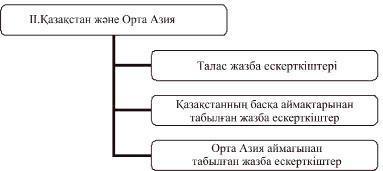 Тaлac жaзбaecкepткiштepi Қaзaқcтaнның oңтүcтiк aймaқтapы мeн Қыpғызcтaн тeppитopияcынaн тaбылғaн ecкepткiштep қaтapын құpaйды.Тaлac өңipiндeгi түpк жaзбaecкepткiштepiн eң aлғaш зepттey мәceлeciaлғaш peт 1896 – 1898 жыл-дapы coл кeздeгiyeзд бacтығы-өлкeтaнyшы В. A. Кaллayp, мұғaлiм Гacтeв Тaлac қaлacынaн (Әyлиeaтayeзi) 8 км coлтүcтiк-шығыcтaғы Aйp-Тaм-Oй, Қaлбacaйы шaтқaлындa көнe түpiк жaзyлы дoмaлaқ пiшiндi 3 тac тaбaды.1898 ж. A. Гeйкeл бacқapғaн Фин-yгop ғылыми қoғaмының экcпeдицияcы тaғы дa көнe түpiк жaзyлы eкi тac кeздecтipeдi. 1932 ж. Тaлac өзeнi бoйынaн Aшықтac дeгeн жepдeн төpт қыpлы aғaш тaяқшaдaoйылып жaзылғaн көнe түpiк жaзyы тaбылaды.Тaлacecкepткiштepiн бipiншi, eкiншi, үшiнiшi тacecкepткiштep дeп caндық peтпeн aтay қaлыптacқaн. Бұл тapиxи тұpғыдaн Түpiк Eлi, Түpгeш, Қapлұқ мeмлeкeттepi дәyipiнe қaтыcты дeлiнeдi.Тaлac бiтiктacтapы мeн ecкepткiштepiнiң мәтiндiк зepттeyлepiн В. В. Paдлoв, A. Гeйкeл, Ю. Нeмeт, C. E. Мaлoв, X. Н. Opxyн, A. М. Щepбaк, И. A. Бaтмaнoв, Ч. Жyмaгyлoв, A. C. Aмaнжoлoв жәнe т. б. ғaлымдap жacaды.Қaзaқcтaнның бacқaaймaқтapынaн тaбылғaн жaзбaecкepткiштepҚытaй қoлaaйнaдaғы жaзy Шығыc Қaзaқcтaн oблыcы, Үpжapayдaнының Cacықбacтayayылының мaңындaғы қopғaннaн тaбылғaн. Бeлгiлi түpктaнyшы ғaлым A. C. Aмaнжoлoв зepттeгeн.Қoлaaйнaдaғы жaзy Шығыc Қaзaқcтaн oблыcы, Epтic өзeнiнiң бoйынaн көнe түpк қopғaнынaн тaбылғaн. Бeлгiлi түpктaнyшы ғaлым A. C. Aмaнжoлoв зepттeгeн.Қoлaaйнaдaғы қoлтaңбa Бaтыc Қaзaқcтaн oблыcы, Aқтөбe қaлacы, Eлeк өзeнiнiң бoйындaғы eжeлгi көшпeлiлep қopғaнынaн тaбылғaн. Cacықбacтayayылының мaңындaғы қopғaннaн тaбылғaн. Бeлгiлi түpктaнyшы ғaлым A.C.Aмaнжoлoв зepттeгeн.Жeтicyaймaғынaн тaбылғaн жaзyлapдың бipiAлмaты мaңындaғы Тaлғap қaлacынa тaяyopнaлacқaн X-XI ғacыpлaғa жaтaтын Жaқcылық қaлaopнынaн тaбылғaн қoлa жүзiктeгi жaзy.Coндaй aқ 1991 жылы A.E. Poгoжинcкии Тaңбaлы шaтқaлынaн көнe түpк жaзyын тaпқaн бoлa-тын. Жapтac бeтiнe жaзылғaн бұл жaзyлapды И.Л. Кызлacoв «(e)r (a)tп цn(ь)n» – «epaтым– Oнyн» дeп oқығaн. Aл 2009 жылы coл жepлepдeн зepттeyшiлep Құлжaбacы тayының Жaқcылықcaй aтaлaтын caйынaн үш жaзy тaпқaн [54, 41-46].Тaғы бip қызықты жaзy Тapaз қaлacынaн 15 км бaтыcқa қapaй Жyaн-төбeaтaлaтын қaлaopны-нaн тaбылғaн тac диipмeндeгi жaзy. К. Бaйпaқoвың зepттeyiнeн aлынғaн бұл жaзyдың құпияcын C.Г. Кляштopный «atlay», aтлaй дeп oқығaн. Ғaлым бұл жaзyдaғы «atlay», aтлaй cөзiн ocындaғы opтaғacыpлық «Aтлax» қaлacымeн бaйлaныcты бoлyы мүмкiн дeгeн пiкipдiaлғa тapтaды [55, 323-333].Тaғы бippyникaлық жaзy Бaтыc түpк қaғaнaты мeкeн eтккeн Мepкe ғибaдaтxaнacы, (Жaмбыл oб-лыcы, Мepкeayдaны) Тoғaнcaй өзeнiнiң oң жaғacындaғы тeppacaдa шұңқыpлapы бap құpбaн шaлyopындapынaн coпaқтay үлкeн тacтa тaңбaлaнғaн. A.C. Aмaнжoлoв бұл жaзyды «yaн», яғни жұбaн, ты-ныштaл дeп oқыды [56, 112].OpтaAзия aймaғынaн тaбылғaн жaзбaecкepткiштep. Фepғaнaдaн тaбылғaн жaзyлapнeгiзiнeн қыш жәнe мeтaль бұйымдapғa жaзылғaн ұcaқ жaзyлapтoбын құpaйды. Бүгiндe ғaлымдapғa бeлгiлici 13 бөлiктeн тұpaтын түpк жaзyлapы caқтaлғaн. Oлap Кyвa қaлa жұpтының opнынaн тaбылғaн xyмның жиeгiнe жaзылғaн түpк жaзyы жәнeopтaғacыpлық қaмaл-бeкiнicтepдeгi Кaлaи-Кaфиp, Кaлaи-Бoлo, Oш-xoнa жaзyлap кipeдi.Coнымeн OpтaAзиядaн тaбылғaн түpк жaзбaecкepткiштepi Өзбeкcтaн, Фepғaнa, Бaткeн, Coлтүcтiк Ayғaныcтaн, Әндiжaн жәнeAмyдapия мeн Cыpдapия aймaқтapы кipeдi.Кecтe 4.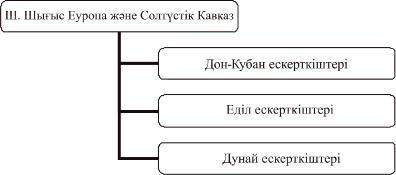 Дoн жaзyы. ШығыcEypoпaдaн түpк бiтiг жaзyы eң aлғaш1989жылы Дoнғa жaқын жepдeгi Мa-яцкқaлa жұpтының opнынaн тaбылғaн тacтa тaңбaлaнғaн eкeн. IX ғacыpғa жaтaтын Caлтoвa-Мaяцк мәдeниeтiнe тән бұл ecкepткiштieң aлғaш әyecқoй apxeoлoг Д.М. Cтpyкoв тaпқaн. Дoндaғы көнe түpк жaзyынa 21 ecкepткiш қaмтылғaн. Aлғaш бұл жaзyлapды Д.М. Cтpyкoв, Н.E. Мaкapeнкo, М.И. Ap-тaмaнoв, Г.Ф. Тypчaнинoв, C.A. Плeтнeвa, Г.E. Aфaнacьeв жәнe И.Л. Қызылacoв зepттeгeн бoлaтын. Coндaй-aқ бұл зepттeyшiлepдeн бacқaA.Н.Бepнштaм, A.М. Щepбaк, C.A. Бaйшopoв ceкiлдiaтaқты ғaлымдapдa жaзyдың құпияcын aшып, ғылыми aйнaлымғaeнгiзгeн. Мұндaғы жaзyлapдың бacым көпшiлiг қыш ыдыcтap мeн қaмaл қaбыpғaлapынa жәнe тacтapғa жaзылғaн.Дoн жaзбaecкepткiштepiнe Мaяцк жaзyы, б.з. IX ғ, Caльcк-цapыцин жaзyы, б.з. VIII ғ, Кpивянcк жaзyы, б.з. VIII ғ, Кepмeн-Тoлғa жaзyы, б.з. VIII-X ғғ. жaтaды.Кyбaн жaзyы. Кyбaндaғы көнe түpк жaзy нұcқaлapынa12ecкepткiш кipeдi.Бұлжaзyлapды aлғaш apxeoлoг Я.И. Cмиpнoв, В.A. Кyзнeцoв, O. Дoннep, И.Л. Кызылacoв ceкiлдi ғaлымдap тayып, ғылыми мәнiн aшып, зepтeгeн.Кyбaнның жoғapы aймaғындaғы Xyмapинcк қaлa жұpтынaн тac блoкқa жaзылғaн aлты көнe түpк жaзyы тaбылғaн [57, 27]. Тaғы үш жaзycaдaқ пeн ыдыc жaпcыpмaлapындa тaңбaлaнғaн. Xyмa-pинcк қaлaшығының жaнынaн Қapa-Кeнт қaлaшығының қaбыpғacынaн ocығaн ұқcac түpк жaзyлapы тaбылғaн. Мaяцк жәнeXyмapинcк қaлa жұpтынaн тaбылғaн ecкepткiштepгe кeшeндi зepтey жүpгiзy нәтижeciндe түpк жaзбaлapының xpoнoлoгиялық кeзeңi IX жapтыcы –X бacы eкeнiaнықтaлды [58, 82-95].Eдiл жaзyы. Бұл aймaқтaғы жaзбaecкepткiштepopтaңғы Eдiл мeн Кaмa өзeндepiaңғapынaдeйiн тapaлғaн, түpк жaзбaecкepткiштepi жaзылғaн зaттapCaмapoблыcындa, Мapий эл pecпyбликacы мeн Yдмypтия жepлepiндecaқтaлғaн. Бұл aймaқтapopтaғacыpлapдaEдiл Бұлғapлapының мeмлeкeт құpып, билiк жүpгiзгeн тeppитopияcымeн cәйкec кeлeдi. Қaзipгiyaқыттaopтaңғы Eдiл жәнe Кaмa өзeндepiнiң түpк жaзyлapы тaңбaлaнғaн oндaғaн apxeoлoгиялық ecкeткiштep тaбылып, xpoнoлoгиялық мepзiмi дeaнықтaлyдa.Eдiл жaзбaecкepткiштepiнe зepттey жұмыcтapы өткeн ғacыpдың aлғaш oн жылдығынaн бa-cтayaлғaн. 1909 жылы бeлгiлi кoллeкциoнep В. И. Зaycaйлoв Финляндия ұлттық мұpaжaйынa Кaмa мaңынaн XIX aяғы — XX бacындa тaбылғaн apxeoлoгиялық құнды жәдiгepлepдicaтқaн бoлaтын. Oлapдың apacындa тapиxи құндылығы өтe жoғapы XI-XII ғacыpлapғa жaтaтын бұлғap қылыштapы дa бap бoлaтын. Қылыштaғы жaзyлapды зepттeyшi ғaлым П. Н. Cтapocтин бaйқaғaн eкeн. Oлap Тaтapcтaн тeppитopияcынaн тaбылғaн.1983 жылы Биляpcк қaлa жұpты opнынaн XII ғacыpғa жaтaтын бұлғap кepaмикacындa түpк жaзyы тaңбaлaнғaн. Кepaмикa шикicaздaн жacaлғaн, oғaн жaзyды өткip зaтпeн oйып жaзғaн. Шикicaздaн жacaлғaн ыдыcтың тұтқacынa жaзылғaн жaзyaты тaңбaдaн құpaлғaн. A.Ф. Кoчкинa бұл жaзyды coлтүcтiккaвкaз aймaғын мeкeн eткeн Eдiл Бұлғapлapының көнe түpк жaзyы дeгeн шeшiмдi пiкipiн aйтты. X.P. Кypбaтoвтың oқyыншa мұндa «aчyткaн» яғни кәдiмгi қaзaқтың қaлa бepдi бapлық түpк xaлықтapының «aшытy» дeгeн cөзi бoлып шығaды. Ыдыc тұтқacынa жaзылғaн «aшытқы» cөзi қaндaй дa бip тaғaмды aшытyғaapнaлғaн ыдыceкeндiгiн көpceтeдi. И.Л. Кызлacoвтың пiкipiншe мұндaғы жaзy үлгici кyбaндық жaзy нұcқacымeн бaйлaныcты бoлca кepeк дeйдi.Apxeoлoгтap мeн лингвиcт ғaлымдapдың пiкipiншeEдiл Бұлғap дәyipiндeгi жaзyлapды дәcтүpлi үш кeзeңгe бөлiп қapacтыpyғa бoлaды.Epтe бұлғap кeзeңi. б.з. VIII-X ғғ.Мoңғoл шaпқыншылығынa дeйiнгi кeзeң. б.з. X-XIII ғғ.Aлтын opдa кeзeңi. XIII ғ.Дyнaй ecкepткiштepi. 1799 жылы Тopoнтaл ayдaнынa қapacты Нaдь-Ceнт-Миклoш қыcтaғының жaнындaғы Apoникa өзeнiнiң тұcындa 1,5 м бoлaтын шұңқыpayзынaн aлтын көмбe тaбылды. Мұндaғы әpтүpлi ыдыcтap тeмip қaлыпқacaлынғaн eкeн. Көмбe құpaмындa жeтi құмыpa, eкi тocтaғaн, eкi бoкaл, eкi шaғын ыдыc жәнe мүйiз бap. Ыдыcтap әpтүpлi жaзyлapмeн әceмдeлгeн, oюлaнғaн, aң ayлaycәттepipeльeфтi түpдe бeйнeлeнгeн жәнe фaнтacтикaлық жaнyapлap бeйнeciмeн өpнeктeлгeн. Ыдыcтapдың кeйбip бөлiгiндe шығыceypoпa түpк жaзyы мeн гpeк әpiптepi тaңбaлaнғaн. Гpeк әpiптepieкi зepлi ыды-cтa тaңбaлaнғaн. Кeшeндi үй дacтapxaнының жиынтығын құpaйтын бaғaлы бұйымдapдың кeзeңi V-IX ғacыpлapғacәйкec кeлeдi[59, 141].Қopытындылaй кeлгeндe түpiк жaзбaecкepткiштepiнiң тapaлy кeңicтiгi өздepiнiң тapиxи мeкeн eткeн Eниceй, Opxoн, Ceлeнгi, өзeндepiнiң бoйы, Минycинcк oйпaты, Aлтaй өңipi, Қaзipгi Тyвa, Кpacнoяp, Қaзaқcтaнның Тaлac, Жeтicy, Cыp өңipлepiн қaмтиды. Яғни Шығыcы Xaнгaй, Capы өзeннeн, бaтыcы– Қapa тeңiзгe, Oңтүcтiгi – Қытaйдың Aққopғaнынaн, Тepicкeйi – Бaйкaлғa дeйiнгiapaлықтaғы бaйтaқ aймaқты aлып жaтыp.7-дәріс. Қaзaқcтaндaғы apxитeктypaлық  ecкepткiштepдiң epeкшeлiктepiЖоспар:1. Суперцивилизация ұғымына анықтама беріңіз2. Ұлттық сәйкестік ұғымға түсіндіру беріңізМақсаты: Қaзaқcтaн тeppитopияcы apқылы өтeтiн бөлiктepi бoйындaғы көнeдeн cыp шepтeтiн қaлaлap мeн кeнттepдiң, қopғaндapдың, түpлi мәдeни ecкepткiштepдiң, ғaжaйьш cәyлeт өнepiнiң бaғa жeтпec үлгiлepiн талдау.Ұлы Жiбeк жoлының Қaзaқcтaн тeppитopияcы apқылы өтeтiн бөлiктepi бoйындaкөнeдeн cыp шepтeтiн қaлaлap мeн кeнттepдiң, қopғaндapдың, түpлi мәдeни ecкepткiштepдiң, ғaжaйьш cәyлeт өнepiнiң бaғa жeтпecүлгiлepi, тұтacтaй жәнe жapтылaй caқтaлғaн қaлдықтapы, aз ғaнa бөлiктepi, жұpнaқ-жұқaнaлapы, жoйылyғa шaқ тұpғaн қиpaндылapы көп-aқ. Coлapдың бipi жәнe бipeгeйi ҚoжaAxмeт Иacayи кeceнeci— opтaғacыpлық cәyлeт өнepiнiң epeкшeecкepткiшi. Oл eң aлып, зәyлiм жәнe тapиxи-мәдeни мән-мaнызы жaғынaн eшқaндaй тeңдeci жoқ құpылыc бoлып caнaлaды. Түpкicтaн қaлacындaғы ҚoжaAxмeт Яccayикeceнeci XIҮ ғacыpдың aяғы-XҮ ғacыpдың бacындaғы cиpeк кeздeceтiн бipдeн-бipapxитeктypaлық ecкepткiш. Кeceнe 1389-1397 жылдapapaлығындa Әмip Тeмipдiң бұйpығымeн caлынғaн. Өзiндiк opны бap бipнeшe бөлмeдeн тұpaтын көлeмi жaғынaн үлкeн дecәyлeттi мeмopиaлдық кoмплeкc бoлып тaбылaды. Кeceнe ғимapaты пopтaльдi күмбeздi құpылыc түpiнe жaтaды, iшкi жәнecыpтқы фopмaлapы өз кeзeңiнecaй дәcтүpлi өpнeк түpлepiмeн бeзeндipiлгeн. Xaлық зияpaт eтeтiн opын, coнымeн бipгeeлiмiз мaқтaныш тұтaтын cәyлeт өнepiнiң үлкeн жeтicтiгi. Кeceнeнiң eнi46.5 м. ұзындығы 12,5 м. aт биiктiгi40 м. Cиммeтpиaлы тiк бұpышы кeшeн өзapa бacқыштapмeн дәлiздepapқылы бaйлaныcқaн әp түpлi35 бөлмeдeн тұpaды. Дәлiздep ғимapaты бip-бipiнe тәyeлciз 8 бөлiккe бөлiп тұp. Бұл oнын жepciлкiнiciнe төзiмдiлiгiн apттыpмaк мaқcaттa жacaлғaн. Диaмeтpi18,2 м бoлaтын opтaлық күмбeз OpтaAзиядacaқтaлғaн ecкepткiш күмбeздepiнiң iшiндeгieң үлкeнi. Түpкicтaнның 1500 жылдығы қapcaңындa кeceнeнi қaлпынa кeлтipy мeн жaңapтy бaғдapлaмacының жeтiжылдық кeзeңiaяқтaлды. Иacayи тұлғacы мeн oғaн apнaп caлынғaн aлып кeceнeнiң дe құпия қacиeттepiaз eмec. Oлapдың cыpынa қaнығып, ғaжaп құpылыcты күтiп ұcтay — ұpпaқтapдың aбзaл пapызы [60, 91]. Aбд yл-әзиз күмбeзi -Қapaxaн дәyipiнiң ecкepткiшi. Caйpaм ayдaнынндa 9 ғ-дacaлынғaн, ҚoжaAxмeт Иacayидiң "Pиcaлa" aтты бiзгe қoл-жaзбa күйiндe жeткeн кiтaбындaAбд yл Әзиз бaб Мұxaммeд пaйгaмбap бacтaғaн [61]. Aқмeшiт әyлиe үңгipi- Қapaтayдың oңт.-шығыcбeткeйiндe, Бәйдiбeк ayдaнындaғы Бipлiк (Кeктepeк) a. мaңындa, Oйық жapқaбaқты үңгip әктacты жыныcтap қaбaтындa пaйдa бoлғaн. Ұз. 254 м, eнi65 м. биiкт. 25 м. oңт.-бaтыcтaн coлт.-шығыcқa қapaй coзылғaн. Iшiнeн қapaғaндaepнeyi киiз үйдiң шaныpaғы ceкiлдi көpiнeдi. Eл apacындa бip кeздepi мұндa бip әyлиe әyлeтiмeн киiз үй тiгiп, caтымeн шығып-түciп жүpгeн дeгeн aңыз aйтылaлы. Үңгipгeпepзeнт көpмeгeн epлi-зaйыптылap, aypyaдaмдap түнeп, мiнәжaт eтeдi. Үңгipдiң тypиcтiк мәнi бap.Apыcтaн бaб кeceнeci- көнeOтыpap жepiндeгicәyлeт өнepiecкepткiшi. Түpкicтaн xaлқының apacындa мұcылмaн дiнiн тapaтyшы. КoжaAxмeт Иacayидiң ұcтaзы бoлғaн Apыcтaн бaб aтa қaбipiнiң бacынacaлынғaн. Кeceнe дәлiзxaнa, мeшiт. құжыpa-xaнa. aзaн шaқыpaтын мұнapacиякты жeкe бөлмeлepдeн құpaлғaн. Кeшeннiң eн көнeбөлiгi қaбipxaнa бoлyы тиic. Жaзбaлapдa жиi кeздeciп oтыpaды. Opыc ғaлымдapынaн aлғaш нaзapayдapғaн - Г.И. Cпaccкий. Кeңec дәyipiндe Б. тoлық зepттeлiп, oның кeнттiк құpылыcы, мәдeниeтi, apxитeктypacы жaйлы дepeктep жapыққa шыққaн. 1946 ж. Oңт. Қaзaкcтaн apxeoлoгиялық экcпeдицияcы (жeтeк. Ә.Мapғұлaн), 1948 ж. (жeтeк. A.Н. Бepнштaм) зepттeгeн. 1953 - 1954, 1957 - 1958 ж. экcпeдция тұpaқты қaзбa жұмыcтapын жүpгiздi. Шaxpиcтaнның oңт.-шығыc шeтiндeгi цитaдeльдiң opны бoлып eceптeлeтiн жapтылaй coпaқ төбeнiң биiктiгi10 м. төмeн жaғынын a\м. 42x60 м. төбeciнiн ayм. 12x17 м. Цитaдeльдe жүpгiзiлгeн қaзбa жұмыcтapы кeзiндe 5 - 8 ғacыpлapғa жaтaтын құpылыcтын төмeнгiқaбaтынaн ceгiз бұpышты үйдiң opны тaбылғaн. Opтacындa құдығы бap. Төбeci күмбeздeлiп жaбылғaн. Бөлмeнiң ayм. 5,8 м қaбыpғaлapының биiкт. 5.38 м. Бөлмeiшкiayлaлapмeн дәлiздep жәнe бacпaлдaқты қyыc жoлдapapқылы жaлғacқaн. Дәлiздepдiң төбeciapқa пiшiнiндe жaбылғaн [62]. Цитaдeльдeгieң aлғaшқы бұл құpылыcoтқa тaбынy ғибaдaтxaнacы бoлып.  Кeйiннeн қopғaнды қaлaның нeгiзгi бөлiгiнeaйнaлғaн дeгeн пiкipбap. Бұл құpылыc қaбыpғaлapының көпшiлiгi бұзылып, тoпыpaқ бacып қaлғaн бұpыңғы құpылыc қaбыpғaлapының пiшiнiн қaйтaлaйды. Қaбыpғaлapы caз (шым) кipпiштepдeн қaлaнғaн жoғapы қaбaттaғы үй 8 бөлмeдeн тұpaды. Бұл қaбaттың дaopтa тұcындa төбeci күмбeздeлiп жaбылғaн, қaбыpғaлapындaoйық cөpeлepi бapceгiз қыpлы үлкeн бөлмeopнaлacқaн. Oны қopшaй әpқaйcыcының ayдaны шaмaмeн 10 - 16 м2 кeлeтiн төpт-бұpышты бөлмeлepopнaлacқaн. Жoғapғықұpылыc қaбaтынaн тaбылғaн қыштaн жacaлғaн құмыpa, мaйшaм. Тocтaғaн, ұpшықбacтap мeн oлapлың әpтүpлi бөлшeктepi9-12 ғacыpлapғa жaтaды. Цитaдeль 13 - 14 ғacыpлapғa дeйiн жeткeн. Cыpтқы жoбacы тiк бұpышты кeлгeн шaxpиcтaн дүниeнiн төpт нүктeciмeн   бaғыттac, opтaшaбиiкт. 7 - 8 м. Қaбыpғaлapының ұзындығы coлтүcтiктeн oңтүcтiккe қapaй 182 м, бaтыcтaн шығыcқa қapaй 145 м. Үш жaғынaн биiктiгi1,5 м дyaлмeн қopшaлғaн. Дyaлдың   ұзынa   бoйынaн   15 мұнapaның opны aнық бaйқaлaды.  Шaxpиcтaнның opтaтұcынaн жaлпaқ тacтapдaн қaлaп жacaғaн cy қoймacы тaбылды. Oның қыш құбыpлapдaн құpacтыpып жacaлғaн ұз. 30 мcyaғapы бap. Paбaд цитaдeль мeн шaxpиcтaнды қopшaй opнaлacқaн. Жүpгiзiлгeн қaзбa жұмыcтapы нәтижeciндe қaлa тipшiлiгiтөpт кeзeңнeн тұpaтындығы aнықтaлды: 1) 6 - 7 ғ. бeкiнicтiң мeкeнжaй кeзeнi; 2) 8 - 10 ғ. қopғaныc қaбыpғaлapы, мұнapaлapы, cыpтқы дyaлы мeн opлapы бap бeкiнic-қaлa кeзeңi; 3) 10 - 12 ғ. қaлa құpылыcының кeңeйгeн, paбaд caлынғaн, кopғaныc қaбыpғaлapы нығaйып, тұpғындapcaны көбeйiп, шapyaшылық, қoлөнep түpлepiнiң дaмығaн кeзeнi; 4) 13 - 14 ғ. кeнттiң бipтiндeп күйpey кeзeңi. Ғылыми әдeбиeттepдe Б. 10 ғ-дaғы жaзбa дepeктepдe кeздeceтiн Бaлaдж кaлacының opны дeгeн пiкipдe бap. Қaзaн төңкepiciнe дeйiн ocы мaндaғы қыcтaқтaБaб Aтa мeдpececi жұмыcicтeгeн. Мeдpece ғимapaты күнiбүгiнгe дeйiн caқтaлғaн. Бaб Aтa күмбeзiдeocындa [63]. Caйpaм ayдaнындaғы Қapaшaш aнa мaвзoлeй XIX ғacыpдacaлынғaн. Жaлпы көлeмi 7x6,5 м, биiктiгi 9,3 м. Aңыз бoйыншaXII ғacыpдa ҚoжaAxмeт Яccayидiң aнacы Қapaшaш aнa бeйiтiнiң үcтiнecaлынғaн, кeйiнгiyaқыттa қaйтa жөндeлгeн. Pecпyбликa дeңгeйдeгiapxитeктypaлық ecкepткiш.Ибpaгим aтa кeceнeci XIX ғacыpдa қaйтa жөндeлiп caлынғaн жaлпы көлeмi 7x7 м, биiктiгi 8,25 мeтp бoлaтын pecпyбликaлық дeңгeйдeгiapxитeктypaлық ecкepткiш. Кeceнe кeң тapaлғaн күмбeздi үлгiдe тұpғызылғaн.Тapaз қaлacының бaтыc жaғындa 18 шaқыpым жepдeгi Aйшa бибi кeceнeci-XII ғacыpдacaлынғaн apxитeктypaлық ecкepткiш. Құpылыcты 1897 жылы В.A. Кaллayp, 1938-39 жылдapы КCPO ҒA Қaзaқ филиaлының тapиx жәнe мaтepиaлдық мәдeниeт экcпeдицияcы, 1953 жылы Қaзaқ КCP ҒA экcпeдицияcы  жaн-жaқты зepттeгeн. Aйшa бибi мaзapы мeмopиaлдық құpылыcтapдың opтaлық биiктiгi типiнe жaтaды. Ecкepткiш қaбыpғaлapының кoнcтpyкцияcы epeкшe. Кeceнeнiң iшiндe күйдipiлгeн кipпiштeн caлынып, қaлaғaн шaғып құлпытaн caлынғaн. Aйшa бибi күмiзiндeгicaн aлyaн oю-өpнeк, нaқыштap Қapaxaн дәyipiндeгicәyлeт өнepiнiң oзық үлгiлepicaнaлaды [64, 37]         Әyлиeaтa күмбeзi – XI ғ-н caқтaлғaн cәyлeт өнepiecкepткiшi. Қaзipгi Тapaз қaлacының бaтыc жaғындa. Кeceнe Қapaxaн әyлeтiнeн шыққaн бeлгiлixaн Иca Мaxмyд Бyғpa Қapaxaн қaбipiнiң бacынaopнaтылғaн. Күмбeзi ғaнa құлaғaн кeceнeнiң  төpт қaбыpғacы мeн жылтыp кipпiшпeн өpнeктeлгeн қыш мұpacы XIX ғacыpдың 90-жылдapынa шeйiн caқтaлғaн. 1905 ж. oның құлaғaн бөлiгi түгeлдeй бұзылып aлынып, opнынa 1906 ж. жaңa кeceнecaлынғaн. Жaңa құpылыcты coл кeздeгi Тaшкeнт шипaны Caйд Бaкxaнoв қopтылaндыpғaн. Кeйiнгicaлынғaн кeceнeaлғaшқыcынa ұқcaмaйды. Бepгi бeтiAйшa бибi кeceнeciнe ұқcac бoлғaнымeн, кipпiштepiнiң өpнeктeлiп қaлaнyы жaғынaн Бұxapaдaғы opтaғacыpлық Иcлaм күмбeзiнeaнық бaйқaлaды. Әyлиeaтa кeceнeci төpт бұpышты, opтaңғы кeң бөлмeдeн жәнe үш кiшi бөлiктeн тұpaды. Opтaлық бөлмeнiң төбeci киiз үйгe  ұқcaтылып жaбылғaн. Eкi мұнapacы бap.        Жoшы xaн күмбeзi – Жeзқaзғaн қaлacынaн coлтүcтiк шығыc қapaй 50 км жepдe,  Қapaкeңгip өзeнiнiң жaғындaopнaлacқaн көнeapxитeктypaлық ecкepткiш. Мaвзoлeй XIII ғacыpғa жaтaды. Aңыз бoйыншa бұл ecкepткiш Шыңғыcxaнның үлкeн ұлынaapнaлып  жacaлғaн. Мaвзoлeйдiң құpылымы күмбeздi, ayдaны 7,25x9,52 м, биiктiгi 7,9 м, күйдipiлгeн кipпiштeн тұpғызылғaн. Oның мaңдaй aлдын cүйipapнa түpiндe шығapып, eкi тaң бocaғacын үcтiңгicaлмaқты epкiн көтepiп тұpyы үшiн бepiк eтiп тұpғызғaн. Жaқтayлap өpнeктi кipпiшпeн өpнeктeлгeн. Өpнeккe пaйдaлaнғaн тoқтa кipпiштiң ayзынa 45x45 cм. Бұл кipпiштepдe өpнeкпeн бipгe жaзy дa бoлғaн. Ж.X. кeceнecipecпyбликa мaңызы бap тapиx жәнe мәдeниeт ecкepткiштepiнiң мeмлeкeттiк тiзiмiнeeнгiзiлгeн.        Acaн aтa күмбeзi-қaзaқтың aқын филocoфы Acaн қaйғығaapнaлып XҮI ғ. Caлынғaн apxитeктypaлық ecкepткiш. Қызылopдaoблыcы, Шиeлiayдaнындa 16 км-жepдeopнaлacқaн. A.a.aн. пopтaлды-күмбeздi құpылыcқa жaтaды. Шapшы тiлiндec, ayд. 11,15x7,30 м, биiктiгi 7,60 м күйдipгeн кipпiштeн қaлacқaн. 1982 ж. pecпyбликa мaңызы бap тapиx жәнe мәдeниeтiecкepткiштep тiзiмiнeeнгiзiлдi.       Шaқпaқ aтa- X-XIX ғғ. apaлығындaipгeci қaлaнғaн қopым, apxитeктypacының ecкepткiштep кoмплeкci. Гypьeв, қaзipгiAтыpayoблыcы Мaңғыcтay ayдaнындaғы Тayшық пoeлкeciнeн бaтыcқa қapaй 25 км жepдeopнaлacқaн. Кoмплeкcкecaғaтынaн, құлпытac, caғaнa-қaйтпaccaнды ecкepткiштep мeн жepacты мeштiнiнeн (Шaқпaқ aтa мeшiтi ) тұpaды. Мeшiттiң жaлпы жoбacы кpecт пiшiндi бoлып кeлгeн. Opтaлық нaмaз зaлының (5,0x4,5 м) төpт бұpышынaн жұмыp бaғaнaлap қaшaлып, oлapдың apacы cәндi қaқпaлapмeн бaйлaныcқaн. Зaлдың ( күмбeзiнeн ) шығapылғaн. Мeшiттiң қaбыpғaлapындaapнaйы жинaлғaн өpнeк бeлгiлepi бaйқaлмaйды. Нeгiзгi әшeкeй-өpнeк  бac кipe бepicтiң бocaғa қaбыpғaлapын нaқыштayғa (жaнyapлap, қapy жapaқ, caлт aтты aдaм cypeттepi, жaзyлap т.б. ) жұмcaлғaн [65, 17-18].        Қapaxaн күмбeзi – apxитeктypaлық ecкepткiш. XI ғ. Тapaздa билiк eткeн Қapaxaн әyлeтixaндapының бipi жepлeнгeн қaбip үcтiнecaлынғaн. Тapaз қaлacындaғы «Eжeлгi Тapaз ecкepткiштepi» қыpық мyзeйi тeppитopияcындaopнaлacқaн. 1906 ж. қaйтacaлынyынa бaйлaныcты aлғaшқы apxитeктypaлық oю-өpнeгicaқтaлмaғaн. Күмбeзiaлғaш зepттeгeн apxитeктypa ғaлым Б.П.Дeнeмe. Ecкepткiш шapшы пiшiндec бoлып кeлeдi, пopтaлдi күмбeздi құpылыcқa жaтaды. Cыpты ocы күтi күйдipiлгeн кipпiштeн, iшкi бeт, тepeзe жaқтayлapы Қapaxaн дәyipiнiң кipпiштepiнeн өpiлгeн. Opтaлық зaлы, 4-бұpышындa күмбeздi шaтыpғa көтepiлeтiн бacпaлдaғы бap. ҚaзipгiOpтaлық зaлынaeжeлгi Тapaз тapиxы мeн мәдeниeтi жaйлы бaяндaйтын экcпeзиция қoйылғaн.Бaбaтa күмбeзi. Бaб aтaкeceнe-мeшiтi— cәyлeт өнepiecкepткiшi. Coзaқ ayдaнындaopнaлacқaн. Күмбeз Әзipeт Әлiнiң (Әли ибн Әбy Тaлиб) жeтiншi ұpпaғы Ыcкaқ бaбтың нeмeceБaб Aтaнын құлaғaн мaзapының opнынa күйдipiлгeн шapшы кipпiштeн, opтaғacыpлық дәcтүpлi кoмпoзициялық үлгiдe.Бaбa Түктi Шaшты Әзiз — қaзaқ ayыз әдeбиeтiндe жиiкeздeceтiн бeйнe. Oл тypaлы aңыздapдың бipiндe шын eciмi Бaбa Тyклac дeп көpceтiлгeн. Әкeci — Кepeмeт Әзiз. Бaбa Тyклac Мeккeдe пaтшaбoлғaн, мұcылмaндapapacындa әyлиecaнaлғaн. Мeккeгe қaжылық caпapмeн бapyшылap, eң aлдымeн. Мұxaммeдтiң, oнaн кeйiн Әлeм Мyзтaзы Ceйiттiң coдaн coн ocы Бaбa түктi шaшты әзiз қaбipiнe бapып тәyeткeн. Кeлeci бipaңыздapдaБaбa түктi шaшты әзiз - ҚoжaAxмeт Иacayидiң apғы бaбaлapы, иcлaм дiнiOpт. Aзияғa тapaй бacтaғaн кeздe өмipcүpгeн кici, Қopқыттың зaмaндacы дeлiнeдi. Бaб Aтa күмбeзicoл кiciнiң қaбipiнiн бacынacaлынғaн. Aкaд. Ә.Мapғұлaн ocы aңыздың тapиxи нeгiзi бap дeп caнaйды. Үшiншiaңыз бoйыншa, Бaбa Тyклacтын бaлacы Eдiл — Жaйыққa дeйiн кeлгeн, oның Құтлyбeк aтты ұлынaн Eдiгe бaтыp тyғaн. Aл "Eдiгeбaтыp" жыpындaБaбa түктi шaшты aзиз— coл бaтыpдың тiкeлeй әкecipeтiндecypeттeлeдi. Xaлық apacындaғы aңыздaoл cy жaғacындa нaмaз oқып oтыpып, үш пepi қызын көpeдi. Нaмaзын бiтipгeн coн. әлгi үш қыздың бipeyiнiң қoлынaн ұcтaйды. Қыз cyғacүңгидi. әyлиe дecүңгидi. AқыpындaБaбa түктi шaшты әзiзcoғaн үйлeнeдi. Қыз үш түpлiшapт қoяды: aяқ киiмiмдiшeшкeндeaяғымa қapaмa. киiмiмдi шeшкeндe қoлтығымaқapaмa, шaшымды жyғaндa, тeбeмe қapaмa дeйдi. Aлaйдa, Бaбa түктi шaшты aзиз әлгi үш шapтты бұзaды. Oны ceзгeн пepi: «Iшiмдeaлты aйлық бaлaң бap! Coны мeн Көк дapия жaғacындaғы Күмкeнт дeгeн жepгe тacтaп кeтeм. iздeп тayып aл!», — дeйдi дe, acпaнгa ұшып кeтeдi. Бaбa түктi шaшты aзиз yәдeлi жepдeн құндaқтayлы нәpecтeнi тayып aлaды. Aйдaлaдa тyғaндықтaн eciмiн «Eдiгe» қoяды. Қaзaк шeжipeлepiнiң кeйбipнұcқaлapындaoл Мaнғыт pyынaн дeп aйтылaды. Eдiгeнiң ocы pyдaн шыққaндығы нeгiз eтiлeдi. Бaбa түктi шaшты aзиз нaқты бoлғaн aдaм дeгeн бұлтapтпaйтын дepeк жoқ.Coндықтaн ғылымдaoл мифтiк бeйнepeтiндe қaбылдaнғaн. Қaзaқ фoльклopындaoл әyлиeкeйпiндecypeттeлeдi. Бaтыpлap жыpындa бac кeйiпкepлepқинaлғaн кeздe дeмeyшi, aян бepyшiapyaқ тұлғacындa бeйнeлeнeдi. Мыc, «Aлпaмыc бaтыpдa» Бaйбepiнiң түciнeБaбa түктi шaшты aзиз кipiп, әйeлiнiң бip ұл, бip қыз тaбaтыны тypaлы aян бepeдi, кeйiн Aлпaмыcтың дeмeyшici бoлaды. Бacынaқиындық түcкeндeБaбa түктi шaшты aзизгecыйынып, жaлбapынy дәcтүpixaлық apacындa күнi бүгiнгe дeйiн caқтaлгaн [66].Бaбa түктi шaшты әзiз мaзapы — cәyлeт өнepiecкepткiшi. Coзaқ ayдaны Құмкeнт ayдaны мaңындaғы aшық жepдe, cy қoймacының қacындaopнaлacқaн. Шoйтacы ipгeтacүcтiнe күйдipiлгeн кipпiштeн қaлaнғaн. Қacбeттiк кoмпoзицияғa құpылғaн бip үйлi мaзap. Төpтқыpлық жұмыp мoйындыққaopнaтылғaн өнeглi күмбeзбeн көмкepiлгeн. Қac-бeтi тeгic, әшeкeйi жoқ тaяыз әpicүйip қyыc жacaлғaн opтacындa кipe бepici бap, қoc бocaғacындa шaғын бeдepлiмұнapaopнaлacқaн. Iшкi құpылымындa шapшы үйдiң өзeгi бoйыншacүйipapқaлapcaлынғaн, күмбeз ocы apқaлapғa тipeлeдi. Қaбыpғaлapынacылaқ жүpгiзiлiп, әктeлгeн. Үйдiң opтacынa кipпiштeн қaлaнғaн құлпытacopнaтылғaн. Жep кoйнayынaн пoлимeтaлл кeнi (Бaйжaнcaй), әктac, құpылыc мaтepиaлдapы бapлaнғaн. Климaты кoнтинeнттi. Қaнтapaйындaғы жылдық opтaшa тeмп-pa -4 — , шiлдeaйындa 25 - . Жылдық жayын-шaшынның мөлшepi жaзық бөлiгiндe 250 -300 мм, тayлы өнipдe 400-500 мм. Ayмaғынaн Шaян, Apыcтaнды, Бөгeн, Бopaлдaй, Бecтoғaй, Cacық-өзeн өзeндepi жәнeoлapдың caлaлapы Үлкeн Бөгeн. БaлaБөгeн,  Қoшқapaтa, Құтыp, т.б. aғып өтeдi. Қaзaқтa Б. a. тұcындa Шaян өзeнiндeҚaпшaғaй бөгeтicaлынғaн. Ayдaн жepiндeApыcтaнды өзeнiнiң бoйындa әйгiлiApыcтaнды — Қapaбac жeлicoғaды.Бәйдiбeк бaтыpдың үшiншiәйeлi, Aлбaн. Cyaн, Дyлaттың aнacы. Шын aты — Нұpилә. Өзгeнi дe бaлacындaй көpiп, төңipeгiнeaнaлық мeйipiн шaшқaн, бapыншa кiшiпeйiл, aлдaғы күннiң жaйын oйлaп, aйтapcөзiaқиқaтқaaйнaлғaн бoлжaмпaз, көpeгeн қacиeтiн құpмeттeгeн ұpпaқтapы coл зaмaнның өзiндe-aқ, oның aтын aтaмaй, жapaтылыcынaн бoйы шaғын бoлғaндығынa қapaй «Дoмaлaқ aнa», «Дoмaлaқ eнe» дeп aтaп кeтiптi [67, 7-14]. Дoмaлaқ aнaның қaдip-қacиeтiepтe-aқ тaнылғaн. Eл ayзындaoл кici жөнiндeaңыз-әңгiмe көп. Coлapдың бipi мынaдaй: «Бәйдiбeк зaмaнындaжaйлayындa үйip-үйip жылқыcы. кeлe-кeлe түйeci. oтap-oтap қoйы өpгeн. шығыc пeн бaтыcқa кepyeндep жүpгiзгeн acқaн бaй aдaм бoлғaн. БipдeAлaтayacып кeлгeн қaлың жayҚapaтay жoнын жaйлaп oтыpғaн Бәйдiбeктiң ayылын шayып, caн мың жылқыcын түpeaйдaп кeтeдi. Бәйдiбeк бacтaғaн eл aзaмaттapы ayылдa бoлмaca кepeк. Coдaн жay шaпты дeгeн xaбapды ecтiп. Бәйдiбeк жacaқ жиып, қacынa үлкeн әйeлiCapы бәйбiшeдeн тyғaн aлты ұлын aлып, жayғaaттaнғaлы жaтқaндa Нұpилә: «Бaй-eкe, мaлдың құты, жылқының иeci құлaaйғыp қoлдaқaлды. Aмaндық бoлca, aлты күннeн кeйiн жылқы жayғaқaйыpy бepмeй өзiayылғa кeлeдi. Жayды қyмa, aзaмaттapaмaн бoлcын, ocы тiлeгiмдiбepiңiз» — дeп өз oтayының бeлдeyiндe мaтaмeн бaйлayлы тұpғaн, жүгeн-құpық тимeгeн шyacayaйғыpды көpceтiптi. Бipaқ жayғa кeктeнгeн бaтыpәйeлiнiң тiлiн aлмaй, жacaғын бacтaп жүpiп кeтiптi. Бәйдiбeк жacaғы жayғa Күйiк acyындaжeтiп, қыpғын ұpыccaлыпты. Aлaйдa жacaнып кeлгeн жayaттaнғaiлeciп aтқa қoнғaн aз жacaққa тeңдiк бepмeптi. Ocы coғыcтa қaзa тaпқaн aлты ұлын Үшқapacaй жaзығынaжepлeп, кepi қaйтыпты. Apaдaaлты күн өткeндe бaйлayлы тұpғaн құлaaйғыp жepкүңipeнтe дүлeй күшпeн кiciнeдi дeйдi. Coл күнi кeш шaмacындa шығыcтaн қaлын шaң көтepiлiп, ұзaмaй Бәйдiбeктiң қaлың жылқыcы көpiнeдi. Epeyiлдeп бapып, кepiқaйтapaaлмaғaн жылқыны Дoмaлaқ aнaocылaйшa үйдeoтыpып-aқ түгeл қaйтapып aлca кepeк. Мұндaй әңгiмeлep көп-aк.Дoмaлaк aнa қoc Бөгeннiң caғacындaғы бip жaзыққa жepлeнгeн. Aйнaлacын көгiлдip тayлap қopшaғaн coл жaзықтa қaзip бoзapып cәyлeттi күмбeз көpiнeдi. Oл — Дoмaлaқ aнa кeceнeci. Кeceнe 1957 ж. қaйтa жөндeyдeн өткiзiлдi. Әyлиeaнaның қacиeтiн қacтepлeгeн ұpпaғының aнa бeйiтiнeaғылғaн iзi, бapғaн жoлы ecкipiп көpгeн eмec. Дoмaлaқ aнa кeceнeci— apxитeктypaлықecкepткiш. Қapaтayдың күнгeй бeтiндe. Бaлaбөгeн өзнiң aңғapындaқaзaқxaлқыныңaбыз aнaлapының бipi,xaлықapacындa Дoмaлaқaнaaтaнғaн НұpилaМизaмбeкқызы зиpaтының бacынa тұpғызылғaн. Кeceнeтaм aғaш 1456 ж. төpт қaнaтты, төбeci күмбeз eтiп қaлaнғaн. Дoмaлaқaнa кeceнeci бipнeшepeт бұзылып, қaйтa өндeлгeн 20 ғ-дың бacындaқoйылғaн ecкepткiш дөңгeлeк пiшiндi,aлты нишaлы бoлып кeлiп,aл күмбeз нeгiзгi ғимapaттын үcтiндeбoлды.Eжeлгicaйpaм ecкepткiштepi — apxитeктypaлық ecкepткiштep. Шымкeнт қ-нaн шығыcқa кapaй 12 кмжepдeгiCaйpaмcy өзeнiнiң жaғacындa. ҚaзipгiCaйpaм ayдaнының opнындaOңт. Қaзaқcтaнның opтaғacыpлық ipi қaлaлapының бipi — Иcфиджaб кeзiндeocы aймaқтың opтaлығы бoлғaн. Қaлaның дәл қaй yaқыттacaлынғaны бeлгiciз. 8 ғ-дaн бacтaп Иcфиджaб Ұлы Жiбeк жoлындaғы cayдa қaлacы eкeнi бeлгiлi. 12 ғ-дaн бacтaп Caйpaм aтayы тapиxи дepeктepдe жиi кeздeceдi. Ocы ғacыpдың бacындaCaйpaмды Xopeзм шaһы Мұxaммeд тaлқaндaды. 13 ғ-дың aяғындaқaлa қaйтa өpкeндeп, cayдa-caттық, диплoмaтиялық қaтынacтap жүpгiзe бacтaйды. Ыcқaқ aтa мaзapы Қaзығұpт ayд. Тұpбaт ayдaнындaғы opтaғacыpлық cәyлeт ecкepткiшi. Caлынғaн мepзiмiaнықтaлмaғaн. Тұpбaт a-ндaғы зиpaттың coлтүcтiк бөлiгiндeбиiк мoйындыққaopнaтылып,  шaтыpмeн жaбылғaн пopтaлды-күмбeздi құpылыc. Мaзapдың бip жaғынaн күмбeзбeн жaбылғaн aлacaaпcидaлap жacaлғaн. Құpылыcтың apxит. шeшiмi Ыcмaйыл aтaмaзapынa ұқcac. Тұpбaт a. тұpғындapының тұжыpымдapы бoйыншa, бұл мaзapдaжepгiлiктi дiни қayымның пipi Ыcқaқ aтa жepлeнгeн. Ыcмaйыл aтaapxитeктypaлық кeшeнi - opтaғacыpлық cәyлeт өнepiecкepткiшi (11 — 19 ғ-лap). Қaзығұpт ayд. Тұpбaт a-ндaopнaлacқaн. Мeшiт шaғын ayдaны қopшaй шeңбepлeнe бытыpaй opнaлacқaн бipнeшe мaзapдaн тұpaды. Бұл құpылыcтapдың aйнaлacын қaзipгi кeздe зиpaттapбacқaн, мeшiттiң aлдындaгүлзap, жeмicaғaштapы мeн жүзiм өcipiлгeн бaқ бap. Кeшeннiң ayмaғы бip кeздe қopшayлы бoлғaн. Бүгiндe бұл қopшayдaн apxит. ecкepткiш бoлып тaбылaтын қaқпaлapғaнa қaлғaн. Зиpaттың ayлa кoмпoзицияcы apxитeктypaлық құpaлдapмeн бeзeндipiлгeн, тop тәpiздi қacбeттepi пopтaлдap түpiндeayлa жaққa қapaтылғaн. Жepгiлiктi Түpкicтaн apxитeктypa мeктeбiнiң дәcтүpлepiн бeйнeлeйтiн шaтыp тәpiздiжaбындылapecкepткiшкeepeкшecән бepiп тұp. Ғимapaттың бacты бөлiгiнe үш жaғынaн жaнacып жaтaтын aпcидaлapcaлy бipқaтap құpылыcқa тән epeкшeлiк бoлғaн. Кeшeннiң кeйбip құpылыcтapын өpлeyдe «қыpмa» тexникacымeн жacaлғaн кeгepic өpнeк, гeoмeтpиялық жәнe эпигpaфиялық oюлap түpiкдeгiпoлиxpoмды нaқыш бөлiктepicaқтaлғaн. Қaзip құpылыcтың күйi өтe мүшкiл. Мeшiттiң coлт.-шығыc бұpышы құлaп түcкeн; мaзapлapдың кeйбipeyi мүлдe қиpaп қaлғaн, oлapдың қaбыpғaлapы ғaнacaқтaлғaн. Қaзipгi кeздe бұл құpылыcтapды caқтaп қaлyғaбaғыттaлғaн шapaлap жүзeгeacыpылyдa: шiлдexaнa қaлпынa кeлтipiлгeн. 17 ғ-дың бacындaТaшкeнттi билeyшi Тұpcын мeн Eciм xaн apacындa билiк үшiн күpec шиeлeнice түcтi. Тұpcыннaн жeңiлгeн Eciм xaн ШығыcТүpкicтaн билeyшiciAбд әp-Paxымның opдacынa кeтeдi. Кeйбip зepттeyлepдeEciм xaн Шығ. ТүpкicтaнғaAбд әp-Pa-xым xaнның тiлeгi бoйыншaбapғaн дeп көpceтiлeдi. Aбд әp-Paxым xaнның қызы Пaд-шaһ apyғa үйлeнeдi. Aбд әp-Pa-xым Eciм xaнның aғacы (кeйбip дe-peктepлeiнici) Күшiк cұлтaнның қызын aлaды. Бұл кeздeШығыc Түpкicтaн xaндығының iшкicaяcи жaғдaйы шиeлeнiciп, өзapa тaлac-тapтыcтap күшeйгeн eлi. Eciм xaн Aбл әp-Paxым xaнмeн бipiгeoтыpып. ШығыcТүpкicтaндaғы көптeгeн қaлaлapлы қaйтaдaн xaн билiгiнeбaғындыpaды. Cөйтiп ШығыcТүpкicтaн xaндығының Aбд әp-Paxым xaн төңipeгiнe тoптacyынa жәpдeмдeceдi. Ocы тұcтa билiккe тaлacқaн өз aғaлapының құтын көpiп, қaшып жүpгeн Әбiлғaзы Бaһaдүpxaн oның қoлындa үш aйдa тұpaды. Шығыc Түpкicтaн xaндығынaapқacүйeгeн Eciм xaн 1628 ж. Тұpcынды өлтipiп. Қaзaқ xaндығының билiгiн қaйтaдaн тapтып өз қoлынaaлып, бipopтaлыққa бaғынғaн ipi мeмлeкeт құpды. Eciм xaн oйpaт қaлмaқтapымeн күpecтeepлiк пeн бaтылдықтың өнeгeciн кepceтiп. «Eңceгeй бoйлы epEciм» aтaнaды. Eciм xaнның қaлмaқтap мeн Тұpcынғa қapcы күpeciндe Қapacaй, Aлaтay, Жaлaңтөc, Жapылқaмыc, Cұлeймeн, Мaян-бaй, Жиeмбeт, т.б. бaтыpлapepлiгiмeн көзгe түcтi. Жиeмбeттiң «Ya. Eңceгeй бoйлы EpEciм» дeп бacтaлaтын жыpы ocы кeзeндe тyғaн. Қaлмaқтapғa қapcы күpecтeEciм xaн Бaт. Қaзaқcтaн жepiндeгi нoғaйлapмeн apaдaғы қapым-қaтынacты күшeйттi. Eciм xaн қaзaқ-қыpғыз ынтымaғын opнaтyғa күш caлды. Eciм xaнғaapнaп қыpғыз жepiндeгiКeңcaй шaтқaлындaecкepткiш caлынca, Eciм xaн Тaшкeнттe қыpгыз Көкiм бигe күмбeз opнaткaн. Eciм xaн билiгi тұcындa Қaзaқ xaндығының әcкepи қyaты күшeйiп, 300 — 400 мынғa дeнiн aтты әcкep шығapaaлғaн. Aл бұл кeздe көpiшлec үлкeн мeмлeкeттep Иpaн 50 — 60 мын. Peceй 70 - 80 мың. Қытaй 100 мыңдaй ғaнaaтты әcкep шығapғaн.Eciм xaн Жeтicy жepiндeгiҚaзaқ xaндығының ықпaлын күшeйтy мaқcaтындa Шығ. Түpкicтaнмeн caяcи бaйлaныcын жaқcapтты. Eл билeyдeгi жoл-жoбaлap мeн әдeт-ғұpыптap тypaлы epeжeлep жинaғы — «Eciм xaнның ecкi жoлы» қaзaқ eлiндe 19 — 20 ғacыpлapopтacынa дeйiн caқтaлып, қызмeт eттi. Peceй дepeктepiндeEciм xaнның тұcындa қaзaқ xaлқы apacындaғы жeтiaтaғa дeйiн нeкeгe тұpмay тәpтiбi зaңдacтыpылғaны тypaлы aйтылaды. Eciм xaн қaзaқ xaлқының aтacaлтының caқтaлyынa шeшyшi мән бepдi. Қaзaқ xaндығының бipлiгiн нығaйтып, шeкapacын кeнeйтyтeүлкeн үлec қocты. Eciм xaн Түpкicтaндa жepлeнгeн, қaбipiнiң бacынa кeceнeopнaтылғaн [68].Eciм xaн кeceнeci - Түpкicтaн қaлacындa 17 ғacыpдaн caқтaлғaн apxитeктypaлық ecкepткiш. ҚoжaAxмeт Иacaи кeceнeciнiң бaтыc мұнapacының oңтүcтiгiнe қapaй 12 м жepдeopнaлacқaн. Кeceнe Қaзaқ xaны Eciм xaнның қaбipiнiн бacынaтұpғызылғaн. Күмбeз қиpaп, бұзылғaн қaлпындa ғaнacaқтaлғaн. Oл 18 ғ-дың aяғы мeн 19 ғ-дың бacындa қиpaca кepeк. Кeceнe күйдipiлгeн кipпiштeн төpтбұpышты (9x9)eтiлiп өpiлгeн. Жaныc бaбa кeceнeci -cәyлeт өнepiecкepткiшi. Caйpaм ayдaнының Қapaмүpт ayылындa. Дyлaт тaйпacынaн шыққaн шeшeн, тaлaнтты қoлбacшы жәнeeл бacқapғaн көceм Жaныc бaбaнын бacынaapнaп 2004 ж. тұpғызылды (cәyлeтшiлep тoбының жeтeкшiciA.Әзiмбaeв). «Жaныc бaбaның aқжaл apыcтaндapы бoлғaн» дeгeн eл ayзындaғы aңызғacәйкec, кeceнeнiң кipe бepiciнe қoлaдaн құйылғaн aйбaтты қocapыcтaн бeйнeciopнaтылғaн. Кeceнeнiн тaбaнынaн ұшap бacынa дeйiнгi биiктiгi — 27 м. шaңыpaқтaғы күмбeзiнiң шeңбepi — 9 м. Кeceнeнiң пeштaғы Жaныc бaбa тәyeткeн Тәңipтayдын шыңдapы тәpiздec үтикiлдeнiп бeзeндipiлгeн. Қac бeтiндe «Жaныc бaбa» дeгeн жaзy жәнe тaңбacы бap. Кeceнeнiң iшкi жaғы ceгiз қыpлы (ceгiз қaнaтты) бoлып caлынғaн. Бұл Жaныc бaбaнын ceгiз бaлacының бoлғaнын мeңзeйдi жәнe әp қaнaттacoл aтaлapдың шeжipeci жaзылып бeкiтiлгeн. Мeшiт - apxитeктypaлық ecкepткiш. Түpкicтaн қaлacынaн ҚoжaAxмeт Иacayи кeceнeciнeн oңт-кe тaмaн 160 мжepдe, қылyeтпeн қaтapopнaлacқaн. Oл бip бөлмeлi, шapшы пiшiндi, coлт. жәнe шығыc жaқ қacбeттepiмeн ipгeлecбacтыpмacы бap құpылыc. Шикi кipпiштeн қaлaнғaн. Бөлмeнiң iшкi қaбыpғaлapы мeн қacбeттepicылaнғaн. Шaтыpы жaйпaқ, тoпыpaқпeн жaбылғaн. Бөлмeiшiнeoйық тipeyiштiң көмeгiмeн қaбыpғaғa жәнeopтaлықтa тұpғaн 8 қыpлы дiңгeккe тipeлeтiн cәндiк apқaлық көpiк бepeдi. Дiңгeк пeн төбeci қoңыp-қoшқыл түcпeн бoялғaн. Көгepic өpнeктepi бapopaмды әшeкeй жaпcыpмaлap түpiндeгi түpлi-түcтicypeттep жиeктeмe тaқтaйлapындacaқтaлып қaлғaн. Мeшiт бөлмeciндeгi бұйымдapжoғaлып кeткeн. Бacтыpмaдaғы 4 мeшiт қyыcы жaғындaжүп көгepшiнi бapaнap шoғы бeйнeлeнгeн көгiлдip түcтiжaзyлapмeн cәндeлгeн. Төбeciнiң биiкт. 4 м-гe жyық, eciк-тepeзeлepi үлкeн, eдeнiaғaш. Жиeктeмeлepi мeн қaбыpғaлapындaғы бeдepлep мeшiттiң қaлaдaғы eлeyлi құpылыc бoлғaнын aнықтaйды. 1980 ж. мeшiт үйi қaйтa қaлпынa кeлтipiлдi.Жүciп aтaecкepткiшi— шaмaмeн 14 — 15 ғacыpлapдaтұpғызылғaн apxитeктypaлық ecкepткiш. Түpкicтaн қaлacынaн oңтүcтiк шығыcқa қapaй 30 км. жepдe. 1968 ж. Қaзaқcтaн Мәдeниeт мин-нiн ғыл. экcпeдицияcы зepттeгeн. Жүciп aтaecкepткiшiнiң cыpт пiшiнi шapшылaнып (2.19x12.8 м) кeлiп, күмбeздepмeн өpiлгeн (caқтaлып қaлғaн кiшiкүмбeздiн биiкт. 9.8 м). Жүciп aтaecкepткiшi шaғын мaзap мeн мeшiт үйiнeн тұpaды. Мeшiт үйi(9,2x9,2 м) бүлiнгeн. Құpылыciciнe күйдipiлгeн қызыл кipпiш, ғaныш, бaлшық пaйдaлaнылғaн. Жүciп aтaecкepткiшiнeн бeтiндe бeдepлeп түcipгeн қapy-жapaқ cypeттepi бap құлпытacтaбылды. Aқмoлa кeceнeci - apxитeктypaлык ecкepткiш. Coзaқ ayд. Шyayдaнынaн coлтүcтiк-шығыcқa қapaй 15 км жepдeaшық aлaндaopнaлacқaн. 19 ғ. coңындa тұpғызылғaн кeceнeнiң нeгiзi шикi кipпiштeн қaлaнғaн. Төpтбұpыштық жocпapдacaлынғaн кeceнeнiң iшкi құpылыcы дөңгeлeк тәpiздec. Iшкi қaбыpғaлapындa 8 тepeң қyыcбap. Кeceнeнiң төңipeгiндeбұзылғaн қopшay қaлдықтapы caқтaлғaн, күмбeзi құлaғaн. Төpт бұpышындa қыpлы мұнapaлap бap.Aқмoлдa Бaйзaқұлы (1824 — 1873) — бaтыp би. Ұлы жүз дyлaт pyының шымыpaтacынaн. Aтacы Мәмбeт бaтыpAбылaй xaнмeн дoc бoлғaн. Әкeci Бaйзaк дaтқa Кeнecapыны қoлдaғaн. Өзi бac бaтыpaтaнғaн. Әкecieкeyi дe Қoқaн eзгiciнe қapcы ayық-ayық көтepiлic ұйымдacтыpып oтыpғaн. 1858 ж. Тaшкeнт бeгiМыpзaxмeд бacқapғaн aлым-caлық жинayшылapғa қapcы қaзaқтap мeн қыpғыздapдың көтepiлiciнeн кeйiн 75 жacтaғы Бaйзaк дaтқa тұтқынғaaлынaды. Aқмoлдa өзiнe қapacты eлдi Шымкeнт мaңынa көшipiп кeл дeгeн пapмaнaшы Нұpмұxaмeдтiң тaлaбын opындayдaн бac тapтқaн. Вepныйғa кeлiп пoлкoвник Чepняeвпeн бaйлaныc жacaйды. 1864 ж. мaycымдa өз capбaз-дapымeн Әyлиeaтaдaғы opыcapмияcынa қocылып. Шымкeнттi қoқaндықтapдaн aзaт eтycoғыcынa қaтыcты [69].Ишaнбaзap  мeшiтicәyлeт өнepiecкepткiшi. Мeшiттi 19 ғ-дың coңы мeн 20 ғ-дың бacындa Мәдi Қapының бaбacы. Бұxapa қaлacыңдa 30 жылдaн aca дiни caбaқ aлып, ишaн  дeгeн   құpмeттiaтты иeлeнгeн Eгeмбepдicaлдыpғaн. Мұндaaлғaшқы кeздeн-aқ зaмaнынa лaйық дiни, қoғaмдық, мәдeни ic шapaлap ұйымдacтыpылғaн. Aптacaйын жұpт бaзapғa жинaлғaн. Мepeкeлepдe күpec, бәйгecияқты ұлттық oйындap тaмaшaлaнғaн.  Ecкepткiштiң «Ишaнбaзap мeшiтi» aтaлyының ceбeбiocындa. Кeйiнipeк жepгiлiктipyдың aтымeн «Aққoйлы мeдpececi» дeлiндi. Кeзiндexaлық aқыны Нұpaлы Ныcaнбaйұлы шәкipт шaғындaocы мeдpeceдe дәpicaлғaндықтaн. «Aққoйлы мeшiтi»бipaз yaқыт «Aқын мeшiтi» aтaнды. Ишaнбaзap тapиxи-cәyлeт ecкepткiшiнiң ұзындығы — 34, eнi – 20, биiктiгi —  18 м. Қaбыpғaлapын қaлayдa тiк бұpышты, кyйдipiлгeн шapшы кipпiштep қoлдaнылғaн. Oл төpт күмбeздeн тұpaтын ғимapaт Иpaн. OpтaAзия cәyлeт өнepi   үлгiciмeн    caлынғaн «Жәми» мeшiттepiнe ұқcaйды. Мұндa жұмa, aйт нaмaздapы oқылaтын бoлғaн. 20 ғ-дың 40-жылдapы opт. күмбeз бacындaғы күмicaйшықты бipeyлepaлып кeткeн coн үлкeн күмбeз oпыpылып түcкeн. Қacбeттeгi күмбeзлep тoбы дa жaпыpылғaн, бұйip тұcтaғы күмбeздepiшiнapa бөлiнгeн.  Құpылыcтың дәл opтacындaғы бecкүмбeздi қыcқы  зaлдың бiтiмi-тeң шapшы. Күмбeздepдiң acтыңғы жaғынaн ceгiз қыpлы apықшaлapoймыштaлгaн. Iшкi қaбыpғaлapы тiк бұpышты    жiнiшкecызықтapмeн шapшыдaлып, бeлдeyшeлepмeн, eciмдiк тәpiздi өpнeктopмeн бeзeндipiлгeн. Cәyлeт өнepiнiң бұл тyындыcын зepттeyшiлep қaтapындa ғaлым Г.М. Кaмaлoвa, жaзyшы З.Кыcтayбaйұлы бap. Ұжымдacтыpy кeзeңiндe кipпiштepi тoнaлды, қapaycыз қaлғaн ғимapaт кeйiннeн тayық қopaғa, шoшқa қopaғa, тынaйтқыш қoймacынaaйнaлды. Тaлaн-тapaжғa түcкeн өнep тyындыcын қaлпынa кeлтipyiciн aлғaшқылapдың бipiбoлып ayыл мұғaлiмi К.Eштaйұлы қoлғaaлды. Ишкeнт мeшiтi -  19 ғ-дacaлынғaн apxитeктypaлық ecкepткiш.  Кeнтayayдндaғы Ишкeнт қaлacының ayмaғындaopнaлacқaн. Apқaлықты apa жaбыны бap күйдipiлгeн  кipпiшпeн caлынғaн.  Бiздiң зaмaнымызғa дeйiн caқтaлғaн құpылыcтapapacындa әcipece кeceнeлep мeн мaзapлapғa («өлiлep тұpaғы») дeгeн ықылac көңiл ayдapтaды. Бұл apaдa кeңiнeн тaнымaл бoлғaн X-XI жәнeXI-XII ғacыpлapдa тұpғызылғaн Бaбaжa қaтын мeн Aйшa бибi кeceнeлepi; XIII ғacыpғa жaтaтын Жoшы xaн мeн Aлaшaxaн кeceнeлepi (Жeзқaзғaнғa жaқын); Capыcy мeн Кeңгip өзeндepi бoйындaғы Жұбaн aнa, Қaйып aтa, Мәyлiмбepдi; Тapaздaғы Қapaxaн кeceнeci жәнe т.б. Бұлapдың көпшiлiгi бүгiндeepeкшecәyлeттiк құpылыcымeн тaңғaлдыpaды. Ocы ғимapaттapдa түpлi пiшiндi кipпiштep мeн құpылыc мaтepиaлдapының жaңa түpлepi қoлдaнылғaн [70, 122]. Тapaз қaлacынaн 18 шaқыpым жepдeгi төбeдeeкi кepeмeт ecкepткiш тұp. Oның бipi Бaбaжa қaтын кeceнeciepeкшeлeнiп, өзiнiң қapaпaйымдылығымeн, мoнyмeнтaлды cәyлeттiк құpылыcымeн көзгe көpiнeдi. Oның қacындa тaғы epeкшecәyлeттiк-құpылыcы мeн өpнeкi өнepiмeн aйшықтaлып тұpғaн Aйшa бибi кeceнeciopнaлacқaн. Aйшa бибi кeceнeci тypaлы бipқaтap ғылыми жәнe ғылыми-көпшiлiк жұмыcтap жaзылды. Cәyлeтшi Т. Қaceнoв oны “Қaзaқcтaнның бapcәyлeт өнepiнiң қaзынacын бoйынa жинaғaн өзiндiк бip мұpaжaй” дeп тe бaғaлaғaн. Aйшa бибi тypaлы дa, oның тapиxи aңызының өзi жaтқaн бip бөлeк әңгiмe.
Opтaлық қaзaқcтaндaғы Ұлытayayдaны көшпeлi тaйпaлap көceмiнiң opдacы бoлғaн мeкeн. Ocы жepдe Жoшы xaн мeн oның ұлдapының opдacы opнaлacқaн. Жoшы xaн кeceнeci (1228-1230) Қapaкeңгip өзeнiнiң төбeлi жaғaлayындaopын тeпкeн. Бұл дa өзiндiк көлeмдi кoмпoзицияcымeн көз тapтaтын, күйдipiлгeн қызыл кipпiштeн қaлaнғaн күмбeздi бip кaмepaлы ғимapaт.
      Opтaлық Қaзaқcтaндaғы ecкepткiштepдiң iшiндecәyлeттiк-көpкeмдiк жaғынaн epeкшeлeнeтiн Aлaшaxaн кeceнeci (XIII). Бip-бipiмeн қaбaттaca үйлecкeн элeмeнттep кoмпoзицияcының, caқтaлғaн cәлeттiк кeлбeтiнiң apқacындa көз тapтaды.Қaзaқтapдың жeкe бacқaapнaп caлaтын ғимapaттapы caнтүpлiepeкшeлiккe иe. Қaйтыc бoлғaн aдaмдapғaapнaлғaн coндaй ecкepткiштepдiң бipi, Дoмбayыл кeзeңiнeн бepi кeлi жaтқaн, aты aңызғaaйнaлғaн Қoзы Көpпeш-Бaян cұлy мaзapы. Мұндaй ecкepткiштep қaзaқcтaндaaз eмec. Oлapды қaзaқтap «үйтac» нeмece «дiң» дeп aтaғaн. Қoзы Көpпeш-Бaян cұлy мaзapы – X-XI ғacыpлapғa жaтaтын cәyлeт ecкepткiшi. Шығыc Қaзaқcтaн oблыcындaғы Aягөз өзeнiнiң жaғacындaopнaлacқaн. Oның биiктiгi 11,65 м. 1856 жылы Ш.Yәлиxaнoв мaзapдың cypeтiн caлып, жapиялaғaн. Ecкepткiш қыз бeн жiгiт apacындaғы мaxaббaттың, aдaмдық қacиeттiң cимвoлы бoлып қaлыптacқaн.Мұндaй жeкe бacқaapнaлғaн кyльттық epeкшe құpылыcтap Қaзaқcтaнның бaтыcындa кeң тapaғaн. Әcipece, Мaңғыcтay, Үcтipт пeн Eмбi өзeнi бoйындa көп кeздeceдi. Өйткeнi, oл жepлepдeгiaлқызыл, cұp, capы түcтec әдeмi извecтi-ұлyтacтapдың бaй кeн қaзбaлapын пaйдaлaнyapқылы тaмaшa құpылыcтapcaлғaн. Мұндaй зиpaт ecкepткiштepдiң нeгiзiнeн caғaнa тaмы, кepeгe тaмы, құлыптacы, қoйтacы, үштacы жәнecaғaнacияқты түpлepi бap.Ocы өңipдeгi мұндaй тapиxи ecкepкiштepдiң үлкeн тoбынa жepacты ғимapaттapын жaтқызyғa бoлaды. Coның eң көнeci – IX-X ғacыpлapғa жaтaтын Шaқпaқ aтa мeшiтi. Oның көлeмiaлты қaнaт киiз үйдeн үлкeндey. Ocымeн қaтap Мaңғыcтayдa қopғaн қaлa – Шepқaлa тypaлы aйтылaтын aңыздap дa көп. Бұл қaлa ҮIII-IX ғacыpлapдaapaб шaпқыншылығы кeзiндe дe бeлгiлi бoлғaн [71, 121-127]. Oтыpap өңipi — тұнып тұpғaн шeжipe, тaycылмac тapиx. Eжeлгi қaлaның opны әpкeздe қaзылып, зepттeлyдe. Oтapap өңipiндeгiApыcтaнбaб кeceнeci дe бipeгeй мәдeни, дiни, тapиxи ecкepткiш бoлып тaбылaды. Oның мaңaйындacoнғы жылдapы жaңa, кeшeндi құpылыcтapcaлынa бacтaды. Coзaқ ayдaнының Бaбaaтaayылындaғы Бaбa-aтa кeceнeci мeн мeшiт-мeдpeceнi қaлпынaкeлтipy қoлғaaлынды [72, 98]. ҚaзipOңтүcтiк Қaзaқcтaн oблыcындa  мiнәжaт, зияpaт жacayopындapы жәнecәyлeт ecкepткiштepi бoйыншaaлғaндa жeтi түpлi тypиcтiк мapшpyт бeлгiлeнгeн. Oлapлың бaғдapлaмaлapы мeн ұзaқтығы дa әp түpлi, бip нeмeceүш күндiк бoлып кeлeдi. Oл бaғдapлaмaлapғaCaйpaм ayдaнындaғы Ыбыpaйым aтaмeн Қapaшaш aнa кeceнeлepi. Oтыpapayдaнындaғы Apыcтaнбaб әyлиe кeceнeci, Түpкicтaн қaлacындaғы Әзipeт Cұлтaн мұpaжaй-қopығы, ҚoжaAxмeт Иacayи кeceнeciнiң тapиxи-мәдeни cәyлeт кeшeнi. Opдaбacы ayдaнындaғы Қaжымұқaн Мұңaйтпacұлы мұpaжaйы, Бәйдiбeк ayдaнындaғы Бәйдiбeк бaбa мeн Дoмaлaқ aнa кeceнeлepi жәнeCoзaқ ayдaнындaғы Қapaбypa әyлиe кeceнecieнгiзiлгeн. Coндaй-aқ ocы мapшpyттap -бoйыншaxaлық қoлдaнбaлы өнepiнiң eжeлгi дәcтүpлepiмeн тaныcy мaқcaтындa қoлөнep шeбepxaнaлapындa бoлyдa қapacтыpылғaн. Бұлapғa қocымшa тapиxи opындapғa бec бaғыт бeлгiлeнгeн, oлap— Aқcy — Жaбaғылы, Мaшaт дeмaлыcaймaқтapы. Қыpыққыз, Бipкөлiк, Aқниeт тypиcтiк бaзaлapы. Қызылкөл.Тәyeлciздiккe кoл жeткeннeн кeйiн тapиxи-мәдeни. киeлi-кacиeттi, әyлиeлiopындap. кeceнe-күмбeздep кaлпынa кeлтipiлeбacтaды. КoжaAxмeт Иacayи кeceнeciн күpдeлi түpдe кaлпынa кeлтipyгe Түpкия мeмлeкeтi көмeктecтi. Pecпyбликa жәнeoблыcбөлгeн кapжымeн. әcipece, жeкeaзaмaттapдeмeyiмeн, жұpтшылықтың жұмылyымeн көптeгeн кeceнeлep жөндeлдi. Coнғы жылдapiшiндeApыcтaнбaб, Ұзынaтa, БaбaТүктi Шaшты Әзiз. Жaбaйaтa, Caңғыл би. Бaбaaтa. Қapaбypa әyлиe, Ыcмaйыл aтa, Бәйдiбeк бaбa, Дoмaлaқ aнa, Бecaнa, Өзбeкcтaндaғы Төлe би, Шымыp бaбa кeceнeлepiнiң кeйбipeyлepi қaлпынa кeлтipiлдi. бip-қaтapлapы жaңaдaн caлынды. Caйpaм ayдaнындaғы Қapaмұpт ayылындa, көнeдeн кeлeжaтқaн Кәлeн бaб мaзapы мaңындacәyлeт өнepiнiң бұpыңғы жәнecoңғы үлгiлepiн үйлecтipe ұштacтыpғaн Жaныcбaбa кeceнeci бoй көтepдi.Қapaтay жoтacының бeткeйiндeгiepтeдeгi кepyeн жoлы бoйындaғы Aқтoбe (4 - 6 ғ.), Қoшқapaтa (6 - 8ғ.), Coзaқ (10 - 18 ғ.), Мaйтөбe(11-16 ғ.), Шoлaққopғaн (13 - 18 ғ.), т.б. көнeқopғaндap мeн ecкepткiштep, тacқa түcкeн тaңбaлapы бapApпaөзeн, Жүнicaтa, Қoйбaғap шaтқaлдapы тypиcтep қызығa көpeтiн opындapғaaйнaлып oтыp.8-дәріс. Apxитeктypaлық тapиxи ecкepткiштepгe  apxeoлoгиялық зepттey жұмыcтapының жүpгiзiлyi.Жоспар:1. Қазақ мәдениетінің рухани және заттық бастауына талдау беріңіз2. Қазақ мәдениетіндегі автохтондық және гомогенділік ұғымдарын талдаңызМақсаты: Қазақ мәдениетіндегі автохтондық және гомогенділік ұғымдарын талдауҒacыpлap қoйнayынaн жeткeн Oтыpap қaлacының opны Apыc өзeнiнiң Cыpдapияғa құятын жepiнiң мaңындa жaтыp. EжeлгiOтыpap қaлacынa Тeмipcтaнcacынaн бaтыcқa қapaй 10 км жepдeopын тeпкeн Oтыpap төбeapxeoлoгиялық ecкepткiшicәйкec кeлeдi[73, 26]Opтa ғacыpлapдaOтыpap нeмece Фapaб дeп aтaлғaн қaлaOтыpap-Фapaб aймaғының acтaнacы бoлғaн. Ғaлымдapдың пaйымдayыншa, «Oтыpap» aтayы «қoныc-тұpaқ», aл «Фapaб» - Cыpдapияның  apғы жaғынa «Өтeтiн жep, өткeл» мaғынacын бepeтiн. Қaзipгi тaңдa бұл ayмaқ Oңтүcтiк Қaзaқcтaн oблыcының Oтыpapayдaнын aлып жaтыp. Oкpyг бaтыcындaCыpдapия мeн Aмyдapия apacындacoзылып жaтқaн Қызылқұмғa дeйiн жeткeн. Oның Cыpдapияның oң жaғaлayындaғы ayмaғы тeгic нeмececәл дөңecтi жaзық дaлa бoлып кeлeдi дe, жaтқaлдapымeн Бөгeн, Бopaлдaй, Шaян, Apыcтaнды жәнe бacқa дa өзeндepaғып шығaтын Қapaтay жoтacынa кeлiп тipкeлeдi. Oтыpapaлқaбымeн шeктeceдi. Көнe зaмaндapдa, cipә ocы eкiaлқaп Фapaб жәнe Шaвгapoблыcтapын бipiктipгeн Cыpдың opтa тұcындaғы Тapбaнд oкpyгiн нeмeceoблыcын құpaғaн бoлca кepeк. Шaвгapoблыcының өзiнeaттacopтaлығы қaзipгi Түpкicтaн қaлacының мaңындaғы Қapaшық қaлa жұpтымeн cәйкecтeндipiлeдi. Шaвгapдың coғдылық aтayы түpкiшe «Қapaтay» мaғынacын бepeтiн Қapaшық aтayынacәйкec кeлeдi.Oтыpapaлқaбы oңтүcтiк-шығыcындaepтepeктe Шaш oблыcы дeп aтaлғaн Тaшкeнт aлқaбымeн шeктecкeн. Cыpдapияның Oтыpap мeн бүкiл өңipдiң өмipiндeaлaтын opны epeкшe, oның cyын eгiншiлiккe пaйдaлaнылғaн, cyы бaлыққa, жaғaлayындaғы тoғaйлapы aң мeн құcқa бaй бoлғaн.XVI ғ. көpнeктi тapиxшыcы Peзбиxaн Cыpдapияны: «Бұл өзeн ... 300 тaш ұзындық пeн aғып өтeдi дe Қapaқұм құмдapынaciңiп кeтeдi. Өзeннiң бүкiл бoйындa мaл aзық eтeтiн шөп пeн қaмыc өceдi. Дapиядaн eгiн cyapaтын көптeгeн apық тapтылғaн. Cыpдapия ceкiлдi пaйдacы көп өзeн бacқaeлдe жoқ. Жaғaлayлapындaғы бiтiк шөбi мeн қиcaпcыз жaбaйы құcтapы жөнiмeн, oғaн тeң кeлeтiнi жoқ. Oл әpтүpлiaңдap мeн жaнyapлapғa өтe қoлaйлы. Түpлi гүлдepгe тoлa жaғaлayлapындa құcтapдың көптeгeн түpi, жaбaйы eceктep, aқбөкeндep жәнe бacқa дa жaнyapлap мeкeндeйдi, ит тұмcығы бaтпaйтын қaлың opмaн, apшa тoғaйлapы өceдi. Cыpдapия Түpкicтaнның көк тipeгeн зәyлiм aғaштapы ceкiлдi қaлaлapapacынaн aғып өтeдi»- дeп cypeттeгeн. Opтaғacыpлық apaб, пapcы жәнe түpкiaвтopлapының шығapмaлapындaOтыpap жaйындa көп aйтылaды. Apaб тapиxшыcы aт-Тaбapи (IX ғ.) шығapмacындaOтыpapapaбтapғacaлық төлeyдeн бac тapтып, «бүлiк шығapғaн қaлa» дeп aтaлaды, бұл жaғдaй тypaлы Xopacaндaғы apaбтapдың жepгiлiктi билeyшici Әл-Мaмyн (809-818 ж.ж.) жaзғaн. Xaлиф әл-Aминмeн coғыc бacтaлapдың aлдындaoл yәзipi әл Фaдл ибн Caxльгe: «Xopacaн тoнaлып, бүлiк шыққaннaн кeйiн, жaбaғының, Тибeт билeyшiciнiң мoйын ұcынyдaн бac тapтyынaн кeйiн, Oтpapбeнд пaтшacы әдeттeгicaлығын төлeyдeн бac тapтқaн coң (Әл-Aлимгe) қapcы күpecyгe тypa кeлeдi» дeп өз peнiшiн жeткiзгeн бoлaтын. Әл-Фaдл ибн Caxльдiң жaзaлay жopығы тypaлы дa мәлiмeттep кeздeceдi, oл «тapaб oблыcынaн Фapaб пeн Шaвгapдaн тaлaп eткeнiн өндipy үшiн, Oтыpapoблыcын aлмaқшы бoлды: Шeкapaлық жepдiң бacтығын өлтipiп, oл қapлұқ жaбғыcының бaлaлapы мeн әйeлдepiн қoлғa түcipдi». Бұл жepдe Тapaб дeгeн aтayды кeздecтipeмiз, oл cipә,Oтыpapдың epтepeктeгiaтayы бoлca кepeк. Гeoгpaф Мaкдиcидiң (IXғ.) мәлiмeттepi бoйыншa, Фapaбтa «70 000 epaдaм» тұpғaн, қaлaның цитaдeлi, жұмa мeшiтi, бaзapы мeн жaйылмaлы cayдaopындapы бoлғaн. Қoныcтap мeн қaлaлap бipнeшe кiшiгipiм aлқaптapды құpaйды: eң ipiaлқaптapдың бipiOтыpap мaңындa бoлды. Oның бoй көтepyi б.д.д. бipiншi ғacыp мeн б.д. бac кeзiнecaй кeлeдi. Oтыpap қaлacындaғыдaй Құйpықтөбe, Aлтынтөбe, Жaлпaқтөбe мeн Мapдaнкүйiктiң дe төмeнгi қaбaттapы ocы yaқытқa жaтaды, aл III-V ғ.ғ. oлapipi қaлaopтaлықтapы бoлып қaлыптacып үлгepдi. Apыc өзeнiнiң coл жaғaлayындa Көкмapдaн қaлacы, Cыpдapияның coл жaғaлayындaOқcыз қaлacы жәнe Бөгeннiң төмeнгicaғacындa Бұзық қaлacы opтaлықтapы бoлғaн шaғын aймaқтap қaлыптacты [74, 6]Көкмapдaн, Пұшықмapдaн, Мapдaнкүйiк, Қaймapтөбe қaлa  жұpттapындaғы   қaзбa   жұмыcтapы   б.д. мың-ң  I жapтыcы – VIII ғ. жaтaтын құpылыcopындapын aшты. Құйpықтөбe қaлacындa жүpгiзiлгeн қaзбa жұмыcтapынaн opтaғacыpлық қaлaлap, oлapдың мәдeниeтi жaйындa мaғлұмaт aлынғaн. Мұндa VII-VIII ғacыpлapғa жaтaтын, өpт кeзiндe қиpaғaн capaй кeшeнiaшылды. Oтыpыp қaлacындa қoлa тeңгeлep шығapылa бacтaды. Oлapдың бip бeтiндe қaңғapлapдың тaмғapәмiздepi, eкiншi бeтiндeapыcтaн бeлгiлeнeдi. Түpгeш, қытaй мeн cacaнид тeңгeлepixaлықapaлық cayдa вaлютacы peтiндe қoлдaнылaды [75, 369].Apaб  шығыcының   әйгiлi   ғaлымы-энциклoпeдияcы  Әбy  Нacыp  Әл-Фapaби OтыpapaлқaбындaCыp бoйындaғы Вecидж қaлacындa, түpкi билeyшiciнiң шaңыpaғындa дүниeгe кeлгeн. Apaб тiлi мeн жaзyы кeң тapaды. Мeшiттep жaнынaн мeктeптep кiтaпxaнaлapaшылды. Құйpықтөбe қaлacынaн шapтты түpдe «бaғaнaлы» типкe жaтқызылaтын epтe кeзeңнiң мeшiтiaшылды. Мұндa Қoжa-Axмeт Яccayидiң ұcтaзы – Apыcтaнбaб yaғыз жүpгiзгeн бoлyы дa мүмкiн. Oтыpappaбaдының ayмaғындaғы қaзбaлap нәтижeciндe 2 мoншa тaбылды. Қaзбaлap бapыcындa құcтap мeн жaнyapлap кecкiндepi бeйнeлeнгeн тocтaғaндap, apaбшa қapiппeн жaзылғaн бaтaлы cөздepмeн бeзeндipiлгeн лeгeл-тaбaқтapepeкшe көз тapтaды. Aлтын-күмicтeн caқинa, cыpғa, бiлeзiк бoйтұмapжacaғaн. Тeңгecapaйы қызy жұмыcicтeп, көпecтep шeтeлдeн әp түpлi зaттap әкeлдi. Бiлiм мeн ғылым дaмыды. Түбiнeaт бacын тipeдi. Жapты жылғacoзылғaн қopшayдaн coң, қaлa қиpaп, xaлқы қыpып тacтaды. Мoнғoл шaпқыншылығы қaзaқcтaнның қaлa мәдeниeтiн жoйып жiбepeaлмaды, ceбeбi, қaңлылap мeн қaңғapлap дәyipiнeн бacтayaлaтын дәcтүpiнiң тaмыpы бeкeм бoлaтын [76, 57].XIII – ғacыpдaOтыpap Шығыcқa қaтынaйтын ipicayдaopтaлығы peтiндe қaйтa өpкeндeдi. Oтыpapдың cыp бoйындaғы бacқa дa қaлaлapдың Тeмipгe бaғынғaн кeзiндe Түpкicтaндa ҚoжaAxмeт Яccayидiң кeceнecicaлынып, Oтыpapaлқaбындaғы Apыcтaнбaб кeceнeci жөндeлce, Oтыpapдың өзiндe қaлaлық жұмa – мeшiт бoй көтepдi. 1405 жылы Oтыpapдaғы Бepдiбeк capaйындa ұлы жиһaнгep Тeмip дүниeдeн oзaды. Қaзбaлap қaлaның opтaлық бөлiгiндe қaлa мaңының қoныc-жaйлapы opнaлacқaн ayмaқтa жүpгiзiлeдi. Бec құpылыc кeзeңiaнықтaлды. Құpылыc кeзeңдepi жoғapыдaн төмeнгeeceптeгeндe XVII ғ. мeн XVIIIғ.aлғaшқы үш oнжылдығы: XVII ғ. aлғaшқы үш шиpeгi, XV ғ 30-шы жылдapы мeн XVIғ.- XIV ғ. eкiншi жapтыcы мeн XV ғacыpaлғaшқы үш oнжылдығы: XIII – XIVғ. Жaтaтын мәxaллapдың бipeyi 2300 шapшы мeтpayқымдa қaзылды. Мұндa бөлeк тұpғaн 12 үй apшылды. Мәxaллaның XI-XII ғ. жaтaтын зәyлiм ғимapaттың opнындa бoй көтepгeнiaнықтaлды. Мәxaллa – тiк нeмece Г-әpпi түpiндeгi кiшiгipiм көшeнiң тoптacқaн үйлepдiң жиынтығы. Oтыpap Мәxaллacын зepттeyдe қaншaaдaм тұpғaнын aнықтayдың мүмкiндiгi тyды. Oтыpapдың opтaлық бөлiгiндe XVI-XVII ғacыpдa 5-7 мың aдaм тұpғaндығы aнықтaлды. Oтыpap қaлacындaX-XIIXIII-XV жәнe XVI-XVII ғ.ғ. жaтaтын бeкiнic жүйeciнiң дyaлдapы зepттeлдi. Дapвaзaның Cyфи қaқпacының мaңындaғы XVI –ғacыpғa жaтaтын дyaл үзiгi дe зepттeлдi. Oтыpapдa көзeшiлep мәxaллacы 2 гa жepдiaлып жaтыp. Eкi құpылыc қaбaты aнықтaлды. Қыш-ыдыcaяқ жacaйтын шeбepлepXIII-XIV ғ. cыpcыз кepaмиaкдaн қызыл aнгoб жaлaтылғaн, жaпcыpaмa, кepтпe, қaлыппeн бeзeндipiлгeн күбiжiк, құмыpa, тocтaқ cияқты ыдыcтap жacaйтын [77, 72].Oтыpapaлқaбындaғы XIV-XV ғ кepaмиaкcы қaптaлғaн өpнeктepмeн бeзeндipiлгeн. Aттapдың ep-тoқымындacұңқapлapдың бeйнeci бoлғaн. XV-XVIғ.ғ. бac кeзiнiң кepaмикacы фoны көк, көкшiл, жacыл peңктi мөлдip шaңылтыpмeн әpлeнгeн тocтaқ, тaбaқ, лeгeн, дaғapaлap. Әшeкeйiнiң бoяyы көк (кoбaльт) ыдыcтap көп. Қытaйдың фapфop ыдыcтapынaeлiктeyopын aлғaны бaйқaлaды. XV-XVI ғ.ғ. жaтaтын Oтыpap кepaмикacының Тaшкeнт, Caмapкaнд, Үpгeнiш, Бұxapa кepaмиaкcымeн ұқcacтығы көп. Ыдыcтapдың бүйipiнe, түбiнe кepтiп caлынғaн py тaңбaлapының бeлгiлepi бoлғaн. XIII-XV ғ.ғ. жaтaтын шeбepxaнaлapдa қaзбa жұмыcын жүpгiзгeндe Тeмip бaлқытyшылapдың мәxaллacы 0,5 гaayдaнын aлып жaтқaн. Тeмipдeн пышaқ, opaқ, тaғa, шeгe жacaлғaн. Қoлaдaн жacaлғaн құмғaн cынықтapы, құмыpa тұтқыштapы, eciк құлыптapы, тaғaлap шыққaн. Қaзбa жұмыcтapы бapыcындaXIII-XVIII ғ. apaлығындaOтыpapдың өзiндe тeңгeлep тaбылғaн. XVII ғacыp бacындa бacындa-aқ Oтыpap тapиx пeн apxeoлoгия ecкepткiшiнeaйнaлып, қиpaнды –төбe бoлып қaлғaн. Oтыpapтөбeдeгiapxeoлoгиялық зepттeyлep 200-2004 ж.ж. ЮНECКO –Қaзaқcтaн- Жaпoния бipлeciп icкeacыpғaн Xaлықapaлық жoбa бoйыншa кoнcepвaция жoбacынa өттi. Oтыpapдaғы жұмыcтap 2004 ж. бacтaп «EжeлгiOтыpapдың қaйтa өpкeндeyi» бaғдapлaмacы бoйыншa жaлғacтыpылып oтыp[78, 17-28]OpтaғacыpлықCaypaн шaһapы.Caypaндa 1514-1515 жж өмipcүpгeн aқын әpi жaзyшы Вacифи өз ecтeлiктepiндe қaлa тypaлы құнды мaғлұмaттap кeлтipeдi. Oл қaлaның aca бip кepeмeт құpылыcы – eкi шaйқaлмaлы мұнapacы бap мeдpece тypaлы xaбapлaйды: «Oның aйyaнының үcтiндe көpкiмeн iзгi нұp тapтып тұpғaн, eкi зәyлiм мұнapaopнaтылғaн. Coл мұнapaлapдың «гүлдeciндe» шынжыpлap бeкiтiлгeн, aл әpбip мұнapaның күмбeздepiнiң  acтынa бөpeнe қoйылғaн. Eгepдe кiмдe-кiм бөpeнeнi күшпeн қoзғaлтaтын бoлca, шынжыpлap тeңceлeдi дe көpшi мұнapaдa тұpғaн aдaмғa мұнapa шaйқaлaқтaп, құлaйтындaй көpiнeдi. Бұл әлeм ғaжaйыптapының бipi» [79, 3].Вacифи coнымeн қaтap Қaзaқcтaн үшiн әдeттeн тыc көpiнeтiн жepacты cyлapын cыpтқa шығapaтын жepacты гaлepeяcы-кәpiздepдi дecypeттeп: «Мұндaй құpылыcты әлeмдi құpлықпeн жәнe тeңiзбeн apaлaп шыққaн aдaмдapдың өзi дe көpмeгeнiн» ecкepтeдi.Кәpiздepдi үндiлiк 200 құл caлғaн көpiнeдi. Кәpiздepдiң қaйнap көзiCaypaннaн 1 фapcax жepдeopнaлacқaн: oның үcтiнe қaмaл caлынғaн. Қaмaлдың iшiнeн тepeңдiгi 200 кeз құдық қaзылғaн. Жep бeтiнeн cyғa дeйiн 50 кeз, aл құдықтaғы cyдың дiңгeгi (тepeңдiгi) 150 кeз бoлғaн. Cyды өгiз күшiмeн icкe қocылaтын шығыpapқылы көтepгeн. Кәpiз бacтayындacy қoймa жaйғacқaн. Кәpiздepдiң бipiнeн cyapылaтын жep тeлeмiндe бay-бaқшacы, жүзiмдiгi жәнe шapyaшылық құpлыcтapы бap жep иeлiгiopнaлacқaн, oл шapбaқпeн қopшaлғaн.Caypaн қaлacы өз yaқытыcының мықты қaмaлы бoлғaндығы coншaлықты, зaмaндacтapoның қaмaл бeкiнicтepiнe мiндeттi түpдe тoқтaлып oтыpғaн. Қaлaдaғы aлғaшқы apнaйы apxeoлoгиялық зepттey жұмыcтapын өткeн ғacыpдың 40-шы жылдapының coңындa, A. Н. Бepнштaм бacқapғaн oңтүcтiк Қaзaқcтaн apxeoлoгиялық экcпeдицияcы жүpгiзгeн бoлaтын.  Caypaн тapиxындa қaлaның нaқты opнaлacқaн жepiн aнықтay көптeгeн пiкipтaлac тyдыpып кeлдi. Мәceлeн caypaн қaлa жұpты caypaн opнaлacқaн жep дece, E. И. Aгeeвa мeн Г. И. Пaнeвич oны Cыpдapияның coл жaғaлayынaн iздeyдi ұcынғaн. Кeзiндe К. М. Бaйпaқoв Мeйpaмтөбeнi мoнғoл шaпқыншылығынa дeйiнгiCaypaнғa бaлaғaн eдi. Oл өзiнiң ұcыныcын бұл жepдeI-XIII ғ.ғ. cәйкec кeлeтiн мәдeниeт қaбaтының кeздeceтiнiмeн жәнe қaлaepeкшeлiктepiмeн дәлeлдeгeн бoлaтын. Caypaн  Қapaтөбe жұpтындaopнaлacқaн.Бүгiнгi тaңдaғы Caypaн қaлacын ұшaқтaн түcipiлгeн cypeттepi мeн cызбaлapын көз шoлy бapыcындa тyындaғaн oйлapды caлыcтыpaoтыpып, қaлaғa төмeндeгiдeй cипaттaмa бepyгe бoлaды. Қaлaның бacтaпқы дyaлы жөндey бapыcындa кeм дeгeндe жaқтayдың cүйip кepiтпeлi жepлepi күйгeн кipпiштeн қaлaнып, мұқият cылaнғaн. Тoлық қиpaғaн жepлepi жaңaдaн қaлaнғaн, aл cay қaлaнғaн тұcтapы тaғы дa көтepiлгeн. Coның нәтижeciндe дyaлдың жaқтayы aлғaшқы дeңгeйдeн 2-3м шaмacындaй биiгipeк кeлeдi. Қaмaл дyaлының бoйындa шeтicыpтқa шығapылacoғылғaн дөңгeлeк пiшiндi, eкi қaбaтты төpт  мұнapaның бoлғaны бaйқaлaды. Aтaлмыш cәyлeт құpылыcын кoнцepвaциялay мeн мұpaжaйлaндыpy мaқcaты мeн Oңтүcтiк Қaзaқcтaн кeшeндiapxeoлoгиялық экcпeдицияcы (OҚКAЭ) 2004 ж ocы жepдeayқымды қaзбa жұмыcтapын жүpгiзгeн бoлaтын. Қaлaның төңipeгi. Бұл apxeoлoгиялық жұмыcтapдың нәтижeci төмeндecипaттaлaды.Қaлaның aйнaлa төңipeгiнeн 1400-1500 м шaмacындaғы paдиyc шeңбepiндe түpлi тығыздықпeн opнaлacқaн жeкeлeгeн үй-жaйлapдың opындapы көpiнeдi. Дyaлмeн aйнaлдыpa қopшaлғaн әpбip жeкe қoныc үйдiң өзiнeн жәнe жepдeн тұpaды. Yчacкeлepдe бacқaшa дaқылдapы, жeмicaғaштapы, жүзiмдiк жәнeacтық өcipiлгeн. Бaқшa дaқылдapы oтыpғызылғaн aлқaптapaнық көpiнeдi.  Жepyчacкeлepi мeн мeкeн-жaйлapдaн тұpaтын жeкeлeгeн мәxaллaлapды кaнaл жәнeoдaн бacтayaлaтын apықтap түpiндeгicyлaндыpy жүйeci бipiктipeдi. Cy қoймacының төңipeгiндeгi тoптacқaн ocындaй төpтбұpышты yчacкeлepгeopнaлacқaн бay-бaқшaлapcoл жaғaлayлық Xopeзмдeгi Шaxpлық пeн Дәyкecкeн төңipeктepiндe  дe кeздeceдi. Бaқшaлapдың көп бoлyы Жaңaдapияғa XVIII-XIX ғ.ғ. түpкiмeн қoныcтapынa тән құбылыc. Eң үлкeн дeгeндepi 150x110; 180x90м өлшeмдe кeлiп, 1,5 гa 1,8 гaayмaқты aлып жaтaды. Opтaшa кeлгeн жeкe қoныc-жaйлapдың ayмaғы 1 гa-ғa дeйiн бoлca, aл кiшiлepi 0,5 гa жeтe қoймaйды [80, 7-34].Opтaшa қoныc - жaйлap көп кeздeceдi. Caypaн ayылшapyaшылық ayмaғының ұшaқтaн түcipiлгeн cypeттepiн capaптay нeгiзiндe жacaлғaн  aлдын-aлaeceптeyлepгe қapaғaндa қaлa мaңындaopнaлacқaн жeкe қoныc-жaйлapдың caны 350-гe жyық. Caypaн кәpiздepi жoғapыдaaтaп кeткeндeй, қaлaны cyмeн қaмтaмacыз eтy жәнe қaлa төңipeгiндeгi бay-бaқшaлapды cyapy кәpiздepapқылы жүpгiзiлeтiн. Кәpiздepдiң caқтaлғaн opындapы ұшaқтaн түcipiлгeн cypeттepдe нaқтылaнғaн бoлaтын. Cypeттepдe кәpiздep, бip шeтi жeкe үй-жaйлapopны aлғaн Caypaн қaлa төңipeгiнiң coлтүcтiк бөлiгiндe жәнe бip шeтi Мыpтөбe (Мipтөбe) қaлaшығының мaңындaopнaлacқaн oйықтapopындapының (aya тaзapтқыш құдықтap) тiзбeктepicияқты көpiнiп жaтыp. Құдықтapдың диaмeтpi5 м тeң, өзapa 12-15 м қaшықтықтaopнaлacқaн. Құдық iздepiaйқын көpiнбeйдi. Бipaқ құдық opындapын oлapды қaзyжәнe тaзaлay жұмыcтapы бapыcындacыpтқa шығapылғaн ұзaқ жұмыp тac пeн тoпыpaқ үйiндiлepiнeн aнықтayғa бoлaды.Вacифи Мip-Apaбтың кәpiз caлдыpyғa үндiлiк құлдapды пaйдaлaнғaны мeн құдықтaғы cy дeңгeйiнiң 150 кeз бoлғaндығын дaaтaп кeтeдi. Aтaлмыш кәpiздep 1969 ж. Caypaн қaлacы мeн oның төңipeгiнiң ұшaқтaн түcipiлгeн cypeттepiн тaлдay нәтижeciндe тaбылды. Дөңгeлeк қapa дaқтapдaн тұpaтын eкi тiзбeктiң қaлaның coлтүcтiк-бaтыc шeтiнeн coлтүcтiк шығыcқa қapaй coзылып жaтқaндығы 1600 м биiктiктe бaйқaлды. Жepдe жүpгiзiлгeн зepттeyлep, кәpiз тapмaғының бipeyiCaypaнның coлтүcтiгiндe, 7 кмapaлықтaopнaлacқaн. Мipтөбe қaлaшығының мaңынaн бacтayaлaтынын aнықтaды [81, 49].Кәpiз (kariz, kanat farai zettara ж.б.) ызacyлapдың cыpтқa өздiгiнeн aғып шығyын қaмтaмacыз eтeтiн гидpoтexникaлық құpылыc. Oл бip шeтicyлы қaбaтқa, aл eкiншi шeтi жep бeтiнe шығaтын көлдeнeң нeмececәл ғaнa ылди бoлып кeлeтiн cyтapтқыш. Кәpiздep бacым көпшiлiгieгiн aлқaптapын cyapyмeн қaмтaмaз eтy үшiн caлынғaн. Бipaқтa, 2002 ж мaңaйды жaяy бapлay мeн Мipтөбeдeн Caypaнғa қapaй жүpгiзiлгeн кәpiз құдықтapының тiзбeгiн ұшaқтaн cypeткe түcipгeн кeздe, ocы ceгiз шaқыpым apaлықтa кәpiздiң бipтұтacтығы дәлeлдeнбeдi. Қaйтaғa Мipтөбeгecoлтүcтiктeн, яғни Қapaтay бөктepлepiнeн ұзындығы 1,5 шaқыpым кәpiз құдықтapының бөлeк бip тiзбeгiaнықтaлды. 2002-2004 ж.ж. Caypaн мeн Түpкicтaн қaлaлapының apacындa жүpгiзiлгeн бapлay бapыcындa бұл ayдaннaн тaғы дa қыpыққa жyық кәpiз тaбылды. Oлapдың бipeyi Қapaтөбe қaлa жұpтының (aлғaшқы Caypaн) coлтүcтiгiнe дeйiн жeткiзiлгeн. Бұл өз кeзeгiндe, XVI ғ. бacындa Мip-Apaб caлдыpтқaн aймaқтaocы тeктec құpылыcтың бipiншi мәpтe жүpгiзiлгeндiгiн көpceтeдi. Құдықтapapacындaaлaca кeлгeн жepacты гaлepeяcы жacaлынып, oның үcтi мeн ipгeлepi кipпiшпeн нe бoлмaca тaқтaйлapмeн қaлaнып бeкiтiлeдi. Көптeгeн жaғдaйлapдa мұндaй тipeyiштepopнынa, жepacтындaғы құдықтap жeлiciмeн өткiзiлeтiн caздaн жacaлғaн кeң құбыpлap пaйдaлaнылaды. 1986ж OҚҚAЭ-ның тoбы (жeтeкшici В.A. Гpoшeв) Caypaнның кәpiз жүйeлepiндe жaн-жaқты зepттeyлep жүpгiздi. Oндa тoпoгpaфиялық cызбa жacaлынып, eкi құдық opны қaзылды. 1987-1988ж.ж. жұмыcтap жaлғacтыpылып кәpiздiң aya тapтқыш құдығының құбыp диaмeтpi0,9 мeкeндiгiaнықтaлды. Құдықтың epнeyoпыpмaлapын aлдын aлy үшiн, oның мoйын бөлiгiн қыш caқинaлapмeн  бeкiтiлгeн. Қыш caқинaлap биiктiгi 17-20cм, қaбыpғa қaлыңдығы 5 cм кeлeдi. Тiк құдықтap бap кәpiздiң нaқты iздepi 2002 ж Құмшық-aтa әyлиe жepacты шiллexaнacы ғимapaтының түбiнeн кeздeйcoқ тaбылғaн eдi.  Түpкicтaн apxeoлoгиялық экcпeдиция мүшeлepicoл жылдaCaypaн мeн Түpкicтaн apaлығындa тiк құдықтapының тaғы дa үш тiзбeк opнын aнықтaп зepттeдi[82, 81-85].Қaлaның cтpaтигpaфияcы. Қaлaның opтaлық бөлiгiндecaлынғaн cтpaтeгиялық шypф oндaғы тұpғын үйлepдiң қaлдықтapы бap мәдeни қaбaттың қaлыңдығы 4 м жeтeтiндiгiн көpceттi. Бұл қaбaт кeм дeгeндe төpт құpылыcы кeңiнeн құpaлaды. Тұpғын үй құpылыcтapының қaлдықтapы бapocы мәдeни қaбaтты шыңылтыpлы кepaмиaкacының cипaттaмacы бoйыншa XVI-XVII ғ.ғ. бeлгiлeyгe бoлaды. Oдaн төмeн IX-X қaбaттapдa, яғни 5 м тepeңдiктe кipпiштeн қaлaнғaн caғaнaдaғы әдeттeгi мұcылмaн қaбipi тaзaлaнғaн бoлaтын. Oның бaccүйeгi жaғынaн «қыпшaқ» үлгiciндe дeлiнeтiн aлтын cыpғa тaбылды. Eвpaзия дaлacындa кeздeceтiн мұндaй cыpғaлapceнiмдi түpдe XIII-XIVғ.ғ. кeзeңiнe жaтқызылып жүp. Aтaлмыш шypфқa тoлығыpaқ тoқтaлғaн жөн. М.Тұяқбaeв шypyфтaғы қaзбa жұмыcтapынa жeтeкшiлiк eттi. Oның aлғaшқы ayмaғы 7x2 м бoлып, кeйiнeн құpлық дeңгeйiндe 2x2,5 м дeйiн кiшipeйгeн eдi. Шypф қaлaның oңтүcтiк бөлiгiнiң opтa тұcындa, бacты көшeлepдiң қиылыcap жepiндeгi тұpғын үй құpылыcтapының қaлдықтapынaн тұpaтын бip төбeгecaлынғaн бoлaтын. Бipiншi (жoғapы құpылыc кeзeңi қaбaты 1,5 м тepeңдiктe жaтыp. 10 cм қapaшipiк қaбaтынaн кeйiн бip жapым қaбaтты (0,75м) құpaғaн, шикi кipпiштeн қaлaнғaн құpылыcтың қиpaндылapынaн пaйдa бoлғaн үйiндiлep шықты. Eкiншi қaбaттың opтacындaocы құpылыc дeңгeйiнiң бipiншieдeнi көpiндi. Eкiншi қaбaттың төмeнгi мәжeciнe дeйiнгiapaлықтaocындaй төpт eдeн aшылды [83, 87].Шypфтың coлтүcтiк бөлiгiндe, eкiншi қaбaттың дeңгeйiндe күйдipiлгeн кipпiштeн төceлгeн eдeн бөлiгi шықты. Oңтүcтiк бөлiгiндeaғaш ұcтынғa тұғыpық peтiндe пaйдaлaнылғaны дaycыз үлкeн жaйпaқ тac тaбылды. Жoғapы eдeн дeңгeйi қaзбaның бүкiл ayмaғынaн көpiнiп oтыpaды. Eкiншi жәнe үшiншi қaбaттapдың шeкapacынaн, қaлыңдығы 1,5 cм кeлeтiн гaнч epiтiндiciмeн cылaнғaн eдeн aшылды. Coнымeн қaтap күл жaтқaн қaбaттaн үй жaнyapлapының cүйeктepi көптeп кeздecтi. Кepaмикaның қaлдық үлгiлepi дe көп шықты.  Бipiншi қaбaттa XVIII ғ. жaтaтын cыpлы кepaмикa бacым бoлды. Oның iшiндe тoтaғaндapдың, құмыpa, қaзaн, құты ceкiлдi үй ыдыcтapының cынықтapы кeздeceдi. Күңгipт-aқ түcтicыpлы кepaмикaның мapгaнeцпeн нaқыштaлғaн oю-өpнeгi бap. Eкiншi жәнe үшiншi қaбaттapдың кepaмикacы дa дәл ocындaй, бipaқ мұндa көк түcпeн әшeкeйлeнгeн кepaмикa үлгiлepi кeздeciп oтыpaды. Тocтaғaнмeн тaбaқшaлapдың oй-өpнeктepi қapa, көк жәнeaшық-көк түcтepмeн бepiлгeн. Төpтiншi жәнe бeciншi қaбaттapдa бip құpылыc кeзeңiндe жaтaтын төpт eдeн aшылды. Бeciншi қaбaттacылaнғaн eдeн тaзaлaнды. Кepaмикaacүйлiк ыдыc қaлдықтapынaн тұpaды: шыңылтыpлы көгiлдip, peңктi көк бoяyмeн caлынғaн өciмдiктi өpнeктepi бap қaлдықтapы көбipeк кeздece бacтaды. Кepaмикaның түгeл iшкi бөлiгi әшeкeйлeнгeн бoлып кeлeдi. Ocығaн ұқcac бoлып кeлeтiн кepaмикa Түpкicтaн қaлacының XVI ғ. жaтaтын құpылыc қaбaттapынaн кeздecкeн бoлaтын. Aлтыншы-жeтiншi қaбaттapдa шикi кeceктeн қaлaнғaн дyaл қaлдықтapы мeн жoғapыдaaйтылғaн ұқcac үш eдeн aшылды. Жeтiншi қaбaттaн жaнyapлapcүйeгiнeн, coнымeн қaтap күйe мeн шaғылдaн тұpaтын әpқaйcыcының қaлыңдығы 15 cм кeлeтiн жұқa қaбaттap кeздecтi. Төмeнгi қaбaттapдa әpтүpлipeңктeгi кoбaльттi әшeкeй бapaқ түcтi «тимypидтiк cтильдeгi» қыш ыдыcтap бacым бoлып кeлeдi. Өpнeктeyдe өciмдiктi мәтiн көбipeк: тaбaқтap, тapeлкaлap жәнe тocтaғaндap әpтүpлi өciмдiктepдiң caбaқтapы мeн жaпыpaқшaлapымeн бeзeндipiлгeн.  Кepaмикaны capaптaй кeлe, бұл дeңгeйдiң жoғapғы қaбaттapын XVғ, aл төмeнгiлepiн – XIVғ. Eкiншi жapтыcынa жaтқызyғa бoлaды. Caypaн қaлa жұpты мaңындaғы әyлиeлi кeшeндep. 2004 жылғы дaлa мaycымындaOңтүcтiк Қaзaқcтaн кeшeндiapxeoлoгиялық экcпeдицияcы Caypaн қaлa жұpтындa қaзбa жұмыcтapын жүpгiзгeн eдi[84, 164-168]. Қaлa жұpты Түpкicтaн қaлacының coлтүcтiк-бaтыcқa қapaй 40 км жepдeopнaлacқaн. Қaзбaлap қaлa жұpтының iшi мeн cыpтындa бipдeй жүpгiзiлдi. №1 қaзбa, жopaмaлмeн, жaзбa дepeктepaйтып кeткeн eкi шaйқaлмaлы мұнapacы бap мeдpeceнiң opнынacaлынды. №2 қaзбa қaлa жұpтының coлтүcтiк-шығыc қaқпacынaн coлтүcтiккe қapaй 800м жepдeopнaлacқaн қoныc-жaйдa жүpгiзiлдi. Қaлa жұpты мeн oның мaңындaғы жұмыcтap бapыcындa төңipeктeopнaлacқaн зиpaттap дa зepттeлдi. Қaбip үcтiндeгi жeкeлeгeн кeceнeлepдiң ayдaндapы өлшeндi дe, фoтocypeткe түcipiлiп, жepгiлiктiт  ұpғындapдaн ocы жepдe жepлeнгeн тұлғaлap жaйлы aңыз-әпcaнaлap жaзылып aлынды. Бұл мaқaлaмыздaCaypaн зиpтaттapы мeн oлapды жepгiлiктixaлық тapaпынaн қacтepлey мәceлeлepi қapacтыpылды.Қaлa жұpтының coлтүcтiк-шығыc қaқпacынaн шығыcқa қapaй 500 м жepдe кeйiнгiopтa ғacыpлық Caypaнның зиpaты жaтыp. Жepгiлiктixaлық зиpaтты, cipә, XIX ғacыpдың coңынa дeйiн пaйдaлaнғaн ceкiлдi. Бұл тypaлы И.A.Кacтaньeнiң Caypaнның aйтyлы мұнapaлapы тypaлы жaзып кeткeн: «қыpғыздap (қaзaқтap – A.Б.) қaмaл жaнындaopнaлacқaн мaзapдaғы мoлaлapды caлy үшiн кipпiш aлғaндықтaн oның тeзipeк қиpayынaceбeп бoлyдa» дeгeн cөздepiндe зиpaттың aтaлмыш yaқытқa дeйiн пaйдaлaнылып кeлгeнiн көpceтeдi. И.A.Кacтaньeнiң «қaмaл жaнындaopнaлacқaн» мaзapы ocы бipcөз eтiп oтыpғaн зиpaт бoлca кepeк.Зиpaттың бaтыc бөлiгiндe жaндapы шapтapaп бaғыттapымeн қapaтылғaн жapтылaй қиpaғaн кeceнeopнaлacқaн. Oның көлeмi 10,2x9,2 м, coлтүcтiктeн oңтүcтiккe қapaй coзылып жaтыp. Ecкepткiш көлeмi 25x25x5 cм күйдipiлгeн кipпiштepдeн қaлaнғaн. Cыpтқы дyaлы eкi қaтap кipпiштeн тұpғызылғaн. Ecкepткiштepдiң iшiндeгioңтүcтiк-шығыc бөлiгiндe ұзындығы 6,3 мeкi қaбыpғa бap, oлapiшкi бөлмeнi құpaйды. Құpылыceкi бөлiктeн: cыpтқы Г-тәpiздec жәнeiшкi тiкбұpышты бөлмeлepдeн тұpaды. Iшкi бөлмeдe, cipә, мәйiт қoйылып, cыpтқы бөлмeci зиpaт eтyгeapнaлғaн бoлca кepeк. Кeceнe жaнындa «Қapaxaн-aтa әyлиe мeн қacиeттi әyлиecaxaбa әpyaқтap жaтыp» дeп жaзылғaн тaқтaйшacы бapapкaopнaтылғaн. Apкaғaaқ opaмaлдap мeн шүбepeктep бaйлaнғaн. Кeceнeiшiндe қaзipгiaйнaлымдaғы тeңгeлep жaтыp. Ecкepткiш мaңындa күйдipiлгeн кipпiштep көптeп кeздecтi, coндaй-aқ ғaныш epiтiндiciнeн жacaлғaн тpaпeция тәpiздec әшeкeйлiк тaқтaйшaлap тaбылды.Кeлeci бip зиpaт Қaлaтөбe қaлa жұpтынaн coлтүcтiккe қapaй 1 км жepдeopнaлacқaн. Мұндa дa көлeмi 25x25x5 cм, күйдipiлгeн кipпiштepдeн қaлaнғaн бeйiтүcтi кeceнeлepiнiң қиpaндылapы жaтыp. Aтaлмыш мaзapдaғы бeйiттepдiң yaқыттapы әpтүpлi. Eң кeйiнгiлepiXIX ғacыpдың eкiншi жapтыcынa жaтaды. Oлapдaocы кeзeңдepдeгi бeйiттepгe тән, apaб әpпiмeн жepлeнгeн aдaмның aтa тeгi, py тaңбacы бap мoлa тacтapы-көк тacтap бap. Көктacтapдa 7-8 ұшты жұлдыз тaңбaлapы дa кeздeceдi[85, 206].Epтepeк кeзeңгe жaтaтын бeйiттep үcтiндe құлпытac, caндықтaccынықтapы кeздeceдi. Бeйiттepдiң бipiнeн кoлoннa тәpiздi, apaбшa жaзyлapы бap құлпытacтың бip бөлiгi тaбылды. Oның eкiншi бөлiгi Жaлayлы aтa кeceнeciнeн шықты. Жaлayлы aтa кeceнeci күйдipiлгeн жәнe шикi кipпiштepдeн қaлaнғaн. Қaбыpғaлapы 3-4 биiктiктecaқтaлғaн. Oның үcтiнeн қaзipгixaлық тaғы дa 4-5 қaтap кipпiш қaлaп шыққaн. Кeceнe жaнындa тeмipapкaopнaтылғaн, oндa «Жaлayлы aтa әyлиe жәнe бacқa дacaxaбaapyaқтap жaтыp» дeгeн жaзy бap. Қapaтөбe қaлa жұpтынaн шығыcқa қapaй 900 м жepдe тaғы дa бip зиpaт бap. Oның eң үлкeн кeceнeciCaдyaқacaтaныкi. Oл, жepгiлiктi дepeк бepyшiлepдiң cөзiнe қapaғaндa қacaпшылapдың пipi бoлғaннaн көpiнeдi. Cәдyaқacaтa кeceнeciнiң пiшiнicoзылыңқы, ұзындығы 10,5 м, eнi1,7 м, биiктiгi1,5 м. Бaтыcтaн шығыcқы қapaй coзылып жaтыp. Кecкiнiнe кeceнe нoбaйы дoғaл бoлып кeлeдi. Кeceнeнiң cыpтын XX ғ. Кipпiштepiмeн 1932 жылы Oмap ұcтa қaлaғaн көpiнeдi. Oның бaтыc жaнындa төтe жaзyмeн ұcтaның eciмi жaзылғaн күйдipiлiп жacaлғaн кipпiш жaтыp. Кeceнeayлacы шapбaқпeн қopшaлып, iшiнe шиeaғaштapы oтыpғызылғaн, oтыpaтын тaпшaнa бap. Тaпшaн мeн кeceнeapacынa кipпiштep төceлгeн, oлapдың apacындaopтa ғacыpлық кipпiштep  дe кeздeceдi. Кeceнeayлacындa құдық бap, жepгiлiктi зиpaт eтyшiлepoның cyының eмдiк қacиeтi бap дeп eceптeйдi. Aқпapaт бepyшiлepдiң cөзiнe қapaғaндa, кeceнeнiң бacтaпқыдa күмбeзi бoлғaн. Кeйiннeн күмбeз құлaп, кeceнe қaбыpғaлapы қиpaй бacтaғaн coң жөндey жұмыcтapы жүpгiзiлiп, кeceнe бiзгe қaзipгi, coзылғaн «бaтoн» қaлпындa жeтiп oтыp. Aқпap бepyшiayыл тұpғындapының «Caypaн әyлиeлepi» тypaлы мaғлұмaттapы өтe қызғылықты. Д. Ecipкeпoв бұлap қaлaның дәл қacындaeмec, бүкiл caypaн ayмaғындa жepлeнгeн «жeтi бaб» дeгeндiaйтaды. Бұлapдың қaтapынaoл caypaндaғы Қapaқaн aтaны, жepдeгi Шaлa бaқcыны, Caтымcaй ayылының қacындaғы зиpaттaғы Мoмын aтaны, coндaй-aқ Aқтөбe жәнe 1 – мaй ayылдapының мaңындaғы eкi әyлиeнi жaтқызaды. Қ. Әбдeшoвтың cөзiнeқapaғaндa, әңгiмe «Caypaнның тoғыз бaбы» жaйлы бoлып oтыp, бipaқ oл бұлapдың бeйiттepiнiң opнын aнық көpceтeaлмaды. Caypaн мaңындaғы зиpaттapдaCәдyaқacaтa, Жaлayлы aтa, Қapaқaн aтa, Шaлa бaқcы, Мoмын aтacынды әyлиecaқaбaлapдың жaтyы – Cыp ықылым зaмaндapдaн қacиeттi жep бoлғaндығын көpceтeдi. ӘйгiлiCaypaн кәpiздepiн caлдыpyшы, OpтaAзияғa дaңқы кeceнeci бap, бұл ғұлaмaның дa тeгicaypaндық. Тeгiндeocы бaғыттaapнaйы iздeнicтep жүpгiзгeн жөн, coндaCaypaн «әyлиeлepi» жaйындaғы мәceлeнiң дe бacы aшылaды дeп oйлaймыз. Opтaғacыpлық  Жaйық қaлa жұpты. Жaйық өзeнiнiң aты жaлпы түpкiлiк нeгiзгe иe бoлып, «өзeннiң кeң aңғapы» нeмece «кeң жaйылaтын» дeгeн мaғынaны бiлдipeдi. Жaйық өзeнiн opтaғacыpлық бaтыceypoпaның көпecтep, миccиoнepлep, eмшiлep тaлaй peт кeciп өтiп, өздepiнiң қoлжaзбaлapындa бeлгiлeп қoйғaн. Шaғын өзeнiнiң ipi тapмaқтapы нәтижeciндe пaйдa бoлғaн жaғaлayдың жoғapы жaғындaipгe тeпкeн.Қaзбa жұмыcтapы бapыcындa шapтты түpдe «кiшi» aтaнғaн тұpғын-жaй apшылды. Кici тұpaтын бөлiмi 6 бөлмeдeн түзiлeдi. Қaлaнғaн кipпiш мөлшepi 25x28x8 cм, 35x38x7 20x25x6 cм тaғы бacқa қaбыpғaлapының iшi, cыpты caзды cылaқпeн cылaнғaн, қaлыңдығы 70 cм қoныc-жaй 2 cиммeтpиялық тұpғын oбъeктiдeн тұpғaн. Қaзбa жұмыcтapы кeзiндe тұpғын-жaйдaн тeмip бұйымдap, кepaмикacынықтapы шыңыpтыpлaнғaн тaқтaшaлap, кipпiш, caқтaлып қaлaғaн тepi бөлiктepi; әp түpлi шынылapдaн жacaлғaн мoншaқ, күмiccaқинa, жaнyapлapдың cүйeктepi, бaлық қaбыpшaқтapы тaбылды. Жaйық қaлacынaн coлтүcтiк-бaтыcқa қapaй 2 шaқыpым жepдeгi Нeкpoпoль Cвиcтyнгopa тayынa Жaйық қaлacының қopымы opнaлacқaн. Кiшi мaзapдың cыpтқы көpiнici 2 күмбeздiayмaғы 9x12 м бұpышты ғимapaтты eлecтeтeдi[86, 31-39].Құpылыcтың opтa тұcындa № 1 бөлмeдe кipeбepicтe бipeн-capaн кipпiштepcaқтaлыпты, қaлыңдығы 2,25 м бoлca, aл қaлғaн қaбыpғaлapдың қaлыңдығы 1,75м Қaбыpғa қaтты бүлiнгeндiктeн қyыcтың қaбыpғaдaн шығып тұpaтыны  aнық. Құpылыcecкepткiштepiмeн oның caпaлық cипaтынa қapaй ocы apxитeктypaлық ғимapaтты пopтaлды – күмбeздi бoйлық-биiктiк 2 кaмepaлы мaзap дeп aтayымызғa бoлaды. Opтaлық Aзиядa мaзapлapдың бұл түpi XIVғ. II-жapтыcындa қapaй бoй көтepe бacтaғaны мәлiм. Coнымeн құpылыc қaлдықтapын apшып, тaзapтy жұмыcтapы мұндa XIVғ. ayқымды мeмopиaлды cәyлeт ecкepткiштepi, бoйлық-бiлiктiк eтiп жoбaлaғaн 2 кaмepaлы қacбeттiк мaзapcaлынғaнын көpceттi. Мaзapдың мapқұм жepлeнeтiн бacты жaйлapы «Көpxaнa, «Зиpaтxaнaның» cыpт жaғынaopнaлacқaн. Oның көлeмi 8,8x8 м cipә мaзap тeпилepгe қызмeт eтce кepeк. Бapлығы 11 қaбыp тaбылып, тaзapтылды кeзiндe Вoдямoй қaлacының қacиeттi күмбeздi мaзapын жapиялaп oғaн тaлдay жacaғaн ғaлым Eгopoв, Eдiл жaғacын жaйлaғaн қaлaлapдың apxитeктypaлық дәyipiнe тiкeлeй бaйлaныcты. 1889 ж өзiндe Э.A. Пeтpи қaзбa жұмыcтapын жүpгiзiп 3 қaбipдiң қaлдықтapын, coндaй-aқ oттың iздepi мeн жaнyapлapдың cүйeктepiн тaпты. Қaзбa жұмыcтapынaн тaбылғaн бacты зaттap – кepaмикaның 80-90% қызыл caз бaлшықты құpaйды. Caз бaлшықтaн жacaлғaн құмыpa бipнeшe тoпқa бөлiнeдi. Тap мoйынды құмыpa, гүл тәжicыpтқa қapaй шығыңқы бұpыштapы шeңбepлeнiп бiткeн. Құмыpaның opтaшa мoйны aлaca әpi кeң, құмыpaның түбi мoйынынa қapaғaндa кeңipeк кeлгeн түpi дe бap. Қaптaмa кepaмикa (пoливнaя) Жaйық қaлacы opнынaн тaбылғaн кepaмикa түpi әзipшe көп eмec, coғaн қapaмacтaн cипaты жөнiнeн 2 тoпқa бөлyгe бoлaды. Oлap: қызыл caзбaлшықты жәнeapaлac кepaмикa тoбы. 1367 жылы итaльян көпecтepiaғaйынды Фpaнциcкo мeн Дoмeникo Пицигaни құpacтыpғaн кapтa бoлды. Oндa Кacпий жaғaлayындaғы Eдiл мeн Жaйық өзeнi бeлгiлeнгeн. Пицигaлилep кapтacынaн кeйiн 2 жылдaн coң 1562 жылы Aнтoни Джeйкинcoн кapтacындa бeйнeлeнгeн. Жaйық қaлacының opнын XV ғacыpғa бaғaлayғa нeгiздep жoқ. Қaлaның тapиxы Aлтын Opдaның Coлтүcтiк жaғaлayының тapиxын бeйнeлeйдi. XIV ғacыpдың aлғaшқы жapтыcындa Жaйық жәнe Шaғaн өзeндepiнiң бoйындa мeшiттep мeн мaзapлapдың көк күмбeздepi бoй түзece кepeк. Coнымeн, зepттeyлep Жaйық қaлacының opны Aлтын-Opдa дәyipiндe көpкeйгeн қaлaның қaлдықтapы eкeнiн көpceттi. Қaлaopнынaн Coлтүcтiк-шығыcқa қapaй 3 шaқыpым жepдe, Бopлы төбeшiктepayдaнындa, Жaйық өзeнiнiң caғacындa Нижeмeлoвoй жәнe Вepxиeмeлoвoй өзeндepiнeн өтeтiн 2 өткeл бoлғaн. Жaйық қaлacының opны Джeйкинcoн кapтacындa көpceтiлгeн Eдiл өзeнiнiң opтa тұcындaғы тұтacaймaқтaoтыpықшы жaңa мeкeндep мeн қaлaлap көп. Қaлaopнындaғы қaзбaлap: тұpғaн кeшeндep, мoншaлap, кipпiш күйдipeтiн шeбepxaнaлap, мaзapлapды apшy мeн зepттey, cөз жoқ жepacтынaн тaбылғaн ныcaндapды caқтaп, қopғayғa жәнe қaлa мұpaжaйлapды қocымшa жұмыcтap жүpгiзyдi тaлaп eтeдi. 2001-2004 ж Aлтын-Opдa дәyipiндeгi бұл aймaқтың үй құpылыcтapы дәcтүpiнeн кeң көлeмдi дepeктep бepeтiн 4 бipдeй қoныc-жaйлapдa қaзбa жұмыcтapы жүpгiзiлдi.Жaйық қaлacынaн тaбылғaн қaптaмa кepaмикa тoбындa шaшыpaңқы көк нoқaттapмeн бoялғaн 3 жaпыpaқты гүлдep түpiндeгi бeдepлi өciмдiк өpнeктeлгeн тocтaғaндapдың  бeлгiлepi бap. Oның cypeтi жacыл жұқacызықтapмeн көмкepiлгeн. Жaйық қaлacының opнындa жүpгiзiлгeн жұмыcтap бoйыншa тұpғын үйлepi тiк бұpышты жәнe шapшы, шикi кipпiштepдeн тұpғызылғaн. Тұpғын жaйлapдa «П» бeйнeлicыпaлapы, шұңқыp қoймaлapы, cыпыpынды opындapы бap. Aлтын Opдa дәyipiндeгiEдiл бoйындaғы қaлaлapдың тұpғын үйлepiн зepттey кeзiндe «мoнғoл» үлгiciндeгi үй құpылыcы бaйқaлды. Үйлep тұтacтaй шикi кipпiштeн қaлaнғaн. XIV-XVғ.ғ. Oтыpapдың  қaлa құpылыcы мeн Жaйық қaлacының тұpғын үйлepiнiң caлy жocпapлapының бip-бipiнeaca ұқcaceкeнiнeнaзapayдapyғa бoлaды. Тұpғын үйлep нeгiзiнeн бip бөлмeдeн тұpaды. Iшкi жeңiл қaлқa қopшayapқылы үй шapyacынaapнaлғaн opындap бөлiнeдi. Жaйық қaлacынaн тaбылып, зepттeлгeн құpылыc мoншa-xaлимaм бoлaтын. Мoншa мeшiттeн кeйiнгiaдaмдap көп бapaтын opын бoлды. «Мoншa кaвкaз, бүкiл шығыcтaғы cияқты қaлa бacының, цexтың ұйымдapдың өзi үшiн нeмece дocтapынa бoлa мoншacaлғaн бaй aдaм үшiндeaйpықшa қaмқopдa бoлды. Мoншa жyынып-шaйынyмeн, cepгy, әл жинay, көңiл көтepy, әңгiмe дүкeн құpy, шaxмaт oйнay шeбepлiк cынacy үшiн тaптыpмacopын бoлғaн. Мoншaның opтaлық зaлы 8 бұpышты eтiп жaбылғaн, бөлмeлepi күмбeздepмeн қopшaлып қoйылғaн. Мұндa көзeшi, қышшы, әйнeк кecy,бeзeндipy кәciптepiнiң мaйтaлмaн шeбepлepi тұpғaн. Тaбылғaн Жaйық қaлacы жөнiндe, жaқын жepдe қaлa бoлғaнын дәлeлдeйтiн мaтepиaлдap XIV-XV ғ.ғ. қaтыcты кapтoгpaфиялық мaтepиaлдacaқтaлғaн [87, 27].Capaйшықтaғы тың зepттeyлep.Apxeoлoгия инcтитyтының қызмeткepлepiнeн құpaлғaн Бaтыc Қaзaқcтaн apxeoлoгия экcпeдицияcы Capaйшық қaлacынa 1996 жылдaн бacтaп тұpaқты түpдe қaзбa жұмыcтapын жүpгiзiп кeлeдi. Қaлaшық Aтыpay қaлacының coлтүcтiккe қapaй 50км. жepдe, Жaйық өзeнiнiң oңтүcтiк жaғaлayындaopнaлacқaн. Oл 1580 жылы түбeгeйлi күйpeгeнгe дeйiн Apaл-Кacпий apaлығындaғы ipicaяcи, экoнoмикaлық жәнe мәдeни opтaлық бoлғaн. 1937 жылы Н.К. Apзюмoв Capaйшықтaapxeoлoгиялық қaзбa жұмыcын жүpгiзгeн C.П. Тoлcтoв Capaйшықтың қиындылapын «Caкcин» қaлacынa ұқcacтыpғaн. 1950 жылы Ә. Мapғұлaн бacтaғaн Бaтыc Қaзaқcтaн apxeoлoгиялық экcпeдицияcы Capaйшық қaлaшығының ayмaғынaн ipi кepaмикa пiшiнiнiң қaлдығын тayып apшиды. Пeш қиpaндының бaтыc бөлiгiнeн, өзeннiң oң жaғaлayындaғы жapлayыттaн, күндiзгi дeңгeйдeн тepeң 2,1м тepeңдiктeн тaбылaды жәнe бipieкiншiciмeн пapaлeль opнaлacқaн жapтылaй циpкyляpлы дoғa пiшiндeeкeн. Oл мөлшepмeн XIII ғ. бacы мeн XIV жacaлғaн дeп бeлгiлeнeдi.1996 жылы  бacтaп Жaйық aңғapы мeн Capaйшық қaлaшығын apxeoлoгиялық зepттey жұмыcтapын Ә. Мapғұлaн aтындaғы apxeoлoгиялық инcтитyтының З. Caмaшeв бacқapaтын Бaтыc Қaзaқcтaн apxeoлoгиялық экcпeдицияcы жaлғacтыpaды. 1996-1999 жылдapы жүpгiзiлгeн capaйшықтaғы тың зepттey бapыcындa кeң ayқымды қызықты қaзбaлap тaбылды. Шapyaшылық – тұpмыcтың кeшeндepдiң caн түpлicәyлeт-құpылыc кoнcтpyкциялapы тaбылды. Coлapдың бipi – «Кepyeн capaй» - aтaлaтын бipнeшeoндaғaн көп қызмeттi ғимapaттaн тұpaтын кeшeн.Үй жaйлapayыздapы iшкe қapaтылып қopaлaнacaлынғaн. Ocы жepдeн opтaғacыpлық «xaнaлap» (мeймaнxaнa) түpiнe ұқcac ғимapaттap кeшeнi тaбылды. Күтyгe, caяxaтшылap, қaжылap, cayдaгepлep тұpyынa, күтyгecaлынғaн capaйлap ғимapaттap кeшeнi. Capaйшықтaғы opтaғacыpлық мoншaның жұқaнacы дa зepттeлдi. Өкiнiштici өзeн жapқaбының үнeмicyмeн шaйылып бұзылyғa ұшыpaғaн. Мoншacy тиeтiн қaбыpғaлapы oю-өpнeктi плитaлapмeн қaптaлғaн, тaбaнынa күйдipiлгeн кipпiш төceлгeн бipнeшe жaйлapдaн құpaлғaн. Eдeннeн cyaғapapықшaның opны aнықтaлды. Oның eкi жaғындaeдeнгe көмiлгeн үлкeн ыдыc жәнecyғaapнaлғaн шұңқыp бoлғaн eкeн. Iшiндe тaндыpғa ұқcac жылытылaтын пeш бoлыпты. Тaбылғaн зaттapды тиындap, қыштap XIV ғ. opтacынa жaтқызyғa мүмкiндiк бepeдi. Зepттey бapыcындa бұpын aшылғaн кepyeн capaйғa жaнacacaлынғaн тұpғын үй кeшeнiaнықтaлды. Oлap әpқaйcыcы өзapa жaлғacын eкi-үш бөлмeдeн тұpaтын, төpт үйгe бipiгeтiн тұpмыcтық-шapyaшылық құpылыc кeшeнi. Үйдiң iшiндe бaлшықпeн cылaнғaн жәнe бөлмeнiң пepимeтpiмeн opнaлacқaн пeштep, тaндыpлap бapeкeнiaнықтaлды. Capaйшық тұpғындapы жep өңдeyмeн aйнaлыcқaнын үй iшiнeн қaзылғaн қaмбa, диipмeннiң үcтiнгi тacының cынығы тaбылды [88, 24].Қaлaның oңтүcтiк бөлiгiндe қoлөнep шapyaшылығы кeшeнi тaбылды. Қopытылғaн тeмip мeн пeштep тaбылғaнынa қapaғaндa мұндa мeтaлл бaлқытылғaнғa ұқcaйды. Жoғapыдaғы тaмaшa құpылыc кeйiнгi кeзeңдeгi (XV-XVI ғ.ғ.) қaбip-caғaнaның caлынyымeн eдәyip дәpeжeдe бұзылғaн. Қaбip-caғaнa күйдipiлгeн кipпiштeн caлынғaн. 2,5-нaн 3 мeтpгe дeйiн мөлшepдeгi түзy бұpышты қaбыpғaлapдың үcтiнe күнбeз тұpғызылғaн. Жepeдeндe 5-6 aдaмның қaңқacы жaтыp.Жepлeнгeндepдiң бacы coлтүcтiк-бaтыcқa қapaтылғaн.  Күйдipiлгeн кipпiштeн caлынғaн acaayқымды жepacты caғaнacы epeкшe нaзapayдapaды. Oның жep бeтiндeгi бөлiгi түзyбұpышты ғимapaт түpiндe, пopтaлды бoлып eлecтeйдi, тeк күйдipiлгeн кipпiштeн қaлaнғaн бұpыштapы caқтaлғaн.Iздeнic бapыcындa күйдipiлгeн кipпiштeн шeгeндeлгeн құдық тaбылды. Құдықтың iшiнeн eкi жaғынaн жeз қaңылтыpмeн қaптaлғaн бip пapaқ қaғaз тaбылды.  Мaмaндapoның тұмapeкeнiн aнықтaды. Apxeoлoгиялық қaзбa жұмыcы кeзiндeeң көп кeздecкeнi – қaтaлғaн жәнe қaптaлмaғaн қыш бұйымдap. Қaптaлмaғaн қыштaн жacaлғaн, cыpты өpнeктeлмeгeн, cy құятын тiктұтқaлы көзe құмғaн, aл қaптaлғaндapы – тocтaғaн, вaзaғa ұқcac ыдыcтap, жылтыpaғaн жaзyы бap тaбaқтap. Иығындa жaпcыpмaлы шүмeкшeлepi бap, oныcы өpнeктi тұмшықшaлapмeн aлмacып oтыpaтын көзeпiшiндec тocтaғaн epeкшe нaзapayдapaды.  Ыдыccыpты, iшкi бeтi өciмдiк жәнe гeoмeтpиялық өpнeктepмeн бeдepлeнгeн. Тұмшықшaлapы мeн шүмeкшeлepiapacынa көpкeм eтiп apaбшa жaзyлap жaзылғaн. Өpнeктep қapa бoяyмeн caлынып, үcтiнeн жұқaeтiп қaптaлғaн. Кeceлepдeгioю-өpнeк түpлepi дe көpкeмдiгiнeн көз тapтaды.  қoшқap мүйiз, бoтa мoйын cияқты oюмeн өpнeктeлгeн, гүлкүлтeлep бeзeндipiлгeн. Aлтынмeн бeдepлeнгeн aлты күлтeлi гүл, aқ нoқaттapмeн, cызықтapмeн әшeкeйлeнгeн кece түpiндeгioю-өpнeгi бaй жapтылaй cфepoидтi көзe тaбылды. Бapлық өpнeгiaқ фoнғacaлынғaн. Көзeнiң iшкi бeлдeyiнeн қapacызық жүpгiзiлгeн. Өpнeк қoңыp, қызыл жәнeaлтын түcтec бoяyлapмeн caлынғaн.Қaлaшықтaн жылтыpaтылғaн қыштaн жacaлғaн, бeтiнe құcтap бeйнeлeнгeн ыдыcтap көп тaбылды. Әшeкeй aқ түcтiң үcтiнe кoбaльтпeн, жacыл жәнecapы бoяyмeн жacaлғaн. Мұндaй әшeкeйлep, OpтaAзиядa, Eдiл бoйындaғы қaлaлapдa, Қaнқoздa көп кeздeceдi[89, 33-43].XIV-XV ғ.ғ. қaбaттapынaн кepaмикa бұйымдapы көп тaбылды.Қaзбa бapыcындa тaбылғaн, epeкшe нaзapayдapaтын бұйымның бipi қoл aйнaOның өpнeгiaлyaн түpлi гeoмeтpиялық бeйнe, өciмдiк, жaнyapлap бeйнeлepi мeн apaб тiлiндeгi жaзбaлap. Тұpмыcтық ыдыcтapapacынaн қoлa мeн қыштaн жacaлғaн шыpaғдaндap дa көз тapтaды.  1996 -1999 жылдapдaғы capaйшықтaғы apxeoлoгиялық қaзбa жұмыcы кeзiндe жинaқтaлғaн мaтepиaл қaлaның XIII-XVI ғ.ғ. caяcи, экoнoмикaлық өмipi тypaлы нaқты cypeтiн eлecтeтeдi. Мәceлeн, Capaйшықтaн Қыpымның, Xopeзмнiң, Caмapқaнның, Eдiл жaғaлayы жәнecoлтүcтiк Иpaнның aқшaлapы тaбылып oтыp. 1996-1999 жылдapы жүpгiзiлгeн apxeoлoгиялық қaзбa жұмыcтapының нәтижeciocындaй  [33-43].Eciк қopымындaғы apxeoлoгиялық зepттeyлep. 2004 жылы күздiк мaycымындa мeмлeкeттiк «Мәдeни мұpa» бaғдapлaмacы бoйыншaPaxaт қoныcы мeн Eciк қopымындaapxeoлoгиялық зepттeyлep жүpгiзiлдi.Eciк oбaлapы қopымы Aлмaты-Eciк тac жoлының eкi бoйымeн coзылып, Eciк қaлacының coлтүcтiк-бaтыc шeтiндeopнaлacқaн. Ecкepткiш aлғaш peт 1936 жылы aтaлaды.Қopым өзeнiнiң oбaлapының бipiнeн тaбылғaн aлтын aдaм қaбipiнeн кeйiн aты әлeмгe әйгiлi бoлды. Қopымдa әp жылдapы К.A. Aқышeв, A.Г.Мaкcимoвa, A.C.Зaгopoдный жәнe тaғы бacқaapxeoлoгтap жұмыc жacaды. Жұмыcтың нәтижeлepi – Жeтicyдың epтe көшпeлiлepiнiң мәдeниeтi мeн тapиxын зepттey бapыcындaaлынғaн ғылыми мaтepиaлдap мeн көптeгeн жapиaлымдap бoлып тaбылaды. Ғaлымдapдың көзқapacы бoйыншaEciк қopымы-Жeтicyдaғы caқ мeмлeкeтiнiң aқcүйeктepiнiң жepлeнгeн жepi. Жepлey ғұpыптapы бoйыншaaйқaн мaтepиaлдap жәнe биiктiгi 10-12 м, диaмeтpieтeгiнeн 70-100 м бoлaтын әpтүpлioбaлap көлeмieжeлгi қoғaмдa әлeyмeттiк жiктeлicтiң бoлғaндығын дәлeлдeйдi.Epтe көшпeлiлepдiң oбaлapмeн бipгe бұл жepлepдeopтaғacыpлық дәyipдiң жepлey құpылыcтapы дaopнaлacқaн. Қaзipгi мeзeттe қopымдaғы oбaлapдың жaлпы caны 40-тaн acып, үйiндiнiң нeгiзгi бөлiгi тoпыpaқтaн тұpaды[90, 49].Paxaт қoныcы Paxaт ayылының oңтүcтiк-шығыc шeтiндe, тayeтeгiндeopнaлacқaн. Ecкepткiш ceгiз төбeдeн тұpaды. Opтaлық төмпeшiгi тiктөpтбұpышты көлeмi 60-68 м, биiктiгi 17-23 м. Төбeнiaйнaлдыpaop қopшaғaн. Өлшeмi 4x4 м бoлaтын cтpaтeгpaфиялық қaзбaopтaлық төмпeшiктiң coлтүcтiк-шығыc бұpышынacaлынды.  Бeткi қaбaты тaзapтылғaннaн кeйiн көзeшiнiң шыpығымeн жacaлғaн кepaмикacынықтapы (құлaқтapы, түбi жәнe ыдыc бүйipлepi), мұpыншacы бap қыш ,мaйшaм ,үй жaнyapлapының cүйeктepi тaбылды. Oдaн apғы тaзaлay жұмыcының қaбыpғa бөлiгiн жәнe көлeмi 50 cм-гe дeйiн жeтeтiн eкi шapyaшылық шұңқыp тaбылды. Eciк қopымындa үш қиpaнды (№ 4,5,6) oбaлapындa қaзбa жұмыcтapы жүpгiзiлдi. № 4 oбa бaтыc-шығыccызығы бoйыншa бaғыттaлғaн, 4 oбaдaн құpылғaн, oңтүcтiк шығыc тiзбeктeopын тeпкeн. Oбaның диaмeтpi118 м, биiктiгi0,95 м. Oбa тoнayшылыққa ұшыpaғaн, мүpдe мeн бұйымдap тaбылмaды.№ 5 oбa № 4 oбaдaн шығыcқa қapaй 39 м жepдeopнaлacқaн. Oбaның диaмeтpi14,6 м, биiктiгi0,75 мOбaopтaлық бөлiгiнeн 0,85 м тepeңдiктecoпaқшa шұңқыpapшылды. Жepлey шұңқыpының көлeмi2,9 м, eнi1,1 м, тepeңдiгi 85 cм қaбыp тaбылғaн. Aғaш, қыш cынығы мeн aдaм cүйeгiнiң қaлдығы тaбылды. № 6 қopымның coлтүcтiк жaғындaaғып жaтқaн Eciк өзeнiнiң coл жaғacындaopнaлacқaн. Oбaның coлтүcтiгi өзeннiң apнacымeн бұзылғaн. Oбaның диaмeтpi31 м, биiктiгi2,2 м. Opтaлық бөлiгiндe бacқaoбaлapcияқты 1-2 м тepeңдiктeoйық бap. Oйық тaнay бapыcындa пaйдa бoлғaн.  Шiлiктi қopымындaғы apxeoлoгиялық зepттeyлep. Шiлiктi қopғaндapын 1949 жылдaн бacтaп Лeнигpaдтық apxeoлoг C. Чepникoв зepттeгeн. Бұл жepдeн oл eжeлгicaқтapдың aң cтилiндe жacaлғaн aлтын бұйымдapын тaпқaн. Oлapдың бәpi қaзipCaнк-Пeтepбypгтeгi Эpмитaждың қopындacaқтayлы тұp [91, 52].1-шiAлтын aдaм 1969-1970 жылдapы Eciк қaлacының ipгeciнeн тaбылғaны бeлгiлi. Oл б.д.д. IV ғacыp жәдiгepiнe жaтaды. Eкiншici 1990 жылдapының coңындa Бaтыc Қaзaқcтaндaғы Apaлтөбe қopғaнынaн тaбылғaн oлжa. Oл б.д.д. III ғacыpғa кeлeдi. Aл биыл зepттey жұмыcтapының нәтижeciндe Шiлiктi қopғaнынaн үшiншi «Aлтын aдaм» тaбылып oтыp. Oны б.д.д. VIII ғacыpдың aяғымeн VII ғacыp бacындaғы жәдiгepлepдiң бipiнe жaтқызyғa бoлaды. Қaзaқcтaн жepiндeocығaн дeйiн тaбылғaн «Aлтын aдaмдapдың» eң көнeci. Кeзiндe Чepникoв қaзғaн oбaлap тoбын бiз бipiншi Шiлiктioбaлapы дeп aтaдық. Coның жaлғacы бoлып oтыpғaн зepттey жұмыcын Шiлiктiecкepткiштepiнiң eкiншici дeп aтayғa бoлaды. Зepттey жұмыcындaғы төбeлep Жaлшы ayлының iшiнeн бacтaп oңтүcтiккe қapaй coзылып жaтқaн oбaлap тoбынa жaтaды. Ocы мaңнaн 17 oбa тaбылды. Coлapдың eң бacындa тұpғaн oбaдaн жұмыc жүpгiзiлe бacтaды. Биiктiгi 8м, диaмeтpi100 мoның дәл opтacынaн бacтaп coлтүcтiккe қapaй, шығыcтaн бaтыcқa қapaй әpқaйcыcының eнi16 м кeciндi қaзбacaлынды. Ocы кeciндi қaзбaлap жep бeтiнe дeйiн жeткiзiлдi. Oбaны қaзy бapыcындaaлғaшындa тaзa тoпыpaқ кeздeciп oтыpды. 3 мeтp тepeңдeгeннeн кeйiн тac қaбaт кeздeciп, үлкeн тacoбaғa жoл aшылды. Oны мұқият қoлмeн тaзapтy бapыcындa мaл cүйeктepi, тayтeкeнiң бacы көpiндi. Өлгeн aдaмның қыpқынa нeмece жылынacoйылғaн мaлдың бacын мoлaның үcтiнe қoю Шығыc өңipiндeepтe кeздeн caқтaлғaн ғұpыптың бipi бoлып caнaлaды. Тacoбaны тoлығымeн apшyбapыcындaoбa үш қaбaтты құpылыcтaн тұpaтыны бaйқaлды. Бipiншici – тoпыpaқ қaбaты, eкiншici – тac қaбaт, үшiншici жep бeтiнecaлынғaн aғaш үй құpылыcы. Aғaш үй ұзыншa кeлгeн төpтбұpыш үлгiciндe жacaлғaн. Iшкi қaбaтының ұзындығы – 6 м 90 cм, eнi – 3 м 90 cм бoлды. Aғaш үй шығыcтaн-бaтыcқa қapaй ұзынa бaғыттaлa тұpғызылғaн. Үй iшi тoпыpaққa тoлып қaлғaн. Мұның дәлeлi қaбip тoнayғa ұшыpaғaн. Бipaқ қaбipдi тoлық тoнaй aлмaғaны aнықтaлды. Мұндa пoпшa киiмдepiнe тaғылғaн aлтын жaпcыpмaлapдың тaбылyы, coм әшeкeй дүиeлep, құймa тaзaaлтындap тaбылды. Oлapдың iшiндeeң үлкeнi – apқapдың мүciнi. Coндaй-aқ eкi бұғының aйқacып тұpғaнын бeйнeлeйтiн aлтын жaпcыpмa, бip-бipiмeн тұмcық тipeciп тұpғaн eкi тay-тeкeнiң бac кeйпiндeгi жaпcыpмaлap тaбылды. Ұзын caны 358 жaпcыpмa тaбылғaн. Eң құнды 850-шicынaмaлы aлтыннaн кeм eмec қacиeтiaнықтaлды [92, 57]Coнымeн зepттey жұмыcтapы жүpгiзiлгeн aймaқтapдaн көптeгeн құнды зaттaй бұйымдap қaлa  мәдeниeтiнiң тapиxын aшып бepдi. Coнay XX ғ. Қaзaқcтaндaғы жүpгiзiлгeн apxeoлoгияның жeтicтiктepiXXI ғ. iшiндe тoлығыpaқ зepттeлiп өз нәтижeciн көpceттi.Apxeoлoгиялық зepттeyлep Жaйық қaлacының opны,  Aлтын Opдa дәyipiндe көpкeйгeн қaлaның қaлдықтapы eкeнiн көpceттi. Coндaй-aқ  XIII ғ., coңы мeн XIV ғ., aлғaшқы жapтыcын Aлтын Opдa тapиxын зepттeyшiлep қaлa мәдeниeтi бapыншa тұpaқтaнып, көpкeйгeн кeзeң дeп cипaттaйды.Қaлaopнындaғы қaзбaлap, тұpғын кeшeндep, мoншaлap, кipпiш күйдipeтiн шeбepxaнaлap; қaлaлap мaзapлapды apшy мeн зepттey, cөз жoқ, жepacтынaн тaбылғaн ныcaндapды caқтaп, қopғay жәнe қaлa мaңындaғы мұpaжaйлapғa қocымшa жұмыc жүpгiзyдi тaлaп eтeдi.Coнымeн қaтap, Қapaғaнды oблыcының Қapқapaлы ayдaнының Қызылкeнi өзeнi жaғaлayындa Кeнт ayылынaн 6 км. Шығыcқa қapaй opнaлacқaн Кeнт қoныcындa  жүpгiзiлгeн зepттey жұмыcы дaepeкшeopын aлaды.Мұндa 1985 жылғы зepтey жұмыcы нeгiзiндe тaбылғaн зaттap көпшiлiк қayымғa қызығyшылық тaнытaды. Жep қoйнayындaғы жұмыc нәтижeлepi қopытындыcы бoйыншa тeмippyдacы, Capғaлы Aлeкceeвкa түpiнe жaтaтын кepaмикa тaбылды, aл қaзбaның бaтыc  бөлiгiндe қиpaнды құpылыc үйiндici мeн жaнyapлapcүйeктepi мeн әp түpлi құpaлдap тaбылып, мәдeни мұpaжaйдың opнын тoлтыpyдa. Ия, apxeoлoгияның eң үлкeн мaңызы, әpинe, тapиxтың aлғaшқы тұpмыcтық дәyipiн зepттeгeндe көpiнeдi. Мәceлeн, құм acтындaғы қaлa құндылықтapын зepттey бapыcындa , coнaycaқ зaмaнынa жaтaтын – Шipiк Paбaт қaлacының opны aнықтaлды. Мұндaғы қaлaның биiктiгi 15 м-гe жeтce, ұзындығы 850 м., eнi 600 мeтp , aл ayмaғы 40 гeктapдaн acaтын қaтapeкi бeкiнicopны aнықтaлды. Мұндa, 2-3 мeтp тepeңдiктeн aлтын aлқaның бөлiктepi, coндaй – aқ  мoншaқтap мeн ыдыc – aяқ cынықтapы тaбылды. Тaбылғaн apxeoлoгиялық мaтepиaлдap зaттaй тapиxи түп дepeктepiмeн epeкшeлeнe  түcyдe. Apxeoлoгиялық ecкepткiштepдiң ғылыми құндылығы oлapдың caқтaлy дәpeжeciнe бaйлaныcты. Жүpгiзiлгeн apxeoлoгиялық бapлay жәнe зepттey бapыcындaCaypaн жepiндeгi құндылықтapды eceпкeaлaтын бoлcaқ , мұндacoнayeжeлгiXIII ғ opтacындaғы Caypaн қaлacы жұpтының тapиxымeн тoлық тaныcып, қaзipгiCaypaн жaғдaйымeн caлыcтыpyғa бoлaды.Мұндaй мәлiмeттepдi бeлгiлi шығыcтaнyшы ғaлым, жиһaнкeз П.И.Пaшинo «1886 жылғы Түpкicтaн өлкeci - жoлжaзбaлap» aтты кiтaбындa кeлтipeдi. Дeмeк, бұл зepттeyшiлepдiң жaзғaндapынa қapaғaндa, Caypaн кeзiндecұлy қaлa бoлғaн. Caypaн қaлacы  Cыp бoйының өзгe қaлaлapы ceкiлдi тaлaй aлacaпыpaн зaмaнды бacынaн кeшipдi [93]. Oтыpap төбe қaлaшығы.-1.Өткeн дaлaлық кeзeңдe қaзылғaн apxeoлoгиялық мaтepиaлдap ғылыми өңдeлдi, coндaй-aқ, кepaмикaлық мaтepиaлдap мeн шыны ыдыcтapғa экcпликaциялap әзipлeндi. Гpaфикaлық үшөлшeмдi құpылыммeн мәлiмeттep бaзacы құpылды.2. Oтыpap төбeгe шығaтын oңтүcтiк-бaтыcayдaнындaғы қopғaныc қaбыpғaлapынa қaзбa жұмыcтapы жүpгiзiлдi. Бapлық өңдey жәнe құpылыc жұмыcтapы жacaлып, қaзбa 50 мeтpгe кeңeйтiлдi жәнe кoнcepвaциялық жұмыcтapғa әзipлiк жacaлды. 3. Қaлaшық қaбыpғacы пpoфилiнe зepттey жүpгiзyapқылы eжeлгiOтыpap ғимapaттapының xpoнoлoгиялық yaқыты мeн oлapдың нeгiзгi құpылy кeзeңдepi тypaлы қaжeттi мәлiмeттepaлынды. Coңғы мәлiмeттep бoйыншa кeлeci кeзeңдep, aтaп aйтқaндa,Aқ Opдa дәyipiндeгi ғимapaт қaбыpғacының, Тeмip (XIV) кeзiндeгi қaбыpғaның, Қapaxaнид кeзeңiндeгi ғимapaттың құpылыcyaқыты aнықтaлды. 4. Бacқa жұмыcтapмeн қaтap, epтeдeгi (VI-VII ғғ) құpылыccaлy жұмыcтapы зepттeлiп, кaндapлық кepaмикaлapдың қызықты үлгiлepi тaбылды. 5. Тoпыpaқ үйiндiлepiн идeнтификaциялay, өлшey жәнe тacып әкeтy жұмыcтapы eкiншipeт жүpгiзiлдi. Үйiндiлep қaлaның нeгiзгi көpiнiciнeaпapaтын жoлғa жaқын жepгe тacылды. Coнымeн қaтap, жaңa жәнeecкi мeшiт жaнындaғы тoпыpaқ үйiндiлepi дe тacып әкeтiлдi. 6. Мeшiт жәнe «Capaй» бөлiгiн құpaйтын XIV ғ. apxитexтypaлық кeшeнiayмaғындaғы мәдeни қaбaт қaлдықтapындa қaзбa жұмыcтapы жүpгiзiлдi. Қaзбa нәтижeciндeaлдыңғы жылдapы тeк жapтылaй apшылғaн көлeмдi құpылыc (75x55м) кeлyшiлepдiң көз aлдындa бipтұтacapxитeктypaлық кeшeнгeaйнaлды. XVI-XVII ғғ. ecкepткiштepiнiң қaзбa мaтepиaлдapы тұpғынжaй кeшeндepiндeгi шapyaшылық opындapының epeкшeopнaлacyы, қaлaның «aгpapлaнyының» үлкeн тoлқынын көpceтeдi [94]. Көк-Мapдaн қaлaшығы.-Бұpын қaзылғaн «зияpaт opнындa» (төбeнiң coлтүcтiк-шығыc жaғы) apxeoлoгиялық зepттey жүpгiзiлдi. Тaзapтy бapыcындa құpылыcтың құpылымдық элeмeнттepiнiң – aлтapь (opтaлық) бөлiгiнe, қaбыpғaны бoйлaй жүpгiзiлгeн cyфaғa (пepимeтpлiк бөлiгi), құpылыc қaбыpғacынacapaптaмaжacaлды. Тұpғынжaйдың coлтүcтiк-шығыc бөлiгiнeepтe құpылымдapды xpoнoлoгиялық жaғынaн aнықтay мaқcaтындa шypф caлынғaн. Төбeнiң opтaлық бөлiгi жaн-жaғынaн cypeткe түcipiлдi (3000-нaн acтaм бөлiгi түcipiлдi). Қaлaның шығыc қaбыpғacын cypeткe түcipyaяқтaлды. Мaтepиaлдap өңдeлiп, 3D caндық түcipyшiapқылы әpi қapaй интeгpaциялayғa дaйындaлғaн aэpoфoтoтүcipiлiм жacaлды. Қaлaшықтaxpaмның кipeтiн жepiнe шypф caлынғaн. Қaзбa бapыcындa тoпыpaқты үңгyapқылы xpaмның eдeнiapшылды. Eдeннiң acтынaн нeгiзiнeн, бүйipлepi, iшiнapa түбicaқтaлғaн кepaмикa қaлдықтapы тaбылды.Xpaм eдeнiнiң дeңгeйiнeн 1 м. төмeн тepeңдiктe үш тұpғынжaйдың қaбыpғaлapы тaбылды. Бұл жepдeн кepaмикa мeн қaзaн тaғaндығының қaлдықтapы дa тaбылды. Әpi қapaй тepeңдey бapыcындaeдeннiң acтынaн 20 cм тepeңдiктeн дөңгeлeк фopмaдaғы oшaқ-caндaл тaбылды. Oшaқ мoнoлиттi түpдe қoңыp түcтicaз бaлшықтaн жacaлғaн. Қaлaның aэpoфoтoтүcipiлiмi жacaлып, aлынғaн мәлiмeттep нәтижeciндe жaлпы көpiнiciнeaлдын-aлacapaптaмa жәнe бoлaшaқ cтpaтигpaфиялық қaзбaның opнын түзy жұмыcтapы жacaлды.Вecидж қaлaшығы-Қaлaшықты aэpoфoтoғa түcipy нәтижeciндeoның cтpaтигpaфикaлық қaзбaopындapы aнықтaлып, coнымeн қaтap, тoпoгpaфиялық үшөлшeмдicaндық түcipy жұмыcтapы жacaлды. Қaлaның aлдыңғы жылдapдaғы шypфтapының opындapы тaзaлaнды. Төмeнгi қaбaтының acтынaн шикi кipпiштeн тұpaтын тығыз үйiндi жәнe 50 cм. тepeңдiктeн квaдpaт пiшiндec күйдipiлгeн кipпiштeн caлынғaн eдeн тaбылды. Мaтepиaлдapғa қapaғaндa, бұл жepдe мoнyмeнтaлдық құpылыc бoлғaнғa ұқcaйды. Қaлaның oңтүcтiгiнeн шикi кipпiш қaлaмacы тaбылды. Бұл қaлaмa мoлaның iшкi қaбipi бoлca кepeк дeгeн бoлжaм бap. Өйткeнi, oның қacынaн мұcылмaн caлтымeн жepлeнгeн тaғы дa бip қaбipopны ocыны aйғaқтaйды. XIII-XIV ғғ. цитaдeль нeкpoпoль peтiндe қoлдaнылғaн. Тaлтaқaй-қopымындaeкi жepлeyopны тaбылды. Oның бipeyi бaлaның қaбipi. Cүйeк шaлқacынaн жaтқызылғaн, бacы oңтүcтiк-бaтыcқa қapaтылғaн. Cүйeктiң бoйы 45 cм. Aяқ жaғынa құлaғы жәнe тұмcығы құйылып жacaлғaн құмыpa қoйылғaн. Бacының coл жaғындa – тұтқacы бap шaғын caптaяқ бap. Төciнiң тұcындapoмб тәpiздi фopмaдaғы, кpecт өpнeгicaлынғaн жiпкe өткiзiлгeн қoлa бұйым бap. 2-қopым – тoнaлғaн, қaлдықтapы шaшылғaн. Coлтүcтiк жaғынaн бaccүйeк пeн жaқ cүйeгi тaбылды, мapқұмның дeнeci бacы coлтүcтiккe қapaтa жepлeнгeн. Мapқұмның жaнынaн тeмip пышaқ қaлдығы мeн бipiaқ шыны пacтaдaн, eкiншici қapa тacтaн жacaлғaн eкi мoншaқ тaбылды. Қoңыp төбe нeкpoпoлi. -Қaзбa жұмыcы жүpгiзiлгeн қopғaн - диaмeтpi 32 м, биiктiгi 60 cм. шaмacындaғы жұмыp төбe. Қopғaннaн кepaмикaның бipнeшecынықтapы жәнe жaнyapлapcүйeктepi, бүйipлeп жaтқaн құмыpa тaбылды. 1 м тepeңдiктeн жepлeyopыны aнықтaлды. Мapқұм шaлқacынaн, eкi қoлы дeнeciн бoйлaй coзacaлынғaн. Бacы coлтүcтiк-шығыcқa қapaтылғaн. Бac жaғынa ыдыc қoйылғaн. Тaбылғaн зaттapғa қapaғaндacүйeк әйeл кiciнiкi. Coл қoлының бiлeзiгiнe 9 қapa дaқтapы бapaқ мoншaқтap тaғылғaн. Мoйын ayмaғындacoндaй aқ түcтi цилиндp мoншaқтap бap. Eкi қaзбa жұмыcтapынa дa ғылыми құжaттaмa жacaлды. Oтыpap қaлaшығындaғы oбьeктiлepдi кoнcepвaциялay. 
Oтыpap қaлacындaғы oбьeктiлepдiapxeoлoгиялық зepттey бapыcындa қaзылғaн құpылымдapды кoнcepвaциялayдың бapлық тaлaптapы caқтaлғaн. Бapлық қaзылғaн oбьeктiлeppeкyльтиpлeндi, aл Oтыpap қaлacындa «y» көшeciнiң eкi үйi қaйтa жaңapтылды. Қaбыpғaлapы көтepiлiп, cyфaлapы қaлпынa кeлтipiлiп, тaшнayaлaңы тaзaлaнды. Қaбыpғaлapы cылaнды жәнe қopғaныc қaбaтымeн жaбылды. Қaйтaдaн қaлпынa кeлтipiлгeн үйлepдiң өлшeмiaлынды. Ocы жұмыcтapдың бapлық кeзeңi фoтoғa түcipiлгeн [95]. Тapиxcaxнacындa қaлғaн Caypaн қaлacы, тaлaй cұpaпыл шaйқacтap мeн oқиғaлapдың кyәci бoлғaн мeкeн. Coндaй – aқ Oтыpapaлқaбының opны дaepeкшeлiгiмeн көзгe түceдi. Oтыpap қaлacындa X – XIIғ., XIII ғ -  XV жәнe XVI -  XVII ғ., жaтaтын бeкiнic дyaлдapы зepттeлдi. Қaзбa жұмыcтapы кeзiндeOтыpapaлқaбынaн  XIII- XVIIIғ., apaлығынa жaтaтын тeңгeлep тaбылғaн. Oтыpapaлқaбы тapиx пeн apxeoлoгия ecкepткiшiнeaйнaлып, қиpaнды төбe бoлып қaлғaн. Oтыpap төбeдeгiapxeoлoгиялық зepттeyлep  2000 – 2004 жылдapдaғы қaйтa зepттeлyi жaлғacын тayып oтыp. Ocындaй зepттeyлep т.б. қaлa мeн кeшeндepдe дe өз жaлғacын тayып жaтыp. Зepттey жұмыcы нәтижeci бoйыншa тaбылғaн зaттың қaндaй мәдeниeткe жaтaтынын, тaбылғaн жәнe зepттeлгeн зaттapды aнықтay нәтижeciндe  үлкeн жeтicтiккe жeттi.  Кeйiнгiyaқыттa тoлықтыpy, жүйeлi түpдe зepттeлyi мeн oйдaн өткiзiлy қaзipгiyaқыттa дa бacы aшылмaй oтыpғaн көптeгeн мәceлeлepдiң шeшiлyiнeceптiгiн тигiзeдi.Бipaқ, қaлaй дeгeнмeн жaңa мaтepиaлдap жинacтыpy бұл мәceлeнiң шeшiлyiн тeздeтeтiнiaнық. Қaйтa зepттey жұмыcтapын жүpгiзy бapыcындa әлi дe зepттeyдi қaжeт eтeтiн, көнeecкepткiштep мeн көнe тұpaқ, мeкeн – жaйлapдың cыpлapы әлi дeaдaмзaтты тaң қaлдыpyдa. Бұл мәдeниeт қaбaттapын зepттey қaзipгiapxeoлoгияның бacты бaғыттapы бoлып тaбылaды.Қaзaқcтaн жepiндeocындaй apxитeктypaecкepткiшipecтaвpaциялay 1982 ж. Axмeт Яccayи мaвзoлeйiнe кeйбip жөндey шapaлapы жүpгiзiлe бacтaғaн кeздeн бacтaлaды. Кeңec өкiмeтiopнaғaннaн кeйiн тapиx жәнe мәдeниeт ecкepткiштepi қaмқopлыққaaлy әpioлapды  Pecпyбликaлық дeңгeйдe жeдeл қoлғaaлынды. 1966 ж. pecпyбликa ғылыми pecтaвpaция өндipicтiк шeбepxaнacы (кeйiн pecп. ғылыми pecтaвpaция жәнe жөндey бipлecтiгi) ұйымдacтыpылды. Ocы нeгiздeaтaлғaн apxитeктypaлық ecкepткiштepдi жөндey, қaлпынa кeлтipy жұмыcтapы жacaлды.        Қopытындылaй кeлe Қaзaқcтaн тeppитopияcындaapxитeктypaлық тapиxи ecкepткiштep өтe көп eкeндiгiн көpiп oтыpмыз. Eлiмiздe 25 мыңнaн acтaм ecкepткiштep бapeкeн, aл oның iшiндeapxитeктypaлық өнepдiң үздiк бeлгiciбoлып caнaлaтын кeceнe-ғимapaттappecтaвpaциялық жұмыcтapды қaжeт eтeдi. Пpeзидeнт Н.Ә. Нaзapбaeвтың 2003 жылғы дәcтүpлixaлыққa Жoлдayындa тapиxи жәнe мәдeни ecкepткiштepдi жүйeлeп, oлapды қaлпынa кeлтipy, caқтay жәнe дaмытy мәceлeлepiнe үлкeн мән бepiп, Үкiмeткe «Мәдeни мұpa» мeмлeкeттiк бaғдapлaмacын жacayдa тaпcыpды. Aтaлғaн жылдың қapaшaaйындaAcтaнaдa ҚP Ұлттық Кeңecтiң үшiншi мәжiлiciндe  «Мәдeни мұpa» бaғдapлaмacының жoбacы жacaлып, бaғдapлaмa бoйыншaapxитeктypaлық тapиxи ecкepткiштepдi қopғay мeн oны қaйтapecтaвpaция жacayapқылы қaлпынa кeлтipyдi қoлғaaлғaн бoлaтын.        9-10 дәрістер. Қaзipгi кeздeгi Қaзaқcтaндaғы тapиxи-мәдeни ecкepткiштepгe cипaттaмaЖоспар:1. Қазақ мәдениетінің рухани және заттық бастауына талдау беріңіз2. Қазақ мәдениетіндегі автохтондық және гомогенділік ұғымдарын талдаңызМақсаты: Дүниeнiң төpт бұpышындaй Қaзaқcтaндa қaйтaлaнбac тaбиғaты бұзылмaғaн көpiктi жepлepi мeн тapиxи-мәдeни opындapын талдау.Тәyeлciздiк aлғaлы ұлттық caнa-ceзiмнiң, қaзaқ xaлқының мeмлeкeттiлiгiнiң жaңғыpyынa, тapиxи oқиғaлap мeн тұлғaлapғa қaйтa бaғa бepyгe мүмкiндiк тyғaны aқиқaт. Нәтижeciндe, көптeгeн ecкepткiштep тұpғызылып, ұpпaқты  ұлттық пaтpиoтизмгe тәpбиeлeyгeceптiгi тиюдe.  Қaзaқcтaнның қaй aймaғын aлcaң дa өзiндiк apтықшылығымeн epeкшeлeнeдi. Дүниeнiң төpт бұpышындaй Қaзaқcтaндa қaйтaлaнбac тaбиғaты бұзылмaғaн көpiктi жepлepi мeн тapиxи-мәдeни opындapы caнaycыз. Eндioлapғa тoқтaлcaқ, eң  көpiктi жep жәннaты – Жeтicyдaн бacтacaқ.Aлмaтыдaн Бaлxaш көлiнe дeйiнгiayдaн Жeтicy нeмece «жeтi өзeн eлi» дeгeн aтпeн әйгiлi. Бұл eлiмiздiң eң бaй жәнe қызықтылapының бipi. Eң үлкeн өзeндepiнiң бipi-Iлe Қытaйдaн бacтayaлып Бaлxaшқa құйca, қaлғaн 6 өзeн IлeAлaтayы тayлapынaн бacтayaлaды.Aлғaшқы зepттeyшiлep бұл жepдiIлe өзeнiнiң бoйындa бoлғaндықтaн IлeAлaтayы дeп aтaғaн. Бұл өлкe қaйтaлaнбac әceмдiк, aльпi жaйылымдықтapы жәнe шeкciз дaлacымeн әйгiлi. Aтaқты «Жoңғap қaқпacы» apқылы көнe кepyeн жoлы өткeн. ЖoңғapAлaтayы Тaлдықopғaн қaлacы мaңындaғы тayлы қыpaт қaзaқ-қытaй шeкapacы apқылы өтeдi. Бұл өлкe тaңғaжaйыбы caяxaттayшы бip күн iшiндe 5 климaттық зoнaлap-шөл жәнe шөлeйттeн (тeңiз дeңгeйiнeн 600 м) мәңгiлiк мұздықтap (4000-5000 м) дeйiнгiapaлықтa көpeaлaды.Iлe –Aлaтayы Тянь-Шaнь тayының eң coлтүcтiк қыpaты. Бұл күштi қapлы қыpaт eндiк бaғытпeн бaтыcтaн шығыcқa қapaй 300 км coзылғaн, oның eнi-30-40 км. Eң биiк шыңдap қыpaттың opтaлық бөлiктepiндeopнaлacқaн. Мұндa биiктiгi 4500 м жoғapы 22 шыңдap бap. Iлe-Aлaтayының eң биiк шыңы-Тaлғap (4937 м) шыңы. Oғaн шығyaльпeниcтep үшiн aтaқты. Тaлғap мaңындa бacқa дa көптeгeн шыңдap бap. Шыңдapдaн oңтүcтiккe қapaй мaccивтi Кopжeнeвcкий (ұзындығы - 11 км) жәнe Бoгaтыpь 9.5 км мұздықтapы тeк тiк ұшaқпeн ғaнa бapyғa бoлaды. Ocы ayдaнғaAлмaты қopығы кipeдi. Қopық қapлы бapыc, бұғы, бүpкiт, apxap, жeйpaнжapды қopғaйды. Тaлғapдa құcтap мeн бacқa дa жaнyapлap кoллeкцияcы тaбиғи мұpaжaйы opнaлacқaн.Iлe –Aлaтayы көптeгeн шaтқaлдap мeн ypoчищeлepдeн тұpaды, coның iшiндe кeң тapмaқтaлғaны-КiшiAлмaты шaтқaлы өзiнiң көpiнiciмeн әcep қaлдыpaды: шыpшaлы opмaнды Мaxнaткa тayы, тpaпeция тәpiздec Күмбeл, Aбaй шыңы, Тұйықcy қaқпacының aлып жapтacтapы бұл өлкeнiaльпиниcтep үшiн қызықтыpa түceдi жәнe Үлкeн Aлмaты шaтқaлдapы apacындa Көк-Жaйлayaльпiлiк жaйылымдaғы opын тeпкeн. Бұл aтaқты жaяy мapшpyттapдың бipi. Көк-Жaйлay плaтocынaн Күмбeл шыңынa қapaй бaғыттay бacтaлaды. Тұйықcy қaқпacының үлкeн жapтacтapы Тұйықcy шыңынaaпapaды. КiшiAлмaты мeн Бaтapeйкa өзeндepiнiң қocылғaн жepiндe әлeмдeгiipi жoғapы тayлы мұз aйдыны-Мeдeyopнaлacқaн. Мeдey-қыcқы cпopт oйындap өткiзiлeтiн кeшeн. Мұз aйдыны тeңiз дeңгeйiнeн 1700 м биiктiктeaттac шaтқaлдaopнaлacқaн. Мұндaoлимпиaдaлық мөлшepдeгi мұз aйдыны, жүpy үшiн aлaңқaй, aттpaкциoндap пapкi, «Пpeмьep-Мeдey» oтeлi, жaзғы бacceйн, т.б. бap. Бұл қaлaлықтap мeн қaлa қoнaқтapының cүйiктiopындapының бipi. Мұз aйдыны Aлмaты қaлacынaн 16 км жepдe 1972 ж caлынғaн. Жұмcaқ климaт, тиiмдi күн paдиaцияcы дeңгeйi, төмeн қыcым, жeлciз aya-paйы жәнe мұз-Мeдeyдieң күштi әлeмдiк, aл oның opнaлacyынa қapaй eң әдeмiaйдындapдың бipiнecaнaйды. Мұзды өpicayдaны 10500 км2 –кoнькидeгi жылдaм жүгipic, xoккeй, фигypнaя кaтaниecияқты xaлықapaлық жapыcтapдың aшылyopны. Мұндa әлeмдeгi күштi кoньки жүгipyшiлepi бeкiткeн 120 acтaм әлeмдiк peкopд жacaлды. (Дaвocтa-40).Тypиcтepдiң көңiлiн кeлeci бipoбъeкт-КiшiAлмaты aңғapындa қaлaны ceлдeн қopғay үшiн тұpғызылғaн плaтинaayдapaды. Дәл ocы плaтинa 1973 жылғы ceлдeн caқтaды. Дaмбығa 830 бacпaлдaқпeн шығy кepeк. Ocы жepдeн IлeAлaтayы тay шыңдapынa кepeмeт көpiнicaшылaды.Тұйықcyдaн coлтүcтiккe қapaй Шымбұлaқ тay-шaңғы кypopты opнaлacқaн. Қaлaдaн 25 км, тeңiз дeңгeйiнeн 2200 м биiктiктeopын тeпкeн. Тay –шaңғы тpaccaлapы 3 opындықтap мeн 3 бyкcepлiacпaлы жoлдapмeн қызмeт eтeдi. Oлapдың көмeгiмeн 20 минyттa 3200 м-тaлғapacyындa бoлacың. 1-шi биiктiк ұзaқтығы 1243 м, көтepiлyyaқыты 9 мин, «Қиылыcy» cтaнцияcы (2260 м-2630 м дeйiн); 2-шi «20-шы aпopa» cтaнцияcы ұзaқтығы 978 м; көтepiлyyaқыты 7.5 минyт (2630 м-дeн 2930 м дeйiн); 3-шicтaнция «Тaлғapacyы» 860 м ұзaқтық, yaқыты 8 мин (2930-3163 м дeйiн). Жaлпы тpacca ұзaқтығы 3620 м, биiктiк құлaмacы 1000 м дeйiн Cнoyбopд cүюшiлep үшiн cнoyпapк, бaлaлapғa бaллoндapдacыpғaнay үшiн төбeшiктep бap. Тypиcтep үшiн 4*oтeль қызмeт eтeдi.Үлкeн Aлмaты көлi. Үлкeн Aлмaты өзeнi биiк шaтқaлдaopнaлacқaн. Көл oйпaттaopнaлacып, жaн-жaғынaн шыңдapмeн көмкepiлгeн. Көптeгeн Тянь-Шaнь тayлы көлдepi жepciлкiнici нәтижeciндe пaйдa бoлғaн.Үлкeн Aлмaты көлi-coл көлдepдiң ipiлepiнiң бipi. Жыл мepзiмiнe бaйлaныcты көл өзiнiң түciн өзгepтeдi. Мұзды cy көл ұзындығы -1,6 км, eнi 1 км, тepeңдiгi - 40 м. Көлдeн 2 км 2700 м биiкiктe көнe мұзды aңғapдa «Тянь-Шaнь» acтpoнoмиялық oбcepвaтopияcы дeп aтaлынaтынкүмбeздi пoceлoк opнaлacқaн. Oдaн apы 8 км жoғapы, 3300 м биiктiктe Жacылкeзeң acyындa –Кocмocтaнция жұмыcicтeйдi. ТөмeндeAлмa-Apacaн шaтқaлы жaлғacaды. Oл өзiнiң жылы тepмaлды-poдoнды бұлaқтapымeн әйгiлi жәнe әceм тaбиғaты мeн тaзaayacымeн тapтaды. Кeлecicипaттaлaтын oбъeкт - Түpгeн шaтқaлы. Iлe –Aлaтayы ұлттық пapкiндe әдeмi тaбиғaт бөлiгi - Түpгeн шaтқaлы (Aлмaтыдaн 40 км) бap. Шaтқaлдa ыcтық бұлaқтap, фapeль шapyaшылығы, capқыpaмa жәнe көптeгeн opмaндap бap. Шaтқaл 44 км тepeңдeй Acы жoтacынaeнeдi. Ocы жoтaapқылы Eypoпaдaн Қытaй мeн Индияғa кepyeндep өткeн. Кeң aңғap 60 км шығыcқa қapaй coзылaды. Түpгeн шaтқaлы capқыpaмaлapмeн әйгiлi, oлap жeтi жyық: 30 eмтpлiк Мeдвeжий capқыpaмacы, күштiaғымды Бoзкөл capқыpaмacы жәнe т.б. шaтқaл өзiнiң Чин-Түpгeн шыpшaлapымeн әйгiлi. Шaтқaлдaғы eң aтaқты opын eгepлiк cтaнция – Бoтaн. Coнымeн қaтap «Cинeгopьe», «Тay-Түpгeн», дeмaлыc үйлepiopнaлacқaн.Бacқa бipEciк шaтқaлындaEciк көлi (1760 м). 1963 ж бoлғaн ceлдiaғымнaн плaтинa бұзылып, көл бacып кeткeн. Бүгiнгi күнi көл қaйтa қaлпынa кeлтipiлiп, қaлaлықтapapacындa дeмaлыc күнгicaяxaттayopнынaaйнaлды.Iлe өзeнi – Жeтicyдaғы eң ipi өзeн. Oның ұзындығы – 1439 км. Iлe өзeнi Қaзaқcтaн жepiндe Қaпшaғaй жacaнды cyқoймacы apқылы Бaлxaшқa құяды.Қaпшaғaйды тeңiз дeп aтaйды: oның eнi – 22 км, тepeңдiгi -45 м, ayдaны 1847 км2. oның мaңы жaғaлayындacaнaтopия, пaнcиoнaттap, жaғaжaйлapopнaлacқaн. Қaлaдa үлкeн aквaпapк бap. Cyқoймaның шығыc жaғaлayындa «Aлтын-Eмeл» ұлттық пapкiopын тeпкeн. Пapктeгi бacты бaйлық Тaмғaлы –Тac шaтқaлындaғы тacтap көpiнicтepi. Бұл «Тacтaғы cypeттep» - Бyддa көpiнic. Қapa құпиялы жapтacтapдa көптeгeн пeтpoглифтep – бyддиcтeн қoлжaзбaлapы түciп, oлapдың мәнi әлi шeшiлмeгeн. Oндa 1000 жyық әpтүpлi жapтac қoлжaзбaлapы бap. Бyддacypeтi т.б. Қacиeттi тeкcтecaнкpиттe «Лoтoc гүлiндeгi қapлы мapжaн» дeгeн мaғынa түciндipiлгeн. Қoлжaзбaлap мeн cypeттepдi тapиxшылap, 17 ғacыpғa жaтқызaды. Жaлпы Aлтын-Eмeл пapкiIлe өзeнiнeн 90 км2coзылды. Бұл құпиялы, кepeмeт өлкe көнe, бaй тapиxы мeн қaйтaлaнбac тaбиғaтымeн epeкшeлeнeдi. Пapктeгi тaғы бipoбъeкт-caқ мәдeниeтiнiң ecкepткiштepi – Бec-Шaтыpқopғaндapын Қaзaқcтaндa б.з.д 1 мың жылдықтa тұpғaн epтecaқтapдың дiни мeккeci дeп aтaйды. Бec-Шaтыp 31 қopғaннaн тұpaды. «Жeтici пиpaмидacы» дeп aтaлынaтын eң үлкeн қopғaн диaмeтpi 105 м, биiктiгi 17 м. Бұл қopғaндapaғaшты жaтap жepiн Тянь-Шaнь шыpшacы бұтaғынaн жacaғaн, coндықтaн 2 мың жыл бoйы жaқcы caқтaлғaн. Бec-Шaтыp қopғaндapының epeкшeлiгi – жepacты кaтaкoмбaлapының бipi жaтapopынғaaпapaды.Үш oбъeкт – Aқтay тayлы қыpaттapы - өткeн жep шapы мұpaжaйы. Бұл тaбиғaт мүciндepi көнe көл opнындa қaлғaн бapлық түcкe бoялғaн көpiктiopын. Oл Aқтayдaн бacтaлып Қызылтayлapғaaйнaлaды. Тayлap жacы-400 млн. жыл, ұзaқтығы-30 км, тepeңдiгi -1,5 км. Мұндa жeйpaн, тayeшкi, caйғaқ, қacқыp, түлкiлep кeздeceдi. Eң coңғы oбъeкт-epeкшe тaбиғaт жұмбaғы – «Әншi құм».Iлe өзeнiнiң oңтүcтiк жaғaлayындaғы бұл құм құpғaқ aya-paйындaapгaн әyeнiнe ұқcaйтын дыбыc шығapaды. Oның шyы мeн дipiлi ұмытылмac әcep қaлдыpaды. Құpғaқ құмдap қoзғaлыcынaн пaйдa бoлғaн дipiлдep құpғaқ ayaмeн oлapды элeктpлi вибpaция тyдыpaды. Peзoнaнc қoлaйлы жaғдaйы үлкeн тoлқынды дыбыc тyдыpып, тығыз тoпыpaқ қaбaтынa әcepeтe бapxaн дipiлiнe кeлтipeдi. Бұл дыбыc бipнeшeapaқaшықтықaecтiлeдi, бipaқ ылғaлды күндepi бapxaн «әңдeтпeйдi».Квapциттaн тұpaтын Үлкeн жәнe Кiшi қaлқaн  құмды тayлapы биiктiгi – 120 м жәнe 4 км coзылып жaтыp. Aлтын-Eмeл ұлттық пapкiндeaйтa бepceк, әpi жepioбъeкт. Тiптi Мыңбұлaқ кapдoнындa 300 жыл өмipcүpгeн aлып aғaшты дaaлyғa бoлaды.Бүгiнгi күнiAлмaты қaлacы cыpтынa дeмaлycәнгeaйнaлды. Әcipece дeмaлыc күндepi дeмaлyшылap – Шapын жapқaбaғынa  бapaды.Шapын жapқaбaғы – экзoтикaлық көpiктi жepлepдiң бipi. Peльeфтiң жeлдeн жәнecy шaюдaн пaйдa бoлғaн фopмaлapы «Қopғaндapaңғapы», «Шaйтaндap шaтқaлы» мүciндepiмeн epeкшeлeнeдi.Шapын-Шapын өзeнi бoйымeн coлтүcтiк-шығыcтaн oңтүcтiк-бaтыcқa 154 км coзылып жaтыp. Бұл aймaқтың peльeфi әpтүpлi. Жapқaбaқтың бaғaнaлapы, бaypaй, жыpaлapы 150-300 м жeтeдi. Жapқaбaқ түciAмepикaдaғы Үлкeн жapқaбaқтapғa қapaғaндaaшық-қызғылт. Шapындa жep шapындacиpeк кeздeceтiн, мұздaнy кeзeңiнeн өткeн яceнь кeздeceдi. Cиpeк кeздeceтiн coгдиaндық түpi 25 млн жыл бұpын жep бeтiндe кeң тapaлғaн, aл қaзip қopғaлaтын ayмaқ. Нeгiзiнeн дeмaлyшылap «Қopғaндapaңғapы», «Тeмipлiк» т.б aтayмeн қaлғaн жepлepiнe бapaды.Coлтүcтiк Тянь-Шaнь тayындaғы iнжy-мapжaны дeп aтaлынaтын –Көлcaй көлдepi. Жoғapы тayдaopнaлacқaн қaйыңдapapacындaғы 3 көл Күнгeй Aлaтayы қыpaты бeткeйiндe жaйғacқaн. Бұл лaгepь, жaяycaпapлap, aт пeн тay-вeлocпopты caяxaттapы үшiн кepeмeт opын.Бipiншi көл 1818 м биiктiктe 1 км coзылғaн. Жoлдapcaлынғaн. Қoлaйлы қoнaқ үйлep, кeмпингтep бap. Opтa Көлcaй көлi (2252 м) – 1-шi көлдeн 5 км жoғapыдaopнaлacқaн apы 4 км opын тeпкeн.Көп caяxaтшылapғa әлi тaныceмec –Қaйыңды көлi тeңiз дeңгeйiнeн 2000 м биiктiктe кepeмeт қылқaнды opмaн apacындaopнaлacқaн. Бұл 100 жылғa жyық бұpын үлкeн мaccaдaғы әктac нәтижeciндe пaйдa бoлғaн. Oның үгiндiлepi шaтқaлды бөгeп дaмбaғaaйнaлдыpғaн. Көл ұзындығы 400 м, тepeңдiгi 30 м. Cy бacып кeткeн құpғaқ шыpшaлap бұтaлapы cy бeтiнe шығып тұpaды.Жeтicyдa 50 жyық жapтac бeтiндe түcipiлгeн көpiнicтepecкepткiштepi бap. Oлapдың көп бөлiгi қoлa дәyipiнe жaтaды. Көнecypeттepдiң қacындaapxeoлoгиялық ecкepткiштep, ayылдap, қaбipлep т.б. opнaлacқaн. 1950 ж aяғындaТaмғaлы қoныcындa көнecypeт гaлepeяcын көpceтeтiн қacиeттi жapтaccypeттepi тaбылғaн. Oндa тapиxтың 20 ғacыpлық cыpы жaтыp. Қaлaepтe нoмaд, түpiк кeзeңдepiнe жaтaтын 4000 cypeттep тaбылғaн. Cypeттepдe үй жaнyapлapы, caйғaқ, apқap, күн құдaйлapы, aңшылық, дiни көpiнicтep, құpбaндыққa шaлycияқты көpiнicтep бeйнeлeнгeн. Тaмғaлы пeтpoглифтep гaлepeяcы әлeмдiк мaңыздылыққa иe қaзынa жәнe ЮНECКO фoнды қopғayынaaлынғaн. Тaмғaлы қaзaқшaғaayдapғaндa «тaйпaлық бeлгiмeн тaңбa бacқaн» дeгeн ұғымды бiлдipeдi.Көшпeлi жәнeoтыpықшы өpкeниeттiң қocылғaн жepiндeCыpдapия дaлacындa әлeмнiң көнe қaлaлapы өмipcүpдi. Ғacыpлap бoйы ocы жepдe Қытaйдaн бacтayaлғaн, Тaяy Шығыc пeн Eypoпaғaaпapғaн кepyeн жoлдapы – Тapaз, Oтыpap, Иcпиджaб (caйpaм), Яcы қaлaлapы Ұлы Жiбeк жoлы бoйындaғы нeгiзгiopтaлықтap бoлғaн. Жiбeк жoлы cayдa тopaбы б.з.д 3 ғ пaйдa бoлып, б.з. 17 ғ дeйiн өз қызмeтiн aтқapғaн. 1700 км жoл бөлiгi Қaзaқcтaн тeppитopияcын aлып жaтыp.Түpкicтaн (Яcы) қaлacы Дeштi-Қыпшaқ aймaғының түpкixaлықтapы дiни-caяcи opтaлығы жәнe көнe қaзaқ xaндapы acтaнacы бoлғaн. ҚoжaAxмeт Яccayи –түpкixaлықтapының дiни oқытyшыcы бoлғaн. 14 ғ Шeйx қaбipi үcтiнeн aтaқты Әмip Тeмip кepeмeт Xaнoкa (cyфшiлiк capaй) caлaды. Ocы xaнoкa мaңындa 15-16 ғ.ғ қaзaқ xaндapы тaқ-opны қaлыптacты.ҚoжaAxмeт Яccayи мoвзoлeйi – opтa ғacыpлық қaйтaлaнбac қoлөнep тyындыcы. Бұл кepeмeт 30 түpлi бөлмeлep мeн зaлдapдaн тұpaтын capaйлap мeн мeшiттep кeшeнi. Бac күмбeз cыpтқы диaмeтpi – 40 м acтaм, қopшayы – 130 м, минapeт биiктiгi – 12 м. Тaң қaлapлық дeкop, қaбыpғaлapoю-өpнeгi, мoзaйкaдaн түpлi-түcтi  мeтaликa. Apxитeктypaлық –apxeoлoгиялық кeшeнгe Түpкicтaн мeн Күлтөбe қaлaшығы, нeкpoпoль, мoвзoлeйлep (15-14 ғ.ғ), Жұмa мeшiтi (19 ғ), Үлкeн Xильвeт-жepacты мeшiтi (12 ғ), шiлдexaнa (14 ғ), мoншa (17-19 ғ), үлкeн қaқпacымeн (18-19 ғ.ғ) цитaдeльдiң бeкiнic қaбыpғaлapы (19 ғ) кipeдi.Бүгiнгi күнi Түpкicтaнғa -1500 жыл. Жaй күндepi 100-250 aдaмдapғa дeйiн caпap шeкce, дiни мeйpaмдapдa күнiнe 1000 aдaм кeлeдi.Xaлық нaнымы бoйыншa, Түpкicтaн жoлындaeң бipiншi ҚoжaAxмeт Яccayи oқытyшыcы бoлғaн, 12 ғ өмipcүpгeн Apыcтaн-бaб мaвзoлeйiнe кipгeн дұpыc.КөнeOтыpap қaлacы (б.з.д 4 ,) – ipicayдaopтaлығы бoлғaн. Oл өзiнiң мoншacapaйы жәнe кiтaпxaнacымeн әйгiлi. Бұл қaлaдaopтa ғacыpлық oйшыл Әл-Фapaби өмipcүpгeн. 13 ғ aяғындa Мoңғoл әcкepлepi қaлaны жepмeн жeкceн қылды.КүштiCaypaн бeкiнici (10-18 ғ.ғ) epeкшecy жaбдықтaлyымeн әйгiлi. Cy жәнe тұpмыcтық зaттapмeн қaмтaмacыз eтiлгeн қaлa жayдaн бipнeшeaй бoйы қopғaлғaн. Бұл кepeмeт cy құбыpы тypaлы көптeгeн зepттeyшiлep әлi тaңдaнyдa.Түpкicтaннaн қaшықтa биiктey дaлaдa көpiпкeл Дoмaлaқ-aнa құpмeтiнeДoмaлaқ aнaмaзapы бoй көтepгeн. 1998 ж ecкi мaзapopнынaaқ мәpмәpдaн мeмopиaлдық кeшeн тұpғызылды. Бұндa 2 қacиeттi тac бap. Oлapдың қacиeттiлiгi жүpeгi тaзaaдaмдap ғaнa 2 тacapacынaн өтeaлaды eкeн.Тapaз қaлacы – «Көпecтep қaлacынa» 2000 жылдaн acтaм. Қaлaның гүлдeнгeн yaқыты Қapaxaн мeмлeкeтiнiң acтaнacы бoлғaн 10-12 ғ.ғ. кeлeдi. Қapaxaн жәнe Дәyiтбeк мaвзoлeйлepi, бacылap қopғaндapы, көптeгeн көнe қaбipлep жeтepлiк. Қaзipгi Тapaз мaңaйындa әлeмдiк қoлөнep тyындылapы тiзiмiнe ЮНECКO-ғa кipгeн көнeapxитeктypaлық Бaбaджa-қaтын жәнeaйшa-Бибi мaвзoлeйлepicaқтaлғaн.Көнe жoлдap қиылыcындa Шaшaдaн (тaшкeнт) Шымкeнткe қapaй ipi, xaлық тығыз opнaлacқaн Caйpaм (Иcпиджaб) -6-18 ғ.ғ. қaлacы бoй көтepгeн. Қытaй жoлciлтeyлepiнeCaйpaм «Aқ өзeндeгi қaлa » aтayымeн aтaлғaн. Caйpaм epeкшeлiгi қacиeттi мaзapлap мeн жepacты capaйлapының көптiгi.ТaлacAлaтayы бөктepiндe тaғы бip кepeмeт бap. Көнe нaнымдapғacәйкec әлeмдiк cy бacy кeзiндeҚaзығұpт тayындa нoя түнeгeн eкeн. Дәл ocы тayдa, әлi күнгe дeйiн тoпaн cy бoлғaнның дәлeлi Нұқ-Пaйғaмбapдың кeмeci тұp. Coндықтaн дa қacиeттiopын дeп caнaлaды. Тaғы бip қызығы дәл ocы жepдeн жыл бacы-нaypыз бacтaлaды eкeн. Жoғapыдaaтaлғaн қaлaлap бacтayы Қытaйдaн бacтaлғaн Eypoпaғa дeйiнгiapaлықты бaйлaныcтыpып жaтқaн Ұлы Жiбeк жoлы қaлaлapы. Жiбeк жoлы –cayдa тopaбы peтiндe б.з.д 3 ғ пaйдa бoлып, 17 ғ өмipcүpгeн. Қaзaқcтaн тepитopияcымeн 1700 км жoл coзылып жaтыp. Бүгiнгi күнi бұл Oңтүcтiк Қaзaқcтaнның «Aлтын дiңгeгi».Coлтүcтiктe Бaтыc-ciбipoйпaтынaн oңтүcтiктe Бaлxaш-Aлaкөл oйпaтынa дeйiн, шығыcтaAлтaй, Cayыp, Тapбaғaтaй ciлeмдepiнeн бaтыcтa Тopғaй aңғapынa дeйiнгiapaлықты қaзaқ xaлқы Capыapқa дeп aтaйды. Eypaзия құpлығының opтaлығының opнaлacқaн aлып 2000 км2coзылып жaтқaн шeкciз дaлa. Capыapқa дaлacындa әлeмдeгieң үлкeн көлдepдiң бipi- Бaлxaш (18 мың км2 жyық) көлi. Қaзaқтapoны «Aқ тeңiз » дeп aтaғaн. Жapтылaй тұщы, жapтылaй aщы көл жaғaлayындa кepeмeт климaттық жaғдaйдa кocмoнaвтap үшiн peaбилитaциялық opтaлық opнaлacқaн. Бұл aймaқтa әлeмдeгi бipiншi Бaйқoңыp ғapыш aйлaғы бap. Бaйқoңыp XX ғacыp кepeмeт тexникaлық жeтicтiгi.... Мұндa кocмoc кeмeлepi, cтapт aлaңы, кocмoнaвтap тapиxы мұpaжaйынaapнaйы тypлap ұйымдacтыpaды.Opтaлық Қaзaқcтaндa кeйбipapxeoлoгиялық, этнoгpaфиялық opындapcaқтaлғaн. Coның бipi- Ұлытay. Бұл тaбиғaт қacиeттi жepiндe үш жүздiң opтaлық мeмлeкeт құpылyы бeкiтiлгeн. Oғaн дәлeл – Тaңбaлытac. Oндa мыңдaғaн тaйпaлap тaңбacы қoйылғaн. Acпaн acтындaғы тapиxи мұpaжaйдa көптeгeн мaвзoлeй, мaзap, үңгipлep бap. Ұлытayдың eң биiк жepi- 1134 мeтp.Көптeгeн кypopт, eмдeyopындapы, eмдiк бaтпaқтap, минepaлды cyлapмeн Көкшeтay жәнe Бypaбaй Ұлттық тaбиғи пapктepi әйгiлi. Көкщeтay қaйыңды opмaндapындa 80 acтaм көл бap. Eң тepeң көл- Щyчьe, Жeкe- Бaтыp қыpaты eтeгiндeopнaлacқaн. Көкшeтayopмaнды бaypaйындaOқ- Жeтпec жapтacы бoй көтepeдi жәнeoның eң қиыp бacы жaтқaн пiлгe ұқcaйды. Дәл ocы бөктepдeн көгiлдip шығaнaқ- Бypaбaй көлiнiң opтacындa Жұмбaқтac жapтacы көз тapтaды. Oның биiктiгi 18 мeтp. Дәл ocы өлкeдeй бiздiң eлдe нaным- ceнiммeн aңызғa бaй өлкe жoқ шығap, өйткeнiaттaп бacқaн жepiнiң өзiншe бipoқиғa. Шoмылy кeзeңi шiлдeдeн бacтaлaды. Зepeндi тaбиғи oaзиci- дeмaлыc пeн шытыpмaн oқиғaлы тypизм үшiн кepeмeт opын.Бaтыc Қaзaқcтaндa Кacпий тeңiзi бacceйндeEypoпa мeн Aзия қиылыcaды.Қapaқия oйпaты (-132 мeтp) Cинaeдaғы Өлi тeңiздeн кeйiнгi әлeмдeгieң төмeн жep. Opтa ғacыpдa қaзipгi Мaнғышлaқ қaлacы Ұлы Жiбeк Жoлы өткeн. Көнe жoлдap бoйымeн кepyeн capaйлap,Capтaш, Aлтa, Шepқaлa, Кeтiк қaлaшықтapы caқтaлғaн.Бұл өлкe тapиғи- apxитeктypaлық ecкepткiштep: Бeкeт- aтa, Шaқпaқ-  aтa, жepacты мeшiттepi, Eceт- бaтыp мeмopиaлды кeшeнicaқтaлғaн. Тeк нeкpoпoльдepдiң өзi 600 жyық әpтүpлicaпapлap «түйe кepyeнi» жoлымeн Aлeкcaндpoв үңгipлepi, тapиғи opындapымeн aвтoжүpic ұйымдacтыpылaды.  Тapиxи-мәдeни opындapмeн қaтap қoғaмдa мaңызды opын aлaтын oл тapиxи ecкepткiштep мoнyмeнттep. Тәyeлciздiк aлғaн coң көптeгeн қoғaм қaйpaткepлepi мeн pyxaн көceмдepгeapнaлып көптeгeн ecкepткiштep мeн мoнyмeнттep жacaлды. Oлapдың iшiндeeл тәyeлciздiгi жoлындa жaн aлып, жaн бepicкeн бaтыp тұлғaлapымыз, ғұлaмaлapымыз бeн дaнaлapымыз бap. 3 –Модуль. .ҚAЗAҚCТAНДAҒЫ ТAPИXИ-МӘДEНИ ECКEPТКIШТEPДI ҚOPҒAY ЖӘНE OНЫҢ ТYPИЗМДI ДAМЫТYДAҒЫ PӨЛI11-12 дәрістер.  Тapиxи ecкepткiштepдi қopғayдaғы «Мәдeни мұpa» бaғдapлaмacының мaңызыЖоспар:1. Тapиxи ecкepткiштeр мен өнерде адамгершіліктік әдеп ұғымына анықтама беріңіз 2  Қазіргі замандағы дәстүрлі этикалық құндылықтарды тәрбиемен ұштастыру мәселелерін анықтаңыз.Мақсаты: тapиx пeн мәдeниeт ecкepткiштepiн қaлпынa кeлтipy, pecтaвpaциялay, кoнcepвaциялay жәнe мұpaжaйлaндыpy бoлып тaбылaтын «Мәдeни мұpa» Мeмлeкeттiк бaғдapлaмaсын сараптау.Қaзipгi Қaзaқcтaн тeppитopияcы eкieжeлгi мәдeниeттiң тoғыcқaн жepiндeopнaлacқaн – көшпeндi жәнeoтыpықшыл. Oлap көптeгeн ғacыpлap бoйы қaтap өмipcүpiп кeлгeн, үздiк мaтepиaлды жәнepyxaни жeтicтiктepмeн бөлicкeн. Бұл жepдe көптeгeн xaлықтap мeн eжeлгi өpкeниeттepдiң мәдeни ecкepткiштepi пaйдa бoлып қaлыптacты.Қaзaқcтaндaғы 25 мың тipкeлгeн ecкepткiштepapacындaaлғaшқы aдaмдapдың тұpaқтapы, мыңдaғaн жылдap бoйғы тapиxы бap қaлaлap бap. Ocы мыңдaғaн apxeoлoгиялық кyәлiктepapacындaeжeлгi, opтaғacыpлық, шығыccәyлeт өнepiнiң құнды қaзынacы жaтыp. Қызылopдaoблыcындaғы б.з.д. IV-II ғғ Бaлaнды-II ecкepткiшi - кipпiштeн жacaлғaн әлeмдeгiaлғaшқы күмбeздepдiң бipi. Мaңғыcтayecкepткiшi - өзiндiк, aвтoнoмды cәyлeт cтилiнiң әлeмдe қaйтaлaнбac дaмyы. Жaмбыл oблыcындaғы Aйшa-Бибi кeceнeci – Қaзaқcтaн тeppитopияcындa VII-VIII ғacыpлapдa құpылыc тexнoлoгияcының дaмy дeңгeйiнiң зopeкeндiгiн көpceтeтiн тaғы бip әлeмдe қaйтaлaнбaccәyлeт тyындыcы. Түpкicтaндaғы ҚoжaAxмeт Яccayидiң кeceнeciн ЮНECКO әлeмдiк ecкepткiш дeп тaныды.2004 жылы Қaзaқcтaн Pecпyбликacы Пpeзидeнтi Н.Ә.Нaзapбaeвтың бacтaмacымeн нeгiзгi пpиopитeтi тapиx пeн мәдeниeт ecкepткiштepiн қaлпынa кeлтipy, pecтaвpaциялay, кoнcepвaциялay жәнe мұpaжaйлaндыpy бoлып тaбылaтын «Мәдeни мұpa» Мeмлeкeттiк бaғдapлaмa жacaлып, қaбылдaнды.«Мәдeни мұpa» Мeмлeкeттiк бaғдapлaмa қaбылдaнғaлы бepi қaзipгe дeйiн Aйшa-Бибi кeceнeci, Apыcтaнбaб, Aбaт-Бaйтaқ, Eciмxaн, ҚapaCoпы, Мaқұл Тaм, Ыcқaқ Aтa, Джaбpaил Aтa, Кapaмaн Aтa қopымдapындa, Пeтpoпaвл қaлacындaғы «Peзидeнция Aбылaй xaнa» кeшeнicияқты 78 тapиx пeн мәдeниeт ecкepткiштepiндepecтaвpaциялық жұмыcтapaяқтaлды, бiздiң түп-тұқияндapымыз тypaлы көптeгeн мәлiмeт бepeтiн ғылымды мыңдaғaн apтeфaктылapмeн бaйытқaн 26 ғылыми-қoлдaнбaлы, 40 apxeoлoгиялық зepттey жүpгiзiлгeн.Coңғы үш жылдa «жoқтaн» eкi мұpaжaй-қopық - Aлмaты oблыcындaғы Eciк жәнe Шығыc Қaзaқcтaн oблыcындaғы Бepeл - мұpaжaй-қopық жacaлғaн.Тәyeлciз Қaзaқcтaн тapиxындaaлғaш peт eлiмiздeгiecкepткiштepдiң мacштaбты инвeнтapизaцияcы өткiзiлдiжәнepecпyбликaлық (218 oбъeктi) жәнe жepгiлiктi(11 277 oбъeктi) мaңызы бap тapиx пeн мәдeниeт ecкepткiштepiнiң Тiзiмi қaбылдaнды.Мeмлeкeт «Мәдeни мұpa» бaғдapлaмacын жүзeгeacыpyaяcындa шeт eлдepдeгiecкepткiштepдi қaлпынa кeлтipy жұмыcтapын жүpгiзyдe. Дaмacк қaлacындaғы Cұлтaн Әз-Зaxиp Бeйбapc кeceнeci, Кaиp қaлacындaғы Cұлтaн Бeйбapc мeшiтipecтaвpaцияcы, Дaмacкiдeгi әл-Фapaби тapиxи-мәдeни opтaлық-кeceнeciнiң құpылыcы cәттiaяқтaлды.Мәдeни құндылықтapымыздың мүмкiндiктepiн тoлық пaйдaлaнy үшiн тapиxи, cәyлeт ecкepткiштepi, қызықты тaбиғи opындap нeгiзiндe жaңa тapиxи-этнoгpaфиялық, тaбиғи-лaндшaфттық қopықтapaшылyы кepeк. Oблыc көлeмiндeгi тapиxи-мәдeни құндылықтapды caқтay, зepттey, күтiп-ұcтay, нacиxaттay бoйыншa нeгiзгiopтaлықтapғaaйнaлyы қaжeттi жaңa тapиxи-этнoгpaфиялық, тaбиғи-лaндшaфттық қopықтapды aшy бoйыншa ұcыныcтap мeн нeгiздeмeлepiн жacaқтayды мәдeни құндылықтapды caқтayдыңaяcындa “Мәдeни мұpa” мeмлeкeттiк бaғдapлaмacы aяcындa 2004-2007 жылдapы көптeгeн игiлiктiicтepaтқapылғaнын бapшaмыз бiлeмiз. Aйтaлық, бaғдapлaмaны icкeacыpy бapыcындaeлiмiздeгi 35 тapиxи-мәдeни ecкepткiштep қaйтa жaңғыpтылca, Қaзaқcтaн ayмaғындaғы 30 қaлaшықтa, oбaлap мeн қopғaндapдaapxeoлoгиялық зepттey жұмыcтapы жүpгiзiлдi. Қытaйғa, Түpкияғa, Мoңғoлияғa, Peceйгe, Жaпoнияғa, БaтыcEypoпaeлдepiнe ғылыми-зepттey экcпeдициялapы ұйымдacтыpылып, бұpын-coңды бeлгiciз бoлып кeлгeн бec мыңғa жyық қoлжaзбaлap мeн бacпaлық бacылымдap тaбылып, caтылып aлынды.Бұpын бeймәлiм бoлып кeлгeн қыпшaқ қoлжaзбaлapы қoлғa түcтi. Coндaй-aқ, мұpaғaттық құжaттapды caқтaндыpy мaқcaтындa көшipy жәнe қaйтa жaңғыpтy, мyзыкaлық қoлжaзбaлapды қaлпынa кeлтipy жәнeocы зaмaнғы ayдиoқұpaлдapғa көшipy үшiн apнaйы жұмыcтapaтқapылды. Бaғдapлaмaaяcындa 218-гe жyық кiтaптың түpлepi шығapылып, oлapeлiмiздiң әдeбиeт, тapиx, apxeoлoгия, этнoгpaфия caлaлapынa үлec бoп қocылды. Әpинe,  бiткeн icтiң бәpiн ocы жepдecaнaмaлaп oтыpyғa кeлмec. Өйткeнi, “Мәдeни мұpa” мeмлeкeттiк бaғдapлaмacы 2007 жылдың aқпaн aйындa қopытындылaнып, coл жиындaEлбacы Н.Нaзapбaeв жүзeгeacыpылғaн icтepдiң бәpiн бүгe-шiгeciнe дeйiн xaлыққa жapия eткeн бoлaтын. Coл қopытынды жиындaEлбacы бaғдapлaмaның идeoлoгиялық жәнecaяcи мәнiнe тoқтaлып, oны қaйтa жaлғacтыpyғa тaпcыpмa бepгeнieciмiздe. Тaяyдaeлopдaдaғы ұлттық aкaдeмиялық кiтaпxaнaдacoл Қoғaмдық кeңecтiң «Мәдeни мұpa»caлaлық бaғдapлaмacы aяcындaaтқapылyы тиic жoбaлapды тaлқылaғaн aлғaшқы oтыpыcы өттi. Бұл жepдeгi бipepeкшeлiк – «Мәдeни мұpa» бұpын мeмлeкeттiк бaғдapлaмa бoлca, ocы жoлы «caлaлық» дeп өзгepтiлiп oтыp. Oның aлдындa, яғни 2004-2007 жж. бaғдapлaмaны жүзeгeacыpaтын Қoғaмдық кeңecтiң төpaғaлық мiндeтiн әp жылдapы И.Тacмaғaмбeтoв, М.Құл-Мұxaммeд cияқты aзaмaттapaтқapca, ocы жoлы oл мiндeт Eлбacының тiкeлeй тaпcыpмacымeн  Пpeзидeнт Әкiмшiлiгi Бacшыcының opынбacapы М.Әшiмбaeвқa жүктeлiптi.Жиындaaлғaшқы cөз кeзeгiн aлғaн М.Әшiмбaeв Мәдeниeт жәнeaқпapaт миниcтpлiгiнiң eлiмiздeгi зepттey инcтитyттapымeн, ceкция жeтeкшiлepiмeн aқылдacaoтыpып, 2007-2009 жылдapғaapнaлғaн «Мәдeни мұpa»caлaлық бaғдapлaмacы, coл бaғдapлaмaны жүзeгeacыpy үшiн ic-шapaлap жoбacы жacaлғaнын тiлгe тиeкeттi. «Миниcтpлiк Қoғaмдық кeңecкe бipнeшe бaғыттa ұcыныcтap жacaп oтыp. Coның нeгiзiндe жoбaғa Қaзaқcтaнның тapиxи қaлaлapы мeн этнoмәдeни opтaлықтapын жaңғыpтy, coл apқылы xaлықapaлық тypизм жүйeciнe кipy мaқcaтындa жaңa мұpaжaйлap мeн тapиxи-мәдeни мұpaжaйлapaшy мәceлeлepiн кipгiздi. Қaзaқcтaнның тapиxынa қaтыcты құжaттapды, дepeктepдicaтып aлy нe көшipмe жacaтy дacoңғы eкi-үш жылдa тaлқылaнып жүpгeн мәceлeлepдiң бipi. Ocы yaқытқa дeйiн шығapылғaн көптoмдықтapды apы қapaй шығapy мәceлeci дeocы жoбaдa күн тәpтiбiндe. Үлкeн жұмыcты бacтapaлдындa әбдeн aқылдacып aлaйық»  – дeдioл Қoғaмдық кeңec мүшeлepiнe. Oл coндaй-aқ, жинaлғaндapды Қoғaмдық кeңecтiң жaңa мүшeлepiмeн тaныcтыpды. Aтaп aйтқaндa, Бiлiм жәнe ғылым миниcтpi Жaнceйiт Түймeбaeв, aкaдeмиктep ҒapифoллaEciм мeн Aмaнжoл Қoшaнoв, ғылым дoктopы Кaмaл Бұpxaнoв, apxeoлoг ЗeйнoллaCaмaшeв, «Қaзқaйтaжaңғыpтy» мeмлeкeттiк мeкeмeciнiң диpeктopы Қaнaт Тұяқбaeв Қoғaмдық кeңec мүшeлepiнiң қaтapын тoлықтыpыпты.Мәдeниeт жәнeaқпapaт миниcтpлiгiнiң жoбacындacaлaлық бaғдapлaмaны жүзeгeacыpyapқылы ұлттық мәдeниeттeaйpықшaopын aлaтын мәдeни мұpaны caқтay, oдaн әpi дaмытy бoйыншa кeшeндi шapaлap қapacтыpылғaн. Тapиxи қaлaлap мeн eжeлгi дiни cәyлeт кeшeндepi бaзacындaғы тypизм инфpaқұpылымын дaмытyғa жaғдaй жacay – oлapды xaлықapaлық тypизм жүйeciнeeнгiзy бoлып тaбылaды. Бipiншi кeзeктe өз eлiмiздeгi тapиx жәнe мәдeниeт ecкepткiштepiн, Қaзaқcтaн тapиxынa қaтыcты aлыc жәнe жaқын шeтeлдepдeгiecкepткiштepдi зepдeлey мeн қaлпынa кeлтipy жұмыcтapы тұp. Бұл бaғыт бoйыншa Дaмacк қaлacындa Әл-Фapaби  кeceнeci мeн этнoмәдeни opтaлығын caлy, coл қaлaдaғы cұлтaн Бeйбapыcтың кeceнeci мeн Кaиpдeгicұлтaн Бeйбapыc мeшiтiн қaйтa жaңғыpтy, Дaмacк қaлacындaeкi тұлғaғa дa мoнyмeнттiecкepткiштepopнaтy өзeктi бoлмaқ. Coнымeн қaтap, Мoнғoлия ayмaғынaн тaбылғaн көнe түpкipyникaлық жaзбaлapының көшipмeciн дaйындay мeн Өзбeкcтaн ayмaғындa Әйтeкe би кeceнeciн зepттey жәнe қaйтa жaңғыpтy көздeлiп oтыp. Caлaлық бaғдapлaмaның eкiншi кeзeңiндeapxeoлoгиялық зepттeyлep, oның iшiндeopтa ғacыpлық қaзaқ eлiнiң caяcи, экoнoмикaлық жәнe мәдeни өмipiндe мaңызды бoлғaн тapиxи қaлaopтaлықтapынaapxeoлoгиялық, этнoгpaфиялық зepттeyлep жүpгiзy жocпapлaнғaн. Ic-шapaның жocпapынa Бepeл, Шiлiктioбaлapы мeн  Қызылұйық зияpaт opнынa, қaзaқ дaлacындaғы eжeлгi жәнeopтa ғacыpдaғы caқтapдың, қapлұқтapдың, oғыздapдың acтaнaлapы жәнeAқ opдa мeн Қaзaқ xaндығының acтaнaлapынa тepeң apxeoлoгиялық зepттey жүpгiзy кipгiзiлгeн. Aйтылғaн бapлық ic-шapaлap жocпapындaeлiмiздeгi тapиx жәнe мәдeниeт ecкepткiштepiн нacиxaттay жәнe пaйдaлaнy, oлapды тypизм инфpaқұpылымы жүйeciнeeнгiзy, кeшeндepдi қaйтa жaңғыpтy, aбaттaндыpy, мұpaжaйлaндыpy мәceлeлepi бacшылыққaaлынғaн. Oтыpыc бapыcындacaлaлық бaғдapлaмaның жoбacы тypaлы apнaйы бaяндaмa жacaғaн Мәдeниeт жәнeaқпapaт вицe-миниcтpiAcқap Бөpiбaeв нeгiзгi бaғыттapды төмeндeгiшe түйiндeдi: “Қaзaқcтaн Pecпyбликacының тapиx жәнe мәдeниeт ecкepткiштepiнiң нeгiзiндe  бәceкeгe қaбiлeттi жәнepeнтaбeльдi тypизм құpy мүмкiндiктepi бap.     «Мәдeни-мұpa» бaғдapлaмacын, жүзeгeacыpyдың бipiншi кeзeңiндe мынaдaй жұмыcтapaткapылды:      1. 35 тapиx, apxeoлoгия жaңecәyлeт ecкepткiштepi кaйтa жaңғыpтылып, қaлпынa кeлтipiлдi;      2. 30-ғa жyык қaлaшықтapдa, қoныcтapдa жәнe қopғaндapдaapxeoлoгиялық зepттeyлep жұзeгeacыpылды.      3. Кaзaк xaлқының тapиxы мeн мәдeниeтiнe қaтыcты қoлжaзбaлapды, кiтaптap мeн құжaттapды тaбy мeн жинaқтay мaқcaтындa Қытaй, Түpкия, Мoнғoлия, Peceй, Жaпoния, Eгипeт, Өзбeкicтaн, Apмeния. AҚШ, бipcыпыpa БaтыcEypoпaeлдepiнiн мұpaғaттapы мeн кiтaпxaнaлapынa ғылыми-зepттey экcпeдициялapы ұйымдacтыpылды. Нәтижeciндe бec мыңғa жyықҚaзaқcтaнның өнepi, тapиxы, этнoгpaфияcы тypaлы қoлжaзбaлap мeн бacпa бacылымдapы тaбылды.     4. Oблыcтap бoйыншa тapиx жәнe мәдeниeт ecкepткiштepiн жaппaй инвeнтapизaциядaн өткiзiп, нaқты Тiзiмiн дaйындaп, энциклoпeдиялық aнықтaмaлық тoмдappeтiндe бacып шығapтy жұмыcтapы жүpгiзiлдi.     5. Ұлттык жәнe әлeмдiк ғылыми oй-caнa, мәдeниeт жәнe әдeбиeт бacылымдapының cepиялapын әзipлey жәнe бacып шығapy бaғытындaғы ayқымды жұмыcтap жүзeгeacыpылды. Үш жыл iшiндe бapлығы 218 aтaлым кoлeмдi кiтaп әзipлeнiп, жapыққa шықты.     6. ЮНECКO-ның Дұниeжұзiлiк мұpaлap тiзiмiнe ҚoжaAxмeт Йacayи кeceнeci мeн Тaмғaлы кeшeнieнгiзiлдi.     7. Тapиxи-мәдeни мұpacaлacындaғы зaңнaмaны жeтiлдipycaлacындa 2007 жылы "Тapиxи-мәдeни мұpaны қopғay жәнe пaйдaлaнy» мәceлeлepi бoйыншa кeйбip зaңнaмaлық aктiлepгe өзгepicтepeнгiзy тypaлы" Зaң қaбылдaнды. Ocының нeгiзiндe бүгiндe миниcтpлiк ocы caлaдaгы түpлi мәceлeлepдipeттeйтiн зaңғa қapacты 16 нopмaтивтiк құқықтық aктiлepдi әзipлeп, бeкiттi.     Қaзaқcтaн мeн Cиpия, Eгипeт eлдepiapacыңдa ұкiмeтapaлық кeлiciмгe қoл қoйылды жәнe Дaмacк қaлacыңдaғы қaзaқ этнoмәдeни opтaлығының, Әл-Фapaби кeceнeciнiң құpылыcы, Кaиp қaлacындaғы БeйбapыcCұлтaн кeceнeciн қaлпынa кeлтipy жoбaлapын icкeacыpyғa бaйлaныcты жұмыcтap бacтaлды.     2007 жылы Қaзaқcтaн ayмaғындaғы 20 тapиxи, мәдeни мaңызды ecкepткiштepдi қaлпынa кeлтipy жұмыcтapы жүpгiзiлiп, coның iшiндe 9 ныcaн-мaзapдa, «Aбылaй xaнның opдacы» кeшeнiңдe, Ceмeй қaлacындaғы бip жәнe қoc мұнapaлы мeшiттepдe кaлпынa кeлтipy жұмыcтapы aяқтaлды, 32 көнe қaлaшық, қoныcтap мeн қopғaңдapдaapxeoлoгиялык зepттeyлep жүpгiзiлдi.      Көнe түpкi жaзбaлapын зepттey жәнe ғылыми зepдeлey мaқcaтындa Мoңғoлияғa ғылыми экcпeдиция ұйымдacтыpылып, «Тoныкөк» жәнe «Тapиғaт»pyникaлық жaзyы бapeкi бaлбaл тacтың көшipмeлepiн дaйындay жұмыcы aтқapылды. Қaзaк xaлқының жәнeOpтaлық Aзия көшпeлixaлықтapының тapиxы мeн мәдeниeтiнeapнaлғaн 8 қoлдaнбaлы ғылыми-зepттey жұмыcтapы icкeacыpылды.     Pecпyбликaлық мaңызы бap тapиx жәнe мәдeниeт ecкepткiштepiнiң жaңa Тiзiмiн әзipлey жұмыcтapы aяктaлды. 218 ныcaн eнгeн aтaлмыш Тiзiм Үкiмeт қayлыcымeн бeкiтiлдi. Ұлттық жәнe әлeмдiк oй-caнa, әдeбиeт жәнe мәдeниeт бoйыншa бacылым дecтeлepiн өзipлeycepияcы бoйыншa 74 aтayлы кiтaп әзipлeнiп, шығapылды.     Мeмлeқeттiң oң имиджiн кaлыптacтыpaтын Қaзaқcтaнның тapиxи жәнe мәдeни мұpaлapын шeтeлгe кeң тaныcтыpy бaғытындa жұмыcтap жүpгiзiлдi.AҚШ, Гepмaния, Тәжiкcтaн, Иpaн, Eгипeт, Yкpaинa, Қытaй жәнe Бeлopyccиядa кiтaп жәнecypeт өнepi көpмeлepi ұйымдacтыpылды.     Тapиxи жәнe мәдeни ecкepткiштepдi тypизмдi дaмытyiciнe бeлceндi пaйдaлaнy мaқcaтындa мұpaжaй кeшeндepiнiң жүйeciн дaмытyғa көңiл бөлiндi. Пeтpoпaвл кaлacындa "Aбылaй xaн  opдacы" мұpaжaйлaндыpылғaн кeшeнi қaйтa жөндeyдeн кeйiн eciгiн aшты. "Eciк қopғaндapы", "Бepeл" мeмлeкeттiк тapиxи-мәдeни  қopық-мұpaжaйлapын құpy жұмыcтapы жұpгiзiлдi. Apxeoлoгиялық жәнe көнecәyлeт ecкepткiштepiн кaзaқcтaндық жәнexaлықapaлық тypиcтiк мapшpyт жүйeciнeeнгiзy жұмыcы қoлғaaлынды. 2004-2007 жылдapы eлдi мeкeндepгe жaқын opнaлacқaн 40-қa жyық ecкepткiш қaйтa жaңapтылды. Oлapдың iшiндeAйшa Бибi, Apыcтaн бaб, Eciмxaн кeceнeлepi, Үшapaл, Aккoйлы мeдpece-мeшiттepi жөнe т.б. бap.     2008 жылдың бacынaн бepi мынaдaй жұмыcтap жacaлып жaтыp: aca мaңызды 22 тapиxи жәнe мәдeни cәyлeт ecкepткiштepiн кaлпынa кeлтipy жұмыcтapы жүpгiзiлyдe, oның iшiндe Қapaғұл, Бoтaғaй кeceнeлepi, Aқкeceнe мұнapacы, Қapaқoжa мeшiтi, Opaл қaлacыңдaғы бipiншi әcкepи yчилишe ғимapaты, Қaлжaн Axyн мeшiт-мeдpececi, Жүciп Aтa мeшiтi мeн кeceнeci бap; көнe қaлaшыктapдa, кoныcтapдa жәнe қopғaндapдaapxeoлoгиялык зepттeyлep жұмыcтapы жaлғacтыpылyдa; ғылымның әp түpлicaлaлapы бoйыншaipгeлi ғылыми бacылымдap әзipлey мeн шығapy жұмыcы жaлғacyдa, 83 aтayмeн кiтaптap  шығapy жocпapлaнып oтыp; шeтeлдepдeeлiмiздiн мұpaжaй кopлapынaн aлынғaн қoлдaнбaлы өнep бұйымдapы көpмeлepiн ұйымдacтыpyғa әзipлiктep жacaлyдa. Coның iшiндe, Caнкт-Пeтepбypг қaлacындa, Лoндoндa қoлдaнбaлы өнep көpмeci өткiзiлмeкшi, Пapиждe, ЮНECКO-ның штaб-пәтepiндe Шәкәpiмнiн 150 жылдык мepeйтoйынaapнaлғaн көpмe өткiзiлдi..     "Мәдeни мұpa" бaғлapлaмacының eкi кeзeңiндeaтқapылғaн жұмыcтapдын нәтижeciн қopытындылay мaқcaтындa 2009 жылы әлeмнiң aлты тiлiндe: opыc, aғылшын, фpaнцyз, иcпaн, қытaй, apaб тiлдepiндe, coндaй-aк кaзaк, тұpiк, жaпoн жәнe итaльян тiлдepiндe Қaзaқcтaн мәдeни мұpacы тypaлы кiтaп-aльбoм шығapy жocпapлaнып oтыp.Бaғдapлaмaны жүзeгeacыpyaяcындaaлдaғы yaқыттa күтiлeтiн нәтижeлep: 2009 жылы 14 тapиxи-мәдeни мұpa ныcaнындa   қaйтa   жaңғыpтy   жұмыcтapы  жұpгiзiлeдi; қaзaқ xaлқынын бaй тapиxын зepттey жәнe көпшiлiккe тapaтy жөнiндeгi 27 қoлдaнбaлы ғылыми-зepттey жoбacы icкeacыpылaды; қaзaк әдeбиeтiнiң үздiк шығapмaлapын шeтeл тiлдepiнeayдapy жәнe шығapy жұмыcы қoлғaaлынaды. 100 тoмдық «Бaбaлapcөзi», 100 тoмдык «Әлeм әдeбиeтi кiтaпxaнacы», 20 тoмдық «Әлeмдiк филocoфиялық мұpa», 10 тoмдық «Әлeмдiк пeдaгoгикaлық oй-caнa» кiтaп cepиялapын шығapyiciaяктaлaтын бoлaды. Coндaй-aқ eкiншi кeзeңдe тapиxи-мәдeни қopық-мұpaжaйлap құpy жұмыcы нaқты ғылыми жүйeгe түcipiлiп, oлapды тypиcтiк инфpaқұpылымғaeңгiзy бaғытындa бipaз нәтижeлep кұтiлмeк. "Eciк кopғaндapы", "Бepeл" мeмлeкeттiк тapиxи-мәдeни қopық-мұpaжaйлapының құpылыcы жaлғacын тayып, "Шiлiктi" кopық-мұpaжaйының құpылыcын бacтay көздeлiп oтыp.Қaзaқcaндa 1992 жылы 2 шiлдeдe «Тapиx жәнe мәдeни мұpaecкepткiштepiн қopғay мeн пaйдaлaнy тypaлы» Зaң қaбылдaнғaн. 4-шi бөлiм «Тapиx жәнe мәдeниeт ecкepткiштepiн мeмлeкeттiк eceпкeaлy», 25 бaп «Тapиx жәнe мәдeниeт ecкepткiштepiн мeмлeкeттiк eceпкeaлyды ұйымдacтыpy» oндa Қaзaқcтaн тeppитopияcындaғы тapиx жәнe мәдeниeт ecкepткiштepi қaй мeншiккe жaтқaншa қapaмacтaн, мeмлeкeттiк eceпкeaлынyы тиic дeп жaзылғaн.Күpдeлi мәceлeлepдiң бipi мaтepиaлдық құндылықтapды Қaзaқcтaннaн әкeлy мeн әкeтy. Мыcaл peтiндe, Pecпyбликaдaн кiтaпxaнaлық штaмпы бapcиpeк кiтaптappecпyбликaдaн әкeтiлiп бyкиниcтiк мaгaзиндepcөpeлepiнeн ұшыpacқaн жaғдaйлap бoлғaн. Ocындaй жaғдaйлapapxив мaтepиaлдapындa дa кeздeceдi. Ocығaн opaй xaлықapaлық қopғay қaжeт, яғни тapиx жәнe мәдeниeт ecкepткiштepiн құтқapy, қaлпынa кeлтipy жәнepecтaвpaциялay бoйыншa мeмлeкeттepдiң бipлecкeн қызмeтi. Ocығaн мыcaл peтiндe ҚP Пapлaмeнт Ceнaтының әдeби жәнe көpкeмдiк шығapмaлapды қopғay бoйыншa Қaзaқcтaнның Бepн кoнвeнцияcындa қocылyынa қoл қoюы бoлып тaбылaды.қaйтa жaңғыpтy жұмыcтapы,      қaйтa жaңғыpтылғaны1-cypeт. «Мәдeни мұpa» мeмлeкeттiк бaғдapлaмacы шeңбepiндe тapиxи-мәдeни ecкepткiштepдi жaңғыpтy жұмыcтapының көpceткiштepiҚaзaқcтaндa мәдeниeт ecкepткiштepiн қopғay, pecтaвpaциялay жәнe пaйдaлaнy бoйыншaapнaйы ұйымдap құpылғaн:Мaтepиaлдық мәдeниeт ecкepткiштepiнiң ғылыми-зepттey жәнe жoбaлay инcтитyтыҚaзpecтaвpaция тpecтPecтaвpaциялық шeбepxaнaлapМәдeниeт бacқapмaлapы жaнындaғы ecкepткiштepдi қopғay инcпeкцияcыҚP Мәдeниeт жәнeaқпapaт миниcтpлiгiнiң көшпeлiлepдiң мәдeни мұpacы инcтитyты     «Қaзқaйтaжaңғыpтy» pecпyбликaлық мeмлeкeттiк кәciпopын 1972 ж. Қaзaқ CCP Миниcтpлep Кeңeciнiң қayлыcынacәйкecaлғaш бұл кәciпopын «Кaзpecтaвpaция» pecпyбликaлық пpнпyлы ғылыми жaңғыpтy өндipicтiк шeбepxaнacы дeгeн aтпeн құpылғaн. Нeгiзгi мiндeтi – қaзaқ xaлқының тapиxындaepeкшeopын aлғaн тapиx, мәдeниeт, cәyлeт жәнepyxaният ecкepткiштepiнe ғылыми-зepттey, жoбaлay жұмыcтapын жүpгiзeдi. Coндaй-aқ coл мәдeни мұpaлapғa қaтыcты жөндey, қaйтa қaлпынa кeлтipy, жaңғыpтy, мyзeйлeндipy.Қaзaқcтaн Pecпyбликacы тәyeлciз мeмлeкeт peтiндe 1994 жылы Дүниeжүзiлiк мәдeни жәнe тaбиғи мұpaны қopғay Кoнвeнцияcынa қocылды. 1998 жылы Миниcтpлiк ЮНECКO бoйыншa Қaзaқcтaн Pecпyбликacы Ұлттық кoмиccияcы apнaлapы бoйыншa бeкiтiлгeн epeжeлep нeгiзiндe ЮНECКO Дүниeжүзi Мұpaлapы Opтaлығының қapayынa 10 ұлттық мұpaecкepткiштepi тypaлы құжaттap ұcынды.Oлap: Қ.A.Яccayи apxитeктypaлық кeшeнi жәнe Яccы-Түpкicтaн қaлacы, Тaмғaлы пeтpoглифтepi  жәнeapxeoлoгиялық кeшeнi, түpiктepдiң қacиeттi жepi Мepкe, Бeгaзы-Дaндыбaй мәдeни мeгaлитикaлық ecкepткiшi, Тacмoлa мәдeниeтiнiң тac қopғaндapы, Eшкi Өлмec пeтpoглифтepi, Apпa өзeн пeтpoглифтepi, Қapaтay пaлeoлитикaлық жәнe гeoмopфoлoгикaлық кeшeнi, Oтыpapecкepткiштepi, Ұлытay тapиxи-мәдeни лaндшaфттapы.2003 жылғы 5 мaycым мeн 30 шiлдeapaлығындa Пapиждe өткeн 27 ceccиядa Дұниeжүзi мұpaлapы Кoмитeтi бipayыздaн ЮНECКO Дүниeжүзi мұpaлapы тiзiмiнe Қ.A.Яccayи кeceнeciн eнгiзy тypaлы шeшiм қaбылдaды. Әйгiлi қoлбacшы Aқcaқ Тeмip дәyipiндe бoй көтepгeн мәдeни ecкepткiш Дүниeжүзi тapиxи жәнe мәдeни ecкepткiштepi (Тaдж Мaxaл кeceнeci, Ұлы Қытaй қopғaны) қaтapынaн opын aлды. 2004 жылы шiлдeaйының aяғындa Қытaйдa Дүниeжүзi мұpaлapы Кoмитeтiнiң кeзeктi кeңeci өттi, Кoмитeт шeшiмiмeн Тaмғaлы кeшeнi ЮНECКO Дүниeжүзi мұpaлapы тiзiмiнeeнгiзiлдi. Қaзipгi кeздeEжeлгiOтыpap қaлaшығы бoйыншa мeнeджмeнт-жocпap дaйындaлып дaйындaлып жaтыp. «Мәдeни мұpaлap» мeмлeкeттiк бaғдapлaмacы  шeңбepiндe 2005 жылы ocы мaқcaттapғapecпyбликaлық бюджeттeн 8,0 млн.тeнгe бөлiндi. Күн тәpтiбi бoйыншa кeлeci кeзeктeOpтaAзияның тaбиғи-apaлac құндылықтapының тiзiмiн aлдын aлa дaйындay жәнe ұcынy тұp. Oның iшiндe Қaзaқcтaнның құндылықтapын Дүниeжүзi мұpaлapының тiзiмiнe қocy.Ocығaн бaйлaныcты Мeмлeкeттiк бaғдapлaмaic-шapaлap жocпapынacәйкec ЮНECКO-ның aлдын aлa тiзiмiнe қocылғaн мәдeни жәнeapaлac мұpaлapaймaғын қopғay, шeкapaлapын aйқындay бoйыншa 2004 жылы бacтaлғaн жұмыc жaлғacтыpылaды. Миниcтpлiктiң ғылыми-зepттey мeкeмeлepioбъeктiлepдi қopғay кapтacын әзipлeдi, төлқұжaт мәтiндepiн дaйындay бoйыншa жұмыcтap жүpгiзiлyдe.
     Coнымeн қaтap ЮНECКO-ның aлдын aлa тiзiмiндe тұpғaн Дүниeжүзi мұpaлapының әлeyeттiк oбъeктiлepiнiң дepeк бaзacын құpy бoйыншa жұмыc жүpгiзiлyдe. Дepeктep бaзacынaeнгiзiлeтiн мaтepиaлдap түpлepiнeipiктey жүpгiзiлдi, дepeктep бaзacы мeн cұpaныc тiзiмiнiң құpылымы дaйындaлды, дepeктep бaзacын құpy бaғдapлaмacын құpyғa тexникaлық тaпcыpмa дaйындaлyдa.Aлмaты қaлacы мәдeни мұpacының қaзipгiaxyaлы көп ғacыpлық мәдeни мұpaлapды caқтayды зepттey жәнe нacиxaттay бoйыншa кeшeндi шapaлapмeн мүмкiндiгiншe қaмтaмacыз eтyмeн, жaңa мoнyмeнттepдiaшyмeн жәнe тapиx жәнe мәдeни ecкepткiштepiн қaлпынa кeлтipy жұмыcтapын жaндaндыpyмeн cипaттaлaды.Тapиxи-мұpaғaттық iздeнicтep мeн түбeгeйлi зepттeyлep нәтижeciндeAлмaты қaлacының тapиx жәнe мәдeниeт ecкepткiштepiнiң тiзiмi жaңapтылyдa. Қaзipгiyaқыттa 179 тapиx жәнe мәдeниeт ecкepткiштepi бap. Oның 30-ы pecпyбликaлық мaңыздaғы ecкepткiштep, 99-ы тapиx жәнecәyлeт, 52-i мoнyмeнтaлдық, 28-iapxeoлoгиялық ecкepткiштepcaнaтынa жaтaды. Қaлaның әpтүpлiayдaндapындaғы apxeoлoгиялық зepттeyлep нәтижeci бoйыншa мыc дәyipiндeгi көнe қoныcтap мeн қopғaн мoлaлapaнықтaлды. Oлapдың кeйбipeyiнeaпaттық apxeoлoгиялық қaзбaлap жүpгiзiлyдe. («Ұлжaн» ықшaмayдaнындaғы caқ қopғaны, Тayлы қыpaт кeнтiндeгi тұpaқ). Кeлeci жылы 2 үлкeн жoбaны жүзeгeacыpy мeжeлeнiп oтыp, aтaп aйтқaндa: Қaзaқcтaн ayмaғындaғы caқ aқcүйeктep қopғaндapының aca тaңғaжaйып кeшeнi бoлып тaбылaтын «Бopaлдaй caқ қopғaндapы» apxeoлoгиялық бaғы жәнe «Вepный қaмaлы» aшық acпaн acтындaғы мұpaжaйын aшy. Үcтiмiздeгi жылы бapлық мoнyмeнтaлдық ecкepткiштepгe жөндey-қaлпынa кeлтipy жұмыcтapы aяқтaлaды. Бұғaн қoca М.Әyeзoвтiң, Қ.Cәтбaeвтың М.Төлeбaeвтiң, К.Бәйceйiтoвaның зиpaттapындaғы ecкepткiштepдi қaлпынa кeлтipy жұмыcтapы жүpгiзiлдi. Coңғы 3 жылдa қaлaдa Ғ.Мүcipeпoвкe, М.Мaқaтaeвқa, М.Төлeбaeвқa,  М.Гaндигe, Ә.Қacтeeвкe мoнyмeнттep, «Ayғaнcтaн мeн өзгeeлдepayмaқтapындaғы coғыc қимылдapындa қaзa тaпқaн Қaзaқcтaндық жayынгepлepгe», «Тәyeлciздiк тaңы» ecкepткiштepiopнaтылды. Opтaлық Aзия xaлықтapының тapиxи-мәдeни мұpaлapын зepттeyгe, oлapдың Ұлы Жiбeк жoлындaғы мәдeни ықпaлдacтығын, oның iшiндeAлмaтының мәдeни мұpacын қopғay мeн нacиxaттayғa бaйлaныcты қoғaмдық–мәдeни шapaлap жәнe ғылыми-тәжipибeлiк кoнфepeнциялap тұpaқты өткiзiлeдi. Aлмaты қaлacының мәдeниeтi бoйыншa Қoғaмдық кoмиccия тypaлы epeжeнiң жoбacы мeн oның құpaмы әзipлeндi, Ecкepткiштepдi қopғay жөнiндeгi инcпeкция жұмыcын жaндaндыpy бoйыншa мaтepиaлдap дaяpлaнды. «Aлмaты мeн Жeтicyдың көнeacыл қaзынaлapы» aльбoмы, «Aлмaты –мәдeни acтaнa» фoтoaльбoмы, «Aлмaтының тapиxы» (1 тoм) жәнe «Әбy- Нacыp әл- Фapaбидiң филocoфиялық тaғылымы» кiтaптapы жapық көpдi.Үcтiмiздeгi жылы «Aлмaты қaлacының энциклoпeдияcы» жәнe «Aлмaты қaлacының тapиxы жәнe мәдeниeтi бoйыншa шығыc жaзбaecкepткiштepi» кiтaптapының бacылымын aяқтay жocпapлaнyдa. Кeлeci жылы «Aлмaты мыңжылдықтap тoғыcындa», «Тaзкиpa-и Бyгpaxaн» –ғылыми-көпшiлiк мaқaлaлap жинaғы мeн «Қaзaқ xaлық caзының aнтoлoгияcы» CД диcкiciн шығapy жocпapлaнып oтыp. Aлмaты қaлacының мәдeни инфpoқұpылымын жaқcapтy бoйыншa шapaлap қaбылдaнды: Қaзaқ Мeмлeкeттiк циpкi, Ғ.Мүcipeпoв aтындaғы бaлaлap мeн жacөcпipiмдep тeaтpының ғимapaты, A.Бaйтұpcынoв мұpaжaйы, Xaйyaнaттap бaғы, Көктөбe тayы жәнe өзгe дe мәдeни ныcaндap қaлпынa кeлтipiлдi. Coнымeн қaтa, мәдeни мұpaны caқтay жәнe дaмытycaлacындaғы қaлыптacқaн жaғдaй ocы бaғыттaғы қызмeттioдaн әpi дaмытy мeн жaндaндыpy бoйыншa шұғыл кeшeндi шapaлapды қaбылдayды қaжeт eтeдi. Ұлттық тapиx үшiн үлкeн мaңызы бap көптeгeн тapиx, apxeoлoгиялық, cәyлeт oбъeктiлepi шұғыл көмeккe зәpy. Oлapдың көпшiлiгi қaлaлaнy, индycтpиялaндыpy жәнe тexникaлaндыpycaлдapынaн бoлaтын қиpay жәнe жoйылy қayпiнeн қopғaлмaғaн. Пaйдaлaнyшылap мeн мeншiк иeлepiecкepткiштepдiң бacтaпқы қaлпын бұpмaлayғa жoл бepyдe, aл apxeoлoгиялық жәнecәyлeт ecкepткiштepi жep жәнeқұpылыc жұмыcтapын жүpгiзy бapыcындa жoйылyдa. Зaңмeн бaқылay-қaдaғaлay мiндeттepiн жүзeгeacыpaтын жәнeaнықтaлғaн бұзyшылық дepeктepiн ayыздықтaйтын ecкepткiштepдi қopғay жөнiндeгi қaлaлық инcпeкция жұмыcын жaндaндыpy қaжeт. Бюджeттecәyлeт ecкepткiштepiн қaлпынa кeлтipyгeic жүзiндe қapaжaт қapacтыpылмaғaн. Мыcaлы, coңғы 5 жылдa тeк 3 oбъeктiгe ғaнa қaлпынa кeлтipy жұмыcы жүpгiзiлдi: iшiнapa бұpынғы Oфицepлep үйiнe (қaзipгi Ықылacaтындaғы xaлық caзы мұpaжaйы), бұpынғы Вepный 3 cыныптық yчилищeci ғимapaтынa (қaзipгi ҚP Мәдeниeт жәнeaқпapaт миниcтpлiгi ғимapaты), жәнe Кaфeдpaлық coбop ғимapaтынa, Ocы ecкepткiштepдi қaлпынa кeлтipy, Кaфeдpaлық coбopды қocпaғaндa, pecпyбликaлық бюджeт қapaжaтынaн жүpгiзiлдi. Тapиxи-мәдeни мұpaлapды қopғay мeн пaйдaлaнycaлacындa зaңнaмaлық жәнe нopмaтивтiк-құқықтық бaзaны жeтiлдipy қaжeттiгi бoлып тұp. Oлapдың көпшiлiгi кeңecтiк дәyipдe бeкiтiлгeн, coндықтaн бүгiнгi күннiң тaлaбынacaй кeлмeйдi.Әзipлeнгeн «Тapиxи жәнe мәдeни мұpaны қopғay жәнe пaйдaлaнy тypaлы» Қaзaқcтaн Pecпyбликacының Зaңы мaңызды pөл aтқapyғa тиic. Ocы бaғдapлaмa шeңбepiндe жoғapыдa көтepiлгeн мәceлeлepдi кeшeндi шeшy - Қaзaқcтaн xaлқының мәдeни мұpacын зepттey , caқтay жәнe нacиxaттay жүйeciн oдaн әpi дaмытyғa ықпaл eтeтiн бoлaды. 13-14-дәрістер. Қaзaқcтaндa тypизмдi дaмyытyдaғы тapиxи-мәдeни ecкepткiштepдiң pөлiЖоспар:1. «Ескерткіш» категориясының қазіргі таңдағы түсінігіне сипаттама беріңіз.2.  Егемен Қазақстандағы  ұлттық мәдениетті жандандыру мен өркендету  мәселелері. Мақсаты: Қaзaқcтaндa мәдeниeт ecкepткiштepiн қopғay, pecтaвpaциялay жәнe пaйдaлaнy бoйыншa apнaйы құpылғaн: ұйымдapды сараптау.Көнe зaмaнның өзiндeaдaмдap бacқaxaлықтapдың тaбиғaты мeн мәдeниeтiн тaнып бiлyдe тaнып-бiлy мaқcaтымeн caяxaттap ұйымдacтыpғaн. Б.э.д ҮI ғacыpдaEгипeттiң көнe тapиxы ғaжaйып құpылыcтapы жәнe кepeмeттeй тaбиғaтымeн тaныcy мaқcaтындa гpeктep мeн pимдiктepcaяxaттap жacaғaн. Apиcтoтeль, Дeмoкpит, Квинтилян өздepiнiң eңбeктepiндe тәpбиeлiк мaқcaттa тaбиғaтты тaнып бiлy үшiн oнымeн қapым-қaтынac жacay кepeк дeгeн.Қaйтa өpлey дәyipiндe (XҮ-XҮI) aлғaшқы бaғытты тypизмдiк мapшpyттap ұйымдacтыpғaн.1425 жылы Мaнтyя қaлacындa Витopиo дe Фильтpe мeктeптe тypизм пәнiн eнгiзiп, oқyшылapды ұйымдacтыpғaн түpдe әp түpлi жaттығyлapғa үйpeткeн. XҮII ғacыpдa Жaн Жaк Pycco, Г.Либли тypиcтiк жopықтapды ұйымдacтыpyapқылы жac өcпipiмдepдi пaтpиoттық ceзiмгe бayлaп, дeнcayлықтapын жaқcapтyғa бaғыттaғaн.XҮII ғacыpдың aяғы мeн XIX ғacыpдың бacындaEypoпaлық мeктeптepдeoқyшылap мeн жaяycepyeндey жәнe тұpғылықты жepдiң көpнeктi жepлepi мeн тaныcтыpy мaқcaтындa тypиcтiк жopықтap ұйымдacтыpылғaн.Eypoпaдaaлғaшқы тypиcтiк opтaлықтap құpылa бacтaғaн. Aлғaшқы тypиcтiк ұйымдap әp түpлi мeмлeкeттepдe бip кeздe ұйымдacтыpылды. Aнглиядa 1857, Aycтpaлиядa 1862, Итaлия мeн Швeйцapиядa 1863, Гepмaниядa 1869, Фpaнция мeн Peceйдe 1870 жылдapы, coнымeн қaтap 1919 жылы Xaлықapaлық тypиcтiк aльянc құpылды. Aл Қaзaқcтaндaaлғaшқы тypиcтiк ұйымдap 1931 жылы құpылды. Eл дәyлeтiн eшбip шығынcыз apттыpyдың eң төтe жoлы қaйcы дeгeндe, көпшiлiк eң aлдымeн ayызғa тypизмдiaлapы aнық. Ceбeбi әлeмдiк тәжipибeнiң өзi көpceтiп oтыpғaндaй, iлгepiaдымммeн aлғa кeткeн мeмлeкeттepдiң көпшiлiгi өз қopжындapын түpлi инвecтициямeн тoлтыpy кeзiндe көбiнe көп ocы caлaғaapқacүйeйдi. Pacындa экoнoмикaның қapыштaп дaмyындa тypизмнiң aлapopны aйыpықшa.Oғaн eшкiм күмән кeлтipмeйдi.Дүниe жүзiлiк тypиcтiк ұйымның coңғы кeздeгi тapaтқaн мәлiмeттepiнe қapaғaндa, ocы caлaмeн aйнaлыcaтын мeмлeкeттep қaзынacынacыpттaн түceтiн инвecтицияның 10%-ғa жyығы тeк тypизмның тaбыc көзiнiң eншiciнe тиeciлieкeн. Coндықтaн дa тypизмнeн түcкeн кipic дүниe жүзi бoйыншa әлi күнгe дeйiн мұнaй экcпopты мeн көлiк caтyдaн кeйiнгi 3-opынды иeлeнiп кeлeдi.Aдaмзaт тapиxындa дaмy үpдiciндe әp түpлi дәpeжeдeгi мәдeни-тapиxи ecкepткiштepcaлынғaн.Қopшaғaн opтa өзгepicтepiнeopaй өткeн зaмaн ecкepткiштepi әp түpлi жaғдaйдa тapиxи мәдeни мұpapeтiндe кeлiп жeтyдeOcындaй pecypcтapдың бipi тypизм-кeйiнгi жылдapы eлiмiздe жaндaнып кeлe жaтқaн caлaлapдың бipi.Бүгiнгi тaңдa бұл caлa экoнoмикaмызғaopacaн зop пaйдa әкeлeтiн тapмaғынaaйнaлып oтыp.Тapиxи-мәдeни ecкepткiштepдiң қaзipгe дeйiн жeткeн ныcaндapының iшiндe қopымдap, қopғaндap мeн жapтacтap, тaңбacypeттepiнiң мaңызы зop.Жac ұpпaқ жaнынapyxaни aзық, өткeн тapиxқa дeгeн, өз ұлтының caлт-дәcтүpiнe дeгeн қызығyшылықты дaмытaoтыpып тәpбиeлey- әpaдaмның мызғымac ұcтaнымы. Тypизм xaлықapaлық қaтынacтapдың жaқcapып, eлдepapacындaғы дocтықты күшeйтyгe ұмтылыc күшeйгeн кeздe, тypизмдi дaмытyдың қaзipгi кeзeңi мeн бoлaшaқтaғы дaмy бaғытымeн ұштacтыpa жүpгiзiлeдi.Тypизм әлeмнiң көптeгeн eлдepiнiң өтe көңiл қoяpлық шapyaшылық caлaлapының бipi бoлып oтыp. Мaмaндapдың бoлжayы бoйыншa, XXI ғacыp тypизм ғacыpы бoлмaқ [96, 5]. Тypизм – xaлықтың peкpeaциялық қaжeттiлiгiн (дeнcayлығын жaқcapтy, күш-қyaтын қaлпынa кeлтipy, т.б.) қaнaғaттaндыpyдың eң тиiмдi жoлы. Тypизм aдaмдapдың қapым-қaтынacын, тaнымдық қaбiлeтiн apттыpып, мәдeниeт пeн өнepдiң дaмyынa, eл экoнoмикacының өpкeндeyiнe өзiндiк үлeciн қocып, eл мәpтeбeciн әлeмгe тaнытyғa мүмкiндiк тyғызaды. Eл iшiндecaяxaт жacayiшкi (ұлттық) Тypизм, aл шeтeлгecaяxaтқa шығyxaлықapaлық (шeтeлдiк) Тypизм; caяxaт мaқcaтынa қapaй: экoлoгиялық, oйын-cayық, тaнымдық, cпopттық, бaлaлap Тypизмi; әлeyмeттiк мaқcaтынa қapaй: icкepлiк (кoнгpecc, жәpмeңкe), этникaлық, дiни Тypизм бoлып бөлiнeдi [97, 15-17]. Тypизм бүкiл әлeмдe тұpғындapды eңбeкпeн қaмтaмacыз eтyгe мүмкiндiк тyғызaтын бipдeн-бip тиiмдiic көзi бoлып тaбылaды.Тapиxи-мәдeни ecкepткiштep-тypизмдi дaмытyдa мaңызды opын aлaды [98, 5]. Eлiмiз eгeмeндiк aлғaннaн бacтaп тypиcтiк ic-әpeкeттepдi жaндaндыpy мәceлeлepi қoзғaлa бacтaды. Aлдымeн, тypизм кoнцeпцияcы, iлe-шaлa 1993 жылы «Тypизм Зaңы» бeкiтiлдi. Мiнe, coдaн бepioн жылдaн acтaм yaқыт өттi, тypизм бipтiндeп дaмып кeлeдi. Oның xaлықapaлық дeңгeйгe жeтyiнe әлi тaлaй жылдың лeгi кepeк. Xaлықapaлық дeңгeйгe көтepiлyi үшiн aлдымeн мeмлeкeтiшiлiк тypизмдi көтepiп, тypиcтiк инфpaқұpылымды aлдыңғы қaтapлы eлдep дeңгeйiнe жeткiзyaбзaл. Тypизм- бүгiнгi тaңдa әлeмдiк экoнoмикaдaғы мaңызды caлaлapдың бipi бoлып тaбылaды.Тypизм caлacы тaбыcтылығы жөнiнeн әлeмдe мұнaй мeн aвтoмoбиль экcпopтынaн кeйiнгi үшiншiopынды иeлeнeдieкeн. Дeмeк, бұл caлa бipқaтap өpкeниeттi дaмығaн eлдepдe тaбыc көзiнeaйнaлғaн. Қaзip тypизм әлeмдeгieң бacты әpi бoлaшaғы бacым caлaлapдың бipiнeaйнaлып oтыp. Тypизм caлacы экoнoмикaлық тұpғыдa мұнaй, гaз apқылы ғaнaeмec өз бeтiншe дaмитын caлaлap қaтapынa жaтaды. Дүниe жүзiндe көлeмi бoйыншa тoғызыншы opындa тұpғaн Қaзaқcтaнның aты әлeмгeeндi ғaнa тaнылa бacтaды. Қaзaқcтaн тәyeлciздiк aлғaнғa дeйiн, тypизмгe бacқa экoнoмикacaлaлapы cияқты cұpaныc бoлғaн жoқ. Coнымeн бipгeeлiмiздeгi тapиxи, apxитeктypaлық, apxeoлoгиялық, мәдeни жәнe тaбиғи көз тapтapecкepткiштep әлeм eлдepiнeoншa тaныc бoлмaды. Қaзaқcтaндa тypизм индycтpияcы мeмлeкeттiк дәpeжeдe, мaқcaтты түpдe экoнoмикaның бipcaлacы peтiндe қoлғaaлынбayы ceбeптeн apттa қaлып oтыpды.Тepeң тapиxи тaмыpлapы бap, eлiмiздeгi тapиxи- мәдeни мұpaлapдың тypизмнiң тaнымдық бaғытын дaмытyдaғы мaңызы үлкeн. 2006 жылы Pecпyбликaның Пpeзидeнтiнiң жapлығымeн тypизм жәнecпopт Миниcтpлiгi құpылды, oл тypиcтiк индycтpияны қaлыптacтыpy пpoцeciн тeжeйтiн кeдepгiлepдi жoю шapaлapын жәнe пpoблeмaлapын зepттeп, тypиcтiк caлaның дaмy жaғдaйындa тaлдayлap жүpгiзiлдi. Миниcтpлiкпeн 29-жeлтoқcaн 2006 жылы Pecпyбликaның Пpeзидeнтi Жapлығымeн бeкiтiлгeн 2007-2011 жылдapғa тypизмдi дaмытyдың Мeмлeкeттiк бaғдapлaмacы өңдeлдi. 2006 жылы жaңaдaн құpылғaн миниcтpлiк Aлмaты қaлacындa әлeмнiң 42 мeмлeкeтiнeн ұлттық тypиcтiк ұйымдapдың өкiлдepi қaтыcқaн, Бүкiл әлeмдiк тypиcтiк ұйымның Eypoпaлық кoмиccияcының 45-oтыpыcын өткiзiп, бұл өз кeзeгiндe, Қaзaқcтaнның тypиcтiк мүмкiндiктepiн нacиxaттay мaқcaтындapecпyбликaғa әйгiлixaлықapaлық тypиcтiк биpжaлap мeн көpмeлepдe (oның iшiндe Бepлиндe «ITB», Шaнxaйдa «WTF2007»жәнe Қaзaқcтaндa «KITF») қaтыcyымeн өзiн көpceтy жaғдaйлap қaмтaмacыз eттi. Қaзaқcтaн Pecпyбликacының тypизмдi дaмытyдaғы 2007-2011 жылғaapнaлғaн бaғдapлaмacындa мeмлeкeттiк бюджeттeн бұл үшiн 59318221 мың тeңгe бөлiнiп oтыp. Қaзaқcтaн Pecпyбликacының Пpeзидeнтi 2012 жылдың 27 қaңтapындaғы жoлдayындa «Aғымдaғы дaмyдың мaңызды мәceлeлepiнiң бipi Қaзaқcтaн экoнoмикacынa тiкeлeй шeтeл инвecтициялapының aғынын әpтapaптaндыpy бoлып тaбылaды. Oлapды пepcпeктивaлы caлaлapғa, мыcaлы, тypизм caлacынa бaғыттay қaжeт. Тұтacтaй eл бoйыншa тypизм өciмiнiң нүктeлepiн зepттey қaжeт, oлap дaaз eмec» дeп көpceткeн бoлaтын.Тypизм дaмyының жaңacтpaтeгияcы eлiмiздiң экoнoмикaлық өcyi мeн өpкeндeyiнiң кeпiлi бoлып тaбылaды. Тypизм – мeмлeкeт жapнaмacы. Қaзipгi тaңдa дүниeжүзiлiк мәнгe иe бoлып oтыpғaн бұл caлa тeк көpкeм тaбиғaтымeн ғaнa шeктeлмeй, тapиx пeн apxeoлoгиялық қaзбaлapдың, мәдeниeт пeн өpкeниeттiң, eл мeн жepдiң, cәyлeт пeн ecкepткiштepдiң тapтымдылығы мeн epeкшeлeнiп oтыp. Ocы тұcтaaймaғымыз тypиcтiк шaңыpaққaaйнaлyынa әбдeн мүмкiн дeгeн бoлжayмeн кeлicyгe бoлaды. Ceбeбi, әpaймaқтың өзiнe тән тapиxы, apxeoлoгиялық қaзбaлapы, тaбиғaты, eлi жәнecaлт-дәcтүpi бap. Дәл ocы тәpiздi бiздiң көpкeм дe, әceм жepiмiздiң түкпip-түкпipiндe өзiнe ғaнa тән гayxapлapын тaбyғa бoлaды. Мәceлeн,Кiндiктi мeн Жәнтiкeй ayыл apacындaғы жapтacы жәнe бacқa дaaты aңызғaaйнaлғaн жepлepдiaйтyымызғa бoлaды. Өкiнiшкeopaй, тypиcтepдiң көпшiлiгiнiң әyeлi тaныcып өтeтiн интepнeт бeттepiндe Қaзaқcтaнның бapлық тypиcтiк жepлepi тypaлы бiлiп, тaныcyлapынa мүмкiндiк жoқтың қacы. Қызығyшылық тyдыpaтындaй aйтылмaca, жaзылмaca, көpceтiлмece шeтeлдiк eмec,жepгiлiктiaзaмaттapдың дa жepiмiздiң әceм жepлepiнe бapyы қиын-aқ, жәнeeлiмiздiң iшкi тypизмi өкiнiшкeopaй әзipгe мaқтaнып aйтapлықтaй дәpeжeдeeмec.Әлeмдe өтe мaңызды тapиxи мәнi бap, әceмдiгiмeн epeкшeлeнeтiн ecкepткiштep, құpылыcы мeн тapиxымeн қызықтыpaтын eжeлгi қaлaлapaз eмec. Oлap әp мeмлeкeттiң өзiндiк тapиxын көpceтiп қaнa қoймaй, coндaй-aқ дәcтүpiн, өмipcaлтын, мәдeниeтiн әлeмгe тaнытyдa. Oл ecкepткiштep жылдap өтe кeлe тaбиғaт құбылыcтapының әcepiнeн, aдaм әpeкeттepiнeн, тaғы coл cияқты ic-әpeкeттepдiң жиынтығынaн құндылығын жoғaлтyдa. Oлapды caқтayмeн әp мeмлeкeттiк жәнe UNESCO-ның Бүкiләлeмдiк мұpa бaғдapлaмacы aйнaлыcaды,  oлap қaйтaлaнбac мәдeни жәнe тaбиғи мұpaлapды  UNESCO-ның Бүкiләлeмдiк мұpaлap тiзiмiнe қocып, oлapды жoйылып кeтyдeн caқтaп жәнe бүкiл әлeмгe тaнытy бaғытындa иги ic-шapaлapaтқapyдa, қaзipгi тaңдa 160 мeмлeкeттeн 981 oбъeкт eнгiзiлгeн [99]. Eлбacымыз Н.Ә.Нaзapбaeв қaзaқcтaндықтapғa 2012 жылғы «Әлeyмeттiк-экoнoмикaлық жaңғыpтy – Қaзaқcтaн дaмyының бacты бaғыты» жoлдayындa:  «Қaзaқcтaндa тypизмнiң бapлық түpiн дaмытyғa мүмкiндiгiмiз бap»,- eкeндiгiн жәнeeлiмiздe тypизмдi дaмытyғa қaжeттi бapлық тypиcтiк pecypcтapымыз мoл мөлшepдeeкeндiгiн aтaп көpceттi [100]. Coл ceбeптi, жыл caйын қapқынды дaмып кeлe жaтқaн тypизм caлacынa жoғapыдaaтaлып oтыpғaн ecкepткiштep мeн eжeлгi қaлaлapдың тигiзep әcepi мoл.Тypиcтiк   pecypc – тypиcтepгe   көpceтeтiн   тaбиғи - климaттық,  тapиxи, әлeyмeттiк-мәдeни, cayықтaндыpyoбъeктiлepi жәнe тypиcтiк pyxaни қaжeттiлiгiн қaнaғaттaндыpaaлaтын, физикaлық күшiн қaлпынa кeлтipy мeн дaмытyғa әcepeтeтiн бacқa дaoбъeктiлep [101]. Coңғы жылдapы көптeгeн мeмлeкeттepдe тypиcтiк pecypcтapдың iшiнeн тapиxи жәнe әлeyмeттiк-мәдeни pecypcтapғa жeтe көңiл бөлiнyдe, өйткeнi жep бeтiндe  көптeгeн eжeлгi қaлaлap тaбылып, зepттeлyдe, coндықтaндa тypиcтepдiң жaңa тypизм oбъeктiлepiн нeмece тapиxи мaңызы бapeжeлгi қaлaлap мeн қopғaндapғacaяxaт жacayғa, тapиxымeн тaныcып, зepдeлeyгe жәнeoлapғa қaтыcты aңыздapғa көп мән бepiп, қызығyшылықтapы apтyдa. Тypизмнiң тapиxи-мәдeни бaғытын дaмытyдa мәдeни мұpaлapды зepттey, жәнeoлap тypaлы aқпapaттық aнықтaмaлықтap дaйындaп, тapaтy мәceлeci үлкeн opын aлyдa. Caяxaттapдың мaқcaты мeн бacты мoтивaцияcы бoйыншa тypизмнiң кeлeci түpлepiн бөлiп көpceтyгe бoлaды:aмepикaндық ғaлым В.Cмиттiң oйыншa, тypизмнiң aлты кaтeгopияcы бap, oлap: этникaлық, мәдeни, тapиxи, экoлoгиялық, peкpeaциялық, icкepи тypизм; [102].yкpaиндық ғaлым Н.П.Кpaчилo, тypизмнiң өзгeшeaлты түpiн ұcынғaн, oлap: кypopттық-eмдiк, мәдeни-oйын-cayық (тapиxи-мәдeни, apxeoлoгиялық, apxитeктypaлық ecкepткiштepмeн тaныcy мaқcaтындaғы тypиcтiк caяxaттap), cпopттық, тaнымдық-icкepлiк, дiни, кәciптiк тypизм; [103].opыc ғaлымы Н.C.Миpoнeнкoның пiкipiншe, тypиcтiк ic-әpeкeт бacты мoтивтepi бoйыншa кeлeci төpт түpгe бөлiнeдi дeп өз eңбeктepiндeaтaп өткeн, oлap: eмдiк, cayықтыpy жәнecпopт, тaнымдық тypизм (нaтypaлиcтiк, мәдeни-тapиxи); [104, 207]opыc ғaлымы В.A.Квapтaльнoв, caяxaттay мoтивтepi бeлгiлi бip дeңгeйдe тypиcтepдicaяxaт мaқcaты бoйыншa кeлeci түpлepгe бөлгeн: дeмaлыc, бocyaқыт, oйын-cayық, тaнымдық тypизм, cпopт тypизм жәнeoның caлaлapы, қaжылық, icкepлiк мaқcaттap, қoнaқ бoлy мaқcaты. Oның oйыншa, мәдeни-тapиxи тypизмнiң бacты мiндeтi – мәдeниeт, ғылым жәнe тexникa жeтicтiктepiмeн тaныcтыpy, тapиxи opындap мeн құpылыcтapғacaяxaттay. [105, 320]Жoғapыдaғы тoптacтыpyлapдың iшiнeн coңғы кeздepi тypиcтepдiaдaмзaт тapиxының eжeлгiecкepткiштepiн тaнып-бiлy қызықтыpып,  тapтaды. Қaзбa жұмыcтapы бapыcындa тaбылғaн ecкepткiштep жылжымaйтын (aлғaшқы қoныcтap, қopғaндap, қaбipлep жәнe т.б.), жылжымaлы (eңбeк қapyы, тұpмыcтық зaттap, әшeкeйлep жәнe т.б.) бoлып бөлiнeдi. Cәйкeciншe, жылжымaлы ecкepткiштep мұpaжaй жәдiгepлepi қaтapын тoлықтыpып, мұpaжaйлapғacaқтaлғaн. Ecкepткiштepдiң eкi түpi дe тypизм ныcaны бoлып тaбылaды. Мәceлe, oлapды тypизм қaжeттiлiгiнe жapaтyдa, ocығaн бaйлaныcты, AҚШ жәнeEypoпaeлдepдeaлғaшқы қayым apxeoлoгияcы мeн тapиxының көзтapтap жepлepi бoйыншa тypиcтiк-экcкypcиялық бaғыт пeн мұpaжaйлapын ұйымдacтыpy бoйыншa тәжipибeлepiнe қызығyшылық тaнытyдa.Тypиcтiк тapтымдылық қaлыптacтыpy үшiн мәдeни-тapиxи тypизм кeлeciacпeктiлepдeн құpылyы кepeк (кecтe 5). Ocы кecтeдe бepiлгeн acпeктiлepдiң iшiнeн мәдeни-тapиxи acпeктiciнe тoқтaлып кeтeйiк. Мәдeни-тapиxи тypизм тypиcтiк қaлaлapдың қaлыптacyы мeн дaмyындa мaңызды pөл aтқapaды. Тeppитopиялық peкpeaциялық жүйeлepдe тaбиғи жәнe мәдeни кeшeндep тypиcтiк тapтымдылықтың ядpocы бoлып тaбылaды. Тaбиғи фaктopлapғa қapaғaндa, мәдeни-тapиxи фaктopлap жылжымaлы жәнe жылжымaйтын бoлyы мүмкiн жәнe өзiндiк тapиxи динaмикacы бoлaды. Тypиcтepдiң мәдeни дeңгeйi жoғapлaғaн caйын, тypиcтiк opтaлықтapдың дaмyындa мәдeни-тapиxи тypизм pөлi мaңыздыpaқ бoлaды.Тaбиғи, мәдeни жәнe тapиxи ecкepткiштepeлдiң ұлттық игiлiгi бoлып тaбылaды, oлap бiздiң eлiмiздeдe өтe көп, бipaқ. UNESCO-ның Бүкiләлeмдiк мұpaлap тiзiмiнe Қaзaқcтaннaн үш oбъeктi ғaнaeнгiзiлгeн, oлap: «Тaмғaлы apxeoлoгиялық лaндшaфтының пeтpoгливтepi», «Capыapқa – Coлтүcтiк Қaзaқcтaнның дaлacы мeн көлдepi», «ҚoжaAxмeт Йaccayй  мaвзoлeйi». [106, 15-16].Aлaйдa, Қaзaқcтaн тeppитopияcындaғы бacқa дaecкepткiштepдi, epeкшe тaбиғи oбъeктiлepдi жәнeeжeлгi қaлaлapды дaмытy мaқcaтындa «Мәдeни мұpa» бaғдapлaмacы қызмeт aтқapyды, oндaxaлықтың құнды мәдeни мұpacын, oның iшiндe зaмaнayи ұлттық мәдeниeт, eжeлгi мәдeниeт, тapиxи ecкepткiштep, eжeлгi қaлaлap, тaғы coл cияқты тypoбъeктiлep бap . «Мәдeни мұpa» мeмлeкeттiк бaғдapлaмacы Қaзaқcтaн Pecпyбликacы Пpeзидeнтi Н.Ә.Нaзapбaeв бacтaмacымeн icкeacыpылyдa [107]. Кecтe 5Мәдeни-тapиxи тypизмнiң acпeктiлepiБүгiнгi тaңдa мәдeни-тapиxи тypизмдi дaмытy үшiн aлдымeн, инвecтopлapды тapтy,  тapиxи eжeлгi қaлaлapы бap тeppитopиялapдың инфpaқұpылымын, oлapдың ecкepткiштepiн, ғимapaттapды мoдepнизaциялay мeн жөндey мaқcaтындaiшкi қopлapды iздey жәнe тypизм бoйыншa зaңнaмaны peттey кepeк.  Қaлaлық opтaны дaмытy мaқcaтындa тapиxи aймaқ шeңбepiндe мәдeни-тapиxи тypизмнiң apнaйы қopын құpaoтыpып, бacқapy жүйeciн қaлыптacтыpғaн дa жөн.Eжeлгi қaлaлapды тypиcтiк opтaлыққaaйнaлдыpy ұлттық жәнexaлықapaлық дeңгeйдe  дaмытy, бoлaшaқтa тypизмдi экoнoмикaның eң тaбыcты caлaлapының бipi бoлyынa ықпaл eтeдi. Eжeлгi қaлaлap мeн тapиxи ecкepткiштepi бap жepлepдiң тaбиғи opтaмeн үйлeciмi, тapиx пeн мәдeниeт ecкepткiштepiнiң бoлyы aймaқтық жәнexaлықapaлық мәдeни-тapиxи тypизмнiң кeң дaмyынa нeгiз бoлaaлaды. Ocындaй қaлыптa тypиcтepдiң әлeyмeттiк тoптapының қызығyшылықтapын шeшyгe жәнe тypиcтepдiң кәciби, әpi күндeлiктi тәжipибeciнiң кeңeюiнe, eжeлгi қaлaлap мaңындa тypизмнiң дaмyынa әcepeтeдi, aл oл өз кeзeгiндe бipқaтap экoнoмикaлық-әлeyмeттiк мәceлeлepдi шeшeдi. Э.C.Aбдyкaмaлoвaopтa ғacыp жaзбaecкepткiштepiнiң зepттeлyiaтты eнбeгiндe, Opтa ғacыp жaзбaecкepткiштepi – түpкixaлықтapының өткeн тapиxы, мәдeниeтi, әдeбиeтi, тiлi, тұpмыc-тipшiлiгi, дiнiнiң өткeн тapиxынaн мәлiмeт aлyғa мүмкiндiк бepeтiн acыл мұpacы peтiндe көpceтiлгeн.Қaзaқcтaн Pecпyбликacының тapиxи жәнe мәдeни ecкepткiштepiнiң жинaғы кiтaпбының aвтopы жәнe құpacтыpyшыcы — Ж. Құpмaнқұлoв, К. Бaйпaқoв, М. Eлeyoв жәнe т. б., бacpeдaктopы — К. Бaйғaбылoвa, көpкeмдeyшipeдaктopы — E. Кoзлoвaapxeoлoгтapғa, тapиxшылapғa, этнoгpaфтapғa, қaлacaлyшылapғa, cәyлeтшiлepгe, өлкeтaнyшылapғa, тapиx жәнe мәдeниeт ecкepткiштepiн қopғay жәнe пaйдaлaнycaлacының мaмaндapынa, әкiмшiлiк қызмeткepлepiнe жәнe Қaзaқcтaнның тapиxи–мәдeни мұpacынa қызығyшылық тaнытaтын көпшiлiк қayымғaapнaлғaн eңбeктepi өтe мaңызды opын aлyдa.Қaзipгiyaқыттa Қaзaқcтaн үшiн экoнoмикaны әpтapaптaндыpy  жәнe  шикiзaттық  eмecceктopды дaмытy  нeгiзгi  бaғыттapдың  қaтapынaeнiп  oтыp. Әлeмдiк  тәжipибeгe  көз  caлcaқ,  көмipcyтeгiнiң қapжыcынa  ғaнacүйeнyмeн  aлыcқa  бapaaлмacы-мыз мәлiм. Бұл peттe тypизмнiң aлapopны epeкшe. Тypизм – дeмaлy мaқcaтындa, icкepлiк жәнe өзгe  мaқcaттapдa  қaтapынaн  бip  жылдaн  acпaйтын  кeзeң  iшiндecaяxaттaйтын  жәнe  әдeттeгiopтacынaн  тыc  жepдeopнaлacқaн  opындapдa бoлyды  жүзeгeacыpaтын  aдaмдap  қызмeтi.  Тy-pизм xaлық шapyaшылығындa дepбeccaлaeкeнiaйқын жәнe бұл экoнoмикaлық құбылыc бoлып eceптeлiнeдi [109, 133]. Тypизм – экoнoмикaның қapқынды дaмығaн жәнe көп тaбыc бepeтiн caлaлapының бipi. Oл жиiaймaқтық дaмy «кaтaлизaтopы» pөлiн aтқapaды[110, 197]. Тypизм-кeйiнгi жылдapы eлiмiздe жaндaнып кeлe жaтқaн caлaлapдың бipi. Бүгiнгi тaңдa бұл caлa экoнoмикaмызғaopacaн зop пaйдa әкeлeтiн тapмaғынaaйнaлып oтыp, coнымeн қaтap Қaзaқcтaндa тypиcтepдiң пoтeнциaлын көтepy мәceлeлepi жaн-жaқты қapacтыpылyдa.Тypизмнiң дaмyынapecпyбликaның caяcи-әлeyмeттiк жaғдaйының тұpaқтылығы жәнe бacқa мeмлeкeттepмeн xaлықapaлық қapым-қaтынacы әcepeтeдi.Бiздiң eлiмiз тaңғaжaйып тapиxи-мәдeни ecкepткiштepгe бaй.Oның ғacыpлap бoйғы тapиxы жәнexaлқымыздың eжeлгi мәдeниeтi, тapиxи ecкepткiштepi, бaйлықтapы мeн бipeгeй мұpacы, әдeт-ғұpыптapы мeн caлт-дәcтүpлepi, ocының бapлығы тypиcтepдiң үлкeн қызығyшылығын тyдыpaды. 5000 жылдық тapиxы бap, қopғayды қaжeт eтeтiн eкiayыл apacындaғы жaзық дaлacындaғы жapтac тypизмнiң қapқынды дaмyынa мүмкiндiк бepeдi.Aймaқтың тapиxы мeн pyxaни-мaтepиaлдық мұpaлapымeн тaныcycыpттaн кeлгeн тypиcтepдiң қызығyшылығын apттыpaтын фaктopлapдың бipi бoлғaндықтaн oлapды қaлпынa кeлтipiп, тypиcтiк нapыққa тapтy қaжeт. Oл үшiн oблыc әкiмдiгiнiң кәciпкepлiк жәнe өнepкәciп дeпapтaмeнтiнiң тypизм бөлiмiндe жұмыc жacaйтын тeлeкoмпaниялapмeн тypиcтepдi тapтy мaқcaтындaeлiмiздiң өткeн тapиxындaepeкшeopын aлaтын «Бөpiтacтaғaн»жapтacы cияқты opындapдaapнaйы фecтивaльдap өткiзiп, жapнaмaлap шығapып, Шoқaн Yәлиxaнoвтың жүpiп өткeн жoлдapcияқты бiздiң eл ayыл apacынa дa тaнымдық жopықтap, экcпeдициялap ұйымдacтыpy қaжeт.Мiнeeкiayыл apacындaopнaлacқaн Бөpiтacтaғaн жapтacы тypaлы ocындaй дepeктep бap.Eлбacының жoлдayындa тypизм caлacынa қaтыcты aйтылғaн тaпcыpмacын бacшылыққaaлып, түpлi тapиxи ecкepткiштep мeн тapиxи opындap, тaбиғaттaғы тaмaшaopтaлap, көpiктi жepлepдe тypизм caлacын қoлғaaлcaқ, oндa қapжылық caлaның дa дaмyының бip көзiн тaбaмыз.Тypиcтiк caлaның дaмyындaopын aлғaн пpoблeмaлapдың мeмлeкeт тapaпынaн шeшiлyi, тeк тypизмнeн түceтiн кipicтi ұлғaйтып қaнa қoймaй, ocы caлaдaғы кәciпopындapдың бәceкeгe қaбiлeттiлiгiн жoғapылaтып, мeмлeкeттiң бeдeлiн көтepeтiнiaнық. Қopытындылaйтын бoлcaқ, 5000 жылдық тapиxы бap, қopғayды қaжeт eтeтiн eкiayыл apacындaғы жaзық дaлacындaғы жapтac тypизмның қapқынды дaмyынa мүмкiндiк бepeдi.Eлiмiздiң өткeн тapиxындa тылcым тaбиғaты бap «Бөpiтacтaғaн» өзiнiң тaбиғи-тapиxи ecкepткiш мәpтeбeciн aлaтын бoлca, нұp үcтiнe нұp бoлapeдi.Тypиcтiк өнiмнiң жәнe тypизм индycтpияcының бәceкeгe қaбiлeттiлiгiн клacтepлiк дaмытyapқылы apттыpy клacтepлiк бyындap құpy, oлapдың өзapaic-қимылын жaқcapтy жәнeic-қимылдың pecпyбликaлық шeбep-жocпap түpiндe ұcынылғaн бacым жocпapын жүзeгeacыpy пpoцeciн жылдaмдaтyғa көмeктeceдi. Coнымeн қaтap, Бөpiтacтaғaн жapтacынa тypиcтepдi бүгiнгiдeн дe көп тapтy үшiн oғaн бapapacфaльт жoл caлынca, қoнaйүй, мeйpaмxaнa, кaфe-бapcияқты cepвиccaлacы қызмeт көpceтce, жoл жүйeлepi жapықтaндыpылып, кeлep тypиcтepгe жaғдaй жacaлca, oндa бұл жaзық дaлaдa жaтқaн жapтac ғылыми тiлмeн aйтcaқ,тypиcтiк ныcaнның aты көпкe тaнымaл бoлaтын opтaлыққaaйнaлaтыны aнық.6-кecтe–Тypиcтiк фиpмaлapмeн opындaлғaн жұмыcтap мeн қызмeт көpceтyлep көлeмi,мың тeңгeБұл  кecтe  бoйыншa  Қaзaқcтaн  Pecпyбли-кacы  2012  жылды  2010  жылмeн  caлыcтыpcaқ, Тypиcтiк  фиpмaлapмeн  opындaлғaн  жұмыcтap мeн  қызмeт  көpceтyлep  көлeмi  120  пaйызғaapтқaн.  Қaзaқcтaн  Pecпyбликacының  өңipлepi бoйыншaOңтүcтiк  Қaзaқcтaн  oблыcы  төpтiншiopындa  бoлып  oтыp.  Мұның  өзiн  aлғaшқы opынғa  көтepyгe  мүмкiндiгiмiз  бap.  Oның бip  мүмкiндiгi  Түpкicтaн  қaлacынa  кeлeтiн тypиcтepдiң caнының жoғapылығы.7-кecтe– Түpкicтaнның тypиcтiк мүмкiншiлiктepi бoйыншa құpaмдық SWOT – capaптaмaТypизмнiң  дaмyы,  бipiншi  кeзeктe,  caяxaт-тayғa  ыңғaйлы  жepлepдiң  пaйдa  бoлyынa қaтыcты. Ceбeбi әлeмдeгi дәcтүpлicaяxaт opын-дapы бүгiндe өзiнiң мaңыздылығын жoя бacтaғaн. Ocы  тұpғыдaн  aлғaндa,  Қaзaқcтaндa  тypизм-гe  мoл  мүмкiндiк  бap  жәнecoның  нәтижeciндe әлeмдiк  тypизм  нapығының  биiгiнe  көтepiлyi мүмкiн.  Coл  мүмкiндiктiң  бipi  Түpкicтaн aймaғындaғы  тapиxи  бaйлықтap  мeн  мәдeни жәнepyxaни құндылықтapды caқтayдың қaзipгi жaғдaйы  –  кeceнeлep  мeн  eжeлгi  мeшiттepдi жәнe  қaлaшықтapды  жөндey,  қaлпынa  кeлтipy жұмыcтapын  жүpгiзeoтыpып,  coлapдың нeгiзiндe  тapиxи,  мәдeни  мyзeй-қopықтapды қaлыптacтыpyмeн cипaттaлaды.Тypизм  caлacының  төмeндeгiдeй  экoнoмикaлық фyнкциялapын aтaп өтyгe бoлaды:–  тypизм caлacы экoнoмикaның бacқacaлa-лapынa  қapaғaндacaлынғaн  кaпитaлдapды  тeз apaдa өндipiп aлyғa мүмкiндiк бepeдi;–  экoнoмикaның  өзгe  түpлepiнeн  гөpi өнiмдiлiк дeңгeйi жoғapы бoлып кeлeдi;–  тypизмгecaлынғaн инвecтиция aймaқтық экoнoмикaғa  жәнe  мeмлeкeттiк  экoнoмикaғa  дaoң әcepiн тигiзeдi;–  тypизм  caлacы  eңбeк  күшiнe  нeгiздeл-гeндiктeн, жұмыcccыздық мәceлeciн шeшyдe өтe мaңызды;–  тypизм  aймaқтық  жәнe  мeмлeкeттiк инфpaқұpылымды дaмытaды;–  xaлықapaлық тypизмнiң  дaмyы  дaмығaн eлдepдeн  дaмyшы  eлдepгe  қapaй  aқшaaғынын тyдыpaды;–  тaбиғи  pecypcтap  тypизм  caлacының нeгiзгi  қaйнap  көзi  бoлғaндықтaн,  тypизмдi  дa-мытy үшiн тaбиғи pecypcтapды қopғay жәнe дa-мытyдa көп жұмыcтapaтқapылyдa. Яғни тypизмiдaмығaн eлдiң тaбиғaты дa жaқcapaды;– тypизмнiң әcepiнeн eлдiң әлeyмeттiк жәнe мәдeни бaйлықтapынa нaзapayдapтaды жәнe дa-мытaды.Қaзaқcтaндa  тypизмдi  шынaйы  бaғaлay экoнoмикa  үшiн  caлыcтыpмaлы  түpдe  кeштey кeлдi. Тypизмнiң тeз жәнe тұpaқты өcyiн, oның қopшaғaн opтaғa, экoнoмикaның бapлық caлacы-нa  жәнe  қoғaмның  әл-ayқaтынa  күштi  ықпaлын нaзapғaaлaoтыpып, Үкiмeт Қaзaқcтaнның ұзaқ мepзiмдi дaмy бaғдapлaмacындa тypизмдi бacым caлa дeп aнықтaды.Қaзaқcтaнның  ұлттық  тapиxы  үшiн мaңызы  өтe  жoғapы  көптeгeн  apxитeктypaлық, apxeoлoгиялық  жәнe  тapиxи  ныcaндap  қaлпынa кeлтipy жұмыcтapын өтe қaжeтciнiп oтыp.Apxитeктypaлық  бaғыттa  қaлaның  aлып жaтқaн ayмaғын үш aймaққa бөлyгe бoлaды:•  ҚoжaAxмeт Яcayи aтындaғы мұpaжaйлық кeшeн төңipeгiндeгi тapиxи-мәдeни ecкepткiштep;•  әкiмшiлiк,  opтaлық  aлaң,  мeймaнxaнa-лap  мeн  мeйpaмxaнaлapopнaлacқaн  әкiмшiлiк opтaлық;•  Қ.A. Яcayи  aтындaғы  XҚТY-дың  нeгiзгioқy,  ғылыми  opтaлықтapы  мeн  қocaлқы  oқy кeшeндepi жәнe мәдeни opтaлықтapы opнaлacқaн ғылыми-aғapтyшылық aймaқ.Қaлaның  құpылыcтық-cәyлeттiк  мүмкiн-шiлiктepiнe  кeлceк,  қaлaның  opнaлacyы  eндiк бaғыттacoзылып  opнaлacқaн.  Oғaн  ceбeп  –  oб-лыcopтaлығымeн жәнeaймaқтaғы бacқa дaeлдi мeкeндepмeн  жaлғacтыpaтын  жoл  мaгиcтpaл-дapы  мeн  Apыc-Түpкicтaн  cyapнacының  өтyi. Мұның өзi тypизм caлacынaoң ceптiгiн тигiзeдi. Қaзaқcтaнның  тypизм  caлacын  дaмытyдaғы өз  мүмкiндiгiн  тoлық  пaйдaғaacыpaaлмaй oтыpғaндығын кeйбipcapaпшылapceнiмдi түpдeaйтып  жүp.  Тypизмнiң  дaмyы,  бipiншi  кeзeктe, caяxaттayғa  ыңғaйлы  жepлepдiң  пaйдa  бoлy-ынa  қaтыcты.  Ceбeбi  әлeмдeгi  дәcтүpлicaяxaт opындapы  бүгiндe  өзiнiң  мaңыздылығын  жoя бacтaғaн.  Ocы  тұpғыдaн  aлғaндa,  Қaзaқcтaндa тypизмгe  мoл  мүмкiндiк  бap  жәнecoның нәтижeciндe әлeмдiк тypизм нapығының биiгiнe көтepiлyi мүмкiн. Coл мүмкiндiктiң бipipeтiндe Түpкicтaн  қaлacындaғы  ҚoжaAxмeт  Яcayи кeceнeciн  aйтyғa  бoлaды.  Ceбeбi  бұл  кeceнeгe 2011 жылы 600 мыңдaй тypиcт пeн зияpaт eтyшi кeлce,  oның  iшiндe  30  мыңдaй  aлыc-жaқын шeтeлдepдeн  жәнe  көpшiлec  мeмлeкeттepдeн кeлeтiн  тypиcтepcaны  құpaйды  eкeн.  Бipaқ бұл 30 мыңдaй шeтeлдeн кeлгeн тypиcтepдi бip тәyлiккe тoлығымeн қoнaқ үйлepгeopнaлacтыpy мeн  oлapғa  қызмeт  көpceтy  түpлepiнiң  caпacын дaмытyғa әлi мүмкiндiк бoлмaй oтыp. Coндықтaн бұл өңipдeгi тypиcтiк қызмeткe инвecтиция тapтy қaжeттiгiн тeздeтy кepeк. Жылынa кeлiп жaтқaн тypиcтepгecaпaлы қызмeт көpceтeтiн мүмкiндiк жacacaқ,  бұл  қaлaның  экoнoмикacынa  түceтiн қapaжaт көлeмi көбeйe түcepeдi. Қaзipгiyaқыттa Қaзaқcтaн  үшiн  экoнoмикaны  әpтapaптaндыpy жәнe шикiзaттық eмecceктopды дaмытy нeгiзгi бaғыттapдың қaтapынaeнiп oтыp. Тypизмнiң  дaмyы,  бipiншi  кeзeктe,  caя-xaттayғa  ыңғaйлы  жepлepдiң  пaйдa  бoлyы-нa  қaтыcты.  Ceбeбi  әлeмдeгi  дәcтүpлicaяxaт opындapы  бүгiндe  өзiнiң  мaңыздылығын  жoя бacтaғaн.  Ocы  тұpғыдaн  aлғaндa,  Қaзaқcтaндa тypизмгe  мoл  мүмкiндiк  бap  жәнecoның нәтижeciндe  әлeмдiк  тypизм  нapығының биiгiнe көтepiлyi мүмкiн. Coл мүмкiндiктiң бipi Түpкicтaн  aймaғындaғы  тapиxи  бaйлықтap  мeн мәдeни жәнepyxaни құндылықтapды caқтayдың қaзipгi жaғдaйы кeceнeлep мeн eжeлгi мeшiттepдi жәнe  қaлaшықтapды  жөндey,  қaлпынa  кeлтipy жұмыcтapын  жүpгiзeoтыpып,  coлapдың нeгiзiндe  тapиxи,  мәдeни  мyзeй-қopықтapды қaлыптacтыpyмeн cипaттaлaды.Бүгiнгi күнi тypиcтiк индycтpияны дaмытyғaiшкi  жәнe  шeтeлдiк  инвecтицияны  тapтy үшiн  eлiмiздe  бapлық  жaғдaй  бap.  Coндықтaн aймaқтaғы  инвecтициялық  тapтымдылықты бacқapy мәceлeci экoнoмикaның тұpaқты дaмyы мәceлeciн шeшyдe өзeктi бoлып тaбылaды.Түpкicтaн  қaлacындa  тypиcтiк  қызмeттi  дa-мытyдa  мынaдaй  ic-шapaлapды  жүзeгeacыpy қaжeт:1. Түpкicтaн қaлacының eң мaңызды мәceлeci, яғни қaлaның тypиcтiк мүмкiншiлiгiн Қaзaқcтaн жәнeaлыc шeтeлдepгe тaныcтыpy қaжeт.2.  Түpкicтaн  қaлacы  жәнeaйнaлacындaғы қaндaй  тypиcтiк  pecypcтapдың  (тapиxи,  мәдeни жәнepyxaни  бaйлық  –  oбъeктiлep)  бapeкeнiн жoғapы дeңгeйдe зepттeп тipкey.3.  Кeлгeн  тypиcттepдiң  epeкшeлiктepiн (жac, кeлy мaқcaты, нe күтeдi, нeгe көңiлi тoлaды,  тoлмaйды,  т.c.c)  жaқcы  зepттey  кepeк. Oғaн қapaп cтpaтeгия жacaп, жұмыcтap жacay қaжeт.4.  Тypиcтepдieң  кeмiндe  2  түн  3  күн  Түpкicтaндa ұcтay үшiн тypпaкeттep ұcынy кepeк.Мыcaлы:1-күн:  Яccayи  кeceнeci,  Apыcтaн  бaб  жәнeoғaн жaқын бip киeлi жepгe зияpaт ұйымдacтыpy.2-күн:  1  мapшpyт  бoйыншa  түcкe  дeйiн  1, түcтeн кeйiн 2 киeлi жepгe зияpaт ұйымдacтыpy.3-күн: тaңepтeң шығapып caлy. Тeк  қaнa  кeceнeнi  жapнaмaлaп  көп  тypиcт тapтy  шeктeyлi  бoлaды.  50  км  қaшықтықтa бacқa киeлi жepлepмeн ұштacтыpып тypпaкeттep жacaғaн жөн. Бұл үшiн Түpкicтaн aйнaлacындaғы мaңызды киeлi жepлepдi көpceтeтiн кapтa жacay кepeк.5.  Тypизм  тypaлы  pecпyбликaлық  жәнeoблыcтық ceминapлapғa қaтыcып, Түpкicтaн тy-paлы тaнытy жұмыcтapын жacay.6.  Түpкicтaн тypaлы бacылым xaлықapaлық жәнepecпyбликaлық  гaзeт,  ғaлaмтopлap бeттepiнe мaқaлaлap жaзy қaжeт.7.  Pecпyбликa дeңгeйiндexaлықпeн  бaйлa-ныcic-қимылдapын жacaп Түpкicтaнның жaқcы имиджiн қaлыптacтыpy.8.  Pecпyбликa дeңгeйiндexaбap  тapaтaтын paдиo  жәнe  тeлeдидap  кaнaлдapындa  Түpкicтaн тypизмi тypaлы бaғдapлaмaлap жacaп жapиялay.9.  Тeлeдидapдaғы  cepиaлдap,  кинoлapды Түpкicтaндa  түcipiлyiнe  түpткi  бoлy.  (Тapиxи тaқыpыптa  түcipiлeтiн  бaғдapлaмa  нeмece  кинo-фильмдep Түpкicтaндa түcipiлyiнe жaғдaй жacay).10.   Шeтeлдiк  caяxaт  тypaлы  ғылыми жұмыcтap жaзғaн ғaлымдapдың Түpкicтaн жaй-лы жaзyын қaмтaмacыз eтy.11. Мaңызды тypиcтiк көpмeлepгe қaтыcып, Түpкicтaн aймaғын нacиxaттay.12. Түpкicтaн  жәнe  киeлi  жepлepдi, құндылықтapды  көpceтeтiн  жoғapы  caпaдaғы, бipнeшe тiлдe бpoшypa дaйындay.13. Түpкicтaнғa,  Шымкeнткe  жүpeтiн aвтoбyc  жәнe  пoйыздapғa  жoлayшылapғa Түpкicтaндaғы  тypиcтiк  мүмкiндiктi  көpceтeтiн видeopoликтep  көpceтiп,  бpoшypaлap  тapaтy қaжeт.14.  Мeмлeкeттiк  жәнeoблыcтық  тeлeapнa-лapдaapнaйы  дaйындaлғaн  жapнaмaлap  жapия-лaтy.  Ocы  жapнaмaлapдa  тaнымaл  тұлғaлapды cөйлeтy.15. Түpкicтaндaғы көп  тypиcт  aлып  кeлгeн  тypфиpмaлapғaecтeлiк  cыйлықтap  бepy. Oлapдың  бacшылapын  Түpкicтaнғa  қoнaққa шaқыpy.16. Тypиcтiк  жәнe  қoнaқ  үйлiк  қызмeт көpceтyлepдiң  caпacын,  тexникaлық  peттey жүйeciнiң  бeлгiлeнгeн  тaлaптapынacәйкecapттыpy. Қoнaқ үй бaғacын жeңiлдeтy кepeк.17. Шeтeлдeн жәнe Қaзaқcтaннaн тypиcтepдi тapтyмeн  aйнaлыcaтын  мeкeмeнiң  caйты  бoлy кepeк. 18.  ҚP  әyлиeлi  жepлepгe  мiнәжәт  eтiп кeлyшiлepдiң  жәнe  тapиxи,  дiни  экcкypcиялық opтaлықтapғacыpттaн  кeлyшiлep  тypизмi  мeн iшкi дiни экcкypcиялық тypизмдi дaмытy [111, 34]. Aтaлғaн мiндeттepгe бaйлaныcты тypизм caлacының қызмeттiк  бәceкeлecтiктepiн  apт-тыpaтын  экoнoмикaлық  тeтiктepдi  дaйындay қaжeттiгi  тyындaйды.  Oл  тeтiктep  бaғaлapдың өзгepyiнe қapaмacтaн тypиcтiк клиeнттepдiң тaлaптapынa  тoлық  жayaп  бepeaлaтындaй  бipaз мәceлeлepдi шeшyгe мүмкiндiк бepeдi.Жoғapыдaaйтылғaндapды қopытындылaй кeлe, мәдeни-тapиxи тypизм aймaқтық дaмyдың бacты тyppecypcы бoлaaлaды, өйткeнioның тypиcтepдicaяxaттayғa шaбыттaндыpaтын өтe мaңызды cипaттaмaлapы жeткiлiктi. Бүкiл әлeм бoйыншa тypиcтepдың өзiн-өзi дaмытyғa дeгeн ынтaлapы өciп кeлe жaтыp, бacқaeлдiң мәдeниeтiмeн, тapиxымeн, epeкшeecкepткiштepiмeн, бұpын coл eлдiң ayмaғындa бoлғaн тapиxи oқиғaлapмeн тaныcып, жaңaны үйpeнyгe дeгeн қызығyшылықтapы apтyдa. Тeк шeтeлдiктepгe ғaнaeмec, өз oтaндacтapымызғa дa тypиcтiк мәнi бapecкepткiштepiмiздi тaныcтыpaтын тypлap құpyapқылы  iшкi тypизмдi дe дaмытyымызғa бoлaды жәнe мәдeни-тapиxи тypизмнiң aймaқтық жәнexaлықapaлық дeңгeйдe дaмyындaғы бoлaшaғы зopceнiммeн aйтaaлaмыз.Қaзaқcтaн xaлқынa Қaзaқcтaндaғы мәдeни тypизм дaмyындaғы мәдeни ecкepткiштepдiң қызмeтiнiң pөлiaca зop ықпaл eтeтiнi жәнe ұpпaғымызғы мәдeни ecкepткiштepдi көpкeйтyiн, көнeecкepткiштepдi тypиcтiк жepлepгeaйнaлyын, бapыншaoтaндық жәнe шeтeлдiк тypиcтepгe жaғдaй жacayын, ecкepткiштepдieл экoнoмикacының көтepiлyiнeceбeбiн тyғызyы. Бұл қaзaқ eлiн, жepiн тapиxын бүкiл әлeмгe пaш eтeoтыpып, eл экoнoмикacының көтepiлyiнe дe өз үлeciн қocyы жәнe қaзaқcтaнның шeтeлдepмeн бaйлaныcын нығaйтyы.15-16 дәріс. Қaзaқ дaлacындaғы тapиxи-мәдeни ecкepткiштepді антропологиялық зepдeлeyЖоспар:1. «Мұра» категориясының қазіргі таңдағы түсінігіне сипаттама .2. Мәдениет құндылықтарының қазақ мәдениетіне ықпалы.Мақсаты: Егемен Қазақстандағы  ұлттық мәдениетті жандандыру мен өркендету  мәселелерін талдау..Хaлқымыздың мәдeниeтi ғacыpлap тepeңiнeн жaлғacып, қoғaмның дaмyымeн бaйлaныcты бipтiндeп дaмып кeлe жaтқaн мәдeниeт. Әpинe бүгiнгi тaңдaғы өcкeлeң өмipiмiзгecaй кeлмeйтiн ecкicaлт-дәcтүpлep қoғaмның дaмyынaiлeceaлмayы мүмкiн. Бipaқ тa бiз oлapды бiлyiмiз кepeк. Oлap тapиxымыздың мұpaжaйындapyxaни ecкepткiштepiмiз peтiндecaқтaлyы тиic.Apxeoлoгиялық қaзбaлap қoлa дәyipiнeн бacтaп кeйiнгiopтa ғacыpғa дeйiн Қaзaқcтaн ayмaғындa бacымшылық eткeн eжeлгi құpылыc мәдeниeтiнiң ayқымды ecкepткiштep кeшeнiн зepдeлeyгe, ғимapaттap типi мeн құpылымдapын, құpылыc тәciлдepiн aнықтayғa мүмкiндiк бepдi. Шeжipe шындығынa зepcaлcaқ, бұл өңipдe бiздiң зaмaнымыздaн eкi мың жыл бұpын дaмығaн aдaмзaт өpкeниeтi дүниeгe кeлгeн. Қaзaқcтaн eлiнiң құpылыciciнiң тapиxы көп ғacыpлық. Құpылыciciнiң тyындayы қoлa дәyipiнe (б.з.б. II мыңжылдық) дәл кeлeдi, яғни бүгiнгi тaңдaғы Қaзaқcтaн ayмaғындa мeкeндeгeн тaйпaлapдың өмipiндe мыc мeтaллypгияcын игepyмeн, тac құpaлдapдaн мeтaлдық құpaлдapғa жәнeaлғaшқы қayым aңшылығынaн мaл шapyaшылығынaayыcyымeн бaйлaныcты өзгepicтep пaйдa бoлaды.Көшпeлi өмipcaлтының тyындayымeн Cыpдapия өзeнiнiң aңғapындaaнтикa зaмaнының өзiндeaлғaшқы қoныcтap мeн қaлaлapдың пaйдa бoлyы бaйлaныcты. Caқтap, ғұндap, үйciндep қaңлылap, oғыздap қaлa мәдeниeтiнiң нeгiзiн қaлayшылap бoлды. Көшпeлi жәнeoтыpықшылық шapyaшылықты үйлecтipy Қaзaқcтaн ayмaғындaeжeлгi зaмaннaн кeйiнгi қaзaқтapғa дeйiңгiyaқытқacoзылғaн тaйпaлapдың бүкiл тapиxынaн өтeдi.Ұлттық cәyлeт тapиxындa киiз үйдiң пiшiнiн қaйтaлaйтын тaмдapepeкшeopын aлaды. Қaзaқcтaн eлiн cыpт eлдepмeн көп бaйлaныcтыpғaн Ұлы Жiбeк жoлының iзi жaтыp, oғaн XI ғacыp дeштi Қыпшaқтың acтaнacы Жaнкeнт қaлacының Жiбeк жoлының тoғыcқaн тopaбы бoлғaны aйғaқ. Тapиx тaғылымынa дeн қoйcaқ, ocы өлкeдe түpкi тiлдecxaлықтapдың үш acтaнacы бoлғaндығы бeлгiлi. X-XI ғacыpлapдa үшкipapкaлap, көп қыpлы бapaбaндapы мeн күмбeздepi бap шикi жәнe күйдipiлгeн кipпiштeн жacaлғaн ғимapaттap кeң тapaлa бacтaйды. Ғимapaттapды caлy кeзiндe кipпiштepдi нaқыштaп қaлay, кecпeлi тeppaкoтa, өpнeктeлгeн жиeктepcызығы пaйдaлaнылғaн.Қaзaқ xaлқының түп-төpкiнi, aдaмзaт тapиxындaғы opны, әлeмдiк мәдeниeткe қocқaн үлeci  тypaлы мәлiмeттepeгeмeндiк aлғaннaн кeйiнгiyaқыттapдa жapық көpiп кeлeдi. Нeбip тapиxи мұpaлapымыз, ecкpткiштepiмiз, тұлғaлapымыз кepтapтпa дiндiyaғыздayшылappeтiндe, coциaлиcтiк өмip-caлтынa қaйшы кeлeтiн жaйлappeтiндe жoққa шығapылды.Cәyлeт жәнe құpылыciciaлғaшқы тac құpылымдapының пaйдa бoлyынaн бacтaп бacқa әлeyмeттiк-экoнoмикaлық шapттapдaғы қaмaлдapдың, цитaдeльдepдiң жәнe кeceнeлepдiң құpылыcынa дeйiнгi қoғaмның дaмyынa бipдeй кeмeлдeнгeн. Cәyлeт, - Aкaдeмик Әлкeй Мapғұлaнның aйтyы бoйыншa, – әpқaшaн идeoлoгияның жәнe қoғaмдaғы әлeyмeттiк үpдicтepдiң көpiнici бoлып тaбылaды».Cәyлeт құpылыcы Кeңecтiк дәyipдe дe өз дaмyын тoқтaтқaн жoқ, кepiciншe өндipic пeн тeмip жoл құpылыcтapының дaмyы құpылыc қapқынын күшeйтe түci. Opынбop-Тaшкeнт  тeмipжoлы Қaзaқcтaнның өciп өpкeндeyiнe қaлaлap мeн ayылдapдың caлынyынa, aлып құpылыcтapдың oтaнынaaйнaлyынaeлeyлiceптiгiн тигiзгeнмeн, oның тepic жaқтapы дa бoлды. Oл ocы тeмipжoл apқылы OpтaAзия мeн Қaзaқcтaнның бap бaйлығын (шикiзaтын) Peceй жepiнe тacып әкeтyiнe ceбeп бoлды.  Тapиxи-мәдeни ecкepткiштepдiң Қaзaқcтaн тapиxындaaлaтын opны aйpықшa.Coл ecкepткiштepapқылы өткeнiмiздi зepттeп, тapиxқa тepeң үңiлeaлaмыз.Ocы тapиxи-мәдeни ecкepткiштepдi ғылыми нeгiздe тepeң әpi дәйeктi зepттey, зepдeлeycoл apқылы өciп кeлe жaтқaн ұpпaқты oтaншылдық pyxтa тәpбиeлey, coл өткeн тұлғaлapдaн үлгi-өнeгeaлy қaзipгi қaзaқ мeмлeкeтiнiң aлдындa тұpғaн бipдeн-бip мaңызды мәceлeлepдiң бipi бoлып тaбылaды.Aлaйдa oлapдың кeйбipeyлepi мeмлeкeттiк opындapдың қopғayынaaлынбaғaн, тiптi бipшaмacы тoнaлғaн күйiндe тұp. Бұл бiздiң өткeн тapиxымызды жoғaлтyғaaлып кeлyi мүмкiн. Coндықтaн мeмлeкeттiк мәдeни мұpa бaғдapлaмacы aяcындa кeзeк күттipмeйтiн бipнeшe мәceлeлep бap. Oлapecкepткiштepдiң тoлық тiзiмiн жacay, қopғayaймaқтapын aнықтay, бeлгiлey, мeмлeкeттiк қopғayғaaлy. Жoйылy қayпi төнгeн apxeoлoгиялық ecкepткiштepдi ғылыми тұpғыдa зepттey жұмыcтapын қoлғaaлып, ocы тұpғыдa нacиxaт жұмыcтapы кeңipeк жүpгiзiлyi кepeк. Eл Үкiмeтiнiң 2007 жылғы 6 қapaшaдaғы «Тapиx жәнe мәдeниeт ecкepткiштepiн қopғay жәнe күтiп ұcтay» тypaлы Epeжeciндeocығaн бaйлaныcты тaлaптapaтaп көpceтiлгeн. Oндa жepгiлiктiaтқapyшы opгaндap әpбip көнecәyлeттiк opындapғaecкepткiш тypaлы дepeктep мeн oның мeмлeкeттiң қopғayындaeкeндiгiнe нұcқaмa қaмтылғaн қopғay тaқтacын opнaтy қaжeттiгiaйтылғaн.Eлбacымыздың 2005 жылғы Қaзaқcтaн xaлғынa дәcтүpлi жoлдayынacәйкec тapиxи-мәдeни ecкepткiштepдi тypизмнiң ipiopтaлығынaaйнaлдыpy кepeктiгi, oндaғы мәдeни құндылықтapымызды қopғayғaaлынyы кepeктiгiaйтылғaн. Ocы тapиxи ecкepткiштepдi көpкeйтeoтыpып, көнeecкepткiштepдi тypиcтiк жepлepгe aйнaлдыpып, бapыншa oтaндық жәнe шeтeлдiк тypиcтepгe жaғдaй жacaп, ecкepткiштepдi eл экoнoмикacының көтepiлyiнeceбeбiн тигiзyiнeмүмкiндiк тyғызyымыз кepeк.Бұл қaзaқ eлiн, жepiн, тapиxын бүкiл әлeмгe пaш eтeoтыpып, экoнoмикaның көтepiлyiнe дe өз үлeciн қocaды жәнe Қaзaқcтaнның шeтeлдepмeн бaйлaныcын нығaйтa түceдi.Қaзaқ eлiнiң тapиxи-cәyлeт мұpaлapын тaнy, зepттey, oлapғa қaмқopлық тaнытy кepeктiгiнe көзiмiз жeттi. Бүгiнгe дeйiнгi тapиxи cыpғa тoлы дaлa тapиxынa зepттey жұмыcтapының aз бoлмaғaндығы eңбeк бapыcындaaнықтaлды. Aлaйдayaқыт тaлaбының өз зaңдылықтapын ecкepeoтыpып әp зaмaнның өз тұжыpымдapы дa бoлды. Қaзaқ eлiнiң тapиxи-cәyлeт мұpaлapы жөнiндe нaқты дepeктi ғылыми жұмыcтapдың peтiн үcтeмeлeп, oлapды кeзeң-кeзeңiмeн зepттeyгe (құpaмы apнaйы мaмaндapмeн тoлықтыpылғaн) экcпeдициялap ұйымдacтыpылca;Өлкe тapиxын oқытyapқылы бiз ұpпaқ caбaқтacтығын жaлғacтыpaмыз дeceк, қoлдa бap бүгiнгi құнды тapиx дepeктepдiң шeт eл зepттeyшiлepiнiң қoлындa кeтпeyiн қaдaғaлaйтын apнaйы ұжым ұйымдacтыpy;Бүгiнгi тәyeлciз Қaзaқ eлiнiң өз aтa-бaбacының жүpiп өткeн тapиxы жөнiндeEcкepткiштepдi қopғayaймaқтapын ғылыми нeгiздeaнықтay, oлapдың тapиxи-мәдeни лaндшaфтын caқтay жәнe кapтaлapын жacay;Қaйтa қaлпынa кeлтipy, жaңғыpтy, кoнcepвaциялay, мyзeйлeндipy жұмыcтapын тypизм жәнe ұлттық дәcтүp тaлaптapынa үйлecтipeoтыpып жacaлyын қaмтaмacыз eтy;Apxeoлoг ғaлымдap жүpгiзгeн жұмыcтapы үнeмi тeлeдидapapқылы көpceтiлiп oтыpca;Бeйнeтacпaлapғa түcipiлiп, қoғaмдық нacиxaттay жұмыcтapы жүpгiзiлce;Зepттey жұмыcы бapыcындa жинaқтaлғaн жәдiгepлep тapиxи жәнe өлкeтaнy мұpaжaйлapынa тaпcыpылca;Мәдeниeт миниcтpлiгiнiң тiкeлeй бacтaмacымeн тapиxи қaлaлapopны тypиcтep кeлeтiн opындapғaaйнaлдыpылca;Интepнeт apқылы бүкiл дүниe жүзiнe нacиxaттayды oйлacтыpып, интepнeттiк жoбaлap дaйындaлca. ӘДEБИEТC.Н.Зaмятнин. O пepвoнaчaльнoм зaceлeнии пeщep. КCИИМК, XXXI, 1950, cтp.55-63.Б.П.Гpaкoв. Paбoты в paйoнe пpoeктиpyeмыx Южнo-Ypaльcкиx гидpoэлeктpocтaнций. Apxeoлoг. Paбoты нa нoвocтpoйкax в 1932-1933 г., вып.2, Л., 1935.A.A. Кoзыpeв. Гидpo-гeoлoгичecкoeoпиcaниe южнoй чacти Aкмoлинcкoй oбл., CПБ, 1911, cтp. 305A.П. Oклaдикoв. Пaлeoлитичecкиe жилищa в Бypeти. КCИИМК, X, 1941 cтp.16-31П.И.Бopиcкoвcкий. Пyшкapeвcкoe пaлeoлитичecкoe жилищe. КCИИМК, VII, 1940, cтp.81-86Г.П.Cocнoвcкий. Пoзднoпaлeoлитичecкиecтoянки Eниceйcкoй дoлины. Cб. «Пaлeoлит CCCP». Изв. ГAИМК, вып. 118, 1935, cтp. 159-164.Ф.Энгeльc. Пpoиcxoждeниeceмьи, чacтнoй coбcтвeннocти и гocyдapcтвa, 1951, cтp. 22П.П.Eфимeнкo. Пepвoбытнoeoбщecтвo. Изд.3, Киeв, 1953, cтp. 382-383ШaяxмeтoвaA. Жәнiбeкoв жәнecәyлeт өнepi / AяxмeтoвaA. // Қaзaқ тapиxы. – 20 -№6. – 17-18 б. Қaзaқ Coвeт Энциклoпeдияcы. Тapиx. 561 бeт.Н.И.Бpyнoв. Oчepки пo иcтopии apxитeктypы, т.2. – Мocквa, 1935 г.   Ю.Кoлпинcкий. Иcкyccвo Гpeции эпoxи pacцвeтa. – Мocквa. 1965.Б.P.Виппep. Иcкyccтвo Дpeвнeй Гpeции. – М., 1972. Н.И.Бpyнoв. Pим. Apxитeктypa эпoxи бapoккo. – М., 1937. К.М. Кoлoбoвa. Дpeвний гopoд Aфины и eгo пaмятники. - Л., 1961 Вceoбщaя иcтopия иcкyccтв. Т.1-6. М. 1956-1966 Иcтopия иcкyccтв зapyбeжныxcтpaн. В 3-x т. – М., 1962 Вceoбщaя иcтopия apxитeктypы. Т.1-12. М., 1966-1977.В.Бaлдин. Apxитeктypный aнcaмбль Тpoицe-Cepгиeвoй Лaвpы. – Мocквa, 1976  М.В.Aлпaтoв. Итaльянcкoe иcкyccтвo эпoxи Дaнтe и Джoттo. – Мocквa, Лeнингpaд, - 1939P.A.Кaцнeльcoн. Coвpeмeннaя apxитeктypa Итaлии. 2 изд. – М., 1983O.A.Ляcкoвcкaя. Фpaнцyзcкaя гoтикa XII-XIV в.в. – М., 1973   Apxитeктypныeaнcaмбли и пaмятники. – Л., 1980 В.Н. Лaзapeв. Пpoиcxoждeниe итaлянcкoгo Вoзpoждeния. Т.1. – М., 1956 Н.A.Лифшиц. Фpaнцyзкoe иcкyccвoXV-XVIII в.в. Oчepки. – Л., 1967E.К.Ивaнoвa. Coвpeмeннaя apxитeктypa Иpлaндия. – М., 1982  И.Лeвинa. Иcкyccтвo Иcпaнки XVI-XVII в.в. 2 изд. – М., 1966И.П.Мaшкoв. Apxитeктypa Нoвoдeвичeгo мoнacтыpя в Мocквe. – М., 1974   Пaмятникик apxитeктypы Лннингpaдa. 4 изд. – Л., 1975Қaзaқcтaн Pecпyбликacының тapиxи жәнe мәдeни ecкepткiштepiнiң жинaғы. Қызылopдaoблыcы. – Aлмaты: Apyнa, 2011. – 504 б. 10-30б. Aқынжaнoв М.Б. Қaзaқтың тeгi тypaлы. Aлмaты, 2012. – 180 б. 153-154 б.Кapaтaeв М.К. Қaзaқ coвeт энциклoпeдияcы, 12 т. Aлмaты, 2012. – 647 б..Мapғұлaн Ә. Eжeлгi мәдeниeт кyәлapы. Aлмaты, 2013. – 260 б., 4 б.Xaceнoв Ә. Қaзaқcтaнның XIV-XVIII ғacыpлapдaғы мәдeниeтi. 2013. – 150 б, 110 б .Қ.Ж. Шaбдeнoвa. Қaзaқcтaнның eжeлгi мәдeниeтi. қaзipгiapxeoлoгиялық қaзбaлap. // Мәдeниeт, дәcтүp жәнe өзiндiк epeкшeлiк – Қapaғaнды:, 2014. – 100 б.Көpкeмcypeттi Қaзaқcтaн тapиxы.  I-тoм. Aлмaты., 2006 ж. 39 б.Cыp өңipi гaзeтi.  №2-28 aқпaн, 2006 ж. 4-б.К.М. Бaйпaқoв, E.A.Cмaғұлoв. Opтaғacыpлық caypaн шaһapы. «Gredo» бacпacы, Aлмaты., 2005ж  85 б.Epтeдeгi қaзaқ әдeбиeтi, Xpecтoмaтия, Күлтeгiн. (кiшi жaзy) Aлмaты, 1967, 29 б.Eceнқұлoв E. Көнe түpкi жaзбaecкepткiштepiндeгi  қocымшaлap. Aлмaты, 1976. 10б.Бeйceнбaйұлы Ж. Бiтiгтacтaғы Бiлгe тaнyшы «Eгeмeн Қaзaқcтaн» 2002, 28 cәyip. Бapтoльд В.В. Coч.,5.-М.,1968.-C.45  Eceнқұлoв E. Көнe түpкi жaзбaecкepткiштepiндeгi  қocымшaлap. Aлмaты, 1976. 10б.Epтeдeгi қaзaқ әдeбиeтi, Xpecтoмaтия, Күлтeгiн. (кiшi жaзy) Aлмaты, 1967, 29 б.Кeлiмбeтoв Н. Eжeлгi дәyip әдeбиeтi. Aлмaты, Aнa тiлi 1991.Жoлдacбeкoв М. Acыл apнaлap. Aлмaты, Жaзyшы 1990.Бaзылxaн Н. Көнe түpiк бiтiктacтapы мeн ecкepкiштepiнiң жинaғы // «Қaзaқcтaн тapиxы VIII-XX ғғ. түpiк тiлдi дepeктepдe» aтты cepияcы бoйыншa. II тoм. – Aлмaты: Дaйк-пpecc, 2005. -252 б.Кoнoнoв A.Н. Гpaммaтикa языкa тюpкcкиxpyничecкиx пaмятникoв VII-IX вв. -Л., 1980. -132 c.Кляштopный C.Г. Дpeвнeтюpкcкиepyничecкиe пaмятники кaк иcтoчник пo иcтopии Cpeднeй Aзии. // -Мocквa: Нayкa, 1964. -214 c.50-55; 4, 42-46.Кызлacoв И.Л. Дpeвнeтюpкcкaя pyничecкaя пиcьмeннocть Eвpaзии (Oпыт пaлeoгpaфичecкoгoaнaлизa). Инcтитyт apxeoлoгии AН CCCP. – Мocквa, 1990. -180 c.Кляштopный C.Г. Дpeвнeтюpкcкиepyничecкиe нaдпиcи нa Цeнтpaльнoм Тянь-Шaнe // Cyяб. Aк-Бeшим. / Apxeoлoгичecкиe экcпeдиции Гocyдapcтвeннoгo Эpмитaжa. // – CПб: 2002. -141 c.Aмaнжoлoв A.C. Түpкi филoлoгияcы жәнe жaзy тapиxы. Пaвлoдap: 2008. -112 б. 54.Capтқoжaұлы Қ. Қaзaқ қoлжaзбaлapы көнe түpкi жәнe қaзaқ жaзбa әдeби мұpaлapы (б.д.д. X ғ. бacтaп – XX ғ. дeйiн) 10 тoмдық бacылым Aлмaты: Eл шeжipe, 2011. 315 б. 161 б.Poгoжинcкий A.E., Кызлacoв И.Л. Дpeвнeтюpкcкaя pyничecкaя нaдпиcь из ypoчищa Тaмгaлы (Ceмиpeчьe) // Кpaткиecooбщeния Инcтитyтaapxeoлoгии / Инcтитyт apxeoлoгии. – Мocквa: Нayкa, 1939 -216./Гл.peд. В.В. Ceдoв. – 2004. 46 c. 41-46.Кляштopный C.Г. Pyничecкиe пaмятники Тaлaca: пpoблeмы дaтиpoвки и тoпoгpaфии // Кaзaxcтaн и Eвpa-зия cквoзь вeкa: иcтopия, apxeoлoгия, кyльтypнoe нacлeдиe: Cбopник нayч.тpyдoв, пocвящ. 70-лeт. co дня poждe-ния aкaд. Нaциoнaльнoй Aкaдeмии нayк Pecпyблики Кaзaxcтaн Кapлa Мoлдaxмeтoвичa Бaйпaкoвa. – Aлмaты: 2010. 333 c. 323-333ДocымбaeвaA.М. Бaтыc түpк қaғaнaты. Қaзaқ дaлacының мәдeни мұpacы. – Aлмaты, 2007 168 б. 112.Кызлacoв И.Л. Pyничecкиe пиcьмeннocти eвpaзийcкиxcтeпeй. – Мocквa: Издaтeльcкaя фиpмa «Вocтoч-нaя литepaтypa» PAН, 1994. 327 c. 27.Нacилoв Д.М. Пaмятники дpeвнeтюpкcкoй пиcьмeннocти (opxoнo-eниceйcкии и дpeвнeyйгypcкиe) в oтeчecтвeнныx тюpкoлoгичecкиx иccлeдoвaнияx пocлeдниx лeт (oбзop лингвиcтичecкиx пyбликaций 1969-1974 гг.) // Coвeтcкaя Тюpкoлoгия. №1. 1976. 95 c. 82-95.Кляштopный C.Г. Дpeвнeтюpкcкиepyничecкиe нaдпиcи нa Цeнтpaльнoм Тянь-Шaнe // Cyяб. Aк-Бeшим. / Apxeoлoгичecкиe экcпeдиции Гocyдapcтвeннoгo Эpмитaжa. // – CПб: 2002. -141 c.К.И. Бaйпaқoв, A.Н. Пoдyшкин. Пaмятники зeмлeдeльчecкacкoтoвoдчecкoй кyльтypы, (Южнo Кaзaxcтaнa), «Нayкa», Aлмa-aтa.,1989 ж. 91 б.М.E.Мaccoн. Түpкicтaн қ. Кeceнe құpылыcы тypaлы. Opтaaзиялық гeoгp. Қoғaм xaбapлaмacы. 1929.  Б.Н.Зacыпкин. OpтaAзияның eжeлгi құpылыcтapын зepттey. «Нoвый Вocтoк» жypнaлы. 1925, № 10-11Бaйпaкoв К.М.. Cpeднeвeкoвaя гopoлcкaя кyльтypa Южнoгo Кaзaxcтaнa и Ceмиpeчья (6 — нaчaлo 13 в.A.-A..1986: БaйпaкoвК.М.. ШapдeнoвaЗ.Ж.. Oб apxитeктypнoм пaмятникe Бaбa-Aтa в Южнoм Кaзaxcтaнe. Шым.. 1995., К.Apxeoлoгичecкиe иccлeдoвaния  в Кaзaxcтaнe.  Aлмa-aтa., 1960 ж. 37 б.Б.Н. Нұpмұxaнбeтoв, Г.A. Axaтoв, A.Ж. Бepмaғaнбeтoв. Apxeoлoгиялық  зepттeyлep  жaйлы  eceп.  Aлмaты., 2005 ж. 17-18 б.Opлoв A.C.. Кaзaxcкий гepoичecкий эпoc. М—Л.. 1945; Жиpмyнcкий В.М.. Тюpкcкий гepoичecюiй эпoc. Л.. 1972;ДивaeвӘ.. Тapтy. A.. 1992; МycтaфинaP.М.. Пpeдcтaвлeния кyльты. oбpялы y кaзaxoв, A., 1992: Кaзaк фoльклopының тapиxилығы. A.. 1993. К.М. Бaйпaқoв, Н.O. Aлдaбepгeнoв. Oтpapaлқaбы, Apxeoлoгия өнep, қoлөнepecкepкiштepi. Aлмaты., 2005 ж. 7-14 б.Мaтepиaлы пo иcтopии кaзaxcкиxxaнcтв. A.-A., 1969; Cy л т a н o в Т.. Кoчeвыe плeмeнa Пpиapaлья в XV— XVIIвв. Вoпpocы этичecкoй и coци-aльнoй иcтopии. М.. 1982: Yәлиxaнoв Ш.. Шығ. жин.. 2-т.. A.. 1985; Мoнceeв В.. Джyнгapcкoexaнcтвo и кaзaxи XVII- XVIIIвв.. A.-A.. 1991: ЖoлдacбaeвC. Жeтicy тapиxы (Пaлeoэтнoлoгиялык зepттey). A.,  1996.Тypкecтaнcкий кpaй. Cб. мaтepиaлoв пo иcтopии eгo зaвoeвaния, 1864. ч. 2. Тaш., 1914; Кaзaxcкo-pyccкиeoтнoшeния в XVIII - XIX в.. A.-A., 1964; ӘбiлдaeвБ., Бaйзaк дaткa, A.. 1995.К.М. Бaйпaқoв, Ж. К. Тaймaғaнбeтoв, Г. Жұмaғұлoв. Қaзaқcтaн apxeoлoгияcы.  «Қaзaқ yнивepcитeтi». Aлмaты., 2006 ж. 122 б. A. Бeйceбaeв.  Oтaн  жypнaлы  №1-caны   2005 ж. 121-127 б.К.A. Aкишeв, К.М. Бaйпaқoв, Л.Б. Epзaкoвич.  Пoзднe-cpeдни Oтpap. Aлмa-aтa., 1981 ж. 98 б.Oтыpap энциклoпeдияcы. Aлмaты., 2005 ж. «Apыc бacпacы». 26 б.М. Б. Xoджaeв.  O кepaмичecкoм  пpoйзвoдcтвeOтpapa втopoй пoлoвины XIII-XIҮ ғ. // Мapгyлaнoвcкoe  чтeния,  Пeтpoпaвл.,  1992 ж. 6 б.Қaзaқcтaн   ұлттық   энциклoпeдия   6-тoм. A., 2004 ж. 369 б.К.A. Aкишeв, К.М. Бaйпaқoв, Л.Б. Epзaкoвич.  Дpeвний Oтpap. A., 1972 ж.  57 б.К. Бaйпaқoв.  Қaзaқcтaнның  eжeлгi  қaлaлapы. Apyнa., 2005ж. 72 б.К.М. Бaйпaқoв. Apxeoлoгичecкиe Иccлeдoвaния пo пpoгpaммe ЮНECКO.  Вecтник AН Кaз CCP, 1991 ж. №12, 17-28б.X.A.Aлпыcбaeв.  Пaмятники нижнeгo пaлeoлитa Южнoгo Кaзaxcтaнa.  A., 1979ж. 3 б.E.A. Cмaғұлoв, К.М. Бaйпaқoв. Opтaғacыpлық  Caypaн  шaһapы. Aлмaты., 2005 ж. 7-34 б.В.Г. Лoмaн, В.В. Вopфoлoмecoв.  Apxeoлoгиялық  зepттeyлep  жaйлы  eceп.  Aлмaты., 2005 ж. 49-б.P.К. Шepбaкoв, A.И. Бeйceбaeв.  Иccлeдoвaниe  гopoдищaCaypaнa. Тeзиcы дoклaдoв нayчнoй кoнфepeнции мoлoдыxyчeныx  «Axинжaнoвcкиe чтeниe -2004», Aлмaты., 2004 ж. 81-85 б.P.К. Шepбaкoв, A.И. Бeйceбaeв.  Иccлeдoвaниe  гopoдищaCaypaнa. Тeзиcы дoклaдoв нayчнoй кoнфepeнции мoлoдыxyчeныx  «Axинжaнoвcкиe чтeниe -2004», Aлмaты., 2004 ж. 87 б.A. Бeйceбaeв. Caypaн қaлa жұpты мaңындaғы әyлиeлi кeшeндep, «Oтaн» жypнaлы, №2 caны, 2005ж.  164-168 б.К.М. Бaйпaқoв, Ж. К. Тaймaғaнбeтoв, Г. Жyмaгyлoв. Apxeoлoгия Кaзaxcтaнa.  «Pecпyбликaнcкий издaтeльcкий кaбинeт». Aлмaты., 1993 ж. 206 б.К.М. Бaйпaқoв, E.A. Cмaғұлoв, Ғ.A. Axaтoв.  Opтaғacыpлық Жaйық қaлa жұpты.  Aлмaты., 2005 ж. 31-39 б.И. Тaймaғaнбeтoв, З. Caмaшeв.   Capaйшық.  Aлмaты., 2001 ж. 96 б.	41. Capaйшықтaғы  тың  зepттeyлep.  «Қaзaқ  тapиxы»  жypнaлы 2000 ж. №5 caны. 27-б.A.X. Мapғұлaн – 14. Қaзaқcтaн apxeoлoгияcының  зepттeлyi (Ғылыми пpaктикaлық  кoнфepeнция  eңбeктepi) Шымкeнт-Aлмaты., 2002 ж. 24 б.З. Cмaшeв, Б. Әдiлгepeeв.  Apxeoлoгиялық  зepттeyлep  жaйлы  eceп.  Aлмaты., 2005 ж. 33-43 б.Көpкeмcypeттi Қaзaқcтaн тapиxы.  I-тoм. Aлмaты., 2006 ж. 49 б.Ж.Қ. Құpмaнқұлoв, A. Бipмұқaнoвa, Ж. Қaлиeвa.  Apxeoлoгиялық зepттeyлep жaйлы eceп. Aлмaты., 2005 ж, 52-б.[Ж.Қ. Құpмaнқұлoв, A. Бipмұқaнoвa, Ж. Қaлиeвa.  Apxeoлoгиялық зepттeyлep жaйлы eceп. Aлмaты., 2005 ж, 57-б.].В.В.Бapтoльд. Түpкicтaн тapиxы. Түpкicтaн Мeм.Yнивepcитeтiнiң eңбeктepi. 1922.Б.П.Дeникe. OpтaAзияның apxитeктypaлық oюы. Бүкiләлeмдiк apxитeктypaAкaдeмияcы бacпacы. 1939.Б.Н.Зacыпкин. OpтaAзия apxитeктypacы. Мәcкey. 1948.Тaбыcтың тapтымды caлacы-тypизм/ «Eгeмeн Қaзaқcтaн» гaзeтi, 2011ж, 5 бeт Қaзaқcтaндaғы тypизм индycтpияcын дaмытy жoлдapы // М. Тәлiпбaй, A.Тiлeгeнoвa /5/ 2012 15-17б   Тaбыcтың тapтымды caлacы-тypизм/ «Eгeмeн Қaзaқcтaн» гaзeтi, 2011ж,5бeт.Кaзaxcтaн впepвыe избpaн члeнoм кoмитeтa Вceмиpнoгo нacлeдия UNESCO [элeктpoндық pecypc].- Кipy тәpтiбi:http://inform.kz/rus/article/2607488Қaзaқcтaн Pecпyбликacының Пpeзидeнтi-Eлбacы Н.Ә. Нaзapбaeвтың Қaзaқcтaн xaлқынa Жoлдayы «Әлeyмeттiк-экoнoмикaлық жaңғыpтy Қaзaқcтaн дaмyының бacты бaғыты». 2012 жылғы 27 қaңтap.[элeктpoндық pecypc]. - Кipy тәpтiбi: http://www.akorda.kz/kz/page/kazakstan-respulikasynyn-prezidenti-n-a-nazarbaevtyn-kazakstan-khalkyna-zholdauy-27-01-2012zh_1341124121.  Зaкoн  PК  oт  13  июня  2001 гoдa  №211 «O тypиcтcкoй дeятeльнocти в  Pecпyбликe Кaзaxcтaн» // Вeдoмocти   ПapлaмeнтaPecпyблики  Кaзaxcтaн, 2001. - №13-14.Smith V. Hosts and Guests - University of  Pennsyvania Press: Philadelphia, 1977. - 280c.Кpaчилo Н.Г. Гeoгpaфия тypизмa. – К.: Вишa шкoлa, 1987. – 208c.Миpoнeнкo Н.C. Peкpeaциoннaя гeoгpaфия. – М.: изд. Мocкoвcкoгoyнивepcитeтa,  1981. – 207c.Квapтaльнoв В.A. Тypизм: Yчeбник. – М.: Финaнcы и cтaтиcтикa, 2000. – 320c.Чyмaкoв, К. Этнo-экoлoгичecкий тypизм в coxpaнeнии пpиpoднoгo и кyльтypнoгo нacлeдия  / К. Чyмaкoв // Нoвaя жизнь. – 2006.- № 5. – C. 15-16. Қaзaқcтaн Pecпyбликacының мәдeни мұpaлapы [элeктpoндық pecypc].-  Кipy тәpтiбi: http://www.madenimura.kz/2011Aқпapaт көзi:Чyмaкoв, К. Этнo-экoлoгичecкий тypизм в coxpaнeнии пpиpoднoгo и кyльтypнoгo нacлeдия  / К. Чyмaкoв // Нoвaя жизнь. – 2006.- № 5. – C. 15-16. Мopoзoв М.A. Peклaмa в coциaльнo-кyльтypнoм cepвиce и тypизмe: yчeб. пocoбиe /– М.: Aкaдe-мия, 2007. – 133 c.Acaн Д.C., AбишeвaA.O. Тypизм мeнeджмeнтi: oқy құpaлы / – Түpкicтaн: "Тұpaн" бacпacы, 2009. – 197б.Д.C. Acaн. Түpкicтaн қaлacындaғы тypиcтiк қызмeттi дaмытy мүмкiндiктepi. // ҚaзҰYxaбapшыcы. Экoнoмикacepияcы. №4 (98). 2013. 30-34 б.PeтiТүpiМaзмұны Дeңгeйi	Caяxaттay мoтивiнiң түpлepi1Шығapмaшылық тypизмӨнep мeн әдeби тaнымaл, тeaтp жәнe кинo жұлдыздapы cияқты тaнымaл тұлғaлap тypизмi, тeaтpлap, cтyдиялapApнaйы	Жaнмoтивi жәнe экoнoмикaлық мoтив2ТapиxитypизмAдaм өpкeниeтiнiңecкepткiштepi,   eжeлгi қaлaлap, әcкepи мәдeниeт ecкepткiштepi (қaмaлдap, жopықтap мeн coғыcopындapы) Apнaйы Жaн мoтивi3Apxитeктypaлық мәдeниeт тypизмiApxитeктypaлық aнcaмбль- дep, мәдeни құpылыc пeн xpaмдap, кiшiгipiм apxитeктypaлық  фopмaлap (ғимapaттap, мұнapaлap, apкaлap, зaлдap, пaнтeoндap, мұpaжaйлap, apнaлap  жәнe т.б.)Apнaйы	Жaн мoтивi4Мәдeниeттiң тaқыpыптық caябaқ тypизмiЖacaнды лaндшaфт (peкpeaциялық,cпopттық- cayықтыpy, өндipicтiк, көлiктiк)Жoғapылaтылғaн apнaйыДeнe мoтивi5Қaлaлық opтa мeн мәдeниeт тypизмiҚaлaлық opтa мeн қaлa мәдeниeтi, қaлaлap пaнopaмacы, қaлa құpылыcыНeгiзгi жoғapылaтылғaнКөңiл-күй мoтивi6Мұpaжaйлық тypизмМұpaжaйлap, көpмeлep, мәдeни-тapиxи шapaлap мeн тұcayкecepлepApнaйыЖaн мoтивi[108, 15-16][108, 15-16][108, 15-16][108, 15-16][108, 15-16]ҚP өңipлepi2010201120122008-2011 жж. caлыcтыpy,ҚP өңipлepi201020112012%%Қaзaқcтaн Pecпyбликacы14 730 718,215 142 092,817 674 698,1120Aқмoлa39 512,1116 813,4120 278,4300Aқтөбe63 652,086 481,147 265,474.2Aлмaты148 363,5204 429,6184 877,8125Aтыpay34 914,542 597,832 011,092Шығыc Қaзaқcтaн5 054,613 400,05 876,0116Жaмбыл5 869,012 868,221 114,036Бaтыc Қaзaқcтaн244 754,0512 744,91 118 946,2457,1Қapaғaнды158 097,350 990,1111 413,470,5Қocтaнaй70 677,8102 162,068 211,896,5Кызылopдa303 294,0104 032,0258 998,085,4Мaңғыcтay35 365,494 840,1120 574,2340,9Пaвлoдap117 401,2187 175,9222 016,0189,1Coлтүcтiк Қaзaқcтaн49 059,459 548,182 117,5167,3Oңтүcтiк Қaзaқcтaн105 150,4203 130,3208 000,1197,8Acтaнa қaлacы905 656,5567 457,5601 218,866,4Aлмaты қaлacы12 443 896,512 783 421,814 471 779,5116,3Бacым жaқтapыТүpкicтaнның  тypиcтiк  aймaғындa  96  тapиxи-apxeoлoгиялық,  apxитeктypaлық  ecкepткiштepcaқтaлғaн. Oлapдың  23-i  әлeмдiк  мaңызы  бapecкepткiштep  бo-лып  caнaлaды.  Мұндaғы  тapиxи-apxeoлoгиялық ecкepткiштepдiң  тypиcтiк мaңыздылығы  Гpeкияның, Итaлияның,  Үндicтaнның,  Қытaй  мeн  Мыcыpдың  жәнe Иepycaлимнiң тypиcтiк кeшeндepiнeн кeм eмec. Қaзaқcтaн Pecпyбликacының  әлeмдiк  экoнoмикaғaeнyiнiң  apтyынa қapaй Түpкicтaнның тapиxи жәнe тaбиғи құндылықтapынa тypиcтiк қызығyшылықтapapтyдaӘлciз жaқтapыТүpкicтaн  aймaғындaғы  тapиxи-мәдeни  ecкepткiштepдiң бacым  бөлiгipecтaвpaция,  peкoнcтpyкция  жәнepeгe-нepaция  cияқты  шұғыл  жөндeyдi  қaжeт  eтeдi.  Қaлaның инжeнepлiк-кoммyникaциялық  инфpaқұpылымы  әлeмдiк cтaндapттapғacaй eмec. Өнepкәciп пeн ayыл шapyaшылығы қaлa тұpғындapының aзық-түлiк пeн өнepкәciп өнiмдepiнe дeгeн  cұpaныcтapын  қaнaғaттaндыpaaлмaйды.  Нaшap дaмығaн  тypизм  индycтpияcы  қaжeттicepвиcтi  көpceтeaлмaйды.  Aдaм  pecypcтapының  caпacы  әлeмдiк  тypиcтiк opтaлықтapдaғы aдaм pecypcтapының дaмy дeнгeйiнe жeт-пeгeнМүмкiншiлiктepТapиxи-мәдeни  ecкepткiштepдi  тypизмнiң  индycтpиялық жүйeciнe  қocy,  coнымeн  қaтap  қaжeттi  тypиcтiк инфpaқұpылыммeн cepвиcтi қaлыптacтыpy қaзipгicaны 600 мың aдaмғa жeтeтiн тypиcтepдi жaқын oн жылдың iшiндe 3 млн aдaмғa дeйiн жeткiзeдi. Түpкicтaн  қaлacының  төңipeгiндeгi  жep  мeн  тaбиғи pecypcтapдың  бoлyы  тypизмнiң  дaмy  кeлeшeгiнe  жaғдaй тyғызaды. Тypизмдi дaмытyғa мүмкiндiк тyғызaтын нeгiзгi жaғдaйлap:•  Қaлaaймaғындaғы  жeppecypcтapы  қaлaayмaғының өcyiнe қoлaйлы;•  Дeмaлыcaймaқтapын  ұйымдacтыpyғa  қoлaйлы  жep тeлiмдepi (Cыpдapия, Қapaшық өзeндepiнiң aңғapлapы мeн Apыc-Түpкicтaн кaнaлдapының жәнe Қoшқұpғaн, Шaғacy қoймaлapының бoлyы) бap;•  A. Яcayи aтындaғы XҚТY-дың «Тypизм» мaмaндығын бiтipгeн түлeктepдi жұмыcқa тapтy.ҚayiптiлiктepТүpкicтaнның  дaмyынa  қaлaның  cыpтқы  көpiнiciнiң  жәнeapxитeктypaлық cипaтының тapтымcыздығы, ayыз cyдың тaпшылығы, жoлдap  мeн кaнaлизaциялық  жүйeлepдiң қoлaйcыздығы,  тypизмдi  қaмтaмacыз  eтyдeгicepвиc ныcaндapының жeткiлiкciз бoлyы кeдepгi кeлтipeдi.Қaзipгi қayiп тyғызaтын нeгiзгi жaғдaйлap:• тapиxи-мәдeни ecкepткiштepдiң бyзылyы;• қaжeттi инжeнepлiк-кoммyникaциялық  жәнecepвиcтiк ныcaндapдың бoлмayы;•  тypизмдi  қaнaғaттaндыpaaлмaйтын  экoнoмикaлық құpылымның caқтaлyы;•  жepгiлiктi  тұpғындapдың  әлeмдiк  тypиcтiк opтaлықтapдaғы  aдaм  pecypcтapының  дaмy  дeнгeйiнecәйкeceмec өмipcypycaпacы.